編號：(108)006.0802108-110年重點產業人才供需調查及推估(107年辦理成果彙整報告)國家發展委員會 彙編中華民國108年5月目　錄第一章　背景說明	國發會	1第一節	緣起與目的		1第二節	107年調查業別		3第二章　綜合分析	國發會	5第一節	產業當前人才供需狀況		5第二節	人才需求量化推估結果		8第三節	欠缺人才之類型及原因		13第四節	欠缺人才之質性需求條件		22第五節	欠缺人才具招募困難及海外攬才需求情形		28第六節	5+2暨數位經濟相關產業所需職務及其跨域需求		37第七節	人才供需重要議題		40第三章　各產業調查推估成果		43第一節	5+2產業創新計畫-智慧機械產業	經濟部	45第二節	5+2產業創新計畫-國防產業	國防部、經濟部	49第三節	5+2產業創新計畫-綠能科技產業	經濟部	60第四節	5+2產業創新計畫-亞洲•矽谷	經濟部	69第五節	5+2產業創新計畫-循環經濟產業	經濟部	85第六節	5+2產業創新計畫-生醫產業	科技部	88第七節	5+2產業創新計畫-新農業	農委會	97第八節	人工智慧應用服務產業	經濟部	118第九節	觀光產業	交通部	123第十節	倉儲產業	經濟部	133第十一節	健康福祉產業	經濟部	138第十二節	會展產業	經濟部	145第十三節	電影內容產業	文化部	150第十四節	電視內容產業	文化部	154第十五節	銀行業	金管會	159第十六節	證券業	金管會	162第十七節	投信投顧業	金管會	164第十八節	期貨業	金管會	166第十九節	保險業	金管會	168第二十節	金融產業之金融科技人才	金管會	171第四章　人才問題及其因應對策107年執行情形	各部會	181附錄：歷年辦理之產業別	國發會	198表目錄表1   107年重點產業人才供需調查及推估辦理產業及範疇	3表2   107年重點產業當前人才供需情形－整體	5表3   107年重點產業當前人才供需情形－個別產業	6表4   107年5+2暨數位經濟相關產業當前人才供需情形	7表5   108-110年5+2暨數位經濟相關產業人才新增需求推估	9表6   108-110年非5+2暨數位經濟之其他重點產業人才新增需求推估	12表7   108-110年5+2暨數位經濟相關產業所缺人才	13表8   108-110年5+2暨數位經濟相關產業欠缺人才之主要職類－整體	15表9   108-110年5+2暨數位經濟相關產業欠缺人才之主要職類－個別產業	17表10  5+2暨數位經濟相關產業人才欠缺之原因－個別產業	18表11  108-110年非5+2暨數位經濟之其他重點產業所缺人才	19表12  108-110年非5+2暨數位經濟之其他重點產業欠缺人才之主要職類－整體	19表13  108-110年非5+2暨數位經濟之其他重點產業欠缺人才之主要職類－個別產業	20表14  108-110年非5+2暨數位經濟之其他重點產業人才欠缺之原因－個別產業	21表15  5+2暨數位經濟相關產業欠缺人才之質性需求條件－整體	22表16  5+2暨數位經濟相關產業欠缺人才之職類質性需求綜整表－個別產業	23表17  非5+2暨數位經濟之其他重點產業人才需求條件	26表18  108-110年非5+2暨數位經濟之其他重點產業欠缺人才之職類質性需求綜整表	27表19  5+2暨數位經濟相關產業所缺人才之招募情形	28表20  5+2暨數位經濟相關產業所缺人才之招募難易度暨海外攬才需求度	29表21  5+2暨數位經濟相關產業所缺人才具招募困難之職類	31表22  5+2暨數位經濟相關產業所缺人才具海外攬才需求之職類	32表23  5+2暨數位經濟相關產業所缺人才具招募困難/海外攬才之主要職類	33表24  非5+2暨數位經濟之其他重點產業所缺人才之招募難易度暨海外攬才需求度	34表25  非5+2暨數位經濟之其他重點產業所缺職類之人才招募及海外攬才需求情形	35表26  非5+2暨數位經濟之其他重點產業所缺人才「具招募困難」之職類	35表27  非5+2暨數位經濟之其他重點產業所缺人才「具海外攬才需求」之職類	36表28  非5+2暨數位經濟之其他重點產業所缺人才具招募困難/海外攬才之主要職類	36表29  5+2暨數位經濟相關產業所需職務項目	38表30  107年重點產業人才供需調查及推估主管機關與調查執行單位	44		圖目錄圖1   產業人才供需調查及推估工作流程圖	2圖2   107年各重點產業人才供需調查及推估辦理產業別及主管機關	3圖3   108-110年5+2暨數位經濟相關產業人才平均每年新增需求人數	8圖4   108-110年非5+2暨數位經濟之其他重點產業人才平均每年新增需求人數	11圖5   5+2暨數位經濟相關產業人才欠缺之原因占比－整體	15圖6   非5+2暨數位經濟之其他重點產業人才欠缺之原因占比－整體	20圖7   5+2暨數位經濟相關產業所缺人才招募難易度分布	30圖8   5+2暨數位經濟相關產業所缺人才海外攬才需求分布	30圖9   非5+2暨數位經濟之其他重點產業所缺人才招募難易度分布	34圖10  非5+2暨數位經濟之其他重點產業所缺人才海外攬才需求分布	34圖11  5+2暨數位經濟相關產業所缺人才之主要職務領域類別	37圖12  5+2暨數位經濟相關產業所缺人才之主要職務需求項目	37圖13  5+2暨數位經濟相關產業所需人才之跨領域職務類型	39第一章　背景說明緣起與目的人力資源發展攸關產業之發展及其長期競爭力，由於涉及各部會之權責，為掌握產業發展所需人才，協助產業創新、升級、轉型，行政院業於99年10月13日依據「產業創新條例」第17條之規定，指定本會為專責機關，建立協調整合機制，以推動產業人才資源發展相關事宜。本會自100年起即陸續協調內政部、國防部、經濟部、交通部、行政院農業委員會、衛生福利部、文化部、科技部及金融監督管理委員會等9個部會辦理重點產業人才供需調查及推估工作，以政府當前發展之重要產業為基礎，擇定優先辦理之項目，截至107年底計辦理71項產業（詳附錄）。各中央目的事業主管機關辦理重點產業人才供需調查及推估工作之流程，如圖1所示，為使調查結果符合產業人才實際概況與需求，亦邀請相關領域專家學者與產業公協會於辦理過程中提供意見，最後歸納出各產業所面臨之人才問題及相關因應對策建議。本會每年針對相關辦理成果定期完成彙整報告，並於次年進一步針對上年度所綜整出的人才問題及其相關因應對策，檢討追蹤其辦理情形。本報告除有助於了解產業人力供需趨勢及面臨問題外，另可做為相關部會研擬培訓、留用及延攬等人力資源對策以及建置職能基準之參考，以有效強化產業所需人才。為揭露未來產業人才供需資訊，本報告相關調查及推估結果另置於本會「產業人力供需資訊網」，提供各界參考運用。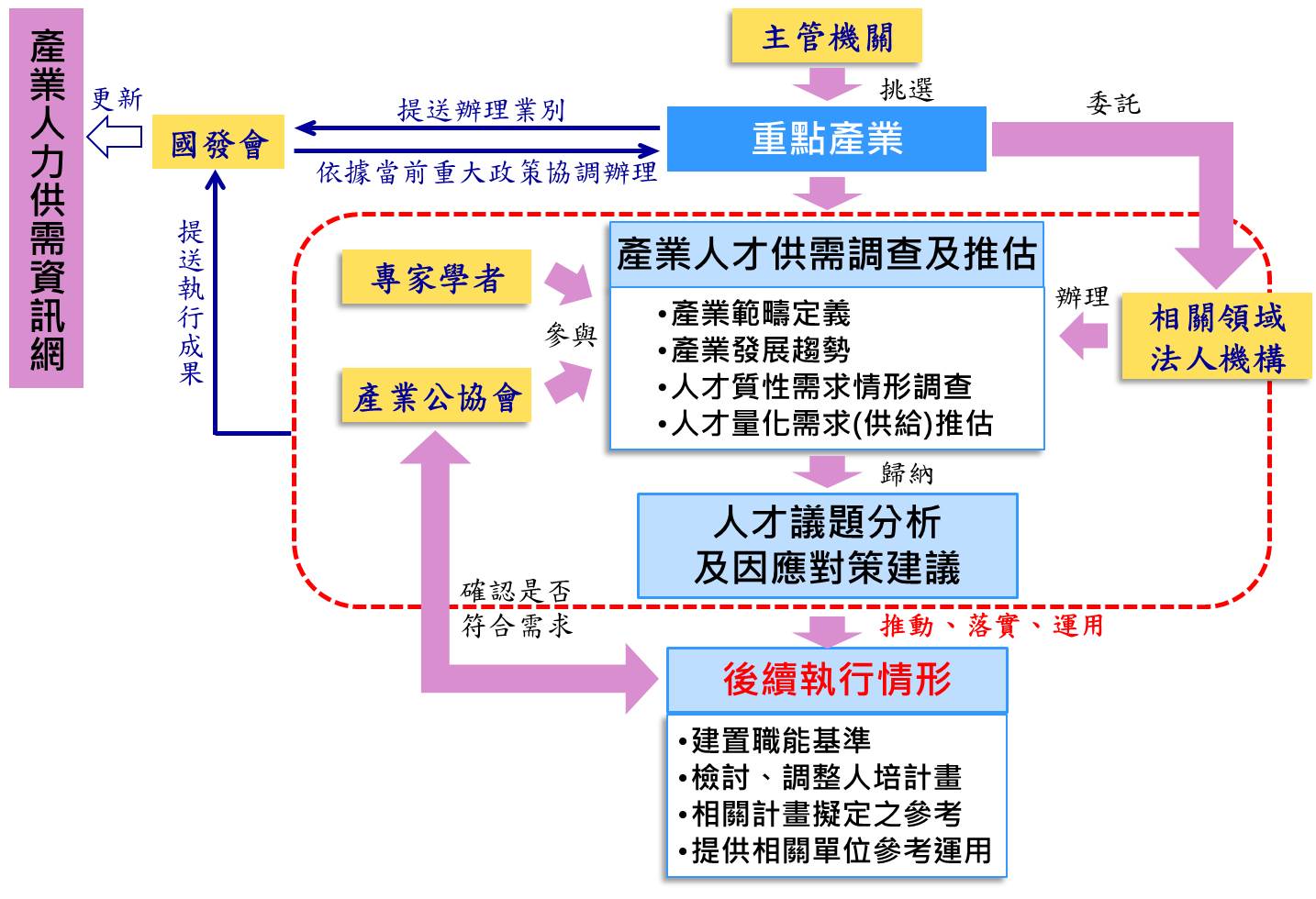 資料來源：本報告繪製。圖1   產業人才供需調查及推估工作流程圖107年調查業別為配合產業發展政策，掌握我國下世代產業所需核心人力，本會於106年底協調各相關部會辦理重點產業人才供需調查及推估作業時，選定以「5+2」產業（包括智慧機械產業、國防產業、綠能科技產業、亞洲‧矽谷、循環經濟產業、生醫產業、新農業）及數位經濟相關產業為主軸，請各產業主管機關積極配合辦理。107年各部會除辦理18項5+2產業及1項數位經濟相關產業（合計19項）外，另辦理11項非5+2暨數位經濟之其他重點產業，共計辦理30項產業，其中金管會於辦理銀行、證券、投信投顧、期貨及保險等金融產業調查時，亦同時調查該產業之金融科技（FinTech）相關人才需求。各主管機關所辦理之產業別及其產業調查範疇，如圖2及表1所示。資料來源：本報告繪製。圖2   107年各重點產業人才供需調查及推估辦理產業別及主管機關表1   107年重點產業人才供需調查及推估辦理產業及範疇註：＊因金融產業之金融科技人才係彙整自銀行、證券、投信投顧、期貨及保險等產業中的金融科技（FinTech）相關人才需求調查，非獨立調查，故不計入辦理產業總數。第二章　綜合分析本章綜整各中央目的事業主管機關之調查及推估結果，分別針對19項5+2暨數位經濟相關產業及11項非5+2暨數位經濟之其他重點產業進行綜整分析。分析內容包括：當前人才供需狀況、人才需求量化推估結果、欠缺人才之職類及原因、欠缺人才之質性需求條件、欠缺人才是否具招募困難及海外攬才需求情形等５面向；之後，再進一步針對5+2暨數位經濟相關產業進行跨領域分析，最後提出產業面臨之重要人才議題。產業當前人才供需狀況表2將產業按「人才充裕」、「供需均衡」、「人才不足」、「其他」等進行分類，分類標準則依據業者對於當前產業人才供需狀況之看法所做之調查（詳表3）。調查結果顯示，30個產業中，除會展產業未進行此項調查外，產業中有多數業者認為人才供需狀況處於「供需均衡」之產業有15項，認為處於「人才不足」之產業有8項，認為「人才不足」與「供需均衡」之業者所占比率相當之產業有5項，而認為「人才充裕」與「供需均衡」所占比率大致相同之產業有１項，整體而言，近半數的產業人才供需現況大致為均衡狀況。表2   107年重點產業當前人才供需情形－整體註：(1)本表所列重點產業係依據多數廠商的看法分類（詳表3）。　　(2)*「兩種看法所占比例大致相同」係指2個占比之差距，不超過10個百分點。　　(3)由於會展產業未調查業者對於當前產業人才供需狀況之看法，爰該產業未列入本表。表3   107年重點產業當前人才供需情形－個別產業註：***代表約三分之二以上(≧66%)的廠商有此看法；** 代表二分之一以上、但未達三分之二(50%~66%)的廠商有此看法；* 代表約三分之一以上、但未過半(33%~50%)的廠商有此看法。(1)金融產業之金融科技人才之數據，係由銀行、證券、投信投顧、期貨、保險等業別之調查綜整得之。(2)投信投顧業之百分比合計未達100%，係有12%的廠商勾選「其他」，其主要原因為目前金融科技發展對公司業務影響尚未明確，因而尚難規劃相關職缺。 (3)會展產業未進行廠商對當前人才供需看法之調查，故以「-」表示。(4)投信投顧業百分比合計未達100%，係有5%的廠商勾選「其他」所致，主要是因為部分職缺(如資深業務人員、投資管理人員及金融科技人才等)較難徵得，而部分職缺(如初階業務人員、財務人員等)供給充裕。表4進一步整理出5+2暨數位經濟相關產業類別之人才供需現況，由於產業範疇中各子產業用人之專業需求不一，因此雖同屬一5+2產業類別，但人才供需狀況卻不盡相同，且即使是僅觀察單一子產業，由於業者存在不同看法，因此人才供需狀況亦非單一情形。由表4可知，整體而言，5+2暨數位經濟相關產業當前的人才供需情形，業者認為人才不足的產業較多，包括智慧機械產業、生醫產業及人工智慧應用服務產業；循環經濟產業之業者認為人才供需均衡；而僅亞洲‧矽谷中的數位印刷業，有業者表示人才充裕，惟該產業亦有相當多業者表示人才供需均衡（詳表3）；其他產業則業者抱持看法不一或子產業人力供需狀況不一，惟多偏向人才不足或人才均衡之看法。 表4   107年5+2暨數位經濟相關產業當前人才供需情形註：本表所列重點產業係依據多數廠商的看法分類（詳表3）。人才需求量化推估結果一、5+2暨數位經濟相關產業有關各5+2暨數位經濟相關產業人才需求推估量，如圖3及表5所示，在景氣持平假設下，各產業108-110年均有新增人才需求，惟人數多寡之差異受各產業涵蓋範圍大小不一，及所需專業人力不同，而有差異；此外，各類產業數據係加總各相應子產業之人力需求數，各子產業可能需求相同之專業人力，故加總後之需求或有重複計算；其中，平均每年新增需求以亞洲‧矽谷最高，計約12,000人；智慧機械產業次之，計9,000人；而生醫產業居第三，平均每年新增需求約3,000人。註：上圖係加總本報告所列5+2暨數位經濟相關產業涵蓋之產業調查結果，並不完全對應「5+2產業創新計畫」之推動範疇，且數位經濟相關產業僅包含「人工智慧應用服務產業」及「金融產業之金融科技人才」，各產業涵蓋項目及其新增需求詳表5。圖3   108-110年5+2暨數位經濟相關產業人才平均每年新增需求人數表5   108-110年5+2暨數位經濟相關產業人才新增需求推估註：(1)新增需求人數為景氣持平假設下之推估結果。(2)由於國內家禽業之企業收益較偏淺碟型態，企業主會依據每年的原物料供應或市場狀況調整企業營運方針或目標，故較難推估109及110年之專業人才需求量。(3)金融產業之金融科技人才之數據，係由銀行、證券、投信投顧、期貨、保險等業別，針對金融科技（FinTech）相關人才需求調查及推估結果綜整得之。以下根據表5進一步按5+2暨數位經濟相關產業範疇分類，綜合分析各類產業108-110年新增人力需求狀況。智慧機械產業政府推動「智慧機械產業推動方案」，不僅帶動臺灣精密機械升級轉型為智慧機械（智機產業化），同時加速各產業朝自動化、智慧化方向發展（產業智機化）；此外，受中美貿易戰影響，部分在陸企業為分散營運風險，將產線從中國轉移至東南亞地區，有利我國機械設備出口，推估108-110年智慧機械產業人才需求逐年成長，平均每年新增需求9,000人。國防產業為建立國防自主性、減少對外軍購，以及促進民間技術提升、增進高端研發能量，政府推動國機國造、國艦國造等政策，推估108-110年國防航太業平均每年新增需求625人；造船業則受惠於發展離岸風電所衍生相關船舶需求，108-110年人才新增需求逐年上揚，平均每年新增710人；另由於國際飛機製造大廠對於未來全球航空運輸市場抱持樂觀態度，航空業108-110年人才新增需求亦呈逐年成長態勢，平均每年463人。綠能科技產業因應節能、使用潔淨能源之國際趨勢，以及降低空污與落實能源轉型政策，近年我國推動綠能產業不遺餘力，並聚焦於離岸風力發電與太陽能光電等兩大產業，推估108-110年平均每年新增需求分別為803人及260人。 亞洲‧矽谷「亞洲·矽谷推動方案」結合產學研軟體實力及創新能力，並以物聯網驅動國內產業全面轉型升級，活絡產業創新人才，整體而言，資料服務、通訊、IC設計等產業人才新增需求強勁，108-110年平均每年新增需求分別為4,950人、4,900人及2,700人；數位印刷業則因尚處於初期發展階段，產業規模較小，人才新增需求略低，108-110年平均平均每年新增需求160人。循環經濟產業為兼顧經濟發展與環境永續，以及響應國際節能減碳趨勢，政府推動「循環經濟推動方案」，加速落實循環產業化與產業循環化，進而帶動相關人才需求，108-110年平均每年新增需求1,200人。生醫產業臺灣於去（107）年邁入高齡社會，在此趨勢之下，未來國人對於醫療質、量需求均將持續增加，且在「生醫產業創新推動方案」推動下，108-110年生醫產業人才需求逐年穩定成長，平均新增3,028人。新農業去（107）年「有機農業促進法」立法通過，加速有機農業發展，再加上「新農業創新推動方案」之推動，推估108-110年有機農業平均每年人才新增需求為426人。此外，在「新農業創新推動方案」推動下，透過導入自動化、智慧化，將創造新型態人才需求，推估家畜科技化設施設備業、家禽科技化設施設備業、多元加工技術業、智慧養殖漁業、智慧農業機械業108-110年平均每年人才新增需求分別為388人、618人、157人、129人及35人。數位經濟相關產業人工智慧應用服務產業由於網路品質提升與普及，以及大數據（Big Data）、物聯網（IoT）、人工智慧（AI）等科技興起，加快產業朝數位化、智慧化發展進程，進一步帶動產業投入人工智慧的研究與開發，推估108-110年人才新增需求逐年上揚，平均每年1,737人。金融產業為順應數位經濟趨勢發展，已於去（107）年通過金融科技發展與創新實驗條例，金管會亦規劃於今年釋出2張純網銀執照，期刺激金融業者跳脫傳統經營模式，嘗試相關金融創新；惟目前業者對於相關應用尚處摸索階段，人才新增需求量不大，推估108-110年金融產業之金融科技人才每年新增需求以銀行業最多，保險業次之，合計平均每年新增需求512人。二、非5+2暨數位經濟之其他重點產業如圖4及表6所示，在景氣持平假設下，非5+2暨數位經濟之11項其他重點產業於108-110年均有新增人力需求；其中，平均每年新增需求以觀光產業中的旅宿業居冠，達6,485人；保險業次之，平均每年新增需求5,072人；健康福祉產業居第3，平均每年新增需求2,020人；觀光產業中的旅行業居第4，平均每年新增需求1,340人；餘產業新增需求人數均不及1,000人。圖4   108-110年非5+2暨數位經濟之其他重點產業人才平均每年新增需求人數觀察108-110年新增需求人數之變動，觀光、倉儲、會展、電影內容、電視內容、銀行、保險等產業大致呈成長趨勢；證券及投信投顧業則呈逐年減少之趨勢；另健康福祉及期貨業呈上下波動之勢。表6   108-110年非5+2暨數位經濟之其他重點產業人才新增需求推估單位：人註：(1)新增需求人數為景氣持平假設下之推估結果。(2)會展產業推估期間為107-109年，該產業平均新增需求人數係108-109年之兩年平均值。(3)電視內容產業以「電視劇專業人才」為主要推估標的。(4)保險業因本次推估對象未包含業務員等較大需求之人才，爰相對前次調查新增需求人數大幅下降。欠缺人才之類型及原因一、5+2暨數位經濟相關產業整體產業觀察根據107年所辦理之重點產業未來3年人才供需調查及推估結果，有關5+2暨數位經濟相關產業所欠缺人才之類型綜整如表7所示。表7   108-110年5+2暨數位經濟相關產業所缺人才註：*由於金融機構現階段主要係將與金融科技相關業務交由機構內部在職人員處理，故人才缺口或所缺人才類型尚不明確，僅保險業有金融科技人才之欠缺人力。茲將表7所列之欠缺人才，進一步依行政院主計總處之職業標準分類及5+2暨數位經濟相關產業範疇，分類如表8及表9所示。整體而言，5+2暨數位經濟相關產業欠缺人才以科學及工程專業人員居多，占31.2%，其次為資訊及通訊專業人員，占22.8%，前者又以工業及生產工程師占相對多數（占12.2%），後者則以軟體開發及程式設計師（占10.1%）所占比重較高，由此推論，隨著物聯網興起，產業逐步朝智慧化發展，理工相關專業人才仍扮演至關重要角色。表8   108-110年5+2暨數位經濟相關產業欠缺人才之主要職類－整體註：(1)「職業別細分類」僅列占比較高之項目，各職業細分類占比較小之項目分別合併為「其他」項。　　(2)占比係指本報告所列5+2暨數位經濟相關產業整體欠缺職類項目總數中，該職類所占之比例。在產業欠缺人才原因方面，如圖5所示，整體而言5+2暨數位經濟相關在圖中所列10項原因中，業者勾選之原因以人才供給不足之比例最高，占34.4%，其次為在職人員技能不符，占22.8%，顯示產業不僅面臨人才數量不足之問題，在職人員技能未隨產業發展而有所提升，亦為另一隱憂。註：占比係指本報告所列5+2暨數位經濟相關產業之整體人才欠缺原因總數中，該原因所占之比例。圖5   5+2暨數位經濟相關產業人才欠缺之原因占比－整體個別產業觀察以下逐一說明5+2暨數位經濟相關產業之個別產業所缺人才之職類及其欠缺原因（詳表9、表10）。智慧機械產業：主要欠缺科學及工程專業人員（占66.7%）及資訊及通訊專業人員（占33.3%），前者分布於工業及生產、機械、電機、電子等4類工程師，後者則集中於軟體開發及程式設計師、電腦網路專業人員。欠缺原因主要為人才供給不足（占75.0%）及新興職務需求（占25.0%）。國防產業：主要欠缺科學及工程專業人員（占52.9%）及資訊及通訊專業人員（占23.5%），前者主要為工業及生產工程師，後者則為各類型之通訊專業人員。欠缺原因主要為在職人員技能不符（占48.0%）及人才供給不足（占30.9%）。綠能科技產業：主要欠缺科學及工程專業人員（占33.3%）、科學及工程助理專業人員（占25.0%），及商業及行政助理專業人員之商業銷售代表（占16.7%），其中科學及工程專業人員又以工業及生產工程師為主，科學及工程助理專業人員則平均集中於營建工程、電機工程、工業及生產等技術員。欠缺原因主要為在職人員技能不符（占29.9%）、人才供給不足（占29.9%）及新興職務需求（占21.5%）。亞洲‧矽谷：主要欠缺資訊及通訊專業人員（占57.9%）及科學及工程專業人員（占31.6%），前者主要為軟體開發及程式設計師，後者則為其他工程專業人員、電子工程師等。欠缺原因主要為人才供給不足（占41.7%）及人才挖角/外流（占29.8%）。循環經濟產業：主要欠缺科學及工程專業人員之工業及生產工程師（占50.0%）、科學及工程助理專業人員之化學工程技術員（占25.0%），及商業及行政助理專業人員之商業銷售代表（占25.0%）。欠缺原因均為人才供給不足（占100.0%）。生醫產業：主要欠缺科學及工程專業人員（占24.0%）、商業及行政專業人員（占24.0%）及行政及商業經理人員（占18.0%），其職類細分類分別為工業及生產工程師、醫療及其他技術銷售專業人員，及財務/其他企業服務及行政/行銷及有關等經理人員。欠缺原因主要為人才供給不足（占34.7%）、在職人員技能不符（占21.0%）及產業競爭力相對不足（占20.2%）。新農業：主要欠缺科學及工程專業人員（占18.8%）、其他技藝有關工作人員（占15.6%）及商業及行政專業人員（占12.5%），其職類細分類分別為各類型之科學及工程專業人員、蔬果及有關保藏人員，及廣告及行銷專業人員。欠缺原因主要為人才供給不足（占20.2%）、勞動條件不佳（占20.2%）、在職人員技能不符（占19.0%）及在職人員流動率過高（占17.0%）。表9   108-110年5+2暨數位經濟相關產業欠缺人才之主要職類－個別產業註：(1)「職業別細分類」僅列占比較高之項目，各職業細分類占比較小之項目分別合併為「其他」項。　　(2)占比係指本報告所列5+2暨數位經濟相關產業整體欠缺職類項目總數中，該職類所占之比例。　　(3)表中所列5+2暨數位經濟相關產業涵蓋之產業項目詳表7。表10  5+2暨數位經濟相關產業人才欠缺之原因－個別產業註：1.「欠缺人才之主要原因」僅列占比較高之項目。　　2.表中所列5+2暨數位經濟相關產業涵蓋之產業項目詳表7。數位經濟相關產業：主要欠缺資訊及通訊專業人員（占53.8%）及生產及專業服務經理人員（占30.8%），前者又以軟體開發及程式設計師為主，後者則以資訊及通訊技術服務經理人員為主。欠缺原因主要為在職人員技能不符（占30.8%）、新興職務需求（占21.8%）及人才供給不足（占21.8%）。二、非5+2暨數位經濟之其他重點產業整體產業觀察非5+2暨數位經濟之11項其他重點產業未來3年所欠缺之人才類型綜整如表11所示。茲將表11所列之欠缺人才，進一步依行政院主計總處之職業標準分類，分類如表12所示。整體而言，非5+2暨數位經濟之其他重點產業欠缺人才以商業及行政專業人員居多，占21.4%，其次為個人服務工作人員，占11.4%；而職缺多集中於廣告及行銷專業人員（占11.4%），其次為商業銷售代表（占7.1%）。表11  108-110年非5+2暨數位經濟之其他重點產業所缺人才表12  108-110年非5+2暨數位經濟之其他重點產業欠缺人才之主要職類－整體註：1.占比係指本報告所列非5+2暨數位經濟相關產業整體欠缺職類項目總數中，該職類所占之比例。2.非5+2暨數位經濟相關產業之範疇詳表11。在產業欠缺人才原因方面，非5+2暨數位經濟之其他重點產業人才欠缺原因在圖中所列8項原因中，主要以在職人員流動率過高之比例最高，占37.7%，其次為人才供給不足，占28.5%，再其次為在職人員技能不符，占10.3%。註：占比係指本報告所列非5+2暨數位經濟之其他重點產業之人才欠缺原因總數中，該原因所占之比例。圖6   非5+2暨數位經濟之其他重點產業人才欠缺之原因占比－整體個別產業觀察非5+2暨數位經濟之其他重點產業之個別產業所缺人才之職類及其欠缺原因，如表13、表14所示，請參考。表13  108-110年非5+2暨數位經濟之其他重點產業欠缺人才之主要職類－個別產業註：(1)「職業別細分類」僅列占比較高之項目，各職業細分類占比較小之項目分別合併為「其他」項。(2)占比係指本報告所列非5+2暨數位經濟相關產業整體欠缺職類項目總數中，該職類所占之比例。(3)銀行、證券、投信投顧、期貨等金融產業無人才缺口，故以「-」表示。表14  108-110年非5+2暨數位經濟之其他重點產業人才欠缺之原因－個別產業註：(1)「欠缺人才之主要原因」僅列占比較高之項目。(2)銀行、證券、投信投顧、期貨等金融產業無人才缺口，故以「-」表示。欠缺人才之質性需求條件一、5+2暨數位經濟相關產業表15列出有關5+2暨數位經濟相關產業欠缺之人才之質性需求條件，在教育程度及工作經驗需求方面，超過九成之職缺要求具備至少大專以上學歷，且過半數要求至少2年以上的工作經驗；在專業學門背景方面，則以工程及工程業（36.3%）及資訊通訊科技（21.9%）等學門領域為主，並分別集中於電機與電子工程、軟體及應用的開發與分析等2學類。表15  5+2暨數位經濟相關產業欠缺人才之質性需求條件－整體註：*「其他」包含漁業、法律等2學門各占0.9%，運輸服務學門占0.8%，人文、語文等2學門各占0.5%、建築及營建工程學門占0.4%，新聞學及圖書資訊、餐旅及民生服務等2學門各占0.2%。進一步分析5+2暨數位經濟相關產業，各產業所缺人才之條件。如表16所示，在教育程度需求方面，以亞洲‧矽谷及循環經濟產業對於所缺人才之學歷要求相對較高，均有超過50%之職缺要求碩士以上之教育程度。在所需專業學門背景需求方面，因各類產業屬性不同，所需專業背景亦有差異，惟大部分產業均需具工程及工程業學門背景之人才。在年資需求方面，國防產業要求具備5年以上較長年資；餘產業所需人才多要求2-5年之工作經驗；此外，循環經濟產業之職缺、半數以上之新農業職缺以及約三分之一亞洲‧矽谷之職缺，對於欠缺人才之年資無門檻要求，顯示無論傳統產業或高科技產業之選才，亦存在非年資導向，凡能力符合工作或任務需求即可。表16  5+2暨數位經濟相關產業欠缺人才之職類質性需求綜整表－個別產業註：(1)本表僅列質性需求條件占比較高之項目。(2)占比係指該產業所欠缺人才之職類中，該項需求條件所占百分比。(3)表中所列5+2暨數位經濟相關產業涵蓋之產業項目詳表7。茲逐一說明5+2暨數位經濟相關產業所缺人才之質性需求如下：智慧機械產業教育程度需求：各類欠缺人才均要求需具備大學學歷。專業學門背景：工程及工程業學門需求所占比例最高，占70.0%，其中又以電機與電子、機械等工程學類為主；其次為資訊通訊科技學門需求，占30.0%，且主要集中於軟體及應用的開發與分析學類。工作年資需求：各類欠缺人才均要求需具備2年以上工作經驗。國防產業教育程度需求：大專及碩士所占需求比例分別為52.9%及44.1%，其中造船業之欠缺人才均要求需具備大專學歷；航空業除對線上技術員無設限學歷外，餘亦要求大專學歷；國防航太業各類人才則要求碩士以上學歷。專業學門背景：工程及工程業學門需求所占比例最高，占55.9%，且多集中於化學工程及製程、機械、電機與電子等工程學類；資訊通訊科技學門所占比例次之，占28.1%，又以軟體及應用的開發與分析學類需求居多。工作年資需求：國防航太業除對會計專業人員年資要求較短之外（2年以下），餘均要求5年以上工作經驗；相較之下，航空業、造船業則以2年以上年資之人才需求為主。綠能科技產業教育程度需求：雖所需人才以大專學歷為主，惟研發、製程等人才則需碩士以上教育程度。專業學門背景：工程及工程業學門需求所占比例最高，占70.0%，且多集中於機械工程、電機與電子工程、化學工程及製程等學類。工作年資需求：以2年以上工作經驗為主要需求，占83.3%，其中專案管理主管更需5年以上年資。亞洲‧矽谷教育程度需求：需具備至少大專學歷，尤其碩士以上之需求占55.3%，超過一半。IC設計、通訊、資料服務及數位印刷業中，以IC設計業對人才學歷要求最高，多需具備碩士以上學歷；印刷業對於人才學歷要求相對較低，均需大專學歷之人才；通訊業及資料服務業則對碩士以上學歷及大專學歷均有需求。專業學門背景：工程及工程業、資訊通訊科技等兩大學門需求所占比例最高，加總超過85%，前者集中於電機與電子工程學類，後者則集中於軟體及應用的開發與分析學類。工作年資需求：整體而言較不以年資做為選才要件，年資未達2年以及年資不設限所占比例加總超過五成。資料服務業之資料科學家與應用領域專家要求具備5年以上工作經驗；而IC設計業有過半數職缺未設年資門檻，反而較重視人才之能力表現。循環經濟產業教育程度需求：整體而言，碩士以上與大專所占比例各半，其中研發、製程等人才需碩士以上教育程度。專業學門背景：工程及工程業學門需求所占比例最高，占60.5%，且均集中於化學工程及製程學類；此外，物理、化學及地球科學學門亦占三成，且均集中於化學學類。工作年資需求：無門檻設限，著重於能力是否符合該職類需求。生醫產業教育程度需求：需具備至少大專學歷，尤其約半數以上之職缺需大專學歷需求，而主管類、研發類等人才則需碩士以上教育程度。專業學門背景：生醫產業因包含製藥、應用生技、醫材等不同領域，所需專業背景分布較廣，包含生命科學、工程及工程業、商業及管理、醫藥衛生、社會及行為科學等5類學門。工作年資需求：以2年以上工作經驗為主要需求，占比達76.0%；且視其職務層級而有差異，中高階管理人才要求年資需5年以上工作經驗，而業務、工業設計、臨床試驗、基礎研究等人才則未滿2年亦可。新農業教育程度需求：整體而言，雖以大專學歷為主，惟生產、設備操作、零售等第一線基層人員之欠缺人才（超過三成），則對學歷無要求。專業學門背景：整體而言，以農業學門之需求居多，占31.9%，當中又以農作物及畜牧生產學類為主；資訊通訊科技、商業及管理等學門之需求所占比重亦均超過15%。工作年資需求：由於多數職類偏勞力性質，對年資要求相對寬鬆，過半職類並未設年資門檻，僅31.2%要求年資達2年以上，研發品管人才則要求5年以上較長年資。數位經濟相關產業教育程度需求：以大專學歷為主要人才需求，其中機器學習工程師、演算法工程師、資料科學家、資料分析師等欠缺人才，要求碩士以上教育程度。而人工智慧應用服務產業之資料標記員則對學歷較不要求，專業學門背景：以資訊通訊科技學門占大宗，占64.1%，且集中於軟體及應用的開發與分析學類。工作年資需求：以年資為2-5年為主要需求，占84.6%，惟亦有部分欠缺人才對年資不設門檻，如人工智慧應用服務產業之資料標記員。二、非5+2暨數位經濟之其他重點產業107年所調查之非5+2暨數位經濟之11項其他重點產業包括：觀光、倉儲、健康福祉及會展產業、電影內容、電視內容產業、銀行、證券、投信投顧、期貨及保險業等產業。表17列出11項產業欠缺人才之質性需求條件，在教育程度及工作經驗需求上，是以具備大專學歷及2-5年的工作經驗為主；在專業學門背景方面，則以不設限制（24.3%）為主，餐旅及民生服務（19.3%）、商業及管理（18.7%）領域次之，並集中於旅館及餐飲、管理及行政等2學類。表17  非5+2暨數位經濟之其他重點產業人才需求條件註：1.占比係指本報告所列非5+2暨數位經濟之其他重點產業整體欠缺人才所列需求條件中，該需求條件所占之比例。2.非5+2暨數位經濟相關產業之範疇詳表18。進一步分析各產業所缺人才條件如表18所示，在教育程度需求方面，以健康福祉產業、會展產業、電視內容產業及保險業對於職缺之學歷要求相對較高，有超過九成職缺要求大專學歷，而觀光產業及電影內容產業則相對寬鬆，有四成以上職缺對於教育程度不設限。在所需專業學門背景方面，因各產業屬性不同，所需專業背景有所差異，主要需商業及管理學門背景之人才，惟亦有部份產業對於學門要求較為彈性，其中會展產業有超過五成職缺無設限學門背景，而倉儲產業及電視內容產業亦以不限學門之占比最高，分別為50.0%及40.0%。另在年資需求方面，觀光產業對於所缺人才之年資要求差異大，需5年以上年資及不限年資分別占45.5%及36.4%；餘產業所缺人才多要求2-5年之工作經驗；此外，倉儲產業及會展產業對於職缺之年資要求較為寬鬆，半數以上為不限年資或僅要求2年以下工作經驗。表18  108-110年非5+2暨數位經濟之其他重點產業欠缺人才之職類質性需求綜整表註：(1)本表僅列質性需求條件占比較高之項目。(2)占比係指各產業所欠缺人才之職類中，該項需求條件所占百分比。(3)銀行、證券、投信投顧、期貨等金融產業無人才缺口，故以「-」表示。欠缺人才具招募困難及海外攬才需求情形一、5+2暨數位經濟相關產業所缺人才具招募困難及海外攬才需求之產業5+2暨數位經濟相關產業中，業者認為所缺人才具招募困難及海外延攬人才需求之情形綜整如表19及表20所示。表19  5+2暨數位經濟相關產業所缺人才之招募情形單位：%註：(1)** 代表超過三分之二(66%)的職缺有此情形。　　(2)有關人工智慧應用服務產業所缺人才，廠商勾選具海外攬才需求之比重僅介於3%~23%之間。　　(3)銀行、證券、投信投顧、期貨等金融產業無人才缺口，故以「-」表示。在招募難易度方面，除家禽科技化設施設備業之職缺均無招募困難之情形外，各產業所缺人才或多或少均存在招募困難情形。若以該產業過半數職缺之招募情形做為分類依據，如表20所示，5+2暨數位經濟相關產業計20項產業中，人才具招募困難的產業有8項，尤以智慧機械與家畜科技化設施設備業所缺人才全數面臨招募困難之狀況最嚴峻；另人才招募難易度屬普通的產業有10項。表20  5+2暨數位經濟相關產業所缺人才之招募難易度暨海外攬才需求度註：(1)本表係依據表19中，招募難易度調查比例是否過半，以及海外攬才職缺調查比例是否過半為分類依據，僅代表多數業者的意見，並非百分之百的業者均認為招募困難/普通，或海外攬才有/無需求。　　(2)金融產業之金融科技人才僅保險業有人才缺口，銀行、證券、投信投顧及期貨等金融產業則無欠缺人力，故表中僅列出「保險業之金融科技人才」。　　(3)海外攬才「無需求」係以整體產業狀況衡量，其中國防航太、造船、生醫、家禽科技化設施設備等產業所欠缺人才，仍有部分具海外攬才需求，只是所占比例較小。在海外攬才方面，若以過半數職缺具海外攬才需求情形做為分類依據，5+2暨數位經濟相關產業計20項產業中，具海外攬才需求的產業有6項，尤以智慧機械、離岸風力發電、資料服務等產業所缺各類人才均具海外攬才需求之程度最大；人才招募對象以國內人才為主的產業計13項，其中太陽能光電、通訊、循環經濟、家畜科技化設施設備、多元加工技術、智慧養殖漁業、智慧農業機械、保險業之金融科技人才等產業，所缺各類人才均不具海外攬才需求；另有機農業所缺人才對於海外攬才具需求與不具需求之比例各半。進一步以5+2暨數位經濟相關產業分類觀之，由圖7及圖8可知，智慧機械產業及數位經濟相關產業存在明顯之人才招募問題，且主要需從海外攬才著手；國防產業相較下雖亦存在明顯人才招募問題，惟主要以國內人才為主；綠能科技產業則約有半數職缺有人才招募問題，且整體而言所缺人才多以海外攬才需求為主。圖7   5+2暨數位經濟相關產業所缺人才招募難易度分布圖8   5+2暨數位經濟相關產業所缺人才海外攬才需求分布所缺人才具招募困難及海外攬才需求之職類表21及表22分別整理產業所缺人才具招募困難以及具海外攬才需求的職類。由表中所列職類可發現，智慧機械、離岸風力發電、IC設計、資料服務、人工智慧應用服務等5項產業，其具招募困難之職缺均同時具海外攬才需求。表21  5+2暨數位經濟相關產業所缺人才具招募困難之職類註：字型為「標楷粗體」表示該職類同時具有招募困難及海外延攬人才之需求。表22  5+2暨數位經濟相關產業所缺人才具海外攬才需求之職類註：字型為「標楷粗體」表示該職類同時具有招募困難及海外延攬人才之需求。茲分別將表21及表22所列之職缺，進一步依行政院主計總處之職業標準分類，統計其職類占比如表23所示。整體而言，5+2暨數位經濟相關產業具招募困難之職類主要為工業及生產工程師，占所有職缺需求的14.7%，軟體開發及程式設計師次之，占9.3%；在海外攬才方面，則以軟體開發及程式設計師最具需求，占所有職缺需求的17.5%，其次為資訊及通訊技術服務經理人員、工業及生產工程師，均占7.9%；另交叉比對具招募困難與海外攬才需求之職類可發現，工業及生產工程師、軟體開發及程式設計師、資訊及通訊技術服務經理人員、機械工程師等相關職缺，具招募困難及海外攬才需求之比例均較高。表23  5+2暨數位經濟相關產業所缺人才具招募困難/海外攬才之主要職類註：占比係指本報告所列5+2暨數位經濟相關產業之整體所缺職類具招募困難/海外攬才項目中，該職類所占之比例。二、非5+2暨數位經濟之其他重點產業所缺人才具招募困難及海外攬才需求之產業11項非5+2暨數位經濟之其他重點產業中，業者認為所缺人才具招募困難及海外延攬人才需求之情形綜整如表24、圖9、圖10及表25所示。在招募難易度方面，除保險業以外，各產業或多或少均存在招募困難情形，若以過半數職缺之招募情形做為分類依據，具招募困難的產業包括：觀光、倉儲、電影內容及電視內容等4項產業，尤其倉儲產業有九成職缺皆屬招募困難最為嚴峻。在海外攬才需求方面，若以過半數職缺具海外攬才需求做為分類依據，則僅健康福祉產業具海外攬才需求，且係所有職缺均具海外攬才需求。反之，人才招募對象以國內人才為主的產業包含觀光、倉儲、會展、電影內容、電視內容、保險等產業，其中觀光、倉儲、會展等3項產業的所有職缺均不具海外攬才需求。表24  非5+2暨數位經濟之其他重點產業所缺人才之招募難易度暨海外攬才需求度註：(1)本表係依據表25中，招募難易度調查比例是否過半，以及海外攬才職缺調查比例是否過半為分類依據，代表多數業者的意見，並非百分之百的業者均認為招募困難/普通，或百分之百的業者認為海外攬才有/無需求。　　(2)金融產業中，僅保險業有欠缺人才，故無法評估銀行、證券、投信投顧、期貨等產業之人才招募及海外攬才需求情形。　　*海外攬才「無需求」係以整體產業狀況衡量，其中電影內容、電視內容等產業所欠缺人才，並非完全無海外攬才需求，仍有部分具海外攬才需求，只是所占比例較小。圖9   非5+2暨數位經濟之其他重點產業所缺人才招募難易度分布圖10  非5+2暨數位經濟之其他重點產業所缺人才海外攬才需求分布表25  非5+2暨數位經濟之其他重點產業所缺職類之人才招募及海外攬才需求情形單位：%註：(1)** 代表超過三分之二(66%)的職缺有此情形。　　(2)有關健康福祉產業所缺人才，廠商勾選具海外攬才需求之比重僅介於10%~22%之間。　　(3)「-」代表銀行、證券、投信投顧、期貨等產業無人才缺口，故無所缺職類之招募統計。所缺人才具招募困難及海外攬才需求之類型分別整理產業所缺人才具招募困難以及具海外攬才需求的職類如表26及表27所示。由表中所列職類可發現，電視及電影內容等2項產業，其具海外攬才需求之職缺均同時具招募困難。表26  非5+2暨數位經濟之其他重點產業所缺人才「具招募困難」之職類註：字型為「標楷粗體」表示該職類同時具有招募困難及海外延攬人才之需求。表27  非5+2暨數位經濟之其他重點產業所缺人才「具海外攬才需求」之職類註：字型為「標楷粗體」表示該職類同時具有招募困難及海外延攬人才之需求。茲分別將表26、表27所列之職缺，進一步依行政院主計總處之職業標準分類，統計其職類占比如表28所示。整體而言，非5+2暨數位經濟之其他重點產業具招募困難之職類主要為廣告及行銷專業人員，占所有職缺需求的10.8%，其次為其他企業服務及行政經理人員、廣告及公關經理人員、作家及有關撰稿人員、機械工程技術員、商業銷售代表、存貨事務人員及其他餐飲服務人員，均占5.4%；在海外攬才方面，則亦以廣告及行銷專業人員居冠，占所有職缺需求的20.0%，其次為醫療保健服務主管人員與護理及助產專業人員，均占13.3%；另交叉比對具招募困難與海外攬才需求之職類可發現，廣告及行銷專業人員之相關職缺，具招募困難及海外攬才需求之比例均較高。表28  非5+2暨數位經濟之其他重點產業所缺人才具招募困難/海外攬才之主要職類註：1.占比係指本報告所列非5+2暨數位經濟之其他重點產業之整體所缺職類具招募困難/海外攬才項目中，該職類所占之比例。2.非5+2暨數位經濟相關產業之範疇詳表27。5+2暨數位經濟相關產業所需職務及其跨域需求茲綜整各產業所缺人才之職務項目（job）如圖11、圖12及表29所示。整體而言，5+2暨數位經濟相關產業所缺人才之主要職務領域以製造品管最為熱門，占19.2%，其次為資訊科技、工程研發等領域，均各占18.0%。若進一步觀察細項之職務需求項目，則以資訊軟體類職務需求最為強勁，占10.1%，且有14項之產業有此職務需求，而機械工程類職務次之，占7.5%，且有12項之產業有此職務需求。圖11  5+2暨數位經濟相關產業所缺人才之主要職務領域類別圖12  5+2暨數位經濟相關產業所缺人才之主要職務需求項目在跨領域職務需求方面，由於物聯網、大數據、人工智慧等相關應用盛行，加速產業朝智慧化發展，帶動相關跨領域職務需求增加，惟因產業屬性不同，所需跨領域背景亦有所差異，其中以資訊軟體類為最多產業要求具備其他跨領域專業能力之職務，電腦硬體類職務次之，分別有7項及4項產業對此類職務要求具跨領域能力，顯示產業對於軟硬整合人才之重視。表29  5+2暨數位經濟相關產業所需職務項目註：(1)「v」代表產業對該職務有人力需求，「」代表代表產業對該職務有人力需求，且該職務需同時具備其他跨領域專業。　　(2)金融科技人才僅指金融產業(包括銀行、證券、投信投顧、期貨及保險等行業)之金融科技人才。另檢視各跨域需求之職務，如註：括弧中文字係指該領域之相關專業職務。圖13所示，本報告所列5+2暨數位經濟相關產業有跨域需求的職務中，以機械工程職務所需搭配之跨域專業最多，並以搭配化工材料職務的需求最多，製程規劃職務需求次之，生產管理、品管安規及操作技術等職務再次之。另資訊軟體職務需搭配之跨域專業次多，且為因應軟硬整合需求趨勢，以搭配機械工程職務之專業為主，化工材料次之。註：括弧中文字係指該領域之相關專業職務。圖13  5+2暨數位經濟相關產業所需人才之跨領域職務類型人才供需重要議題本節依據各中央目的事業主管機關於107年所辦理之30項重點產業人才供需調查報告結果，綜整出多數產業所面臨之人才供需重要議題，各產業之業管機關針對各項議題之因應對策，詳見第三章。一、深化產學鏈結，彌平學用落差為提升學生實務經驗，除持續深化學校與企業間合作關係，學校宜更新教學設備、安排業師協同教學，亦應針對外在產業變遷，提供相關實務課程，以避免落後產業需求，而企業則需負起社會責任，提供完善教學、實習環境，並安排投入企業運作，以累積實務經驗。如：智慧機械、造船、通訊、數位印刷、循環經濟、生醫、家畜科技化設施設備、家禽科技化設施設備、多元加工技術、智慧養殖漁業、智慧農業機械、人工智慧應用服務、倉儲、會展、電影內容、電視內容、銀行（含金融科技人才）、期貨等產業。二、精進專業人才跨域能力近年來，產業朝智慧化邁進，使以往涇渭分明的產業界線日漸模糊，再加上產業在導入智慧化的過程中，人機協作、甚至無人化將成常態，帶動對於軟、硬整合的跨域人才需求增加，因此，在跨域能力方面，學校與企業亦需攜手合作，由學校培育基礎、共通性之數位跨域人才，企業再依發展需求給予特定的職前、在職訓練，以精進專業跨域能力。如：智慧機械、造船、離岸風力發電、通訊、數位印刷、生醫、家畜科技化設施設備、家禽科技化設施設備、智慧養殖漁業、智慧農業機械、觀光、電影內容、電視內容、保險等產業，及投信投顧/期貨等金融產業之金融科技人才。三、培養在職人員所需數位知能在數位科技相關發展趨勢下，一方面將有機會創造新興工作機會，另一方面，亦有部分職務可能會減聘、甚至被取代。對此，為協助在職人員保持競爭力，宜檢視既有培訓資源是否符合未來產業發展所需，並視產業發展進程，提供相應訓練、培訓課程，培養在職人員具備工作所需數位知識及技能。如：智慧機械、國防航太、離岸風力發電、IC設計、生醫、家禽科技化設施設備、多元加工技術、人工智慧應用服務、觀光（旅館業、民宿、旅行業）、倉儲、健康福祉、會展、電視內容、銀行、投信投顧、期貨、保險等產業，及銀行/證券/投信投顧/期貨等金融產業之金融科技人才。四、運用職能基準，發展人才能力鑑定制度勞動部自104年起推動職能發展應用，由公、私部門共同合作發展產業所需人才能力標準，協助業者掌握能力缺口，並作為後續培訓與招募人才之參考，截至去(107)年止已建置447項職能基準。未來除依產業需求持續擴增並更新職能基準項目外，同時宜建立人才能力評鑑制度，透過標準化人才能力，改善業者識才、選才問題。如：數位印刷、多元加工技術、人工智慧應用服務等產業。五、強化競才與留才政策，降低人才流動現象由於少子高齡化趨勢使國內面臨就業人口減縮壓力，再加上全球競逐人才與企業人才挖角日趨嚴重，產業面臨人才供給不足問題。有鑑於此，產業宜營造友善工作環境並提升員工福利等待遇水準，藉此提高優秀人才留臺工作之意願，同時降低在職人員流動率。如：航空、離岸風力發電、太陽能光電、IC設計、資料服務、數位印刷、循環經濟、生醫、家畜科技化設施設備、家禽科技化設施設備、有機農業、多元加工技術、智慧養殖漁業、智慧農業機械、人工智慧應用服務、觀光、倉儲、健康福祉、電影內容、保險（含金融科技人才）等產業。六、延攬及補充海外專業人才及技術人力「外國專業人才延攬及僱用法」已於去(107)年2月8日施行，而為因應人口結構變化、國內產業明顯短缺專業人才及技術人力之困境，在不影響國人就業機會及薪資水準之前提下，國發會進一步推動制訂「新經濟移民法」，積極延攬及補充我國所需之外國優質人才與人力，以強化產業升級，提升國家競爭力，未來宜持續藉由如人才媒合平臺、海外攬才團及建立單一服務窗口等管道，加速厚植我國優質人力資源。如：智慧機械、航空、IC設計、資料服務、生醫、家禽科技化設施設備、觀光及銀行等產業。第三章　各產業調查推估成果本章主要就各產業別之產業調查範疇、產業發展趨勢、人才量化供需推估、欠缺職務之人才質性需求調查、調查結果政策意涵等5面向進行重點說明。各產業之主管機關及辦理調查執行單位如表30所示，推估假設與方法可至本會「產業人力供需資訊網」查閱各產業之報告書。其中，在人才量化供需推估部分，由於大部分之供給面推估係以學校相關科系畢業生人數，輔以問卷得出相關科系投入特定產業之意願比率，進而推算出該產業「潛在」可投入之人數，然實際投入該產業與否，仍受能力、薪資報酬、產業前景、工作環境等因素影響；且當前產業多反映存在學用落差問題，造成「量足、質不足」的結果，導致我國產業出現缺工、失業並存的現象。是以，供給面推估結果可做為未來該產業人力投入可能數量之參考（未考慮人才素質狀況），並非實際能夠投入之數量，爰於引用數據時，應謹慎使用。表30  107年重點產業人才供需調查及推估主管機關與調查執行單位5+2產業創新計畫-智慧機械產業一、產業調查範疇凡經登記核准設立且符合智慧機械產業範疇中工具機、機械零組件、產業機械、工業機器人、電子及半導體生產用機械設備、工業自動化與系統整合等領域業者均屬之。上述領域係屬跨領域產業，無法對應至行政院主計總處之行業標準分類。本調查以臺灣機械工業同業公會(TAMI)、台灣區工具機暨零組件工業同業公會(TMBA)、台灣智慧自動化與機器人協會(TAIROA)、臺灣木工機械工業同業公會(TWMA)、台灣電子設備協會(TEEIA)、台灣手工具工業同業公會(THTMA)之理監事等為問卷發放對象。二、產業發展趨勢政府推動「智慧機械產業推動方案」，加速業界導入自動化、數位化及智慧化。行政院2016年7月21日通過智慧機械產業推動方案，透過導入機器人、物聯網、大數據、網絡-實體系統(Cyber-Physical System, CPS)、精實管理、3D列印、感測器等智慧加值元素，期望達到產業轉型、產業創新與產業加值化目標。受政策影響，預期智慧自動化與智慧工廠應用趨勢將帶動智慧設備需求成長。資訊消費革命，產品生命週期加速縮短，走向客製化及快速開發。現今高科技智慧產品為了滿足消費者需求，規格、功能等不斷地進步，導致產品生命週期加速縮短，直接影響機臺設備的生命週期，為滿足客製化市場發展趨勢，生產線與設備必須具備充分的彈性，並能在極短的時間內完成調整來生產不同規格的產品。三、人才量化供需推估以下提供5+2產業創新計畫-「智慧機械產業」，108-110年人才新增需求推估結果，惟推估結果僅提供未來勞動市場供需之可能趨勢，並非決定性數據，爰於引用數據做為政策規劃參考時，應審慎使用；詳細的推估假設與方法，請參閱報告書。政府致力於推動「智慧機械產業推動方案」，不僅帶動臺灣精密機械升級轉型為智慧機械（智機產業化），同時加速各產業朝自動化、智慧化方向發展（產業智機化），創造龐大商機，此外，受中美貿易戰影響，部分在陸企業為分散營運風險，將產線從中國轉移至東南亞地區，有利於我國機械設備出口，由於未來智機產業具有顯著成長動能，預估將大幅推升產業人才需求，推估108-110年平均每年新增需求為8,600~9,500人。單位：人註：持平=依據人均產值計算；樂觀=持平推估人數*1.05；保守=持平推估人數*0.95。資料來源：經濟部工業局(2018)，「智慧機械產業_2019-2021專業人才需求推估調查」。四、欠缺職務之人才質性需求調查整體而言，所缺人才之職類、原因及質性需求情形如下表所示。單位：%註：(1)本表所列職類、學門係分別依據行政院主計總處之職業標準分類(中分類)及教育部之學科標準分類。　　(2)本表所列欠缺人才之職類占比%，係代表該產業所欠缺職類項目總數中，該職類所占之比例。　　(3)本表所列欠缺人才之原因占比%，係代表該產業所欠缺人才之職類中，該項原因所占百分比。　　(4)本表所列各項人才需求條件(教育程度、學門、年資)占比%，係代表該產業所欠缺人才之職類中，該項需求條件所占百分比。資料來源：經濟部工業局，本會整理自下表內容。以下摘述人才質性需求調查結果，詳細之各職類人才需求條件彙總如下表。智慧機械產業所欠缺之人才類型包括：機械設計、電控設計、機電整合、軟體人機介面、智慧化生產、物聯網應用等6類工程師，其中具跨領域人才需求為機電整合、軟體人機介面、智慧化生產、物聯網應用等4類工程師，主要需具備資訊軟體與機械工程之跨領域專業能力。整體而言，人才之欠缺主要受到人才供給不足(75%)、新興職務需求(25%)等影響。學歷要求方面，各類人才均需具至少大專學歷，且主要以電機與電子工程、機械工程、軟體及應用的開發與分析等學類背景為需求。在工作年資要求上，各類人才均需至少2年以上工作經驗。在人才招募難易度上，各類人才均面臨招募困難問題，且均具海外攬才需求，其中物聯網應用工程師、智慧化生產工程師招募困難程度高於其他4類人才。此外，據調查結果，有75%業者表示人才不易尋得，有人才不足情形，另有23%業者表示當前產業人才雖供給有限，但拉長招募時間仍可尋得人才，人才供需狀況尚屬均衡，僅有2%業者認為人才取得容易。註：(1)上表代碼依據教育部106年第5次修訂「學科標準分類」填列。　　(2)本表基本學歷分為高中以下、大專、碩士以上；工作年資分為無經驗、2年以下、2-5年、5年以上。　　(3)職能基準級別依據勞動部勞動力發展署iCAP平台，填寫已完成職能基準訂定之職類基準級別，俾了解人才能力需求層級。「--」表示其職類尚未訂定職能基準或已訂定職能基準但尚未研析其級別。資料來源：經濟部工業局。五、調查結果政策意涵以下為業管機關就其調查結果，所綜整出的人才問題及其相關因應對策。資料來源：經濟部工業局。5+2產業創新計畫-國防產業一、產業調查範疇有關5+2產業創新計畫-「國防產業」，本次調查業別包含國防航太業、航空業與造船業等三大產業，調查範疇分述如下。國防航太業本調查以國機國造的參與廠商為主，包括機體結構、發動機、系統裝備、地面輔助訓練系統、整體後勤支援系統以及原材料供應鏈廠商，依行政院主計總處行業標準分類，屬「未分類其他運輸工具及其零件製造業」(3190)。航空業本調查範疇為系統/零組件製造、航空維修等兩部分，依行政院主計總處行業標準分類，包含「未分類其他運輸工具及其零件製造業」(3190)、「量測、導航及控制設備製造業」(2751)。造船業本調查範疇為設計（構想、初步、合約、細部施工等設計）、裝備與系統（輪機、電機、艤裝等系統）、組裝與建造（除鏽工程、焊接、放樣、組合、塗料）等三部分，依行政院主計總處行業標準分類，包含「未分類其他金屬製品製造業」(2599)、「量測、導航及控制設備製造業」(2751)、「發電、輸電及配電機械製造業」(2810)、「照明器具製造業」(2842)、「未分類其他專用機械設備製造業」(2929)、「船舶及浮動設施製造業」(3110)、「未分類其他運輸工具及其零件製造業」(3190)及「產業用機械設備維修及安裝業」(3400)等。二、產業發展趨勢國防航太業國防自主政策主要是將武器外購轉為國內自研自製，其中於國機國造方面，預計將投入新臺幣686億元於開發新式高教機，可望帶動相關國防產業之發展，且由於相關產製時程規劃至2026年，後續尚可創造飛機維運商機。航空業國際市場長期前景看好：波音、空中巴士等航太大廠對未來20年全球航空運輸市場保持樂觀態度，波音公司於2018年6月發布市場預測，預估未來20年間全球航空客運市場的年成長率約4.7%，其中亞洲市場仍為發展重心，中東到亞洲的客運量年成長率高達6.2%、中國大陸境內的年成長率也達6.1%；為回應全球市場的蓬勃需求，波音與空中巴士亦要求當地供應商提高產能，形成對臺灣業者的有利因素。內需市場政策支持：政府已將國防航太產業列入5+2產業創新計畫，國機國造現階段目標為自研自製66架新式高級教練機，且已於2018年6月啟動生產組裝，所帶動的內需市場將成為國內航空廠商重要的商機來源。為提升市場競爭力，國內航空製造與維修業者需鏈結智慧機械等產業，以數位科技、機聯網等模式，逐步導入自動化、智慧化生產及維修改裝技術。造船業配合國艦國造政策推動，建置國防船艦產業專業人才：國艦國造已由國防部及海洋委員會海巡署編列相關預算執行。我國船廠已具備船艦之規劃、設計、組裝與建造能量，並透過整合國內外裝備系統與零組件建造各式船艦，具備造艦及整合能力。建置國內離岸風場海事工程船舶設計及運維能量：經濟部目前推動的「風力發電4年推動計畫」，預計在2020年達成陸域加離岸共1,334MW裝置容量，將帶動新臺幣1,000億元投資額，年發電量可達38億度。為發展國內離岸風電產業，現階段由歐洲或其他發展成熟的大廠輸入技術，與潛在投資廠商合作籌獲關鍵施工船機，同時培育國內離岸風電船舶設計人才。電力系統驅動船舶成為國際趨勢：因應環保需求降低污染噪音，大型交通船舶電動化逐漸成為世界發展趨勢，全球船用混合動力推進系統市場規模，至2022年預估約達44.5億美元(約新臺幣1,380億元)。發展無人船舶遠程遙控、自主航行、自動靠泊等關鍵技術：不論是遠端遙控或自主航行的無人船舶，由於需要大量資料傳輸及運算，網路通訊及控制系統的技術與發展極為重要，而此亦為國際無人船的發展趨勢。三、人才量化供需推估以下提供5+2產業創新計畫-「國防產業」，包含國防航太業、航空業與造船業等三大產業，108-110年人才新增需求推估結果，惟推估結果僅提供未來勞動市場供需之可能趨勢，並非決定性數據，爰於引用數據做為政策規劃參考時，應審慎使用；詳細的推估假設與方法，請參閱報告書。國防航太業為建立國防自主性、減少對外軍購，以及促進民間技術提升、增進高端研發能量、擴大產業規模，近年我國推動國機國造、國艦國造等政策，其中預估新式高級教練機將於本(108)年投入量產，國防航太業108年新增人才需求將大幅提升達1,313人，明顯高於109、110年，推估108-110年平均每年新增需求為562~750人。單位：人註：持平=依主要廠商調查結果彙整；樂觀=持平推估人數*1.2；保守=持平推估人數*0.9。資料來源：國防部(2018)，「國防(航太)產業人才調查推估成果報告」。航空業除國機國造所創造之商機外，由於國際飛機製造大廠對於未來全球航空運輸市場抱持樂觀態度，國內航空系統、零組件等供應商將配合擴大產能，推估航空業未來三年人才新增需求亦呈逐年成長態勢，推估108-110年平均每年新增需求為420~513人。單位：人註：持平=依據人均產值計算；樂觀=持平推估人數*1.1；保守=持平推估人數*0.9。資料來源：經濟部工業局(2018)，「國防：航空產業_2019-2021專業人才需求推估調查」。造船業除國艦國造所創造之商機外，造船業另受惠於發展離岸風電所衍生相關船舶需求，推估未來三年人才新增需求逐年上揚，推估108-110年平均每年新增需求為690~747人。單位：人註：持平=依據人均產值計算；樂觀=持平推估人數*1.05；保守=持平推估人數*0.97。資料來源：經濟部工業局(2018)，「國防：造船產業_2019-2021專業人才需求推估調查」。四、欠缺職務之人才質性需求調查整體而言，所缺人才之職類、原因及質性需求情形如下表所示。單位：%註：(1)本表所列職類、學門係分別依據行政院主計總處之職業標準分類(中分類)及教育部之學科標準分類。　　(2)本表所列欠缺人才之職類占比%，係代表該產業所欠缺職類項目總數中，該職類所占之比例。　　(3)本表所列欠缺人才之原因占比%，係代表該產業所欠缺人才之職類中，該項原因所占百分比。　　(4)本表所列各項人才需求條件(教育程度、學門、年資)占比%，係代表該產業所欠缺人才之職類中，該項需求條件所占百分比。　　(5)由於進位原因，表內個別項目的數字總和與總計略有出入。資料來源：國防部、經濟部工業局，本會整理自下表內容。以下摘述人才質性需求調查結果，詳細之各職類人才需求條件彙總如下表。國防航太業國防航太業所欠缺之人才類型包括：工業及生產工程師、機械工程師、其他工程專業人員、電機工程師、電子工程師、電信工程師、會計專業人員、系統分析及設計師、軟體開發及程式設計師、網站及多媒體程式開發人員、其他軟體、應用程式開發人員及分析師、資料庫設計師及管理師、系統管理師、電腦網路專業人員、其他資料庫及網路專業人員等15類人才，各類人才欠缺主要原因為在職人員技能不符。在學歷要求方面，各職務均需碩士以上教育程度；在科系背景方面，除會計專業人員需具「商業、管理及法律」領域背景外，其餘職務則以「資訊通訊科技」及「工程及工程業」等2項學門為主要需求。在工作年資要求上，各職務均需有一定的工作經驗，其中除會計專業人員年資要求不長，具2年以下年資即可，其餘職務均要求5年以上工作經驗。在人才招募難易度上，廠商反映具招募困難之職務，包含工業及生產工程師、機械工程師、其他工程專業人員、電機工程師、電子工程師及電信工程師等科學及工程專業人員，其餘職務於招募上並無困難；另除機械工程師具海外攬才需求外，其餘職務以招募國內人才為主。航空業航空業所欠缺之人才類型包括：研發工程師、製程工程師、品保工程師、專案管理工程師、行銷業務人員、採購工程師、維修工程師、線上技術人員等8類人才，各類人才欠缺主要原因為人才供給不足、不易辨識招募對象能力水準，其中品保工程師、採購工程師、線上技術人員之欠缺原因，亦包含薪資與福利競爭力相對不足問題，而專案管理工程師則面臨優秀人才易被其他產業或國家挖角。在學歷要求方面，除線上技術人員較無教育程度要求外，其餘職類則要求至少大專學歷；在科系背景方面，除行銷業務人員以「商業及管理」、「外國語文」等學科為需求，其餘各職務均需求「工程及工程業」學門背景，如機械、航空、材料、工業、電機與電子等工程學類，其中專案管理工程師、採購工程師亦可具「商業及管理」學科之背景，且前者因工作性質也可具「外國語文」學科背景。在工作年資要求上，除線上技術人員不限年資，各項職務均要求具工作經驗，其中研發工程師、製程工程師、專案管理工程師要求至少2年以上工作經驗，其餘則未滿2年年資亦可。在人才招募難易度上，廠商反映具招募困難之職務，包含研發工程師、製程工程師、品保工程師、專案管理工程師，其中除品保工程師之招募以本國人才為主，其餘3類人才具海外攬才需求，而行銷業務人員、採購工程師於招募上雖無困難，惟具海外攬才需求。另據調查結果，有52%業者表示當前產業人才雖供給有限，但拉長招募時間仍可尋得人才，人才供需狀況尚屬均衡，惟亦有高達43%業者表示人才不易尋得，有人才不足情形，僅5%業者認為人才取得容易。此外，本調查結果顯示國內目前已有85.7%的航空製造與維修業者開始推動數位化、智慧化發展。在已投入智慧化發展的業者中，平均每家投入5.72%的人力資源從事數位化與智慧化相關工作。因應數位化與智慧化之發展趨勢與強化人機協同工作能力，未來可能減少聘雇的既有職類包含基礎工具機（如CNC工具機）操作技術人員及倉儲物流人員，而智慧製造工程師則為未來可能出現的新興職務。造船業造船業所欠缺之人才類型包括：研發、基本設計/細部設計、船舶電力系統、船舶管路系統、電機設計/繪圖、輪機及推進系統、機械設計、機電整合、專案管理、生產管理、品質管制與驗證等11類工程師，各類人才欠缺原因，除基本設計工程師/細部設計工程師、機電整合工程師，分別面臨勞動條件不佳及在職人員技能不符之問題，其餘則為人才供給不足問題，其中研發工程師、生產管理工程師亦面臨勞動條件不佳問題、電機設計/繪圖工程師亦面臨缺乏有效人才招募管道問題、輪機及推進系統工程師亦面臨在職人員技能不符、勞動條件不佳等問題、品質管制與驗證工程師則亦面臨在職人員流動率過高、勞動條件不佳等問題。在學歷要求方面，各職務均以大專教育程度為需求；在科系背景方面，以航海、電資及機械、造船、材料、工業、電機與電子等工程學類為主，其中專案管理工程師、生產管理工程師、品質管制與驗證工程師亦可具「商業及管理」學科之背景，且前兩類工程師因工作性質也可具「外國語文」學科背景。在工作年資要求上，除專案管理師不限年資，各項職務均要求具工作經驗，其中研發工程師、基本設計工程師/細部設計工程師、船舶電力系統工程師、電機設計/繪圖工程師、機電整合工程師要求至少2年以上工作經驗，其餘則未滿2年年資亦可。在人才招募難易度上，除品質管制與驗證工程師之招募尚屬普通外，其餘職務均具招募困難，而具有海外攬才需求的職務包含基本設計工程師/細部設計工程師、機械設計工程師、專案管理師、品質管制與驗證工程師，其餘則以招募國內人才為主。此外，據調查結果，有高達72%業者表示人才不易尋得，有人才不足情形，而有24%業者表示當前產業人才雖供給有限，但拉長招募時間仍可尋得人才，人才供需狀況尚屬均衡，僅5%業者認為人才取得容易。註：(1)上表代碼依據教育部106年第5次修訂「學科標準分類」填列。　　(2)本表基本學歷分為高中以下、大專、碩士以上；工作年資分為無經驗、2年以下、2-5年、5年以上。　　(3)職能基準級別依據勞動部勞動力發展署iCAP平台，填寫已完成職能基準訂定之職類基準級別，俾了解人才能力需求層級。「--」表示其職類尚未訂定職能基準或已訂定職能基準但尚未研析其級別。資料來源：國防部、經濟部工業局。五、調查結果政策意涵以下為各業管機關就其調查結果，所綜整出的人才問題及其相關因應對策。資料來源：國防部、經濟部工業局。5+2產業創新計畫-綠能科技產業一、產業調查範疇有關5+2產業創新計畫-「綠能科技產業」，本次調查業別包含離岸風力發電業與太陽能光電業等兩大產業，調查範疇分述如下。離岸風力發電業離岸風電製造業（風力發電機組、水下基礎）風力發電機組本調查範疇包含離岸風力機葉片、輪轂鑄件、發電機、齒輪箱、功率轉換系統、電力系統（變壓器、配電盤、不斷電系統、電纜線）、扣件、鼻錐罩、機艙罩及塔架等製造，依行政院主計總處行業標準分類，包含「其他塑膠製品製造業」(2209)、「鋼鐵鑄造業」(2412)、「螺絲、螺帽及鉚釘製造業」(2591)、「發電、輸電及配電機械製造業」(2810)、「電線及電纜製造業」(2831)、「其他電力設備及配備製造業」(2890)及「機械傳動設備製造業」(2934)等。水下基礎本調查範疇包含離岸風力發電機組水下基礎（套筒式、單樁式）鋼結構製造，依行政院主計總處行業標準分類，包含「金屬結構製造業」(2521)、「其他金屬加工處理業」(2549)及「化工機械設備製造業」(2926)等。離岸風電服務業（風力發電機組安裝/運維）本調查範疇包含離岸風力發電機組安裝及運維服務、風力發電機組製造供應相關之服務及船舶興建，依行政院主計總處行業標準分類，包含「船舶及浮動設施製造業」(3110)、「整地、基礎及結構工程業」(4310)、「海洋水運業」(5010)及「其他水上運輸輔助業」(5259)等。太陽能光電業本業別依行政院主計總處行業標準分類，包含「太陽能電池製造業」(2643)（含太陽能矽晶片、電池及模組製造業）、「其他電力設備及配備製造業」(2890)（太陽能光電變流器製造業）、「工程服務及相關技術顧問業」(7112)（太陽能光電系統工程服務）、「電力供應業」(3510)（太陽能光電發電業者）。本調查範疇可分為三個次產業類別，包含系統整合、零組件製造（包含：太陽能矽晶片、太陽能電池、太陽能光電模組）、其他（太陽能光電變流器）。二、產業發展趨勢離岸風力發電業政策推動離岸風力發電發展根據2017年「風力發電4年推動計畫」，臺灣離岸風力機發電之累計裝置容量2020年將達520MW、2025年將達5.5GW。為落實政策目標，推動「兩大產業聯盟」與「建構區域性聚落」兩大發展策略，提出六項推動作法，包含：建立產業發展基礎設施環境、推動產業認證服務、大型企業跨業整合建立自主離岸風力機產業供應鏈、海事施工團隊建置、水下基礎在地化製造、建置後端運轉維護基礎設施。目前離岸風場遴選3.84GW、競價1.66GW均已核配完畢，根據經濟部工業局2018年1月18日揭示「離岸風電產業政策」及「離岸風力發電產業關聯執行方案」，獲遴選之風場開發商於2021年到2024年併網者須提出「產業關聯執行方案計畫書」，除須按約定時程完成離岸風場開發外，還須肩負落實「產業關聯執行方案」之責任。藉以催生未來我國新興離岸風力機零組件、水下基礎及海事工程船舶暨安裝運維等產業。促進能源多元化及建立自主供應能量，帶動內需與就業，建構風力發電友善發展環境。兩大龍頭廠商推動本土化中鋼方面，已於2016年9月與21家零組件廠商組成「離岸風電零組件國產化產業聯盟Wind-Team」，計畫逐步建立離岸風力機系統國產化供應鏈。並於2017年8月中鋼聯合27家業者（含4家國際風力機系統商），成立「Wind Team國際合作聯盟」。2018年10月3日中鋼與金屬中心舉行「Wind-Team供應商大會」，協助零組件廠商早日打入供應鏈。迄今聯盟成員由一階供應商逐步加入第二至三階供應商，至今已成長至60家以上。臺船方面，已於2016年11月與35家廠商成立「離岸風電海事工程產業聯盟Marine-Team」，從事離岸風電海事工程的規劃、安裝、維護及人員訓練，協助業者共同籌組船舶公司，建立海事施工服務能量與船隊。2018年1月，臺船與國內學界、業界籌組「臺灣離岸風機基礎暨海事工程協會」，一同以產官學研力量推動技術提升與產業發展，Marine-Team也將轉往該協會之會員委員會繼續推動，由臺灣營建研究院主導Marine Team推動工作，落實未來國內海事工程產業在地化。臺船並於2018年10月24日舉辦「Marine-Team暨離岸風電海事工程協力廠商大會」，與會貴賓包括國內60多家海事工程與設計顧問公司。太陽能光電業全球太陽能光電市場現況與趨勢短期受中國大陸太陽能新政衝擊：2018年中國大陸實施太陽能「531新政」，限制境內太陽能光電設置，造成太陽能光電市場急凍，全球年建置量可能出現首度萎縮。太陽能光電市場長期仍持續成長：依據國際市調單位Bloomberg New Energy Finance(BNEF)統計，2017年全球太陽能光電年設置量已達99GW，在全球減碳趨勢下，估計2020年全球太陽能光電年設置量有機會成長至146.4GW。我國太陽能光電產業現況與趨勢產業概況：我國太陽能光電上中下游產業鏈發展完整，廠商家數2017年為326家，就業人口超過22,000人。產值狀況：我國太陽能光電產業產值2017年為新臺幣2,126億元，年成長3.76%。產業地位：2010年起至今，我國持續為全球第二大太陽能電池生產國。發展方向：加速國內太陽能光電模組與系統產業發展，推動製造業者朝系統整合服務轉型，並以海外系統整合輸出為目標，邁向國際市場。三、人才量化供需推估以下提供5+2產業創新計畫-「綠能科技產業」，包含離岸風力發電業與太陽能光電業等兩大產業，108-110年人才新增需求推估結果，惟推估結果僅提供未來勞動市場供需之可能趨勢，並非決定性數據，爰於引用數據做為政策規劃參考時，應審慎使用；詳細的推估假設與方法，請參閱報告書。離岸風力發電業雖產業處於起步階段，需借重國外經驗協助開發，惟基於能源自主，仍將積極布局推動產業在地化並促進就業，推估108-110年平均每年新增需求為723~883人。單位：人註：(1)持平=依據服務案件量推估法計算；樂觀=持平推估人數*1.1；保守=持平推估人數*0.9。　　(2)本調查已將最後需求推估數值，尾數進位呈現，僅供參考。資料來源：經濟部工業局(2018)，「綠能科技：離岸風力發電產業_2019-2021專業人才需求推估調查」。太陽能光電業相較於離岸風力發電業人才新增需求大幅成長，太陽能光電業人才新增需求呈穩定態勢，推估108-110年平均每年新增需求為230~290人。單位：人註：持平=依據人均產值計算；樂觀=持平推估人數*1.1；保守=持平推估人數*0.9。資料來源：經濟部工業局(2018)，「綠能科技：太陽能光電產業_2019-2021專業人才需求推估調查」。四、欠缺職務之人才質性需求調查整體而言，所缺人才之職類、原因及質性需求情形如下表所示。單位：%註：(1)本表所列職類、學門係分別依據行政院主計總處之職業標準分類(中分類)及教育部之學科標準分類。　　(2)本表所列欠缺人才之職類占比%，係代表該產業所欠缺職類項目總數中，該職類所占之比例。　　(3)本表所列欠缺人才之原因占比%，係代表該產業所欠缺人才之職類中，該項原因所占百分比。　　(4)本表所列各項人才需求條件(教育程度、學門、年資)占比%，係代表該產業所欠缺人才之職類中，該項需求條件所占百分比。　　(5)由於進位原因，表內個別項目的數字總和與總計略有出入。資料來源：經濟部工業局，本會整理自下表內容。以下摘述人才質性需求調查結果，詳細之各職類人才需求條件彙總如下表。離岸風力發電業離岸風力發電業所欠缺之人才類型包括：機電整合工程師、專案管理主管、焊接工程師、製程工程師、業務人員、營建施工人員、電機技術人員等7類人才，各類人才欠缺主要原因為人才供給不足、在職人員技能不符、新興職務需求等，其中焊接工程師、電機技術人員之欠缺原因，亦包含勞動條件不佳、專案管理主管亦面臨在職人員流動率過高問題、製程工程師則亦遭遇在職人員流動率過高、勞動條件不佳、缺乏有效人才招募管道等問題。在學歷要求方面，各職務均以大專教育程度為需求，且以機械、電機與電子、材料等工程學科為主，其中專案管理主管、業務人員另可具企業管理學科背景，後者亦可具外國語文學科背景。在工作年資要求上，各職務均要求至少2年以上工作經驗，其中專案管理主管年資要求較長，需5年以上工作經驗。於人才招募難易度方面，機電整合工程師、專案管理主管、焊接工程師、營建施工人員具招募困難，另各職務均存在海外攬才需求。此外，據調查結果，有50%業者表示雖當前產業人才供給有限，但拉長招募時間仍可尋得人才，因此人才供需狀況尚屬均衡，但亦有44%業者表示人才不易尋得，有人才不足情形，僅6%業者認為人才取得容易。因受數位化、智慧化發展的影響，操作技術、倉儲物流、行政總務等人員未來可能成為離岸風力發電業減聘的既有職務，而大數據工程師、能源相關產品（ERP）工程師則為未來可能出現的新興職務。太陽能光電業太陽能光電電業所欠缺之人才類型包括：研發（光電、半導體、化工）、製程（光電、半導體、化工）、設備（光電、半導體、機械）、品管（生產管理、化工、品管）、行銷（廣告行銷、業務銷售）等5類工程師，各類人才欠缺主要原因為在職人員技能不符、人才供給不足等，其中新興職務需求亦為造成研發、行銷等2類工程師之欠缺原因，而製程、設備、品管等3類工程師則尚面臨在職人員流動率過高問題。此外，因受數位化、智慧化以及人工智慧應用等發展的影響，操作技術人員未來可能成為太陽能光電業減聘的既有職務，而維運系統工程師則為未來可能出現的新興職務。在學歷要求方面，各職務均至少需大專教育程度，其中研發、製程等2類工程師需碩士以上學歷；在學科背景方面，以具備物理、資訊技術、材料、電子與電機、化學、能源等理工背景為主。在工作年資要求方面，除設備、品管等2類工程師對於年資不設限，其餘3類工程師需至少2年以上工作經驗。在人才招募上，研發、行銷等2類工程師具招募困難，其餘職務於招募上並無困難，另各職務招募對象以本國人才為主，尚無海外攬才需求。此外，據調查結果，有57%業者表示當前產業人才雖供給有限，但拉長招募時間仍可尋得人才，人才供需狀況尚屬均衡，惟亦有36%業者表示人才不易尋得，僅有7%業者認為人才取得容易。註：(1)上表代碼依據教育部106年第5次修訂「學科標準分類」填列。　　(2)本表基本學歷分為高中以下、大專、碩士以上；工作年資分為無經驗、2年以下、2-5年、5年以上。　　(3)職能基準級別依據勞動部勞動力發展署iCAP平台，填寫已完成職能基準訂定之職類基準級別，俾了解人才能力需求層級。「--」表示其職類尚未訂定職能基準或已訂定職能基準但尚未研析其級別。資料來源：經濟部工業局。五、調查結果政策意涵以下為業管機關就其調查結果，所綜整出的人才問題及其相關因應對策。資料來源：經濟部工業局。5+2產業創新計畫-亞洲•矽谷一、產業調查範疇有關5+2產業創新計畫-「亞洲‧矽谷」，本次調查業別包含IC設計業、通訊業、資料服務業與數位印刷業等四大產業，調查範疇分述如下。IC設計業本業別屬於IC生產流程的前段，包括邏輯設計、電路設計與佈局等，由於IC設計廠商不具自有晶圓廠，其設計好之IC需由晶圓廠代工製造，依行政院主計總處行業標準分類，屬「工程服務及相關技術顧問業」(7112)。通訊業本調查聚焦於智慧手持裝置、行業用手持裝置、穿戴式裝置、第五代行動通訊相關技術或產品等通訊相關製造業，分述如下。智慧手持裝置：主要指採用高階作業系統（如Android、iOS、Windows-based等）的智慧型手機與平板電腦。行業用手持裝置：滿足垂直領域解決方案新需求的手持裝置，如物流手持裝置、行動收銀機、車載裝置等。穿戴式裝置：受新規格（穿戴需求）驅動，講求人性化設計，如智慧手錶、智慧眼鏡。5G：第五代行動通訊相關技術或產品已確定標準制定，將可進行商業運轉，而全球大廠已開始積極布局。通訊相關：有別於前列四項外、與通訊相關之產品，像是伺服器、接收器…等通訊相關設備。資料服務業本調查範疇標準分類，係參考歐盟「The European Data Market Study: Final Report」研究報告中，隸屬資料公司(Data Company)範疇之行業標準分類代碼（主要集中於歐盟標準行業分類第二修正版(NACE Rev2)之J與M兩大類），並依財政部統計處106年第8次修訂「稅務行業標準分類」中，挑選資料服務產業最可能涵蓋之行業範疇進行人才需求調查與推估，本調查涵蓋之行業分類項目詳如下述說明。J大類「資訊及通訊傳播業」：包括其他出版(5819-00)、其他電腦程式設計(6201-99)、系統整合(6202-11)、系統規劃、分析及設計(6202-12)、電腦設備管理及資訊技術諮詢(6202-13)、其他電腦相關服務(6209-00)、其他資料處理、主機及網站代管服務(6312-99)、未分類其他資訊服務(6390-99)，計８項。M大類「專業、科學及技術服務業」：財務管理顧問服務(7020-11)、行銷管理顧問服務(7020-12)、其他管理顧問服務(7020-99)、社會及人文科學研究發展服務(7220-00)、綜合研究發展服務(7230-00)、市場研究(7320-11)、民意調查(7320-12)、環境顧問服務(7609-11)、農、林、漁、礦、食品、紡織等技術指導服務(7609-12)、其他未分類專業、科學及技術服務(7609-99)，計10項。調查範疇相關說明產業定義以資料(Data)為核心，透過各種科技工具之規劃與應用，將資料附加價值最大化，以提供各種產品與服務；包括資料提供、資料處理、資料分析/應用、顧問諮詢與完整方案服務等各類服務業者。次產業分類資料提供服務：提供各行各業所需之資料集與API(Open data、IoT data、Enterprise data、Personal data…)資料處理服務：依據不同產業應用需求，蒐集大量且不同來源之資料集（如：政府、企業、個人、網路），並提供資料清理、整合與轉換等資料運用之前置處理服務。資料分析與應用服務：依據特定行業之客戶需求，蒐集內、外部資料並將資料處理與整合，繼之依據應用需求提供資料混搭、分析與視覺化呈現服務，以利客戶加值應用與決策參考。資料應用工具開發服務：提供資料處理、資料分析、資料視覺化等資料應用所需之工具開發服務，如同工具軍火商。商業策略/顧問諮詢服務：提供企業導入資料應用商業策略與規劃服務，包括商業顧問諮詢與市場研究等客製化服務。完整解決方案服務（系統整合）：提供從資料蒐集、儲存、處理、分析、應用乃至顧問諮詢等完整資料應用服務解決方案。服務範圍可從小至消費端之手機App開發，乃至大型產業之資料加值應用全方位解決方案，例如電子商務之個人化精準行銷、產品定價策略；金融服務之信用卡詐欺偵測、顧客流失預警；抑或是製造業的製程良率改善。數位印刷業本業別依行政院主計總處行業標準分類，屬「印刷業」(1601)及「印刷輔助業」(1602)，本調查範疇為廠商營業登記包含「印刷」項目，以及具備數位印刷設備及服務能力（可提供按需印刷或可變印紋印刷）。二、產業發展趨勢IC設計業生物辨識商機大爆發：智慧手機自從導入指紋辨識技術後，掀起全球生物辨識技術熱潮，生物辨識技術將廣泛應用於財務金融、消費性電子、安全監控等領域。車輛電子化與智慧化程度越來越高：全球新車銷售動能維持每年約4%左右的成長幅度。未來車輛將會具備越來越多的電子元件，進而帶動車用半導體的成長動能。智慧物聯網應用成長快速：人工智慧將從雲端走向終端裝置市場，智慧音箱、汽車、手機都是應用之一，產業對人工智慧應用ASIC晶片需求增加。通訊業5G發展加速產業合作與轉型物聯網結合多方技術加速產業前進智慧手持裝置加值連結應用服務帶動硬體創新資料服務業產業發展趨勢數位轉型浪潮驅動市場需求成長：根據麥肯錫(McKinsey)研究指出，國家生產力成長率與該國的數位化程度存在正相關性，製造業服務化與服務業科技化將可加速產業轉型，包括協助製造業提供更具效率之生產模式與創新服務，為服務業提供更為精準的客戶體驗。全球數位轉型需求快速增加，帶動資料服務產業快速成長。跨產業與跨科技之整合應用興起，驅動創新應用服務發展：隨著多元資料混搭應用與新興科技推陳出新，因應不同產業需求所衍生之跨產業應用已逐漸浮現，例如保險業者與資料服務業者合作。新創業者投入以特定應用領域之分析應用為主：目前國內多數的新創資料服務業者多以特定應用利基型市場為投入目標，以求在競爭激烈的市場中先站穩腳步再逐步擴大營運規模。科技應用趨勢獲得再突破之機器學習演算法促進資料分析環境更為完備、資料產品服務更為智慧化：據麥肯錫(McKinsey)研究報告指出，全球創投挹注於人工智慧科技投資趨勢(2016)，以機器學習為最大宗，約佔AI科技投資總金額六成。持續突破之人工智慧演算法對於各行業發揮更全面的產業效益，麥肯錫全球研究院(MGI)研究報告(2017)將人工智慧科技所發揮的產業效益分為四大面向：A.產品開發：研發智慧化、B.製造：最適化生產與維護、C.行銷：鎖定客群、精準行銷、D.改善：強化使用者經驗。數位科技創新趨勢推升網路資安的重要性：根據IBM觀察，於網路資安界，形成另一種以AI防範AI的安全議題，例如，以機器學習防止網路犯罪、避免勒索軟體鎖定物聯網設備、避免機敏資料或個資外洩/被竊…等。對於資料服務公司的營運安全性而言，透過AI資安產品的開發運用，以自動化訓練機器來簡化資安處理流程、提高即時分析資安警示資訊的能力，以及強化資安偵測與阻絕的準確度。數位印刷業產業發展積極朝工業4.0趨勢邁進之際，數位印刷憑藉易於與生產管理、訂單系統、雲端資訊等界接之優勢，將在未來智慧生產之佈局上，扮演更為關鍵性的角色。因應文創產業發展，滿足客製化需求，擴展按需印刷的生產線。因應消費趨勢改變，亟需建立雲端平臺，整合線上到線下的銷售模式。數位印刷產業需整合運用多媒體行銷方式打造企業品牌。三、人才量化供需推估以下提供5+2產業創新計畫-「亞洲‧矽谷」，包含IC設計業、通訊業、資料服務業與數位印刷業等四大產業，108-110年人才新增需求推估結果，惟推估結果僅提供未來勞動市場供需之可能趨勢，並非決定性數據，爰於引用數據做為政策規劃參考時，應審慎使用；詳細的推估假設與方法，請參閱報告書。IC設計業IC設計為半導體上游產業，受惠生物辨識、車用電子、智慧物聯網應用等商機爆發，推估108-110年平均每年新增需求為2,333~2,833人。單位：人註：持平=依據人均產值計算；樂觀=持平推估人數*1.1；保守=持平推估人數*0.9。資料來源：經濟部工業局(2018)，「亞洲‧矽谷：IC設計產業_2019-2021專業人才需求推估調查」。通訊業因5G商轉在即、物聯網與行動裝置加值等運用更加多元，推升相關軟硬體需求，推估108-110年平均每年新增需求為4,000~4,900人。單位：人註：持平=依據人均產值計算；樂觀=持平推估人數*1.1；保守=持平推估人數*0.9。資料來源：經濟部工業局(2018)，「亞洲‧矽谷：通訊產業_2019-2021專業人才需求推估調查」。資料服務業隨著數位科技創新(物聯網、人工智慧、區塊鏈等)，資料分析與應用需求更趨多元，推估108-110年平均每年新增需求為4,433~4,933人。單位：人註：(1)持平=依據人均產值計算；樂觀=持平推估人數*1.05；保守=持平推估人數*0.95。　　(2)本調查已將最後需求推估數值進位至十位，僅供參考。資料來源：經濟部工業局(2018)，「亞洲‧矽谷：資料服務產業_2019-2021專業人才需求推估調查」。數位印刷業數位印刷業尚處於初期發展階段，產業規模較小，人才新增需求略低，推估108-110年平均每年新增需求為140~180人。單位：人註：持平=依據人均產值計算；樂觀=持平推估人數*1.1；保守=持平推估人數*0.9。資料來源：經濟部工業局(2018)，「亞洲‧矽谷：數位印刷產業_2019-2021專業人才需求推估調查」。四、欠缺職務之人才質性需求調查整體而言，所缺人才之職類、原因及質性需求情形如下表所示。單位：%註：(1)本表所列職類、學門係分別依據行政院主計總處之職業標準分類(中分類)及教育部之學科標準分類。　　(2)本表所列欠缺人才之職類占比%，係代表該產業所欠缺職類項目總數中，該職類所占之比例。　　(3)本表所列欠缺人才之原因占比%，係代表該產業所欠缺人才之職類中，該項原因所占百分比。　　(4)本表所列各項人才需求條件(教育程度、學門、年資)占比%，係代表該產業所欠缺人才之職類中，該項需求條件所占百分比。　　(5)由於進位原因，表內個別項目的數字總和與總計略有出入。資料來源：經濟部工業局，本會整理自下表內容。以下摘述人才質性需求調查結果，詳細之各職類人才需求條件彙總如下表。IC設計業IC設計業所欠缺之人才類型包括：韌體、演算法、軟體設計、系統設計、應用程式、作業系統、驅動程式設計、系統測試、嵌入式軟體、軟體測試、觸控DSP algorithm研發、人工智慧、數據分析、數位IC、類比IC、佈局、觸控晶片設計、電源、機構等19類工程師，各類人才欠缺主要原因包含人才易被其他產業或國家挖角、人才供給不足等，其中韌體、數位IC、類比IC等3類工程師為業者最需要的人才。在教育程度要求方面，除佈局工程師要求大專學歷，其餘職務均需具備碩士以上學歷；至於學科背景需求則多集中於電機與電子工程、資訊技術、軟體開發等，其中電源工程師、機構工程師亦可具機械工程學科背景。在工作年資要求上，韌體、演算法、應用程式、觸控DSP algorithm研發、類比IC、電源、機構等7類工程師，其中除「機構工程師」未滿2年工作經驗亦可，主要以2年以上工作經驗為需求，其餘職務則不限年資。在人才招募難易度上，以類比IC工程師之招募較具困難，其餘職務則屬普通，而有海外攬才需求之職務包含：韌體、演算法、軟體設計、系統設計、應用程式、作業系統、驅動程式設計、軟體測試、人工智慧、數位IC、類比IC等11類工程師。此外，據調查結果，有56%業者表示當前產業人才雖供給有限，但拉長招募時間仍可尋得人才，因此人才供需狀況尚屬均衡，惟亦有44%業者表示人才不易尋得，有人才不足情形。通訊業通訊業所欠缺之人才類型包括：電路設計、韌體與驅動程式設計、機構設計、應用設計研發、電源設計、程式設計開發、系統整合設計、射頻/天線設計、Internet程式設計開發(前後臺、APP)、演算法開發等10類工程師，各類人才欠缺主要原因大致為優秀人才易被其他產業或國家挖角、人才供給不足、人才未進入所學領域產業、專業能力不足等，其中系統整合設計工程師亦面臨薪資與福利不足問題。此外，因受數位化、智慧化以及人工智慧應用等發展的影響，測試人員、操作技術員、Layout人員未來可能成為通訊業減聘的既有職務。在教育程度要求方面，各職務均要求至少具大專學歷，且以電機與電子工程細學類背景為需求，其中演算法開發工程師需具碩士以上學歷。在工作年資要求上，機構設計、程式設計開發、Internet程式設計開發(前後臺、APP)等3類工程師要求年資較短，1年以上而未滿2年亦可，其餘職務需2年以上工作經驗。在人才招募難易度上，各職務主要以國內人才為招募對象，尚無海外攬才需求外，其中以機構設計、程式設計開發、射頻/天線設計、演算法開發、等4類工程師之招募較具困難，其中機構設計職缺的工作屬性主要需與產線搭配，由於產線幾乎都位於中國，導致出差頻率高，易造成人員流動，而演算法開發工程師則因現階段人工智慧技術需求增加，現行學校體制培育的人才尚在調整，無法即時滿足人才需求。此外，據調查結果，雖有43%業者表示雖當前產業人才供給有限，但拉長招募時間仍可尋得人才，因此人才供需狀況尚屬均衡，惟達52%業者表示人才不易尋得，有人才不足情形，僅有5%業者認為人才取得容易。資料服務業資料服務業所欠缺之人才類型包括：資料科學家、應用領域專家、資料分析師、資料工程師、軟體工程師等5類，各類人才欠缺主要原因為人才供給不足，其中新興職務需求亦為資料科學家、應用領域專家之人才欠缺主要原因之一。此外，因受數位化、智慧化及人工智慧應用等發展的影響，客戶服務、操作技術、行政總務等人員未來可能成為資料服務業減聘、甚至消失的既有職務，而人工智慧應用科學家、資料訓練師、跨域PM(包含產品、專案經理)、資料安全法規遵循人員則為未來可能出現的新興職務。在教育程度要求方面，各職務均要求至少具大專學歷，其中資料科學家、應用領域專家需具碩士以上學歷。至於學科背景則包括數學及統計、軟體及應用的開發與分析、商業及管理、電機與電子工程等領域。在工作年資要求上，各職務均需工作經驗，資料工程師所需年資較短，未滿2年亦可，其餘職務則需求2年以上年資，其中資料科學家、應用領域專家需達5年以上工作經驗。 在人才招募難易度上，以資料科學家、應用領域專家之招募較具困難，其餘職務則屬普通，另各職務均存在海外攬才需求。此外，據調查結果，有53%業者表示雖當前產業人才供給有限，但拉長招募時間仍可尋得人才，因此人才供需狀況尚屬均衡，惟亦有42%業者表示人才不易尋得，有人才不足情形，僅有5%業者認為人才取得容易。數位印刷業數位印刷業所欠缺之人才類型包括：設計、資訊、印刷技術、行銷業務等4類，各類人才欠缺主要原因為在職人員技能不符，其中前3類人才尚面臨在職人員流動率過高問題。在學歷要求方面，各職類均要求具備大專以上教育程度，而所需教育背景各職務有所差異，設計人才需視覺傳達設計學科背景、資訊人員需資訊通訊科技背景、印刷技術人員需具備機械、電機、傳播等學科背景、行銷業務人員需商管學科背景。在工作年資要求方面，除印刷技術人員不限年資，其餘職類需具備工作經驗，其中設計、行銷業務等2類人員，要求年資較短，未滿2年亦可，而資訊人員則要求至少2年以上工作經驗。在人才招募上，各職務之招募以本國人才為主，且除印刷技術人員具招募困難，其餘職類於招募上並無困難。此外，據調查結果，有32%業者表示當前產業人才雖供給有限，但拉長招募時間仍可尋得人才，人才供需狀況尚屬均衡，更有42%業者認為人才取得容易，惟亦有26%業者表示人才不易尋得。註：(1)上表代碼依據教育部106年第5次修訂「學科標準分類」填列。　　(2)本表基本學歷分為高中以下、大專、碩士以上；工作年資分為無經驗、2年以下、2-5年、5年以上。　　(3)職能基準級別依據勞動部勞動力發展署iCAP平台，填寫已完成職能基準訂定之職類基準級別，俾了解人才能力需求層級。「-」表示其職類尚未訂定職能基準或已訂定職能基準但尚未研析其級別。資料來源：經濟部工業局。五、調查結果政策意涵以下為業管機關就其調查結果，所綜整出的人才問題及其相關因應對策。資料來源：經濟部工業局。5+2產業創新計畫-循環經濟產業一、產業調查範疇有關5+2產業創新計畫-「循環經濟產業」，本次調查業別聚焦於綠色創新材料產業，以石化產業朝高值低碳、安全環保發展為研究範圍，包括材料開發（高值新材料、環保低碳新材料如生質高分子、生分解高分子、可回收高分子）與生產製程（綠色製程、智慧化生產），依行政院主計總處行業標準分類，屬「化學原材料製造業」(1810)、「塑膠原料製造業」(1841)、「合成橡膠原料製造業」(1842)。二、產業發展趨勢國內環保規範日趨嚴格，驅動產業朝綠色化、安全化發展：因應氣候變遷、減碳減排趨勢，以及國內土地及水資源有限、空汙總量管制，產業發展受限，政策推動業者藉由製程設備汰舊換新，導入工業4.0管理、綠色製程，提升效能，降低汙染及工安風險，以永續經營為目標。政策支持產業轉型高值化，發展綠色創新材料：環保意識高漲，石化上游原料發展受限，影響產業中下游業者擴充、設廠。業者在政策推動下利用有限資源朝高值化、綠色材料發展，整體汙染降低，以不增加環境負擔，並維持產業成長。三、人才量化供需推估以下提供5+2產業創新計畫-「循環經濟產業」有關綠色創新材料產業108-110年人才新增需求推估結果，惟推估結果僅提供未來勞動市場供需之可能趨勢，並非決定性數據，爰於引用數據做為政策規劃參考時，應審慎使用；詳細的推估假設與方法，請參閱報告書。為兼顧經濟發展與環境永續，以及響應國際節能減碳趨勢，國內高汙染、耗能產業除朝高值化發展，投入研發新材料、提升產品附加價值，同時亦須精進製程、推動綠色製程，以提升生產效能、善用資源、降低汙染，對此，行政院已於去(107)年12月20日通過「循環經濟推動方案」，未來將有助於加速落實循環產業化與產業循環化，進而帶動產業人才需求，推估108-110年平均每年新增需求為1,167~1,237人。單位：人註：持平=依據人均產值計算；樂觀=持平推估人數*1.03；保守=持平推估人數*0.97。資料來源：經濟部工業局(2018)，「循環經濟：綠色創新材料產業_2019-2021專業人才需求推估調查」。四、欠缺職務之人才質性需求調查整體而言，所缺人才之職類、原因及質性需求情形如下表所示。單位：%註：(1)本表所列職類、學門係分別依據行政院主計總處之職業標準分類(中分類)及教育部之學科標準分類。　　(2)本表所列欠缺人才之職類占比%，係代表該產業所欠缺職類項目總數中，該職類所占之比例。　　(3)本表所列欠缺人才之原因占比%，係代表該產業所欠缺人才之職類中，該項原因所占百分比。　　(4)本表所列各項人才需求條件(教育程度、學門、年資)占比%，係代表該產業所欠缺人才之職類中，該項需求條件所占百分比。資料來源：經濟部工業局，本會整理自下表內容。以下摘述人才質性需求調查結果，詳細之各職類人才需求條件彙總如下表。綠色創新材料業所欠缺之人才類型包括：研發、製程、行銷業務、技術服務等4類，各類人才欠缺主要原因為人才供給不足。於學歷要求上，各類人才均需具至少大專學歷，其中研發人員與製程人員更需碩士以上教育程度，而在學科背景方面，各類人才均以化學、化學工程及製程等學類為需求，其中行銷業務人員亦可具國際貿易、市場行銷及廣告學類之背景。在工作年資要求上，各職類對於年資均無設限，凡能力符合該職類需求即可。在人才招募難易度方面，除研發人員具招募困難外，其餘職類於招募上並無困難，另各職類均以招募國內人才以及培訓既有員工為主，尚無海外攬才需求，其中培訓員工以工作中學習為主、參加公開課程為輔。此外，據調查結果，有五成業者表示當前產業人才雖供給有限，但拉長招募時間仍可尋得人才，人才供需狀況尚屬均衡，惟亦有31%業者表示人才不易尋得，有人才不足情形，此外，有19%業者認為人才取得容易。註：(1)上表代碼依據教育部106年第5次修訂「學科標準分類」填列。　　(2)本表基本學歷分為高中以下、大專、碩士以上；工作年資分為無經驗、2年以下、2-5年、5年以上。　　(3)職能基準級別依據勞動部勞動力發展署iCAP平台，填寫已完成職能基準訂定之職類基準級別，俾了解人才能力需求層級。「--」表示其職類尚未訂定職能基準或已訂定職能基準但尚未研析其級別。資料來源：經濟部工業局。五、調查結果政策意涵以下為業管機關就其調查結果，所綜整出的人才問題及其相關因應對策。資料來源：經濟部工業局。5+2產業創新計畫-生醫產業一、產業調查範疇有關5+2產業創新計畫-「生醫產業」，本次調查包含製藥、應用生技及醫療器材等產業，調查範疇分述如下。製藥業本業別以藥品為主，調查範疇包含西藥製劑、生物製劑、中藥製劑及原料藥等四大類，依行政院主計總處行業標準分類，屬「原料藥製造業」(2001)」、「西藥製造業」(2002)、「醫用生物製品製造業」(2003)、「中藥製造業」(2004)」。應用生技業本業別係應用生物技術從事產品研發及製造，或支援醫藥品開發提供所需服務，調查範疇包含食品生技、生技特用化學品、農業生技、環境生技、生技相關技術服務等五大類，依行政院主計總處行業標準分類，屬「農藥及環境用藥製造業」(1910)、「西藥製造業」(2002)、「醫用生物製品製造業」(2003)、「醫用化學製品製造業」(2005)、「其他技術檢測及分析服務業」(7129)、「自然及工程科學研究發展服務業」(7210)、「未分類其他醫療保健業」(8699)等。醫療器材業醫療器材及用品製造業依據藥事法第13條所稱之醫療器材：係用於診斷、治療、減輕、直接預防人類疾病、調節生育，或足以影響人類身體結構及機能，且非以藥理、免疫或代謝方法作用於人體，以達成其主要功能之儀器、器械、用具、物質、軟體、體外試劑及其相關物品。調查範疇包含預防與健康促進用器材工業、體外診斷用醫材工業、輔助與彌補用醫材工業、手術與治療用醫材工業、診斷與監測用醫材工業、其他類醫材工業等六大類，依行政院主計總處行業標準分類，屬「醫療器材及用品製造業」(332小類)。二、產業發展趨勢我國於2018年由高齡化社會正式邁向高齡社會，老年照護、醫療需求逐年攀升，生醫產業營業額也隨全球高齡化趨勢逐年成長、2017年之生醫產業總營業額為新臺幣3,250億元，較2016年營業額新臺幣3,150億元成長約3%。我國政府於2016年將生醫產業列為5+2產業創新推動方案之一，並通過「生醫產業創新推動方案」，由行政院科技會報辦公室、科技部、經濟部、衛福部等單位共同規劃與執行，以建置亞太生醫研發產業重鎮為願景，持續推動我國之生醫產業。受惠於近年「生醫產業創新推動方案」於法規完善與資金鬆綁，將提升資金投資生醫產業之意願，企業也將有更多資源來增加設備或增設廠房以提升生產能力，同時企業也將藉由提升利基產品，佈局關鍵技術來強化產品競爭力。伴隨著經濟全球化的影響，未來區域經濟合作對於國家經濟的發展將更加重要。面對區域經濟合作所帶來之挑戰，臺灣企業與國際企業競爭關係將加劇，於此趨勢下，廠商需提升關鍵技術，注重專利智財的保護加強競爭力，同時增加國際合作機會，進而拓展海外市場。近年，我國製藥產業營業額成長趨緩，因國內最大單一藥品市場（健保藥品市場）占有率持續下降，近年又因原料藥之國際競爭加劇，外銷持續衰退。但在學名藥廠加強海外市場的拓展，抵銷國內市場的需求不振，順勢將營業額拉升至正成長。發展中的新興國家逐步透過醫療改革政策建立醫療照護體系，在未來新興國家也將開始面臨人口老化的問題，衍生更多的醫療器材需求，預估未來全球醫材市場將持續穩健向上成長。再生醫療、人工智慧、物聯網、移動醫療、雲端計算與大數據等創新科技發展將推動醫療健康產業朝向新的領域，未來智慧醫療將成為生醫產業發展重點之一。三、人才量化供需推估以下提供5+2產業創新計畫-「生醫產業」，108-110年人才新增需求推估結果，惟推估結果僅提供未來勞動市場供需之可能趨勢，並非決定性數據，爰於引用數據做為政策規劃參考時，應審慎使用；詳細的推估假設與方法，請參閱報告書。臺灣已於去(107)年邁入高齡社會，於此趨勢下，未來國人對於醫療質、量需求均將持續增加，有利於產業長期發展，而在「生醫產業創新推動方案」推動下，透過鬆綁法規與資金，亦將有助於提升整體產業競爭力，此外，資通訊技術的導入，加速智慧醫療拓展進程，可望為生醫產業創造新藍海，產業人才需求將穩定成長，推估108-110年平均每年新增需求為2,695~3,361人。單位：人註：持平=依據人均產值計算；樂觀=持平推估人數*1.11；保守=持平推估人數*0.89。資料來源：科技部(2019)，「2019-2021年生醫產業 專業人才需求推估調查」。四、欠缺職務之人才質性需求調查整體而言，所缺人才之職類、原因及質性需求情形如下表所示。單位：%註：(1)本表所列職類、學門係分別依據行政院主計總處之職業標準分類(中分類)及教育部之學科標準分類。　　(2)本表所列欠缺人才之職類占比%，係代表該產業所欠缺職類項目總數中，該職類所占之比例。　　(3)本表所列欠缺人才之原因占比%，係代表該產業所欠缺人才之職類中，該項原因所占百分比。　　(4)本表所列各項人才需求條件(教育程度、學門、年資)占比%，係代表該產業所欠缺人才之職類中，該項需求條件所占百分比。　　(5)由於進位原因，表內個別項目的數字總和與總計略有出入。資料來源：科技部，本會整理自下表內容。以下摘述人才質性需求調查結果，詳細之各職類人才需求條件彙總如下表。生醫產業所欠缺之人才類型按製藥、應用生技、醫療器材等三領域區分，整理如下。製藥、應用生技、醫療器材等領域：廠務主管、品保人員、產品行銷企劃人員、國內業務人員、國外業務人員、高階品牌行銷主管、中高階人力管理師、中高階財務主管、中高階經理、臨床試驗人員等10類。製藥、應用生技等領域：製程工程師、產品開發人員、基礎研究人員、法規查驗申請人員、產品技術智財專利人員、專案經理、基礎人力管理師等7類。醫療器材領域：設備工程師、法務人員、韌/軟體工程師、硬體研發工程師、工業設計工程師、機械工程師等6類。生醫產業人才應用難度依序：人才供給不足（含學用落差）、在職人員技能不符、流動率高、薪資競爭力不足、缺乏有效招募管道、新興職務需求、工作場所條件差，其中前兩項為業界普遍看法。在學歷要求方面，各類人才均需具至少大專學歷，其中廠務主管、高階品牌行銷主管、中高階經理、專案經理、臨床試驗人員、產品開發人員、基礎研究人員、法規查驗申請人員、產品技術智財專利人員、韌/軟體工程師、硬體研發工程師等11類人才需碩士以上教育程度；在科系背景方面，各職類需求有所差異，製藥與應用生技之廠務主管、品保人員、製程工程師等生產人才，以及基礎研究、產品開發、臨床試驗等研發人才，主要以生命科學、化學、化工等學科背景居多，而醫材領域之生產人才，如設備工程師，以及韌/軟體工程師、硬體研發工程師、工業設計工程師、機械工程師、臨床試驗人員等研發人才，則主要以機械、工業等工程學科背景為需求；高階品牌行銷主管、產品行銷企劃、國內、外業務人員等行銷暨商務發展類人才，主要以商管、藥學、醫工等學科背景為需求；基礎、中高階人力管理師等人力資源類人才需企管、社會、心理等學科背景為需求；中高階財務主管、中高階經理、專案經理等經營管理人才以相關商管學科背景為主；法規查驗申請、產品技術智財專利、法務等法規/智財人才，主要需求為藥學、生醫、法律等學科背景。在工作年資要求上，各類人才均需具工作經驗，國內、外業務人員、臨床試驗人員、基礎研究人員、工業設計工程師等所要求年資較短，未滿2年亦可，其餘則要求2年以上工作經驗，其中中高階人才要求年資較長，廠務主管、高階品牌行銷主管、中高階人力管理師、中高階財務主管、中高階經理、專案經理（製藥領域）等需5年以上工作經驗。在人才招募難易度上，招募困難之職務包含廠務主管、國外業務人員、高階品牌行銷主管、韌/軟體工程師等，其餘職務於招募上並無困難，另各職缺招募對象以本國人才為主，其中國外業務人員、高階品牌行銷主管、設備工程師、法務人員等具海外攬才需求。綜觀數位健康趨勢，未來將出現異於目前傳統醫藥、醫材與應用生技的產品，例如：數位健康軟體遊戲。由於通過FDA法規評估始能進入市場銷售，未來的產品將有新的法規與標準進行評估，因此未來於法規智財領域可能出現相關新興職類。註：(1)上表代碼依據教育部106年第5次修訂「學科標準分類」填列。　　(2)本表基本學歷分為高中以下、大專、碩士以上；工作年資分為無經驗、2年以下、2-5年、5年以上。　　(3)職能基準級別依據勞動部勞動力發展署iCAP平台，填寫已完成職能基準訂定之職類基準級別，俾了解人才能力需求層級。「--」表示其職類尚未訂定職能基準或已訂定職能基準但尚未研析其級別。資料來源：科技部。五、調查結果政策意涵以下為業管機關就其調查結果，所綜整出的人才問題及其相關因應對策。資料來源：科技部。5+2產業創新計畫-新農業一、產業調查範疇有關5+2產業創新計畫-「新農業」，本次調查業別包含家畜科技化設施備業、家禽科技化設施備業、有機農業、多元加工技術業、智慧養殖漁業與智慧農業機械業等六項產業，調查範疇分述如下。家畜科技化設施設備業本調查所歸納之科技化設施設備包含：飼料生產自動化（針對養豬所需）、草食芻料收穫與調製自動化（針對牛、羊、鹿所需）、餵飼自動化、畜舍建構科技化（自動清洗、畜床、降温與通風設備等智慧環控）、畜禽排泄物處理自動化、廢水管理自動化、臭味防治、水質監控、畜牧場管理自動控制系統、個別家畜生產管理識別系統及牛、羊乳收集自動化，共計11項。本業別依行政院主計總處行業標準分類，屬「農用及林用機械設備製造業」(2921)、「污染防治設備製造業」(2937)、「產業用機械設備維修及安裝業」(3400)及「農用及工業用機械設備批發業」(4643)等。家禽科技化設施設備業依調查需求與家禽產業業界現況，本調查範疇包含飼養端、屠宰端及加工行銷端，依行政院主計總處行業標準分類，屬「雞飼育業」(0123)、「屠宰業」(0811)、「肉類其他加工及保藏業」(0812)、「其他通用機械設備製造業」(2939)、「產業用機械設備維修及安裝業」(3400)、「農用及工業用機械設備批發業」(4643)等。有機農業本調查先以德菲法，徵詢研究專家學者之意見，再以問卷形式調查，抽選農委會農糧署的有機農產品驗證機構驗證之農產品經營業者、有機農場，及審認友善環境耕作推廣團體及其合作農場，調查範疇主要為有機蔬菜，亦包含果樹、稻米、茶葉及特殊作物等類別之有機作物，依行政院主計總處行業標準分類，屬「農作物栽培業」(011小類)，包含「稻作栽培業」(0111)、「雜糧栽培業」(0112)、「特用作物栽培業」(0113)、「蔬菜栽培業」(0114)、「果樹栽培業」(0115)及「其他農作物栽培業」(0119)，惟不包含「食用菇蕈栽培業」(0116)及「花卉栽培業」(0117)。多元加工技術業本調查以蔬果加工製品產業為範疇，依據行政院主計總處行業標準分類，屬「蔬果加工及保藏業」(0830)，此產業系指從事蔬果加工及保藏之行業，如生鮮蔬果處理、保藏、乾製、油漬、酸漬、糖漬、鹽漬及烘製等加工處理。智慧養殖漁業本調查係將一般養殖漁業、觀賞水族及室內循環養殖場域之業者，凡應用自動化、ICT、IoT及AI等技術，並朝智慧養殖4.0生產模式發展，納入調查對象。另考量養殖新技術必須由設備製造廠商提供資材讓養殖場域應用，爰亦將「智慧化養殖設備」業者納入調查範圍。本業別屬跨領域產業，依據行政院主計總處行業標準分類，涵蓋下列行業：「海面養殖業」(0321)、「內陸養殖業」(0322)、「其他通訊傳播設備製造業」(2729)、「農用及林用機械設備製造業」(2921)、「軟體出版業」(5820)、「電腦程式設計業」(6201)、「資料處理、主機及網站代管服務業」(6312)及「自然及工程科學研究發展服務業」(7210)等。智慧農業機械業本次調查將智慧農業機械業定義為與資通訊技術結合的農業機械技術產業，區分為三種類型：(1)以傳統農機為核心，將智慧農業機械視為應用ICT、IoT等技術之農機；(2)以資工技術為核心，將智慧農業機械視為應用於農業監測設備及控制系統；(3)結合農機、ICT，及IoT作為解決農業生產鏈上問題的方法，將智慧農業機械產業視為知識服務業。本業別屬跨領域產業，依據行政院主計總處行業標準分類，涵蓋下列行業：「農用及林用機械設備製造業」(2921)、「電腦程式設計業」(6201)、「軟體出版業」(5820)、「其他通訊傳播設備製造業」(2729)、「資料處理、主機及網站代管服務業」(6312)及「自然及工程科學研究發展服務業」(7210)等。二、產業發展趨勢家畜科技化設施設備業Freedonia Group於2014年所提報告指出，全球畜牧機械之市場規模預估將從2013年之86.9億美元(約新臺幣2,694億元)成長到2018年之119億美元(約新臺幣3,689億元)，約占整體農業機械市場規模之6%。根據經濟部統計處工業產銷動態調查結果顯示，我國畜牧相關科技化設施設備之生產總值從2013年之新臺幣（下同）205.3億元一路下滑至2017年之189.3億元，衰退了近8%，其中以污染防治設備及零件衰退26%最高。有關銷售部分，自2013年的172.5億元至2017年的158.5億元，衰退超過8%，惟除污染防治設備及零件衰退38%外，其餘皆為成長。其中，觀察內銷（含間接外銷），整體內銷值從2013年的112.3億元降至2017年的96.3億元，衰退14%，計16.0億元，並以污染防治設備及零件之衰退幅度最大，約為35%。另於外銷表現上，整體之直接外銷值，從2013年的60.3億元增至2017年的62.2億元，成長約3%，計2.0億元，惟污染防治設備及零件依然處於衰退狀況，衰退近五成；其餘其他農用機械及零件與專用機械設備維修及安裝則分別成長11%及43%。家禽科技化設施設備業2016年臺灣家禽產業年產值約新臺幣（下同）768.7億元，以有色肉雞224.1億元為最高，占家禽產業的29.2%，2016年總產量為22.8萬公噸；產值第二則為白肉雞產業，2016年總產值約192.5億元，占家禽產業的25%，總產量有31.7萬公噸。現階段臺灣白肉雞飼育引進之科技化設備技術較成熟，有色肉雞之飼育則相對傳統，未來由於新農業等相關政策之推動，以及消費市場對於食安溯源等系統資訊需求高漲，預計未來畜禽科技化設施設備所需之跨域人才需求將逐步提高。有機農業近年隨著社會大眾日漸重視食安問題，越來越多消費者願意為了健康選擇單價較高的有機農作物，依行政院農業委員會農糧署統計資料顯示，臺灣地區有機栽培農戶及種植面積從2016年的2,932戶、6,783.6公頃，於2017年成長至3,186戶、7,568.8公頃，而截至2018年11月，經統計共有3,546戶、8,662.39公頃。另為維護水土資源、生態環境、生物多樣性、動物福祉與消費者權益，促進農業友善環境及資源永續利用，於2018年5月所公布「有機農業促進法」為推動有機農業的轉捩點，政府亦開始鼓勵以循序漸進方式，從慣性農法逐步轉型為友善農業、有機農業，2018年統計友善環境耕作團體達34家，面積為2,451.3公頃，冀望未來可友善整體環境，建立系統及標準化流程，創造新農業。多元加工技術業根據經濟部統計處資料指出，2017年臺灣蔬果加工及保藏業產值約新臺幣（下同）93.2億元，較2016年的94.5億元有1.4%的衰退，為自2013年起的首次衰退，根據本次調查蒐集產業資訊及動向，估計2018年產值有望成長；此外，依據本次調查結果，有五成左右的業者預期未來三年公司業務將有所成長，幅度介於2.0%~3.9%之間。隨著貿易自由化，國內廠商面對各種機會與挑戰，除有兼顧原料、加工、供應的一條龍生產模式外，亦有以聯盟的方式，透過不同業態合作，強化且提升聯盟成員能力與業務，產業鏈整合為未來發展走向，以此模式穩定原料供應且確保供應鏈各環節的食品安全與品質。蔬果加工品市場產品競爭激烈，加上消費者喜好變化快速，若未能深入了解消費者需求，產品往往落入價格競爭或遭市場淘汰，因此宜發展差異化新品以持續吸引消費者目光。此外為增強目標消費者對於產品之黏著度，透過深耕品牌形象與價值維繫目標消費群，亦為行銷經營發展策略趨勢之一。隨國人對健康、保健意識日益增加，無/少人工添加物為消費者選購商品的重要訴求之一，亦為廠商積極研發推出的產品類型，此類新品推出仰賴研發技術的突破及生產製程的運作，為影響產業發展的重點因素之一。國人對食品安全日益重視，而通路業者為確保顧客可安心消費，要求供應商提出食安相關檢驗報告之頻率及數量增加，此部份成為供應商在人力及財力上的成本與負擔，如何建立消費者、通路商的信任，以達更好合作模式，為產業發展之重要議題。智慧養殖漁業根據MarketsandMarkets調查，2017年至2022年智慧農業市場的複合年成長率可達13.23%，市場規模則達到112.3億美元(約新臺幣3,481億元)，而於此次養殖漁業產業調查中，亦有七成五的業者對於相關產業發展表示樂觀。影響產業發展的正面因素包括：養殖漁業成為發展重點，人口密集城市對於水產品高度需求；智慧農業及養殖產業發展，政策倡導節能環保意識，發展精準密集養殖技術，以及物聯網引導養殖產業數據透明化趨勢。負面影響因素則為國內社會變遷，養殖人力投入意願低，形成技術斷層，部分認為政策因素不利出口與生產管理。此外，導入智慧化設備模組養殖漁業生產方式或效率再調整與提升，產業發展趨勢為感測元件整合自動化設備，進而能建構AI全場決策應用系統整合之基礎。智慧農業機械業根據MarketsandMarkets調查，2017年至2022年智慧農業市場的複合年成長率可達13.23%，市場規模則達到112.3億美元(約新臺幣3,481億元)，而於此次農業機械產業調查中，亦七成業者對於相關產業發展表示樂觀。影響產業發展的正面因素包括：勞動力不足加速自動化、智慧化發展、農業技術傳播、監測牲畜/作物健康需求日增、政府農業政策、全球食品需求日增、環保實踐。負面影響因素則包括：對技術創新認知不足、農業領域推廣緩慢、高成本與難證明投資報酬、消費者需求低、難以接觸及培訓農民，政策問題。其中，由於智慧農業機械業為新興產業，相當受到政策影響，以溫室環控為例，政府近年補助溫室設施計畫，環控產業間接獲利；另一方面，以農噴無人機為例，因相關法令配套尚未全面完成，業者表示暫時保持觀望，循此，政策雖是重要影響因素，但對於業者而言，可能是正面或負面因素。目前成長潛力最高的是變異率技術(VRT)，包括曳引機的GPS裝置、無人機監測系統。此外，氣象追蹤與監測也被視為具有高度成長潛力項目。三、人才量化供需推估以下提供5+2產業創新計畫-「新農業」，包含家畜科技化設施備業、家禽科技化設施備業、有機農業、多元加工技術業、智慧養殖漁業、智慧農業機械業等六項產業，108-110年人才新增供給、新增需求推估結果，惟推估結果僅提供未來勞動市場供需之可能趨勢，並非決定性數據，爰於引用數據做為政策規劃參考時，應審慎使用；詳細的推估假設與方法，請參閱報告書。家畜科技化設施設備業依據推估結果，108-110年家畜科技化設施設備業平均每年新增需求350~425人，相較於每年新增供給推估數226人，整體而言，人才供給相對不足。單位：人註：(1)樂觀=110年在認為景氣狀態為保守之廠商依然維持9家(28.1%)，但原本認為持平的14家中有2家廠商的看法則趨向樂觀，使得認為景氣樂觀的廠商數來到11家(34.4%)，平均營業額成長率之預估為10.127%。(2)持平=108年有12家廠商採保守預估(37.5%)、15家廠商採持平預估(46.9%)、對於景氣預估則僅有5家廠商(15.6%)樂觀看待，平均營業額成長率之預估為8.47%；109年則有9家廠商保守看待(28.1%)、14家(43.8%)廠商認為景氣將維持平穩狀態、樂觀看待之廠商增加4家，來到9家(占28.1%)，平均營業額成長率之預估為9.41%。(3)根據本案推估108及109年景氣情勢為持平(成長率低於10%)、110年為樂觀(成長率高於10%)，在此景氣情勢下各年度所調查之新增需求各為384、404及414人。一般而言，新增需求人數與景氣、產值或營收等成正向關，因此，為推估該年度在其他景氣情勢下之人力需求，本案以三個年度平均成長率(9.33%)及該年度所調查之實際新增需求人數，共同推估不同景氣情勢下之預期新增需求。資料來源：行政院農業委員會(2018)，「新農業－畜禽科技化設施設備(家畜)產業人才供需調查報告書」。家禽科技化設施設備業依據推估結果，108年家禽科技化設施設備業每年新增需求618人，相較於每年新增供給推估數309人，整體而言，人才供給相對不足。單位：人註：(1)樂觀=白肉雞營業額較去年成長10%以上；土雞價格一斤為36元以上。持平=白肉雞營業額與去年大約相等；土雞價格一斤為36元左右。保守=白肉雞營業額較去年減少10%以上；土雞價格一斤為36元以下。　　(2)由於國內家禽業之企業收益較偏淺碟型態，企業主會依據每年的原物料供應或市場狀況調整企業營運方針或目標，故較難推估109及110年之專業人才需求量。此外，雞隻販售量容易受上游飼料漲幅及疾病等影響，無法像工業一樣制度分明，以預估出貨量來精確估算需求員工人數，再加上倘營業額較前一年成長或衰退10%之景氣「樂觀」或「保守」較不影響家禽農企業對人才需求，反而會考量是否投入或刪減硬體設備設施上的需求或規劃，因此在108年不論景氣為樂觀、持平或是保守的情況下，新增需求皆為618人。資料來源：行政院農業委員會(2018)，「新農業-畜禽科技化設施設備(家禽)人才供需調查與推估成果報告」。有機農業依據推估結果，108-110年有機農業平均每年新增需求368~1,041人，而受學生就讀農業學類人數一年較一年減少，每年供給推估數減少8人，整體而言，人才供給相對不足。單位：人註：(1)樂觀=依據104-106年(因近3年成長幅度明顯上升)有機農業戶數每年成長率平均值10.94%及本調查之有機農場短期人才需求平均值3.06人進行新增人才需求之推估。　　(2)持平=依據102-106年有機農業戶數每年成長率平均值4.58%及本調查之有機農場中期人才需求平均值2.87人進行新增人才需求推估。　　(3)保守=依據本案之102-106年有機農業戶數線性方程式(104-108年約每年成長率平均值3.98%)及本調查之有機農場長期人才需求平均值4.06人進行新增人才需求推估。資料來源：行政院農業委員會農糧署(2018)，「新農業-有機農業（含友善環境耕作）人才供需調查及推估成果報告」。多元加工技術業依據推估結果，108-110年多元加工技術業平均每年新增需求141~172人，相較於每年新增供給推估數26人，整體而言，人才供給相對不足。單位：人註：(1)依據人均產值計算；樂觀=持平推估人數*1.1；保守=持平推估人數*0.9。　　(2)人才新增供給之推估係以教育部畢業生就業流向人數為基礎，未含轉職、地區計時人員等其他供給來源。資料來源：行政院農業委員會農糧署(2018) ，108-110年重點產業人才供需調查及推估結果-蔬果加工及保藏產業。智慧養殖漁業依據推估結果，108-110年智慧養殖漁業平均每年新增需求6~251人，相較於每年新增供給推估數287人，整體而言，人才供給相對充足。細就職缺而言，產業新增需求大致可區分為研發、生產、行政、業務行銷等職缺，其中需求最高為業務銷售人員，每年業務銷售人員平均需求為95名。另人才供給之核心科系投入業務銷售職缺意願為14%，約為41名。業務銷售人員的需求高於人才投入意願，故形成業務銷售人員的人力缺口。企業新增職缺次高為養殖生產人員，每年平均需求為70名，人才投入意願意願為23%約為66名。因養殖生產人員流動率高，故業者仍時常具招募人才需求。單位：人註：樂觀=營業額成長率74.5%；持平=營業額成長率38.2%；保守=營業額成長率1.9%。資料來源：行政院農業委員會漁業署(2018)，「新農業-漁業產業人才供需調查研究報告」。智慧農業機械業依據推估結果，108-110年智慧農業機械業平均每年新增需求15~57人，相較於每年新增供給推估數145人，整體而言，人才供給相對充裕。單位：人註：(1)樂觀=營業額成長率18.82%；持平=營業額成長率11.63%；保守=營業額成長率4.81%。　　(2)受訪業者普遍表示難以準確預估每年成長率，僅能提供一段期間對營收之預期。因此本案改詢問業者對近三年「預期每年度營收成長率」，並假設營業額成長與新增人才需求成固定等比成長，故每年人才新增需求數相同。資料來源：行政院農業委員會農業試驗所(2018)，「智慧農業機械產業人才供需調查及分析工作計畫期末報告書」。四、欠缺職務之人才質性需求調查整體而言，所缺人才之職類、原因及質性需求情形如下表所示。單位：%註：(1)本表所列職類、學門係分別依據行政院主計總處之職業標準分類(中分類)及教育部之學科標準分類。　　(2)本表所列欠缺人才之職類占比%，係代表該產業所欠缺職類項目總數中，該職類所占之比例。　　(3)本表所列欠缺人才之原因占比%，係代表該產業所欠缺人才之職類中，該項原因所占百分比。　　(4)本表所列各項人才需求條件(教育程度、學門、年資)占比%，係代表該產業所欠缺人才之職類中，該項需求條件所占百分比。　　(5)由於進位原因，表內個別項目的數字總和與總計略有出入。資料來源：行政院農業委員會，本會整理自下表內容。以下摘述人才質性需求調查結果，詳細之各職類人才需求條件彙總如下表。家畜科技化設施設備業家畜科技化設施設備業所欠缺之人才類型包括：產品設計研發工程師、生產操作技術人員（製造部門）、設備安裝及維修人員、行銷業務及零售服務人員等4類，各類人才欠缺主要原因為在職人員流動率過高、人才供給不足等，其中產品設計研發工程師、設備安裝及維修人員之欠缺原因尚包含在職人員技能不符，而生產操作技術人員、行銷業務及零售服務人員則亦存在勞動條件不佳問題，且行銷業務及零售服務人員之欠缺原因尚包含屬新興職務需求、缺乏有效人才招募管道等。此外，法規類職務，未來受改以外包方式交由一般法律從業人員處理相關法律事務之影響，將可能成為家畜科技化設施設備業減聘、甚至消失的既有職務。在教育程度要求方面，除產品設計研發工程師需求大專學歷，其餘職務較不要求教育程度；在學科要求方面，除行銷業務及零售服務人員之主要背景以商業及管理為需求，其餘職務則以「工程及工程業」、「物理、化學及地球科學」、「農業」等學門為主。在工作年資要求方面，主要以2年以上工作經驗為需求，其中行銷業務及零售服務人員之年資未滿2年亦可。在人才招募難易度上，各職務之招募均面臨困難，而招募對象以本國人才為主，尚不具有海外攬才需求。家禽科技化設施設備業家禽科技化設施設備業所欠缺之人才類型包括：食品技術人員、肉類其他加工保藏人員、電商行銷企劃人員、包裝設計（工程）師、產業用機器維修人員、資訊與通訊使用者支援技術員、電腦網路及系統技術員、網站技術員、家禽飼育人員等9類；食品技術、肉類其他加工保藏、產業用機器維修、家禽飼育等４類人員之主要欠缺係勞動條件不佳所致，其中產業用機器維修人員欠缺原因亦包括人才供給不足、家禽飼育人員欠缺原因尚包括在職人員技能不符、在職人員流動率過高等，另包裝設計（工程）師面臨在職人員流動率過高問題，而電商行銷企劃、資訊與通訊使用者支援技術、電腦網路及系統技術、網站技術等４類人員之欠缺原因，除在職人員技能不符，前者亦包含屬新興職務需求，後三者則尚包含人才供給不足問題。在教育程度要求方面，除肉類其他加工保藏人員較不要求學歷，其餘職務均要求大專教育程度；在學科方面，各職務需求差異較大，食品技術人員需食品科學背景，肉類其他加工保藏、家禽飼育等2類人員需畜牧生產學科背景，電商行銷企劃人員、包裝設計（工程）師分別需行銷與廣告、綜合設計等學科背景，產業用機器維修人員需機械工程學科背景，資訊與通訊使用者支援、電腦網路及系統、網站等３類技術員需資訊通訊科技學科背景。在工作年資要求方面，除包裝設計（工程）師以2年以上工作經驗為需求，其餘職務對於工作年資均無設限。在人才招募難易度上，各職務之招募均未面臨困難，其中肉類其他加工保藏人員、家禽飼育人員具海外攬才需求，其餘職務之招募對象以本國人才為主，尚不具有海外攬才需求。有機農業有機農業所欠缺之人才類型包括：經營管理人員、研發品管人員、生產管理人員、加工處理人員、行銷企劃人員、行政助理、系統操作人員等７類；經營管理、研發品管、生產管理等３類人員之欠缺主要原因包含勞動條件不佳、人才供給不足、缺乏有效人才招募管道等，而加工處理、行政助理、系統操作等３人員之欠缺係產業吸引力不足，無法與其他產業競爭人才所致，且前者尚具薪資待遇與理想落差問題，至於行銷企劃人員之欠缺主要原因乃求職者對於產業認識度及專業能力不足，無法滿足企業需求。在教育程度要求方面，生產管理、加工處理、行政助理等３類人員較不要求學歷，其餘職務則需大專教育程度；在學科要求方面，主要以農作物及畜牧生產、園藝、農業經濟及推廣等學科背景為需求，其中系統操作人員亦可具資料庫、網路設計及管理學科背景。在工作年資要求方面，經營管理、研發品管、加工處理等３類人員需具工作經驗，其餘職務對於年資均無設限，其中加工處理人員要求年資較短，未滿２年亦可，另２類人員則要求２年以上工作經驗，又以研發品管人員年資要求達５年以上最長。在人才招募難易度上，營管理、研發品管、生產管理等３類人員之招募較為困難，而行政助理、系統操作等２類人員之招募較為容易，其餘職務則屬普通；另各職務招募對象以本國人才為主，尚不具有海外攬才需求。多元加工技術業多元加工技術業所欠缺之人才類型包括：生產製程人員、檢驗品保人員、產品研發人員、行銷業務人員、經營管理人員、資通訊(ICT)人員等6類，各類人才欠缺之主要原因為勞動條件不佳、在職人員技能不符、在職人員流動率過高、人才供給不足等。在教育程度要求方面，除生產製程人員較不要求學歷外，其餘職務以大專學歷為需求；在學科要求方面，生產製程、檢驗品保、產品研發等3類人員以食品科學、營養學、生物科技等學科為主要需求，其中產品研發人員亦可具旅館及餐飲學科背景，另經營管理、行銷業務等2類人員以商業及管理為學科需求，而資通訊人員則需求資訊通訊科技背景。在工作年資要求方面，除生產製程人員對於年資無設限，其餘職務主要以2年以上工作經驗為需求，而檢驗品保人員之年資未滿2年亦可。在人才招募難易度上，除招募檢驗品保人員不具困難，其餘職務之招募均面臨困難，其中生產製程、產品研發、行銷業務等3類人員同時亦具有海外攬才需求。智慧養殖漁業智慧養殖漁業所欠缺之人才類型包括：養殖漁業生產、漁產品業務、智慧化養殖設備研發等3類人員，其中養殖漁業生產、漁產品業務等人員欠缺之主要原因包含在職人員流動率過高、人才供給不足等，且前者尚存在在職人員技能不符、勞動條件不佳等問題，而智慧化養殖設備研發人員之欠缺係新興職務需求、在職人員技能不符、勞動條件不佳等原因所致。在教育程度要求方面，漁產品業務人員、智慧化養殖設備研發人員要求大專學歷，而養殖漁業生產人員則對於學歷較無要求；在學科要求方面，各職務以漁業學類為主要背景需求，其中漁產品業務人員亦可具國際貿易、市場行銷及廣告學類背景，而智慧化養殖設備研發人員則亦可具化學工程及製程、軟體及應用的開發與分析等學類背景。在工作年資要求方面，養殖漁業生產人員、漁產品業務人員對於年資均無設限，而智慧化養殖設備研發人員雖要求具工作經驗，惟所要求年資不長，未滿2年亦可。在人才招募難易度上，養殖漁業生產人員、漁產品業務人員具招募困難，另據調查結果，所有業者均認為當前產業人才不足，惟各職務之招募對象均以本國人才為主，尚無海外攬才需求。智慧農業機械業智慧農業機械業所欠缺之人才類型包括：機械工程師、資訊工程師、行銷業務專員等3類人才，其中機械工程師、資訊工程師欠缺之主要原因包含新興職務需求、在職人員流動率過高、薪資與社會形象較難與資通訊產業競爭人等，而行銷業務專員則面臨在職人員技能不符問題。在教育程度要求方面，機械工程師、資訊工程師要求大專學歷，而行銷業務專員則對於學歷較無要求；在學科要求方面，機械工程師需化學工程及製程、機械工程等學類背景，資訊工程師主要則以軟體及應用的開發與分析學類為需求，至於行銷業務專員則以商業及管理、農業等相關學科為主。在工作年資要求方面，各職務對於年資均無設限。在人才招募難易度上，機械工程師、資訊工程師具招募困難，另據調查結果，有82%業者認為當前產業人才不足，惟各職務之招募對象均以本國人才為主，尚無海外攬才需求。註：(1)上表代碼依據教育部106年第5次修訂「學科標準分類」填列。　　(2)本表基本學歷分為高中以下、大專、碩士以上；工作年資分為無經驗、2年以下、2-5年、5年以上。　　(3)職能基準級別依據勞動部勞動力發展署iCAP平台，填寫已完成職能基準訂定之職類基準級別，俾了解人才能力需求層級。「--」表示其職類尚未訂定職能基準或已訂定職能基準但尚未研析其級別。資料來源：行政院農業委員會。五、調查結果政策意涵以下為業管機關就其調查結果，所綜整出的人才問題及其相關因應對策。資料來源：行政院農業委員會。人工智慧應用服務產業一、產業調查範疇人工智慧應用服務產業依行政院主計總處105年第10次修訂「行業標準分類」屬「電腦程式設計業」(6201)。其中可再分為「AI基礎」與「AI服務」2個類別，而本次調查範疇係針對「AI服務」下「核心技術應用業者」及「創新服務應用業者」2個次產業所需要的專業人才，分述如下。核心技術應用業者（語意／語音／影像）：廠商以各式數量方法、統計模型與仿生物模擬等演算法為基礎發展技術（諸如自然語言處理、機器學習、文字／語音／影像辨識、電腦視覺等），提供演算法調校、模型建構等服務。創新服務應用業者（領域／其他應用）：廠商利用人工智慧核心技術，基於特定場景應用所開發的產品或服務，一般建立在產業和其他類型的領域應用，提供專業分析研究和成功經驗的解決方案。二、產業發展趨勢AI服務產業未來3年的展望樂觀根據國際研究暨顧問機構Gartner預測，2018年全球和AI相關的商業總價值將達1.2兆美元（約新臺幣37兆元），到2022年更將成長至3.9兆美元（約新臺幣121兆元）。問卷調查的企業中，有92%看好人工智慧服務的營業額成長。5年內57%人工智慧技術可達成熟目前技術發展接近成熟達到高峰期少於2年的約占11%，需2-5年可達到高峰期的約占46%，其餘技術需5年以上可達成熟。AI領域人才需求量急速增長AI人才需求快速上升，基礎層研究人才為最大人才需求點；大學及研究所的人才不斷流向企業，推動有效的人才合作方能雙贏。三、人才量化供需推估以下提供108-110年人工智慧應用服務產業專業人才新增需求推估結果，惟推估結果僅提供未來勞動市場供需之可能趨勢，並非決定性數據，爰於引用數據做為政策規劃參考時，應審慎使用；詳細的推估假設與方法，請參閱報告書。由於網路品質的提升與普及，以及大數據(Big Data)、物聯網(IoT)、人工智慧(AI)等科技的興起，帶動數位經濟蓬勃發展，其中受惠於人工智慧(AI)技術的突破與應用，加快產業朝數位化、智慧化的發展進程，透過精進生產製程、提升服務效率，有助於降低企業成本，提供消費者更多樣化、客製化的商品與服務，從中孕育出龐大商機與新型態商業模式，於此浪潮下，將進一步帶動產業投入人工智慧的研究與開發，進而促進各產業對於人工智慧有更廣泛、深入的需求與應用，推估人工智慧應用服務產業未來三年人才新增需求將逐年上揚依推估結果，人工智慧應用服務產業未來3年人才新增需求逐年成長，推估108-110年平均每年新增需求為1,563~1,913人。單位：人註：持平=依據人均產值計算；樂觀=持平推估人數*1.1；保守=持平推估人數*0.9(個位數四捨五入進位)。資料來源：經濟部工業局(2018)，「數位經濟：人工智慧產業2019-2021專業人才需求推估調查」。四、欠缺職務之人才質性需求調查整體而言，所缺人才之職類、原因及質性需求情形如下表所示。單位：%註：(1)本表所列職類、學門係分別依據行政院主計總處之職業標準分類(中分類)及教育部之學科標準分類。　　(2)本表所列欠缺人才之職類占比%，係代表該產業所欠缺職類項目總數中，該職類所占之比例。　　(3)本表所列欠缺人才之原因占比%，係代表該產業所欠缺人才之職類中，該項原因所占百分比。　　(4)本表所列各項人才需求條件(教育程度、學門、年資)占比%，係代表該產業所欠缺人才之職類中，該項需求條件所占百分比。　　(5)由於進位原因，表內個別項目的數字總和與總計略有出入。資料來源：經濟部工業局，本會整理自下表內容。以下摘述人才質性需求調查結果，詳細之各職務人才需求條件彙總如下表。人工智慧應用服務產業所欠缺之人才類型包括：機器學習工程師、演算法工程師、軟體工程師、雲端系統工程師、測試／驗證人員、UI／UX設計師、資料科學家、資料工程師、資料分析師、資料標記員、AI專案經理、FAE／產品經理等12類人才。此外，未來人工智慧技術可能取代較具重複性之工作，如：客服人員、品管／安規、操作維修等職類；反之，亦可能出現透過人工智慧技術解決產業問題之新興工作，如：AI顧問、領域應用工程師、數據應用分析師等職類。在教育程度要求方面，所要求之學歷以大專程度為主，其中「機器學習工程師」、「演算法工程師」、「資料科學家」及「資料分析師」則更要求碩士以上學歷，惟「資料標記員」僅需高中以下基本學歷；另所需教育背景主要為「資訊通訊科技」學門，其中「UI／UX設計師」另具「視聽技術及媒體製作」學類背景為佳，而「資料科學家」及「資料分析師」則要求具「數學及統計」學門背景，「機器學習工程師」、「演算法工程師」及「資料工程師」則須具「電機與電子工程」學類背景。此外，由於「資料標記員」工作內容以資訊標籤與彙總為主，因此可具「人文」學門相關背景，而「AI專案經理」及「FAE／產品經理」則以具「企業管理」學歷者尤佳。在工作年資要求方面，除「資料標記員」無年資限制、「測試／驗證人員」僅需2年以下工作經驗以外，整體而言，業者對各職務均要求2-5年年資經驗。在招募難易度上，「機器學習工程師」、「演算法工程師」、「資料科學家」、「資料工程師」及「資料分析師」因屬新興職務，人才招募相對不易，而「軟體工程師」、「AI專案經理」及「FAE／產品經理」3類職務因技能不符、技能水準不易辨識或薪資條件不足，亦面臨招募困難的情況，而其餘職務招募狀況尚屬普通；另除「雲端系統工程師」外，其餘相關職務皆有海外攬才需求。註：(1)上表代碼依據教育部106年第5次修訂「學科標準分類」填列。　　(2)本表基本學歷分為高中以下、大專、碩士以上；工作年資分為無經驗、2年以下、2-5年、5年以上。　　(3)職能基準級別依據勞動部勞動力發展署iCAP平台，填寫已完成職能基準訂定之職類基準級別，俾了解人才能力需求層級。「--」表示其職類尚未訂定職能基準或已訂定職能基準但尚未研析其級別。資料來源：經濟部工業局。五、調查結果政策意涵以下為業管機關就其調查結果，所綜整出的人才問題及其相關因應對策。資料來源：經濟部工業局。觀光產業一、產業調查範疇依行政院主計總處105年第10次修訂「行業標準分類」，觀光產業屬行業標準分類中的「短期住宿業」(5510)、「其他住宿業」(5590)、「旅行及相關服務業」(7900)及「遊樂園及主題樂園」(9321)。本次調查範疇包括旅行業、旅宿業（含觀光旅館業、旅館業、民宿）與觀光遊樂業等，分述如下。旅宿業（含旅館業及民宿）：「短期住宿業」(5510)：定義為從事以日或週為基礎，提供客房服務或渡假住宿服務之行業，如旅館、旅社、民宿等；本類可附帶提供餐飲、洗衣、會議室、休閒設施、停車等服務。「其他住宿業」(5590)：定義為從事上述以外住宿服務之行業，如露營區、休旅車營地及僅對特定對象提供臨時性住宿服務之招待所。旅行業：屬「旅行及相關服務業」(7900)，定義為從事旅行及相關服務之行業，如安排及販售旅遊行程（食宿、交通、參觀活動等）、提供導遊及領隊服務、提供旅遊諮詢及相關代訂等服務；代訂代售藝術、運動及其他休閒娛樂活動票券亦歸入本類。觀光遊樂業：屬「遊樂園及主題樂園」(9321)，定義為從事經營遊樂園或主題樂園之行業，如提供機械遊樂設施、水上遊樂設施、遊戲、表演秀及主題展覽等複合式遊樂活動之場所。二、產業發展趨勢整體觀光產業網路科技影響旅遊消費行為，使旅遊生態系產生變革。新南向政策推動下旅客雖有增長，但區域市場效益可再強化。年金改革衝擊下，將影響軍公教族群旅遊意願。企業規模影響業者推動智慧觀光意願，中小規模業者的投入意願偏低。人才供給端─學校培育單位有五成觀光科系畢業生投入觀光產業，投入產業比率隨就業時間增加而遞減。相關系所主要以參訪或講座等方式，來設計新興觀光商業趨勢的課程。「會展與文創相關課程」開設比率最高，「穆斯林與新南向相關課程」的開設則待評估。學生透過實習瞭解未來工作內容，並評估職涯發展性。觀光產業對高教或技職學生，在初階人力運用上未有明顯差異。學校持續擬訂縮減產學落差對策，期盼業者能改善就業環境。旅館業旅館業快速擴張產生供給過剩，企業用人需求趨向保守。為因應分眾旅遊市場需求，旅館業運用多元策略創造市場價值。民宿民宿家數成長過大，市場已供過於求。民宿朝向特色化經營來吸引旅客。旅行業在消費習慣改變與線上旅行社(Online Travel Agent, OTA)的衝擊下，傳統旅行社的角色逐漸弱化。大型旅行社恆大，小型旅行社朝向特色旅遊發展。銀髮族增加，旅行業者增加銀髮旅遊行程設計及服務專才。觀光遊樂業少子化改變觀光遊樂業客群結構，促使產業朝向多角化發展。銀髮族增加，觀光局已輔導業者建立無障礙環境。業者對市場衰退預期心理，對機械遊樂設施升級趨於保守。三、人才量化供需推估以下提供108-110年觀光產業中，有關旅宿業、旅行業及觀光遊樂業專業人才新增供給、新增需求推估結果，惟推估結果僅提供未來勞動市場供需之可能趨勢，並非決定性數據，爰於引用數據做為政策規劃參考時，應審慎使用；詳細的推估假設與方法，請參閱報告書。旅宿業依推估結果，旅宿業（含旅館業及民宿）專業人才每年平均新增需求為6,022~7,017人、每年平均新增供給為4,086人，整體而言，旅宿業人才供不應求，存在明顯人力缺口，且缺口將逐年成長。單位：人註：各年度新增需求人數為旅館業與民宿人數總合；旅館業中，樂觀=持平人數*預估平均成長率(+5%)，預估平均成長率為業者預估成長人數較前一年人數比率之平均值，保守=持平人數*預估平均衰退率(-5%)，預估平均衰退率為業者預估衰退人數較前一年人數比率之平均值；另民宿中，樂觀=持平人數*預估平均成長率(+20%)，預估平均成長率為業者預估成長人數較前一年人數比率之平均值；保守=持平人數*預估平均衰退率(-15%)，預估平均衰退率為業者預估衰退人數較前一年人數比率之平均值。資料來源：交通部觀光局(2018)，「觀光產業人才供需調查及推估研究案成果報告書」。旅行業依據推估結果，旅行業專業人才每年平均新增需求為1,219~1,407人、每年平均新增供給為4,457人，旅行業專業人才供過於求，且供需差額有逐年擴大之趨勢。單位：人註：樂觀=持平人數*預估平均成長率(+5%)，預估平均成長率為業者預估成長人數較前一年人數比率之平均值；保守=持平人數*預估平均衰退率(-9%)，預估平均衰退率為業者預估衰退人數較前一年人數比率之平均值。資料來源：交通部觀光局(2018)，「觀光產業人才供需調查及推估研究案成果報告書」。觀光遊樂業依推估結果，觀光遊樂業所需人才每年平均新增需求為337~506人、每年平均新增供給為1,840人，整體而言，旅宿專業人才供給過剩，且供需差距逐年增加。單位：人註：樂觀=持平人數*預估平均成長率(+20%)，預估平均成長率為業者預估成長人數較前一年人數比率之平均值；保守=持平人數*預估平均衰退率(-20%)，預估平均衰退率為業者預估衰退人數較前一年人數比率之平均值。資料來源：交通部觀光局(2018)，「觀光產業人才供需調查及推估研究案成果報告書」。四、欠缺職務之人才質性需求調查整體而言，所缺人才之職類、原因及質性需求情形如下表所示。單位：%註：(1)本表所列職類、學門係分別依據行政院主計總處之職業標準分類(中分類)及教育部之學科標準分類。　　(2)本表所列欠缺人才之職類占比%，係代表該產業所欠缺職類項目總數中，該職類所占之比例。　　(3)本表所列欠缺人才之原因占比%，係代表該產業所欠缺人才之職類中，該項原因所占百分比。　　(4)本表所列各項人才需求條件(教育程度、學門、年資)占比%，係代表該產業所欠缺人才之職類中，該項需求條件所占百分比。　　(5)由於進位原因，表內個別項目的數字總和與總計略有出入。資料來源：交通部觀光局，本會整理自下表內容。以下摘述旅館業、民宿、旅行業及觀光遊樂業人才質性需求調查結果，詳細之各職務人才需求條件彙總如下表。旅館業旅館業所欠缺之專業人才包括：中高階管理人員、餐飲服務人員、宴會服務人員、房務人員、廚師及大廳／櫃檯服務人員等６類人才，而人才欠缺原因主要在於人才供給不足、勞動條件不佳或在職人員流動率高，其中中高階管理人員及廚師亦面臨在職人員技能不符之困境。在學歷要求方面，除「中高階管理人員」及「大廳／櫃檯服務人員」要求大專教育程度外，其餘各職務均無基本學歷限制；在科系背景方面，各項職務均要求「餐旅及民生服務」學門背景，其中「中高階管理人員」更需具備「企業管理」及「外國語文」學科背景，而「大廳／櫃檯服務人員」則以具「外國語文」學歷者為佳。在工作年資要求方面，「房務人員」並無工作經驗要求，「廚師」則需至少２年以下工作經驗，而其餘職務要求較長年資，均需具備5年以上工作經驗。在招募難易度上，「廚師」及「大廳／櫃檯服務人員」尚屬普通，而其餘4項職務招募較為困難；另所有職務招募對象皆以國內人才為主，尚無海外攬才需求。為因應新興旅遊市場及商業模式，業者規劃增加人才需求之新興職務類型以「數據分析」最多，其次為「文創休閒」及「智慧觀光」，此外，旅館及新媒體之跨領域人才亦為旅館業之新興職務；反之，從事例行性事務之職類將因數位化及智慧化逐漸普及而被取代，如行政人員、房務人員、服務中心人員、櫃檯服務人員、大廳接待人員、總機等類職務可能因此消失。民宿民宿所欠缺之專業人才包括：民宿管家、房務人員、廚師等３類人才，究其原因，主要在於在職人員流動率高、人才供給不足或缺乏有效招募管道，而民宿管家更面臨工作地點過遠之交通考量，而導致人才欠缺的困境。在學歷要求上，所有職務均無相關門檻；另在科系背景方面，除「廚師」不限科系外，業者對於其餘職務皆要求「餐旅及民生服務」學門及「企業管理」學科背景，另「民宿管家」更需具備「商業及管理」等相關學歷。所有職務均無工作年資要求。在招募難易度方面，「民宿管家」及「廚師」在招募上較為困難，「房務人員」則尚屬普通；另所有職務招募對象皆以國內人才為主，無海外攬才需求。另針對新興旅遊市場及商業模式，民宿可能出現的新興職類包含「文創休閒」、「新媒體跨領域人才」、「銀髮族旅遊」、「智慧觀光」、「數據分析」及「運動觀光」等。旅行業旅行業所欠缺之專業人才包括：中高階管理人員、直客業務人員、批售業務人員、旅遊產品操作人員OP、行銷人員、領隊、導遊（稀少語）等７類人才，而上述職務欠缺人才之原因主要乃勞動條件不佳且缺乏有效招募管道，其中領隊及導遊（稀少語）亦面臨人才供給不足之人才運用困境。在學歷要求方面，導遊及領隊均有高中(職)畢業以上學歷限制；在學科背景方面，除「領隊」及「導遊（稀少語）」無科系限制外，其餘職務大多要求以「餐旅及民生服務」學門背景為主，其中中高階管理人員更需具備「商業及管理」學門背景，「旅遊產品操作人員OP」則以具「外國語文」科系背景者為佳，惟「行銷人員」因職務內容需要，要求具備「外國語文」及「行銷及廣告」學類背景。在工作年資要求方面，除「直客業務人員」、「行銷人員」及「導遊（稀少語）」無工作經驗要求外，其餘４項職務均需５年以上工作年資。在招募難易度上，除「中高階管理人員」、「批售業務人員」及「導遊」較為困難外，其餘職務招募上尚屬普通；另所有職務招募對象皆以國內人才為主，尚無海外攬才需求。在產業數位化及智慧化的衝擊下，可能消失的職類包含外務人員、行政人員、票務人員及直客業務人員；而由於新興旅遊市場趨勢，可能出現的新興職務類型包括郵輪旅遊、銀髮族旅遊及旅行業與新媒體跨領域人才等。觀光遊樂業觀光遊樂業所欠缺之專業人才包括：中高階管理人員、遊樂園場所服務人員、表演藝術人員、業務人員、設備維護人員、企劃人員等６類人才，其中遊樂園場所服務人員、表演藝術人員及業務人員欠缺人才原因主要在於在職人員流動率過高，而中高階管理人員、設備維護人員及企劃人員主因乃人才供給不足。在學歷要求方面，除「遊樂園場所服務人員」、「表演藝術人員」、「設備維護人員」無設定學歷門檻外，其餘３類職務則要求至少大專教育程度；另在科系背景方面，大部分以「餐旅及民生服務」學門為主，且主要集中於「遊憩、運動和休閒管理」細學類，而「中高階管理人員」要求另具「企業管理」學科背景，「表演藝術人員」則以具「藝術」相關學門背景者為佳，另「業務人員」及「企劃人員」因職務內容，需具「商業及管理」學門者尤佳。在工作年資要求方面，部分職務需一定工作年資，如「業務人員」及「企劃人員」需２年以下工作經驗，而「中高階管理人員」則要求至少具2-5年年資，然而「遊樂園場所服務人員」、「表演藝術人員」及「設備維護人員」並無工作經驗要求；另在工作能力需求方面，「遊樂園場所服務人員」依其職務另具救生員、導覽員、船長或小船助手等證照者尤佳，「設備維護人員」依其職務具水電/空調/機械/電機、防火管理人或廢汙水處理人員等相關證照者為佳。在人員招募上，除「遊樂園場所服務人員」難度尚屬普通外，其餘職務招募難度均屬困難，究其原因主要為人員流動率過高及人才供給不足；另所有職務招募對象皆以國內人才為主，尚無海外攬才需求。在智慧觀光及電子商務行銷的趨勢帶動下，觀光遊樂業預期將引入新科技及創新技術以提升遊客體驗，惟需求及成效目前尚不明顯，導致技術引進過程遭受瓶頸，故目前智慧觀光的開發上仍以委外或政府合作為主，對觀光遊樂業者人才招募影響較低；而為因應旅客結構轉變，可能出現的新興職務主要為銀髮族旅遊、文創休閒及穆斯林市場等相關職類，此外，部分業者亦反映觀光遊樂業與新媒體、數位分析及智慧科技等跨領域人才亦是可能出現的新興職務。註：(1)上表代碼依據教育部106年第5次修訂「學科標準分類」填列。　　(2)本表基本學歷分為高中以下、大專、碩士以上；工作年資分為無經驗、2年以下、2-5年、5年以上。　　(3)職能基準級別依據勞動部勞動力發展署iCAP平台，填寫已完成職能基準訂定之職類基準級別，俾了解人才能力需求層級。「--」表示其職類尚未訂定職能基準或已訂定職能基準但尚未研析其級別。資料來源：交通部觀光局(2018)，「觀光產業人才供需調查及推估研究案成果報告書」。五、調查結果政策意涵以下為業管機關就其調查結果，所綜整出的人才問題及其相關因應對策。資料來源：交通部觀光局(2018)，「觀光產業人才供需調查及推估研究案成果報告書」。倉儲產業一、產業調查範疇倉儲產業係指提供倉儲設備及低溫裝置，經營普通倉儲及冷凍冷藏倉儲之行業；以倉儲服務為主並結合簡單處理如揀取、分類、分裝、包裝等亦歸入本類。本次倉儲產業調查範疇依據行政院主計總處105年第10次修訂「行業標準分類」屬「普通倉儲業」(5301)及「冷凍冷藏倉儲業」(5302)，定義分述如下。普通倉儲業(5301)：定義為從事提供倉儲設備，經營堆棧、倉庫、保稅倉庫等之行業冷凍冷藏倉儲業(5302)：定義為從事提供低溫裝置，經營冷凍冷藏倉庫之行業。二、產業發展趨勢德國顧問公司Roland Berger預測，2015至2025年歐洲商業服務機器人市場將以每年11%的成長率持續擴大。依據2018年4月16日Digitimes報導，依據業界調查，全球無人搬運車（Automated Guided Vehicle，簡稱AGV）的市場規模於2022年可望達到26億美元(約新臺幣806億元)，而美國電子商務公司亞馬遜已開始利用機器人處理倉管事宜，並積極研發無人機送貨服務，物流業採用自動化設備已是不可逆之趨勢。根據中國物流與採購聯合會數據，當前物流企業對智慧物流的需求主要包括物流數據、物流雲、物流設備三大領域，2016年智慧物流市場規模超過2,000億元人民幣，預計到2025年，智慧物流市場規模將超過兆元人民幣。依據問卷調查結果，倉儲業者中64.8%看好臺灣未來朝向智慧化／自動化倉儲發展，其中認為導入運用作業中第1名為「盤點作業」，占73.1%；第2名為「入庫作業」占72.5%；第三名則為「出庫及揀貨作業」占68.1%，然而受訪企業卻僅有4.9%有開設相關職務，26.2%表示未來會計畫開設相關職務。無論是已開設或將開設相關職務，人工智慧(AI)／深度學習都是最需要的能力。三、人才量化供需推估以下提供倉儲產業108-110年人才新增需求推估結果，惟推估結果僅提供未來勞動市場供需之可能趨勢，並非決定性數據，爰於引用數據做為政策規劃參考時，應審慎使用；詳細的推估假設與方法，請參閱報告書。依據推估結果，108-110年倉儲產業人才每年呈現穩定的人才需求，平均每年新增需求210~256人。單位：人註：持平=依據人均產值計算；樂觀=持平推估人數*1.1；保守=持平推估人數*0.9。資料來源：經濟部商業司(2018)，「108-110年倉儲產業人才需求調查及推估結果」。四、欠缺職務之人才質性需求調查整體而言，所缺人才之職類、原因及質性需求情形如下表所示。單位：%註：(1)本表所列職類、學門係分別依據行政院主計總處之職業標準分類(中分類)及教育部之學科標準分類。　　(2)本表所列欠缺人才之職類占比%，係代表該產業所欠缺職類項目總數中，該職類所占之比例。　　(3)本表所列欠缺人才之原因占比%，係代表該產業所欠缺人才之職類中，該項原因所占百分比。　　(4)本表所列各項人才需求條件(教育程度、學門、年資)占比%，係代表該產業所欠缺人才之職類中，該項需求條件所占百分比。　　(5)由於進位原因，表內個別項目的數字總和與總計略有出入。資料來源：經濟部商業司，本會整理自下表內容。以下摘述人才質性需求調查結果，詳細之各職類人才需求條件彙總如下表：倉儲產業所欠缺人才類型包括：倉管人員、理貨人員、裝卸貨人員、運送人員、業務人員、行政人員、財務人員、管理人員、資訊技術人員、機械或電機技術人員等10類人才，而導致人才欠缺之主要原因在於在職人員流動率過高。在學歷要求方面，大部分以大專程度為主，惟「理貨」、「裝卸貨」及「運送」人員無學歷門檻限制，最低只需高中基本學歷即可；另外在教育背景方面，因涉及領域較為廣泛，部分職務並無特定學科背景要求，其餘如「財務人員」要求「商業及管理」領域背景、「資訊技術人員」需要「資訊通訊科技」學門背景、「機械或電機技術人員」需具備「工程及工程業」相關科系背景、「倉管人員」及「行政人員」亦可具備「運輸服務」或「管理及行政」學類背景。在工作年資要求方面，經調查各公司對工作年資要求不一，「財務人員」要求2-5年工作經驗，「業務人員」、「管理人員」、「資訊技術人員」及「機械及電機技術人員」亦以2-5年為主，管理職更有要求5年以上之例，其他職類則較無工作年資門檻限制。在人才招募上，由於倉儲產業普遍存在在職人員流動率過高、特殊執照需求或需要高體力勞動等人力運用問題，因此除「行政人員」外，各職務招募皆有困難；另各職務之招募以國內人員為主，尚無海外攬才需求。依據調查結果，約64.8%業者表示看好臺灣未來智慧化及自動化倉儲發展，亦有26.2%業者未來可能計畫開設相關新興職務，包括「自動倉儲管理員」、「物流智動化應用企劃師、工程師」、「物流物聯網應用企劃師、工程師」、「物流大數據分析師」等，而受智慧化及人工智慧應用等趨勢所影響，「人工智慧（AI）／深度學習」、「大數據分析」、「自動化技術」、「雲端運算」等職能需求將更受重視。註：(1)上表代碼依據教育部106年第5次修訂「學科標準分類」填列。　　(2)本表基本學歷分為高中以下、大專、碩士以上；工作年資分為無經驗、2年以下、2-5年、5年以上。　　(3)職能基準級別依據勞動部勞動力發展署iCAP平台，填寫已完成職能基準訂定之職類基準級別，俾了解人才能力需求層級。「--」表示其職類尚未訂定職能基準或已訂定職能基準但尚未研析其級別。資料來源：經濟部商業司(2018)，「108-110年倉儲產業人才需求調查及推估結果」。五、調查結果政策意涵以下為業管機關就其調查結果，所綜整出的人才問題及其相關因應對策。資料來源：經濟部商業司(2018)，「108-110年倉儲產業人才需求調查及推估結果」。健康福祉產業一、產業調查範疇健康福祉產業屬行業標準分類（第10次修訂）中的「膳食及菜餚製造業」(0897)、「非金屬家具製造業」(321小類)、「體育用品製造業」(3311)、「藥品、醫療用品及化粧品零售業」(475小類)、「旅行及相關服務業」(7900)、「保全及偵探業」(8000)、「複合支援服務業」(8110)、「清潔服務業」(812小類)、「醫療保健業」(86中類)、「居住型照顧服務業」(87中類)、「其他社會工作服務業」(88中類)、「運動場館」(9312)、「家事服務業」(9640)。健康福祉產業範疇包含健康促進、養生福祉等兩大次領域，依據特性，分為健康促進／養生福祉產品、健康促進服務、養生福祉服務等三大次產業。可相對應的行業標準分類代碼之產業為可能涉入健康福祉領域的相關產業，但並非所有的企業均已提供健康福祉相關產品或服務，故本次調查對象與結果分析僅以已經涉入的企業為主，相關說明如下。健康促進／養生福祉產品：能提供更完整的健康促進服務與養生福址服務，所需相關的產品項目，如運動健身器材、運動健身穿戴裝置、心靈紓壓用品、健康餐食與輔具器材等。健康促進服務：凡藉由提供健康相關產品與服務，滿足使用者對於飲食健康、運動健身、心靈健康、健康管理等需求，以期達到最佳狀態，其中包含預防、支持、維持、強化等面向，均屬健康促進產業之範疇。養生福祉服務：滿足高齡族群之樂活休閒、生理支援、生活支援及整合服務等需求之產業，透過場域設施之供應，結合相關產品與服務，提供高齡者便利優質之生活。二、產業發展趨勢消費者為健康照護決策王者在消費者使用需求下，健康福祉以「人」需求出發，滿足中高齡食衣住行育樂等生活需求，也因如此企業在相關領域進行產業／服務間的跨業整合是關鍵成功要素，期望能夠提供更貼近消費者需求的服務與產品，吸引消費者購買。科技公司將更看重健康照護領域發展近年全球龍頭的科技公司持續關注數位健康照護領域，並且投入實驗期望能提供更多臨床解決方案，例如Google、IBM、Apple等，積極推動臨床可操作的產品與服務。英特爾、意法半導體、Silicon Labs、高通、亞德諾(ADI)與ARM等業者，除了持續發佈新的半導體元件，也與第三方協力廠商致力構築穿戴式醫療電子完整的產業鍵。這些非傳統醫療保健公司的競爭，將促使健康照護推動跨行業融合，提供產品與服務更大的擴展性。數位化改變健康照護行為數位化的產品技術與服務發展愈來愈成熟，也使得健康福社更容易實現。經由穿戴裝置來感測相關生理數據，並透過數據集成與傳輸、數據加值運算分析，再結合後端的專業健康管理服務建議，形成以使用者為中心，串聯起硬體裝置、紀錄平臺、數據分析與健康照護服務的生態鏈。隨著未來軟硬體技術的成熟，預期未來會有數位化的分析來串聯個人化的行為改善建議，加上專業健康服務凝聚使用者需求，提高民眾對於健康的重視，帶動健康照護產業發展。跨產業的夥伴關係將增加在上述發展趨動下，企業間跨行業融合產品與服務有著更大的擴展性與創新性可能。這樣的跨業整合涉及對象可能有醫療機構、健康相關硬體設備產業、軟體系統廠商，甚至到周邊健康專業服務業者、通路端的流通服務業等等。企業間由醫療系統到照護體系、由製造端到通路端等跨業跨域的整合，並解決跨產業間在服務、通路及金流等合作與溝通的問題，最終目的仍是以促進與改善消費的健康狀態為主。長照2.0政策自費市場興起臺灣長照2.0政策自2017年1月已正式上路，然而長照2.0由政府輔助項目仍十分有限，相關健康福祉廠商觀察到中高齡生活需求，提供更多其他自費延伸的服務，以創新思維發展相關服務與產品，此也引發相關自費服務市場的興起。而這些發展趨勢對產品與服務產生多元化服務創新、跨領域服務整合、附加價值擴大以及個人化服務型塑等需求，相同影響著健康福祉產業對人才需求的內容，包括：跨業跨域人才需求增加：由於企業需以人為中心提供多元產品與服務加值，對於人才類別則涉及醫療專業、經營管理、資通訊系統應用、專案管理、服務能力等，顯現對跨域整合與新市場拓展能力的人才需求。溝通整合能力需求增加：面對企業服務廣度與深度加值的需求，專業人才除了需要具備可自行開發服務能力外，向外能夠進行串聯合作資源與管理的人才需求亦增加。IT與專業知識人力需求增加：透過數位化技術導入，提供產品與服務的多樣性之趨勢，使得IT相關專業人員需求增加，以協助企業提供不同型態的銷售與管理。然而企業面臨傳遞企業本身產品與服務時，相關專業性人員需求亦增加，例如輔具相談員、安撫照護員、專案管理等。三、人才量化供需推估以下提供108-110年健康福祉產業人才新增需求推估結果，惟推估結果僅提供未來勞動市場供需之可能趨勢，並非決定性數據，爰於引用數據做為政策規劃參考時，應審慎使用；詳細的推估假設與方法，請參閱報告書。因應高齡社會來臨，政府積極推動長照2.0政策，促使更多廠商投入相關產品／服務，以及數位化與智慧化技術衍生更多樣服務型態等趨勢影響，健康福祉產業108-110年人才新增需求每年平均約為1,920~2,120人。單位：人註：持平=依據人均產值計算；樂觀=持平推估人數*1.05；保守=持平推估人數*0.95(個位數四捨五入進位呈現)。資料來源：經濟部工業局(2018)，「健康福祉產業2019-2021專業人才需求推估調查」。四、欠缺職務之人才質性需求調查整體而言，所缺人才之職類、原因及質性需求情形如下表所示。單位：%註：(1)本表所列職類、學門係分別依據行政院主計總處之職業標準分類(中分類)及教育部之學科標準分類。　　(2)本表所列欠缺人才之職類占比%，係代表該產業所欠缺職類項目總數中，該職類所占之比例。　　(3)本表所列欠缺人才之原因占比%，係代表該產業所欠缺人才之職類中，該項原因所占百分比。　　(4)本表所列各項人才需求條件(教育程度、學門、年資)占比%，係代表該產業所欠缺人才之職類中，該項需求條件所占百分比。　　(5)由於進位原因，表內個別項目的數字總和與總計略有出入。資料來源：經濟部工業局，本會整理自下表內容。以下摘述人才質性需求調查結果，詳細之各職務人才需求條件彙總如下表。健康福祉產業所欠缺之人才類型包括：資訊軟體、機械工程、生技醫療工程、生產管理、經營幕僚、人力資源、專案管理、廣告行銷、業務銷售、旅遊休閒、醫療專業、醫療保健等12類人才，其中造成人才欠缺之主因乃在職人員技能不符、流動率偏高且人才供給不足，而多項職務相對上屬新興職務，導致招募上較為困難。在學歷要求方面，所要求之教育程度以大專為主，其中「生技醫療工程」更要求碩士以上學歷；另所需教育背景涉及範圍廣泛，包括醫藥衛生、資訊通訊科技、工程、營養、商業及管理、設計、心理、社會、餐旅等學科背景。在工作年資要求方面，整體而言皆需2年以上工作經驗，而「經營幕僚」更要求5年以上年資。在招募難易度上，總體上尚屬普通，惟「經營幕僚」招募較具難度；另目前所有相關職務均有海外攬才需求。健康福祉產業中近60%業者認為人才供需尚屬平衡，另40%表示人才不易尋得，有人才不足的情形。究其原因在於隨著社會對高齡照護的重視，新興職務樣態多元，但專門系所不多且實務培訓機會少，且國內重醫療輕照護，照護領域認證較為缺乏，導致健康福祉產業招募相對不易。再加上跨領域人才需求日益增加，然目前國內仍缺乏相關人才培訓管道，也使得人才供給不足。另因應數位化、智慧化發展，健康福祉產業未來可能將出現新興職務，其領域類別、職務名稱及需具備職能需求分述如下。資訊系統工程師(1)生技電子工程師：需具對生理訊號量測技術與醫學知識的結合能力。(2)電子商務行銷數據分析師：需具數據蒐集管理分析、統計銷售大數據分析能力。(3)App與網路工程師：需具資通訊與服務內容專業知識之研發能力。(4)演算工程師：需具藍芽、室內定位、穿戴經驗。(5)遠端健康服務開發工程師：資訊系統開發能力、使用者分析能力。(6)數位解決方案媒合師：瞭解結合各種解決方案與數位資訊之能力。經營管理(1)產品經理：具工程能力以及照護服務的跨業能力。(2)服務需求分析師：具大數據分析與調研、分析能力。遠端諮詢服務(1)線上健康管理師：瞭解穿戴設備應用以及操作視訊工具之能力。(2)遠端健康諮詢師、營養師、衛教師、護理師：需具備操作遠距相關硬體設備及處理健康問題能力，並且整合服務需求，進而連結資源，例如利用網路諮詢健康保健問題及線上服務課程開發。(3)個案照護管理師：具備個案照護評估管理能力。註：(1)上表代碼依據教育部106年第5次修訂「學科標準分類」填列。　　(2)本表基本學歷分為高中以下、大專、碩士以上；工作年資分為無經驗、2年以下、2-5年、5年以上。　　(3)職能基準級別依據勞動部勞動力發展署iCAP平台，填寫已完成職能基準訂定之職類基準級別，俾了解人才能力需求層級。「--」表示其職類尚未訂定職能基準或已訂定職能基準但尚未研析其級別。資料來源：經濟部工業局。五、調查結果政策意涵以下為業管機關就其調查結果，所綜整出的人才問題及其相關因應對策。資料來源：經濟部工業局。會展產業一、產業調查範疇會展產業屬「行業標準分類」（105年第10次修訂）中「會議及展覽服務業」(8202)，本次調查範疇包含「專業會議籌組公司」、「專業展覽籌組公司」及「場地管理者」等3類對象，分述如下。專業會議籌組公司：定義為籌劃、辦理會議的專業公司，主要負責提供舉辦會議各類服務、協調整合資源、協助爭取贊助、與政府及相關業者溝通、整合下游廠商、協助談判協商等。專業展覽籌組公司：定義為負責展覽企劃、徵展、推廣、租借場地等工作。在展覽產業中扮演提供參展廠商與參觀者一個有利的交易平臺的角色，讓雙方在展覽過程均可獲利，願意持續參與展覽活動。場地管理者：定義為負責營運管理會展活動舉辦處所之經營者。會展活動舉辦處所依場地類型可分為展覽場地、會議場地、活動場地、以及綜合型場地等。二、產業發展趨勢政府推動會展產業發展，協助公協學會爭取國際會議，並透過海內外行銷，吸引海外企業來臺辦理企業會議，同時輔導業者辦理新展，並辦理專業展覽，帶動會展產業發展。新建會展中心將擴大展覽面積並提供理想國際會議場地，帶動會展產業發展，增加專業會議籌組公司、專業展覽籌組公司及場地管理業之人力需求。三、人才量化供需推估以下提供會展產業107-109年人才新增供給、新增需求推估結果，惟推估結果僅提供未來勞動市場供需之可能趨勢，並非決定性數據，爰於引用數據做為政策規劃參考時，應審慎使用；詳細的推估假設與方法，請參閱報告書。依據推估結果，107-109年會展產業人才平均每年新增需求168~305人，平均每年新增供給為252人，整體而言尚屬均衡，惟須注意新增供給未來3年逐年下降，與新增需求成長方向不一致，在景氣持平或樂觀的假設下，109年新增需求將大於新增供給，恐將面臨人才不足的缺口。單位：人註：持平=以綠燈構成景氣持平情境；樂觀=以景氣燈號之紅燈與黃紅燈構成景氣樂觀情境；保守=以黃藍燈與藍燈構成景氣保守情境。資料來源：經濟部國際貿易局(2018)，「會展產業人才供需調查及推估結果報告(107年)」。四、欠缺職務之人才質性需求調查整體而言，所缺人才之職類、原因及質性需求情形如下表所示。單位：%註：(1)本表所列職類、學門係分別依據行政院主計總處之職業標準分類(中分類)及教育部之學科標準分類。　　(2)本表所列欠缺人才之職類占比%，係代表該產業所欠缺職類項目總數中，該職類所占之比例。　　(3)本表所列欠缺人才之原因占比%，係代表該產業所欠缺人才之職類中，該項原因所占百分比。　　(4)本表所列各項人才需求條件(教育程度、學門、年資)占比%，係代表該產業所欠缺人才之職類中，該項需求條件所占百分比。　　(5)各學門百分比合計未達100%，係有7.7%無法對應教育部之學科標準分類所致，主要是因為場地管理業廠商對於場館服務人員所學背景，依現場服務所執行的工作、任務而有不同需求，無明確相應學類。　　(6)由於進位原因，表內個別項目的數字總和與總計略有出入。資料來源：經濟部國際貿易局，本會整理自下表內容。以下摘述人才質性需求調查結果，詳細之各職類人才需求條件彙總如下表：會展產業所欠缺人才類型按會議、展覽、場地管理等三業別區分，整理如下。會議業：專案執行人員、專案經理、活動專案經理、活動專案人員等4類。展覽業：行銷企劃專員、行銷企劃經理、業務專員、業務經理、活動專案經理、活動專案人員等6類。場地管理業：業務人員、場館服務人員、工程人員等3類。整體而言，會展產業人才欠缺主要原因為在職人員流動率過高、人才供給不足等。在學歷要求方面，除場地管理業之工程人員對於學歷要求為高中職以上，其餘各職務均要求大專程度；另在學科背景要求方面則較為彈性，除活動專案經理、活動專案人員要求其他餐旅及民生服務、其他商業及管理等學科背景，而工程人員要求能源、電機與電子、機械等工程學科，多數所缺人才對於學科背景無設限。在工作年資要求方面，除活動專案經理要求5年以上工作經驗，多數所缺人才對於年資要求相對較短，以2年以下年資居多，而場館服務人員對於年資則未設門檻。在人才招募上，招募對象均以本國人才為主，尚無海外攬才需求；另行銷企劃、業務、活動專案、專案等4類經理人員於招募上面臨困難。註：(1)上表代碼依據教育部106年第5次修訂「學科標準分類」填列。　　(2)本表基本學歷分為高中以下、大專、碩士以上；工作年資分為無經驗、2年以下、2-5年、5年以上。　　(3)職能基準級別依據勞動部勞動力發展署iCAP平台，填寫已完成職能基準訂定之職類基準級別，俾了解人才能力需求層級。「--」表示其職類尚未訂定職能基準或已訂定職能基準但尚未研析其級別。資料來源：經濟部國際貿易局。五、調查結果政策意涵以下為業管機關就其調查結果，所綜整出的人才問題及其相關因應對策。資料來源：經濟部國際貿易局。電影內容產業一、產業調查範疇電影產業屬行業標準分類（第10次修訂）中的「影片及電視節目製作業」(5911)、「影片及電視節目後製業」(5912)、「影片及電視節目發行業」(5913)、「影片放映業」(5914)。本次調查範疇包括電影製作、電影後製、特效（含提供器材設備業者）、電影發行、電影映演等，分述如下。電影製作：屬「影片及電視節目製作業」(5911)，定義為從事電影、電視節目、廣告影片等製作之行業。電影後製、特效（含提供器材設備業者）：屬「影片及電視節目後製業」(5912)，定義為從事電影、電視節目、廣告影片等剪輯、轉錄、標題、字幕、配音、電影沖印、動畫特效等後製之行業。電影發行：屬「影片及電視節目發行業」(5913)，定義為從事電影、電視節目及其他影片之發行權取得，並發行電影片及光碟影片等之行業；取得影片版權並授權他人發行，或從事影片版權買賣亦歸入本類。電影映演：屬「影片放映業」(5914)，定義為從事在電影院、戶外或其他場所放映影片之行業。二、產業發展趨勢產製面現有產製動能有限，國內業者投入其他影音內容、協拍業務。國內業者嘗試發展類型化電影，朝向IP經營。映演端業者積極投入前期製作階段。國內市場口碑效應帶動非好萊塢影片票房。國片票房表現前三名集中度降低、前十名票房集中度提升，市場趨向分眾化。OTT平臺蓬勃發展，改變民眾觀影行為。國內映演環境與觀影人口結構改變。海外市場：OTT平臺崛起，海外市場播映管道更加多元化。三、人才量化供需推估以下提供108-110年電影內容專業人力新增供給、新增需求推估結果，惟推估結果僅提供未來勞動市場供需之可能趨勢，並非決定性數據，爰於引用數據做為政策規劃參考時，應審慎使用；詳細的推估假設與方法，請參閱報告書。依推估結果，電影內容專業人力每年平均新增需求為719~879人，相較於每年平均新增供給266人，電影內容產業人才供給明顯不足，且兩者差距隨新增需求增加而逐年上升。惟因我國市場規模較小、資金有限，國片於票房市場回收不易，再加上產製流程仍缺乏完善規劃，導致無法達到量產製作或開發新商業模式，且又在新媒體崛起的衝擊下，實際上電影產業人力需求可能較本推估值保守。單位：人註：1.持平=依據人均產值計算；樂觀=持平推估人數*1.1；保守=持平推估人數*0.9。2.新增需求係以本研究盤點計算之平均每部國片動用人力來做推估，單位屬於人次；而新增供給則是以畢業生人數進入電影相關領域做推估，單位屬人數。資料來源：文化部影視及流行音樂產業局。四、欠缺職務之人才質性需求調查整體而言，所缺人才之職類、原因及質性需求情形如下表所示。單位：%註：(1)本表所列職類、學門係分別依據行政院主計總處之職業標準分類(中分類)及教育部之學科標準分類。　　(2)本表所列欠缺人才之職類占比%，係代表該產業所欠缺職類項目總數中，該職類所占之比例。　　(3)本表所列欠缺人才之原因占比%，係代表該產業所欠缺人才之職類中，該項原因所占百分比。　　(4)本表所列各項人才需求條件(教育程度、學門、年資)占比%，係代表該產業所欠缺人才之職類中，該項需求條件所占百分比。資料來源：文化部影視及流行音樂產業局，本會整理自下表內容。。以下摘述人才質性需求調查結果，詳細之各職務人才需求條件彙總如下表。電影內容產業所欠缺之專業人力類型包括：演員、跨平臺數據收視分析、電影造型師─特殊化妝、編劇、後製技術─3D技術、監製／製片、電影行銷─國外發行等7類人才，究其欠缺之原因，主要在於人才供給不足，而演員及編劇更面臨人才外流的困境，編劇及監製／製片也存在在職人員技能不符、人才養成不易的問題。在學歷要求方面，除「跨平臺數據收視分析」、「後製技術─3D技術」及「電影行銷─國外發行」需大專學歷外，其餘4項職務均無基本學歷要求；在科系背景方面，除「跨平臺收視數據分析人才」因職務內容，要求「統計」、「企業管理」或「傳播管理」科系背景外，一般以「音樂及表演藝術」及「視覺技術及媒體製作」學類為主。此外，由於「編劇」人才工作內容主要為劇本之編撰與創作，因此亦可具「語文」學門背景。在工作年資要求方面，各職務均要求至少2-5年工作經驗，其中「監製／製片」年資要求較長，需5年以上工作經驗。在招募難易度上，「演員」、「編劇」、「後製技術─3D技術」及「電影行銷─國外發行」等職務招募較為困難，且部分業者亦認為上述職缺的人才有供不應求的情形，而「監製／製片」招募狀況雖屬普通，但在人才素質上面臨困難，多數業者反映主要是缺乏較具經驗之資深人才；另「電影行銷─國外發行」人才因國內較少針對國際發行、版權買賣等海外行銷領域開設專業課程，且需具備外語及法律等能力，故具海外攬才需求，其餘6項職務招募對象上以國內為主。註：(1)上表代碼依據教育部106年第5次修訂「學科標準分類」填列。　　(2)本表基本學歷分為高中以下、大專、碩士以上；工作年資分為無經驗、2年以下、2-5年、5年以上。　　(3)職能基準級別依據勞動部勞動力發展署iCAP平台，填寫已完成職能基準訂定之職類基準級別，俾了解人才能力需求層級。「--」表示其職類尚未訂定職能基準或已訂定職能基準但尚未研析其級別。　　(4)本表所呈現之欠缺人才職類，係文化部影視及流行音樂產業局整理電影內容產業專業人才供需現況問卷調查結果中供不應求狀況較為明顯之人才類型，僅為相對之研究推估結果，並非整體產業人才供需之現況。資料來源：文化部影視及流行音樂產業局。五、調查結果政策意涵以下為業管機關就其調查結果，所綜整出的人才問題及其相關因應對策。資料來源：文化部影視及流行音樂產業局。電視內容產業一、產業調查範疇依行政院主計總處105年第10次修訂「行業標準分類」，電視內容產業屬行業標準分類中的「影片及電視節目製作業」(5911)、「影片及電視節目發行業」(5913)、「電視節目編排及傳播業」(6020)、「有線電信業」(6101)、「無線電信業」(6102)、「其他電信業」(6109)。本次調查範疇包括電視節目製作、線上影片及節目製作、電視節目發行、電視頻道、電視平臺及線上影片播送等，分述如下。電視節目製作：屬「影片及電視節目製作業」(5911)，定義為從事電影、電視節目、廣告影片等製作之行業。線上影片及節目製作：屬「影片及電視節目製作業」(5911)。電視節目發行：屬「影片及電視節目發行業」(5913)，定義為從事電影、電視節目及其他影片之發行權取得，並發行電影片及光碟影片等之行業；取得影片版權並授權他人發行，或從事影片版權買賣亦歸入本類。電視頻道：屬「電視節目編排及傳播業」(6020)，定義為從事電視頻道節目編排並透過公共電波或第三者（電信業者）傳播影像及聲音，供公眾收視之行業。電視頻道節目可採外購影片或自製影片（如地方新聞、現場報導）之方式取得；從事取得完整電視頻道節目並授權他人播送亦歸入本類。電視平臺：屬「有線電信業」(6101)，定義為從事以有線電發送、傳輸或接收符號、信號、文字、影像、聲音及其他有線電信相關服務之行業；透過提供有線電信傳輸服務，將電視頻道節目有系統地整合並傳送至收視戶亦歸入本類；亦屬「無線電信業」(6102)，定義為從事以無線電發送、傳輸或接收符號、信號、文字、影像、聲音及其他無線電信相關服務之行業。線上影片播送：屬「其他電信業」(6109)，定義從事6101及6102細類以外電信相關服務之行業。二、產業發展趨勢內容發展端近期國內戲劇節目產製模式嘗試突破電視臺委製的模式以版權銷售、跨國合作的方式，增加資金來源的多元性，以改變既有內容製作預算的限制。2017年國內網路內容的製作情形，包含製作部數、集數、平均時長等，皆較2016年增加，且內容題材的選擇更為多樣。播映／平臺端面對國家通訊委員會(NCC)對電視頻道自製率、新播率的規定，近期無線頻道與衛星頻道間的聯播現象更為顯著。數位匯流時代之外，觀眾越來越容易找到內容替代品，因此若現有管道之內容無法滿足消費者之需求，就會選擇轉移至其他管道，進而使得有線電視、IPTV及OTT(Overt The Top)等平臺間的競合關係加劇。營運／市場端隨著行動上網裝置成為消費者使用內容和服務的主要工具，廣告商越來越重視網路行動廣告，導致電視頻道廣告量持續下滑，傳統變現機制失靈。有線電視系統開放跨區競爭後，業者透過削價競爭的方式，增加、鞏固自身市占率，也導致目前市場價格混亂，影響到業者的營收表現，進而使業者無法引進優質頻道內容，甚至影響上游內容產製的經費。海外市場隨著OTT平臺對於內容需求提升，且重要性與日俱增，此部分將成為我國內容海外輸出的管道之一，另外，近期國內業者也開始嘗試如劇本銷售模式，突破過往單點作品式的操作及播映權買賣交易，顯示我國內容海外輸出管道、模式趨向多元。消費端電視頻道雖仍是國內觀眾觀看節目內容的主要管道，但整體收視族群朝向高齡化，而年輕族群傾向以移時移地的方式透過網路免費觀看影音節目內容，且觀看內容朝向個人化發展，觀眾選擇內容的自主性提升。三、人才量化供需推估以下提供108-110年電視內容產業中，有關「電視劇專業人才」新增供給、新增需求推估結果，惟推估結果僅提供未來勞動市場供需之可能趨勢，並非決定性數據，爰於引用數據做為政策規劃參考時，應審慎使用；詳細的推估假設與方法，請參閱報告書。依推估結果，「電視劇專業人才」每年平均新增需求為608~743人、每年平均新增供給為655人，整體而言，電視劇專業人才供需尚屬均衡，無明顯人力缺口存在，主要原因係節目製作整體預算有限，業者對於聘僱人才的意願相對保守。單位：人註：持平=依據人均產值計算；樂觀=持平推估人數*1.1；保守=持平推估人數*0.9。資料來源：文化部影視及流行音樂產業局。四、欠缺職務之人才質性需求調查整體而言，所缺人才之職類、原因及質性需求情形如下表所示。單位：%註：(1)本表所列職類、學門係分別依據行政院主計總處之職業標準分類(中分類)及教育部之學科標準分類。　　(2)本表所列欠缺人才之職類占比%，係代表該產業所欠缺職類項目總數中，該職類所占之比例。　　(3)本表所列欠缺人才之原因占比%，係代表該產業所欠缺人才之職類中，該項原因所占百分比。　　(4)本表所列各項人才需求條件(教育程度、學門、年資)占比%，係代表該產業所欠缺人才之職類中，該項需求條件所占百分比。資料來源：文化部影視及流行音樂產業局，本會整理自下表內容。以下摘述人才質性需求調查結果，詳細之各職務人才需求條件彙總如下表。電視內容產業所欠缺之「電視戲劇專業人才」類型包括：電視戲劇國內外行銷人才、電視戲劇編劇人才、電視節目及戲劇製作企劃人才、節目內容製作人才、跨平臺收視數據分析人才等5類人才，而人才欠缺主因包含人才供給不足以及人才外流嚴重。在學歷要求方面，各職務均需大專教育程度；在科系背景方面，除「電視節目及戲劇製作企劃人才」及「跨平臺收視數據分析人才」不限科系外，一般以「新聞學及傳播相關」學類為主，其中「電視戲劇編劇人才」及「節目內容製作人才」亦可為「視聽技術及媒體製作」學類背景，此外由於編劇人才工作內容以劇本之編撰為主，因此可具「本國語文學」學類背景，而「電視戲劇國內外行銷人才」則可具商業及管理相關學歷。在工作年資要求方面，各職務均需有2-5年工作經驗，整體而言，業者對人才之年資要求平均在2至3年左右；另除了年資之外，部份業者的考量重點在於實際執行經驗，例如曾經完成的案件量。在招募難易度上，除「節目內容製作人才」外，其餘4項職務招募較為困難，且對應於年資需求，目前能投入產業的人力多半年資較輕，故招募高素質之人員尤為不易，因此「節目內容製作人才」於數量上雖無招募困難，惟亦面臨素質問題；另因「電視戲劇國內外行銷人才」具高外語能力需求、「電視節目及戲劇製作企劃人才」因業者近來積極嘗試跨國合作而具海外攬才需求，其餘3項職務則海外攬才需求較低。註：(1)上表代碼依據教育部106年第5次修訂「學科標準分類」填列。　　(2)本表基本學歷分為高中以下、大專、碩士以上；工作年資分為無經驗、2年以下、2-5年、5年以上。　　(3)職能基準級別依據勞動部勞動力發展署iCAP平台，填寫已完成職能基準訂定之職類基準級別，俾了解人才能力需求層級。「--」表示其職類尚未訂定職能基準或已訂定職能基準但尚未研析其級別。　　(4)本表所呈現之欠缺人才職類，係文化部影視及流行音樂產業局整理電視內容產業專業人才供需現況問卷調查結果中供不應求狀況較為明顯之人才類型，僅為相對之研究推估結果，並非整體產業人才供需之現況。資料來源：文化部影視及流行音樂產業局。五、調查結果政策意涵以下為業管機關就其調查結果，所綜整出的人才問題及其相關因應對策。資料來源：文化部影視及流行音樂產業局。銀行業一、產業調查範疇本調查主要在銀行業核心關鍵性人才供需數量進行盤點，近年新加入科技金融類人才、法遵專業人才，洗錢防制及資安等人力全面性普查，調查涵蓋108年至110年銀行業人才供需質性及量化的人力需求調查，而在相關金融科技人員的人才培訓課程需求一併將在本次研究中進行調查，以深入了解我國銀行業的關鍵性高階人才供需動態，金融科技業的發展新況及法遵、洗錢防制及資安等專業人才需求現況。本次銀行業調查範疇依行政院主計總處105年第10次修訂「行業標準分類」屬「銀行業」(6412)，定義為從事收受存款、辦理放款等業務之銀行。二、產業發展趨勢新興金融科技發展對現有銀行業務所產生的衝擊，各銀行積極在金融科技軟硬體上建置，培育專業人才以因應挑戰。因應國際金融環境複雜度提升，國際反洗錢等法令規範要求嚴謹，銀行業對於洗錢防制專業人員的培育及現有行員的專 業知識宣導為各銀行重點要項。在「5+2」產業創新計畫下，銀行業積極在各產業上培育授信融資人才，以協助產業發展之金融扶持。第三方支付交易持續快速發展，此將影響民眾交易行為、付款及轉帳支付習性的改變，此種金融商機的轉型，如何設計消費者偏睞的金融支付工具值得銀行機構深入了解。網路交易資訊被竊取風險對銀行機構資訊系統所產生的衝擊風險持續值得高度關注，相關資安資訊系統建置及資安人才培訓及針對銀行從業人員資安的宣導有其必要性。三、人才量化供需推估以下提供銀行業108-110年人才新增供給、新增需求推估結果，惟推估結果僅提供未來勞動市場供需之可能趨勢，並非決定性數據，爰於引用數據做為政策規劃參考時，應審慎使用；詳細的推估假設與方法，請參閱報告書。依據推估結果，108-110年銀行業人才平均每年新增需求691~1032人，平均每年新增供給為865人，人才供需尚屬均衡，無明顯人力缺口存在。單位：人註：樂觀、持平、保守依據過去10年銀行業產值平均數據做推估，以做為經濟景氣相對樂觀及保守情境下的人力供需值的調整。資料來源：金融監督管理委員會銀行局(2018)，「107年銀行業人才供需調查及推估成果報告」。四、欠缺職務之人才質性需求調查由前項量化供需推估可知，銀行業人才供需尚屬平衡，又如銀行業之關鍵性職類包含經營管理人員、風險管理人員、徵授信人員、理財規劃人員（含企業理財人員）、金融商品研發人員、投資分析人員、境外金融中心(OBU)業務人員／外匯作業人員、直接投資人員、法遵專業人才、洗錢防制專業人才、資安專業人才等，其選任主要以銀行內部培訓、晉升為主，故無明顯欠缺職務；惟受金融科技快速興起之影響，金融科技人才將成為銀行業轉型發展之重要人力，針對銀行業所需之金融科技人才，將於本章第20節做完整說明。五、調查結果政策意涵以下為業管機關就其調查結果，所綜整出的人才問題及其相關因應對策。資料來源：金融監督管理委員會銀行局(2018)，「107年銀行業人才供需調查及推估成果報告」。證券業一、產業調查範疇本次證券業調查範疇依行政院主計總處105年第10次修訂「行業標準分類」屬「證券商」(6611)，定義為從事有價證券之承銷、自行買賣及買賣行紀、居間或代理業務之行業，如證券承銷商、自營商及經紀商等，而調查對象為臺灣地區之中華民國證券商業同業公會所屬72家會員之總公司。二、產業發展趨勢營造友善投資環境，推動制度與國際接軌。擴大金融創新，促進商品多元化。形塑公司治理文化，提升臺股能見度。增加整併誘因，提升產業競爭力。三、人才量化供需推估以下提供證券業108-110年人才新增供給、新增需求推估結果，惟推估結果僅提供未來勞動市場供需之可能趨勢，並非決定性數據，爰於引用數據做為政策規劃參考時，應審慎使用；詳細的推估假設與方法，請參閱報告書。依據推估結果，108-110年證券業人才平均每年新增需求883~1,079人，平均每年新增供給為1,030人，但值得注意的是依調查結果，44%證券業者表示人才尚屬供需均衡，而反映人才不足的廠商亦達40%，究其原因主要在於我國證券業經營業務種類範圍廣泛，各證券商對人才供需狀況之看法亦略有不同，惟整體而言，證券業各類專業人才供給、需求尚屬平衡，無明顯人力缺口存在。單位：人註：樂觀、持平、保守係依據業者填報資料彙整而得。資料來源：金融監督管理委員會證期局(2018)，「107年證券業人才供需調查及推估成果報告」。四、欠缺職務之人才質性需求調查由前項量化供需推估可知，證券業人才供需尚屬平衡，故無明顯職缺；惟受金融科技快速興起之影響，金融科技人才將成為證券業轉型發展之重要人力，針對證券業所需之金融科技人才，將於本章第20節做完整說明。證券業所需之關鍵性人才職類尚包含受託買賣人員、自行買賣人員、承銷業務輔導人員、新金融商品人員、財富管理人員、風險管理人員、稽核人員、法令遵循（法務）、海外事業發展人員、洗錢防制人員及資安人員等。五、調查結果政策意涵以下為業管機關就其調查結果，所綜整出的人才問題及其相關因應對策。資料來源：金融監督管理委員會證期局(2018)，「107年證券業人才供需調查及推估成果報告」。投信投顧業一、產業調查範疇依行政院主計總處105年第10次修訂「行業標準分類」，本次投信投顧業調查範疇屬「基金管理業」(6640)及「投資顧問業」(6691)，相關定義分述如下。基金管理業：定義為承作投資組合及基金管理之行業，如證券投資信託基金、期貨信託基金等管理。投資顧問業：定義為從事提供個人或公司行號有關國內外投資之引介及諮詢、顧問之行業；證券投資顧問公司亦歸入本類。另本次調查對象為以臺灣地區中華民國投信投顧業商業同業公會所屬123家會員（包含39家證券投資信託事業及84家證券投資顧問事業）。二、產業發展趨勢隨著科技的廣泛運用，金融市場產生全面性變化並影響產業未來發展趨勢，從大數據、人工智慧、區塊鏈到自動化投資顧問服務等技術的植入，使投信投顧業的各部門或營運的各個環節產生新作業哲學與邏輯，因應此一新趨勢必須積極培訓多元金融科技人才（如大數據分析及運用、資訊安全暨個資管理及社群通路發展之行銷等），以提升產業競爭力。為擴大投信投顧事業業務範圍，增加產業資產管理規模，金管會持續協助業者因應全球經濟與產業發展趨勢，並建構資產管理產業健全環境，以增進產業成長動力。三、人才量化供需推估以下提供投信投顧業108-110年人才新增供給、新增需求推估結果，惟推估結果僅提供未來勞動市場供需之可能趨勢，並非決定性數據，爰於引用數據做為政策規劃參考時，應審慎使用；詳細的推估假設與方法，請參閱報告書。依據推估結果，108-110年投信投顧業人才平均每年新增需求113~430人，平均每年新增供給為396人，人才供需尚屬平衡。但值得注意的是，依據調查結果，表示供需均衡之廠商約占46%，而另有38%廠商反映人才不足，主因在於部分職缺如資深業務人員、財務工程人員及金融科技開發應用人員較難徵得；其餘職缺如初階業務人員、財務人員等供給充裕。惟整體而言，投信投顧各類專業人才供給、需求尚屬均衡，無明顯人力缺口存在。單位：人註：樂觀、持平、保守係依據業者填報資料彙整而得。資料來源：金融監督管理委員會證期局(2018)，「107年投信投顧業人才供需調查及推估成果報告」。四、欠缺職務之人才質性需求調查由前項量化供需推估可知，投信投顧業人才供需尚屬平衡，故無明顯職缺；惟受金融科技快速興起之影響，金融科技人才將成為投信投顧業轉型發展之重要人力，針對投信投顧業所需之金融科技人才，將於本章第20節做完整說明。投信投顧業所需之關鍵性人才職類尚包含風險管理人員、投資管理人員、財務人員、業務人員、法令遵循（法務）、研發人員、財務工程人員等。五、調查結果政策意涵以下為業管機關就其調查結果，所綜整出的人才問題及其相關因應對策。資料來源：金融監督管理委員會證期局(2018)，「107年投信投顧人才供需調查及推估成果報告」。期貨業一、產業調查範疇依行政院主計總處105年第10次修訂「行業標準分類」，本次期貨業調查範疇屬「期貨商」(6621)、「期貨輔助業」(6622)及「基金管理業」(6640)，相關定義分述如下。期貨商：從事衍生性金融商品之期貨契約、選擇權契約、期貨選擇權契約及槓桿保證金契約買賣業務之行業，如期貨自營商及經紀商等。期貨輔助業：從事期貨相關輔助業務之行業，如期貨經理及期貨交易所等。基金管理業：承作投資組合及基金管理之行業，如證券投資信託基金、期貨信託基金等管理。另本次調查對象為臺灣地區中華民國期貨業商業同業公會所屬59家會員（含國內專營期貨商14家、國外專營期貨商2家、期貨顧問事業32家、專營期貨經理事業1家及期貨信託事業10家）。二、產業發展趨勢將持續推動金融產業創新，並積極培育金融科技、金融商品設計、風險管理等專業人才，以提升期貨業服務品質及期貨從業人員專業能力。金管會將持續落實各項金融政策，積極協助期貨業發展，亦將督導期貨業者積極強化自身體質，提升國際競爭力。三、人才量化供需推估以下提供期貨業108-110年人才新增供給、新增需求推估結果，惟推估結果僅提供未來勞動市場供需之可能趨勢，並非決定性數據，爰於引用數據做為政策規劃參考時，應審慎使用；詳細的推估假設與方法，請參閱報告書。依據推估結果，108-110年期貨業人才平均每年新增需求90~111人，平均每年新增供給為111人，顯示整體而言，期貨業人才供需尚屬均衡。單位：人註：樂觀、持平、保守係依據業者填報資料彙整而得。資料來源：金融監督管理委員會證期局(2018)，「107年期貨業人才供需調查及推估成果報告」。四、欠缺職務之人才質性需求調查由前項量化供需推估可知，期貨業人才供需尚屬平衡，故無明顯職缺；惟受金融科技快速興起之影響，金融科技人才將成為期貨業轉型發展之重要人力，針對期貨業所需之金融科技人才，將於本章第20節做完整說明。期貨業所需之關鍵性人才職類尚包含業務人員、法令遵循（法務）、風險管理、受託買賣執行、結算交割、自行買賣、研究分析、內部稽核及資訊人員等。五、調查結果政策意涵以下為業管機關就其調查結果，所綜整出的人才問題及其相關因應對策。資料來源：金融監督管理委員會證期局(2018)，「107年期貨業人才供需調查及推估成果報告」。保險業一、產業調查範疇本次保險業調查範疇依行政院主計總處105年第10次修訂「行業標準分類」，屬「人身保險業」(6510)及「財產保險業」(6520)，定義為從事人身保險、財產保險之行業，另本次調查對象為中華民國人壽保險商業同業公會所屬23家會員及中華民國產物保險商業同業公會所屬18家會員。二、產業發展趨勢面臨金融數位化時代及新興金融科技(Fintech)興起等因素改變業務及商品服務模式下，預期未來金融科技人才需求將呈現增加的趨勢。歐盟通用資料保護規則(GDPR)於2018年5月生效而國際保險監理官協會(IAIS)也考慮設定全球性的資安標準。為滿足當地及全球之法規，未來資安長及法遵長將投入更多時間於資安議題。政府除實施長照2.0制度外，亦推動放寬保險業資金辦理社會福利事業投資，引進資金與監督管理能力，促進長照產業發展。政府推動所得稅稅改方案，研擬增訂長照及年金保險保費扣除額，提升國人長照及退休準備意識以保障國人老年經濟生活是台灣壽險業重要的企業社會責任。強化ESC公司治理面向，提升資本市場國際競爭力，期望透過深化公司治理及企業社會責任文化、有效發揮董事職能、促進股東行動主義、提升資訊揭露品質，以及強化相關法令規章之遵循等面向，鼓勵企業自發性重視公司治理。財產保險業未來將多元發展，跨業結合保險商品及網路投保，提供保戶符合需求及便捷的服務是思考及進步的方向，保護客戶個資及結合3C技術是未來將面臨挑戰。在政府刺激投資、推動風力發電、鼓勵金融科技創新，以及逐步放寬網路投保限制等政策下，將會帶動新消費需求，有利於產險市場持續穩定的增長。推動保險業跨業經營並透過合併或併購方式提出各項對策，積極開拓有關電子商務保險等商機以提升保險業競爭能力及市場紀律，促進該業的穩健經營，開創我國保險業之新紀元。三、人才量化供需推估以下提供保險業108-110年人才新增供給、新增需求推估結果，惟推估結果僅提供未來勞動市場供需之可能趨勢，並非決定性數據，爰於引用數據做為政策規劃參考時，應審慎使用；詳細的推估假設與方法，請參閱報告書。依據推估結果，108-110年保險業人才平均每年新增需求4,565~5,579人，平均每年新增供給為5,763人，顯示整體而言，保險業人才有供給過剩之趨勢。另值得注意的是，本次調查之職務並未包含保險業務員，以致新增供給及需求之數據上較去年相比大幅下降。單位：人註：持平=依據人均產值計算；樂觀=持平推估人數*1.1；保守持平推估人數*0.9。資料來源：金融監督管理委員會保險局(2018)，「107年保險業人才供需調查及推估成果報告」。四、欠缺職務之人才質性需求調查受金融科技快速興起之影響，金融科技人才將成為保險業轉型發展之重要人力，且根據調查結果，保險業欠缺職務僅金融科技人才1項，故針對保險業所需之金融科技人才，將於本章第20節做完整說明。保險業所需之關鍵性人才職類尚包含精算、內部稽核、風險管理、核保、理賠、投資、法務、法令遵循、業務、洗錢防制及資安人員等。五、調查結果政策意涵以下為業管機關就其調查結果，所綜整出的人才問題及其相關因應對策。資料來源：金融監督管理委員會保險局(2018)，「107年保險業人才供需調查及推估成果報告」。金融產業之金融科技人才一、產業調查範疇我國於104年起積極推動金融科技相關政策，為了解金融產業發展金融科技所需之人才類型，金融監督管理委員會於進行金融相關產業人力流動供給因子及需求因子之調查及估算時，特別增列對金融科技相關人才部分之調查，以了解金融相關產業短、中、長期金融科技人力之配置狀態。本次調查業別包含銀行業、證券業、投信投顧業、期貨業及保險業等五大金融產業，調查範疇分述如下。銀行業屬行業標準分類中的「銀行業」(6412)，定義為從事收受存款、辦理放款等業務之銀行。在新興科技金融技術快速發展下，107年持續針對國內銀行業在科技金融領域的發展現況及專業人才供需進行調查，進行質性及量化的人力需求盤查，相關金融科技人員的人才培訓課程需求有強化之必要性，以因應銀行業在金融科技業的發展之需。證券業本次證券業調查範疇依行政院主計總處105年第10次修訂「行業標準分類」屬「證券商」(6611)，定義為從事有價證券之承銷、自行買賣及買賣行紀、居間或代理業務之行業，如證券承銷商、自營商及經紀商等，而本次調查對象為臺灣地區之中華民國證券商業同業公會所屬72家會員之總公司。投信投顧業依據行政院主計總處105年第10次修訂「行業標準分類」，本次調查範疇屬「基金管理業」(6640)及「投資顧問業」(6691)。另本次調查對象為臺灣地區之中華民國證券投資信託暨顧問商業同業公會所屬123家會員（包含39家證券投資信託事業、84家證券投資顧問事業），相關定義分述如下。證券投資信託事業：屬「基金管理業」(6640)，定義為承作投資組合及基金管理之行業，如證券投資信託基金、期貨信託基金等管理。證券投資顧問事業：屬「投資顧問業」(6691)，定義為從事提供個人或公司行號有關國內外投資之引介及諮詢、顧問之行業；證券投資顧問公司亦歸入本類。期貨業本次期貨業調查範疇依行政院主計總處105年第10次修訂「行業標準分類」屬「期貨商」(6621)、「期貨輔助業」(6622)及「基金管理業」(6640)，相關定義分述如下。期貨商：定義為從事衍生性金融商品之期貨契約、選擇權契約、期貨選擇權契約及槓桿保證金契約買賣業務之行業，如期貨自營商及經紀商等。期貨輔助業：定義為從事期貨相關輔助業務之行業，如期貨經理及期貨交易所等。基金管理業：定義為承作投資組合及基金管理之行業，如證券投資信託基金、期貨信託基金等管理。而本次調查對象為臺灣地區之中華民國期貨業商業同業公會所屬59家會員（國內專營期貨商14家、國外專營期貨商2家、期貨顧問事業32家、專營期貨經理事業1家及期貨信託事業10家）。保險業本次保險業調查範疇依行政院主計總處105年第10次修訂「行業標準分類」屬「人身保險業」(6510)及「財產保險業」(6520)，定義為分別從事人身保險與財產保險之行業，另本次調查對象係針對中華民國人壽保險商業同業公會所屬23家會員及中華民國產物保險商業同業公會所屬18家會員。二、產業發展趨勢銀行業近年在資訊科技帶動下，在相關區塊鏈（Block Chain）技術發展所蘊運產生相關金融科技新商業模式，銀行業相繼採異業結盟或自主成立金融科技事業單位，提供新興數位金融科技服務。我國消費金融服務日益仰賴網際網路交易管道及手機交易等非傳統銀行服務模式，在各銀行推動第三方支付交易及政府倡導無現金交易環境，銀行業積極調整金融業務服務模式以符合消費者交易制度轉型之需。因應Facebook等社群平台所引領出的新商務商機，了解社群經營管理等網站行銷管理人才需求強，能進行社群網路行銷及管理將是各銀行所需了解的新興商業模式。美國、以色列等國家素以前端科技技術在全球具領先主導地位，相關國家在發展金融科技產業的最新科技發展趨勢、新商機模式及金融科技產業新知值得我國金融機構密切關注。下一世代5G通訊技術即將大規模商業普及化，與物聯網互為結合的金融科技的多元開發運用商機龐大，金融機構在開發新金融科技技術之際，應掌握新近資通訊技術的發展趨勢及潛藏的金融商機。證券業發展FinTech數位金融商業模式：提升證券網路下單比率達70%。線上開戶多元化：放寬新客戶得委由往來交割銀行確認身份、通信開戶、視訊、自然人憑證及其他足以確認本人身分之方式辦理開戶。推動資料開放及巨量資料分析應用。投信投顧業金管會通過擴大電子支付機構的應用範圍，使用者可以透過電子支付進行國內貨幣市場基金及保險申購的款項支付，此法令的鬆綁讓國內金融商品的金流的管道將多了一個選擇，預期有助於行動支付使用比重及無現金社會的催生。自動化投資顧問服務（機器人理財）已日益推進發展，除了傳統的投信投顧業外，銀行、證券商也積極向客戶推出運用自動化工具的理財服務，機器人理財服務蔚為風潮，已為各大金融機構全力衝刺的發展方向，新世代之投資交易模式須投入更多資源，以精進金融科技資訊技術，持續規劃透過行動、雲端及大數據分析，推進自動化投資顧問服務技術，以提升基金網路平台之智慧功能。期貨業配合主管機關發展金融科技創新創業推動與金融科技人才培育，由個別人才發展、創新事業加速，到金融服務產業的轉型，系統性地提升期貨業科技產業發展能量。保險業從全球金融科技發展來看，保險業未來在人工智慧、大數據、雲計算及區塊鏈等方面會有快速的發展與應用。創新科技使客戶對實體據點使用意願降低、金融從業人員轉型、既有經營思維轉化為資訊科技運用與研發創新能力。為促進產業創新，保險業者開發金融科技大數據應用商品、建構數位平台、發展智能網路投保服務，以打造核心競爭力。金融科技不只打破傳統金融通路與商品的侷限，對消費者和企業客戶的行為及需求，也已經產生巨大的改變。金融機構的經營策略，應該從更高的視角，尋求跨業、跨界合作，並且運用大數據，以保戶需求為中心，提供更具整合性和客製化的服務，以因應市場的變化以及新興產業發展的需要。建置新型態壽險核心系統，如發展即時（隨時）能與保戶及通路互動，且營運維護成本最小化之系統，提供全天候即時交易與互動式的諮詢。在金融科技發展趨勢、互聯網以及行動裝置等科技衝擊及影響下，可藉由隨車設備、行動裝置、定位系統等，找出保戶習慣，即時蒐集、追蹤與掌握各項數據進行分析，以做為加減費率的參考依據之一，並藉以更精確計算個別保險費率，發展出更具競爭力的商品。因應交易方式數位化及作業流程優化之發展，加強個人資料之保護及風險管理之機制。三、人才量化供需推估以下提供108-110年銀行業、證券業、投信投顧業、期貨業及保險業等五大金融產業中，有關金融科技人才新增供給、新增需求推估結果，惟推估結果僅提供未來勞動市場供需之可能趨勢，並非決定性數據，爰於引用數據做為政策規劃參考時，應審慎使用；詳細的推估假設與方法，請參閱報告書。銀行業在人才需求方面，由於銀行業相對屬於成熟之產業，在臺灣已經發展相當良好，業者之間已達充分競爭，故現階段金融科技主要發展核心設定在各種科技的導入，以發展新金融商品，或提升金融商品之服務效率。囿於銀行業（含金控公司）特性，其經營本身受相關法規高度監管，本諸於風險控管及穩健經營的理念，新種業務之開發均需長期審慎評估及做好相關人力資源規劃，經主管機關審核批准方可經營，再加上銀行業金融科技人才之需求屬於新起階段，多數銀行於金融科技方面人力需求並不明顯。另在人才供給方面，各銀行藉由持續強化行員訓練來因應未來產業發展趨勢的人才需求，且由於銀行業（含金控公司）行業特性，所需人才須對公司有強烈的向心力及認同感，故新增人才目前主要由既有行員轉任，俾降低求才成本並減少銀行對向外獵才的依賴性。但未來如遇有大幅新增業務（即樂觀情景）時或為激盪更多創意，也可能增加對外徵求各類型專業人員的數量，包括電子商務、理工、管理、網路行銷、社群管理、資訊等皆不拘，並搭配現有專業人力進行合作，但除非積極有效開發新型態業務量，否則短期大幅擴張業務的空間並不顯著。故在人才供給端上，綜合上述兩種供給管道，要找到合適的人才目前尚無因難。依據推估結果，108-110年銀行業金融科技人才平均每年新增需求133~242人，平均每年新增供給205人，整體而言人才供需尚屬均衡，無明顯人力缺口存在。且由於銀行業屬於薪資水準較高之企業，對於人力缺口的甄選、補充，多數業者表示依過去攬才經驗尚不虞匱乏。單位：人註：樂觀、持平、保守係依據過去10年銀行業產值平均數據做推估，以做為經濟景氣相對樂觀及保守情境下的人力供需值的調整。資料來源：金管會金融科技發展與創新中心(2018)，「107年金融科技人才供需調查及推估成果報告書」。證券業依據推估結果，108-110年證券業金融科技人才平均每年新增需求79~96人，每年平均新增供給92人，相較之下並無明顯人才缺口。另據調查結果顯示有高達65.1%證券商認為當前金融科技人才略顯不足，惟其中表示人才不足的券商，包括確實感到金融科技人才供給不足之券商，以及尚未有金融科技人才需求之券商。單位：人註：樂觀、持平及保守係依據業者填報結果彙整而得。資料來源：金管會金融科技發展與創新中心(2018)，「107年金融科技人才供需調查及推估成果報告書」。投信投顧業依據推估結果，108-110年投信投顧業金融科技人才平均每年新增需求10~52人，相較於平均每年新增供給41人，人才供需尚屬均衡。另據調查結果顯示有60.4%業者認為當前金融科技人才不足，究其原因乃金融科技屬發展初期，具備跨領域人才不易尋找，而相關人才之培育需相當時間，惟整體供需尚屬平衡，無明顯人力缺口存在。單位：人註：樂觀、持平及保守係依據業者填報結果彙整而得。資料來源：金管會金融科技發展與創新中心(2018)，「107年金融科技人才供需調查及推估成果報告書」。期貨業據推估結果，108-110年期貨業金融科技人才平均每年新增需求與平均每年新增供給同為63人，原因在於業者推估未來3年不論景氣樂觀、持平或保守，金融科技人才均有固定之需求及供給以達均衡，因此整體而言尚無人力缺口存在。單位：人註：樂觀、持平及保守係依據業者填報結果彙整而得，。資料來源：金管會金融科技發展與創新中心(2018)，「107年金融科技人才供需調查及推估成果報告書」。保險業108-110年保險業金融科技人才平均每年新增需求147~179人，相較於平均每年新增供給195人，根據推估數據顯示，不論景氣情勢如何，人才新增供給皆略大於人才新增需求，惟根據調查結果，約有82.6%業者表示人才不足，究其原因主要在於金融科技尚屬新興議題，保險業所需人才需同時具備保險及資訊科技領域專才，就數量而言供給面雖大於需求面，但市場供給人才之質量並不見得符合業者實際需求，致多數業者仍有人才不足之感。單位：人註：樂觀、持平及保守景氣下之需求及新增供給，係由各受訪業者提供資料統計彙整所得。資料來源：金管會金融科技發展與創新中心(2018)，「107年金融科技人才供需調查及推估成果報告書」。四、欠缺職務之人才質性需求調查由前述銀行、證券、投顧投信、期貨等金融產業之金融科技人才量化供需推估結果可知，整體而言金融科技人才供需尚屬均衡，無明顯職缺，僅保險業較具相關人才缺口，以下摘述保險業有關金融科技人才質性需求調查結果，詳細之職類人才需求條件彙總如下表。保險業欠缺之金融科技相關人才主要工作內容包含資料數據分析、科技創新、金融科技（如自動化、雲端、人工智慧等）在商品、服務及行銷面之規劃及運用、建立客戶關係管理系統平臺及風險管理機制等，範圍相當廣泛，而據調查人才欠缺主因在於在職人員金融科技之知識技能不足、產業經驗不足以及市場上人才較少。學歷要求方面，需具備至少大專以上教育程度；而學科背景上，以「資訊通訊科技」學門為主要需求，包括電算機應用、資料庫、網路設計管理、資訊技術及系統設計等相關科系，此外另擁有行銷廣告、財務金融等商業學科背景者尤佳。在工作年資要求方面，要求至少具２年以上工作經驗。相對於其他金融產業，保險業者反映於金融科技的人才招募上較為困難，惟招募對象目前以國內人員為主，尚無海外攬才需求。註：(1)上表代碼依據教育部106年第5次修訂「學科標準分類」填列。　　(2)本表基本學歷分為高中以下、大專、碩士以上；工作年資分為無經驗、2年以下、2-5年、5年以上。　　(3)職能基準級別依據勞動部勞動力發展署iCAP平台，填寫已完成職能基準訂定之職類基準級別，俾了解人才能力需求層級。「--」表示其職類尚未訂定職能基準或已訂定職能基準但尚未研析其級別。資料來源：金管會金融科技發展與創新中心，「107年金融科技人才供需調查及推估成果報告書」。五、調查結果政策意涵以下為業管機關就其調查結果，所綜整出的人才問題及其相關因應對策。資料來源：金管會金融科技發展與創新中心，「107年金融科技人才供需調查及推估成果報告書」。第四章　人才問題及其因應對策107年執行情形為落實推動「產業創新條例」第17條，在協調各中央目的事業主管機關辦理重點產業人才供需調查及推估後，訂定產業人才資源發展策略，並協調推動產業人才資源發展相關事宜。本章依據106年辦理成果彙整報告－「107-109年重點產業人才供需調查及推估彙整報告」中，針對各產業所提出之人才問題及其因應對策，彙整各業管部會於107年之辦理執行情形。106年各部會計辦理23項產業之人才供需調查及推估，包括：國防部－國防航太業、國防船艦業；經濟部－航空業、離岸風力發電業、IC設計業、面板業、通訊暨物聯網裝置與設備業、雲端服務業、健康福祉業、智慧紡織業、資料服務業、無形資產評價業；農委會－生物農藥業、雜糧栽培業、林業、農業機械業、檢驗業；文化部－電視內容業；金管會－銀行業、證券業、投信投顧業、期貨業、保險業(均含金融科技)；下列內容為各部會針對106年之人才問題及其因應對策，於107年進行之相關執行項目。一、國防航太業（國防部辦理）二、國防船艦業（國防部辦理）三、航空業（經濟部辦理）四、離岸風力發電業（經濟部辦理）五、IC設計業（經濟部辦理）六、面板業（經濟部辦理）七、通訊暨物聯網裝置與設備業（經濟部辦理）八、雲端服務業（經濟部辦理）九、健康福祉業（經濟部辦理）十、智慧紡織業（經濟部辦理）十一、資料服務業（經濟部辦理）十二、無形資產評價業（經濟部辦理）十三、生物農藥業（農委會辦理）十四、雜糧栽培業（農委會辦理）十五、林業（農委會辦理）十六、農業機械業（農委會辦理）十七、檢驗業（農委會辦理）十八、電視內容產業（文化部辦理）十九、銀行業（金管會辦理）二十、證券業（金管會辦理）二十一、投信投顧業（金管會辦理）二十二、期貨業（金管會辦理）二十三、保險業（金管會辦理）二十四、金融產業之金融科技人才（金管會辦理）附錄：歷年辦理之產業別註：「*」表該年度有進行人才供需調查之產業。　　(1)IC業於100年辦理智慧電子(IC設計、製造、封裝測試等)調查，104-107年辦理IC設計調查。　　(2)通訊設備業於101-104年辦理智慧手持調查，106年辦理通訊暨物聯網裝置與設備調查。　　(3)食品業於100-101年辦理保健食品調查，104年辦理調理食品調查。　　(4)風力發電業於106-107年辦理離岸風力發電調查。　　(5)機械業於102-103年辦理工具機調查，104年辦理智慧機器人調查，107年辦理智慧機械調查。　　(6)紡織業於106年辦理智慧紡織調查。　　(7)倉儲業於100-101年辦理國際物流調查。　　(8)連鎖加盟業於100年辦理國際化餐飲調查。　　(9)農業機械業於107年辦理智慧農業機械調查。　　(10)於105年起辦理金融產業之金融科技人才調查。資料來源：本會整理。項次重點產業別重點產業別調查範疇主管機關一、5+2產業一、5+2產業一、5+2產業一、5+2產業一、5+2產業1智慧機械產業智慧機械產業工具機、機械零組件、產業機械、工業機器人、電子及半導體生產用機械設備、工業自動化與系統整合經濟部2國防產業國防航太業機體結構、發動機、系統裝備、地面輔助訓練系統、整體後勤支援系統以及原材料供應鏈廠商國防部3國防產業航空業系統/零組件製造、航空維修經濟部4國防產業造船業設計(構想、初步、合約、細部施工等設計)、裝備與系統(輪機、電機、艤裝等系統)、組裝與建造(除鏽工程、焊接、放樣、組合、塗料)經濟部5綠能科技產業離岸風力發電業①離岸風電製造業：風力發電機組、水下基礎②離岸風電服務業：風力發電機組安裝/運維經濟部6綠能科技產業太陽能光電業系統整合、零組件製造(太陽能矽晶片、太陽能電池、太陽能光電模組)、其他(太陽能光電變流器)經濟部7亞洲  矽谷IC設計業IC設計(邏輯設計、電路設計與佈局)經濟部8亞洲  矽谷通訊業智慧手持裝置、行業用手持裝置、穿戴式裝置、第五代行動通訊相關技術或產品等通訊相關製造業經濟部9亞洲  矽谷資料服務業資料之提供、處理、分析與應用、資料應用工具開發、資料應用商業策略/顧問諮詢、資料應用完整解決方案服務等各式資料加值應用服務經濟部10亞洲  矽谷數位印刷業廠商營業登記包含「印刷」項目，以及具備數位印刷設備及服務能力(可提供按需印刷或可變印紋印刷)經濟部11循環經濟產業循環經濟產業綠色創新材料經濟部12生醫產業生醫產業製藥(西藥、生物與中藥等製劑及原料藥)、應用生技(食品、化學品、農業、環境、相關技術服務)、醫療器材(預防與健康促進、體外診斷、輔助與彌補、手術與治療、診斷與監測、其他類)科技部13新農業家畜科技化設施設備業飼料生產、草食芻料收穫與調製、餵飼、畜禽排泄物處理、廢水管理及牛、羊乳收集等自動化、畜舍建構科技化、臭味防治、水質監控、畜牧場管理自動控制、個別家畜生產管理識別農委會14新農業家禽科技化設施設備業飼養端、屠宰端及加工行銷端農委會15新農業有機農業有機蔬菜、果樹、稻米、茶葉及特殊作物等有機作物農委會16新農業多元加工技術業蔬果加工製品農委會17新農業智慧養殖漁業智慧化養殖設備，並以應用自動化、ICT、IoT及AI等技術，並朝智慧養殖4.0生產模式發展之一般養殖漁業、觀賞水族及室內循環養殖場域等業者為調查對象農委會18新農業智慧農業機械業與資通訊技術結合的農業機械技術產業農委會二、數位經濟相關產業二、數位經濟相關產業二、數位經濟相關產業二、數位經濟相關產業二、數位經濟相關產業19人工智慧應用服務產業人工智慧應用服務產業人工智慧服務之核心技術應用與創新服務應用經濟部金融產業之金融科技人才＊金融產業之金融科技人才＊金融產業之金融科技人才＊銀行業、證券業、投信投顧業、期貨業、保險業金管會三、非5+2暨數位經濟之其他重點產業三、非5+2暨數位經濟之其他重點產業三、非5+2暨數位經濟之其他重點產業三、非5+2暨數位經濟之其他重點產業三、非5+2暨數位經濟之其他重點產業20觀光產業觀光產業旅宿、旅行、觀光遊樂交通部21倉儲產業倉儲產業普通倉儲及冷凍冷藏倉儲經濟部22健康福祉產業健康福祉產業健康促進/養生福祉產品、健康促進服務、養生福祉服務經濟部23會展產業會展產業專業會議、展覽之籌組、場地管理經濟部24電影內容產業電影內容產業電影製作、電影後製、特效(含提供器材設備業者)、電影發行、電影映演文化部25電視內容產業電視內容產業電視節目製作、線上影片及節目製作、電視節目發行、電視頻道、電視平臺及線上影片播送文化部26銀行業銀行業銀行、金融控股公司金管會27證券業證券業證券承銷商、自營商、經紀商金管會28投信投顧業投信投顧業證券投資信託事業、證券投資顧問事業金管會29期貨業期貨業期貨商、期貨輔助業、基金管理業金管會30保險業保險業人壽保險、產物保險金管會廠商對當前
人才供需之看法重點產業人才充裕無供需均衡5+2暨數位經濟相關產業：國防航太、太陽能光電、IC設計、資料服務、循環經濟、家禽科技化設施設備、有機農業、多元加工技術非5+2暨數位經濟之其他重點產業：觀光、倉儲、健康福祉、電影內容、電視內容、銀行、期貨共計15項產業人才不足5+2暨數位經濟相關產業：智慧機械、造船、生醫、家畜科技化設施設備、智慧養殖漁業、智慧農業機械、人工智慧應用服務非5+2暨數位經濟之其他重點產業：保險共計8項產業其他
(兩種看法所占比例大致相同*)認為「人才不足」與「供需均衡」5+2暨數位經濟相關產業：航空、離岸風力發電、通訊非5+2暨數位經濟之其他重點產業：證券、投信投顧共計5項產業認為「人才充裕」與「供需均衡」5+2暨數位經濟相關產業：數位印刷共計1項產業項次重點產業別重點產業別重點產業別廠商對當前人才供需之看法所占百分比 (%)廠商對當前人才供需之看法所占百分比 (%)廠商對當前人才供需之看法所占百分比 (%)項次重點產業別重點產業別重點產業別人才充裕人才供需均衡人才不足一、5+2產業一、5+2產業一、5+2產業一、5+2產業一、5+2產業一、5+2產業一、5+2產業1智慧機械產業智慧機械產業智慧機械產業22375***2國防產業國防產業國防航太業38*52**103國防產業國防產業航空業552**43*4國防產業國防產業造船業42472***5綠能科技產業綠能科技產業離岸風力發電業650**44*6綠能科技產業綠能科技產業太陽能光電業757**36*7亞洲‧矽谷亞洲‧矽谷IC設計業056**44*8亞洲‧矽谷亞洲‧矽谷通訊業543*52**9亞洲‧矽谷亞洲‧矽谷資料服務業553**42*10亞洲‧矽谷亞洲‧矽谷數位印刷業42*33*2611循環經濟產業循環經濟產業循環經濟產業1950**3112生醫產業生醫產業生醫產業33067***13新農業新農業家畜科技化設施設備業33*067***14新農業新農業家禽科技化設施設備業478***1715新農業新農業有機農業2752**2016新農業新農業多元加工技術業361**36*17新農業新農業智慧養殖漁業00100***18新農業新農業智慧農業機械業01882***二、數位經濟相關產業二、數位經濟相關產業二、數位經濟相關產業二、數位經濟相關產業二、數位經濟相關產業二、數位經濟相關產業二、數位經濟相關產業19人工智慧應用服務產業人工智慧應用服務產業人工智慧應用服務產業836*56**金融產業之金融科技人才(1)金融產業之金融科技人才(1)銀行業銀行業580***15金融產業之金融科技人才(1)金融產業之金融科技人才(1)證券業證券業92665**金融產業之金融科技人才(1)金融產業之金融科技人才(1)投信投顧業(2)投信投顧業(2)62260**金融產業之金融科技人才(1)金融產業之金融科技人才(1)期貨業期貨業0100***0金融產業之金融科技人才(1)金融產業之金融科技人才(1)保險業保險業21979***三、非5+2暨數位經濟之其他重點產業三、非5+2暨數位經濟之其他重點產業三、非5+2暨數位經濟之其他重點產業三、非5+2暨數位經濟之其他重點產業三、非5+2暨數位經濟之其他重點產業三、非5+2暨數位經濟之其他重點產業三、非5+2暨數位經濟之其他重點產業20觀光產業旅宿業旅宿業2070***1020觀光產業旅行業旅行業1769***1420觀光產業觀光遊樂業觀光遊樂業3263**521倉儲產業倉儲產業倉儲產業1648*36*22健康福祉產業健康福祉產業健康福祉產業754**39*23會展產業(3)會展產業(3)會展產業(3)---24電影內容產業電影內容產業電影內容產業2152**2725電視內容產業電視內容產業電視內容產業1565**2026銀行業銀行業銀行業585***1027證券業證券業證券業1644*40*28投信投顧業(4)投信投顧業(4)投信投顧業(4)1146*38*29期貨業期貨業期貨業2080***030保險業保險業保險業035*65**5+2暨數位經濟
相關產業別廠商對當前人才供需之看法廠商對當前人才供需之看法廠商對當前人才供需之看法廠商對當前人才供需之看法5+2暨數位經濟
相關產業別充裕均衡不足涵蓋產業之說明一、5+2產業一、5+2產業一、5+2產業一、5+2產業一、5+2產業智慧機械產業國防產業國防航太業：供需均衡航空業：人才不足及供需均衡之業者所占比率相當造船業：人才不足綠能科技產業離岸風力發電業：人才不足及供需均衡之業者所占比率相當太陽能光電業：供需均衡亞洲‧矽谷IC設計業、資料服務業：供需均衡通訊業：人才不足及供需均衡之業者所占比率相當數位印刷業：人才充裕及供需均衡之看法皆有循環經濟產業生醫產業新農業家畜科技化設施設備業、智慧養殖漁業、智慧農業機械業：人才不足家禽科技化設施設備業、有機農業、多元加工技術業：供需均衡二、數位經濟相關產業二、數位經濟相關產業二、數位經濟相關產業二、數位經濟相關產業二、數位經濟相關產業人工智慧應用服務產業金融產業之金融科技人才銀行業、期貨業：供需均衡證券業、投信投顧業、保險業：人才不足重點產業別重點產業別新增需求人數(1) (人)新增需求人數(1) (人)新增需求人數(1) (人)新增需求人數(1) (人)新增需求人數(1) (人)重點產業別重點產業別108年109年110年趨勢108-110年平均一、5+2產業一、5+2產業一、5+2產業一、5+2產業一、5+2產業一、5+2產業一、5+2產業智慧機械產業智慧機械產業8,9009,0009,1009,000國防產業國防航太業1,313343218625國防產業航空業450460480463國防產業造船業690710730710綠能科技產業離岸風力發電業5401,000870803綠能科技產業太陽能光電業260260260260亞洲‧矽谷IC設計業1,6003,4002,7002,567亞洲‧矽谷通訊業4,0004,4004,9004,433亞洲‧矽谷資料服務業4,5604,5404,9504,683亞洲‧矽谷數位印刷業160160160160循環經濟產業循環經濟產業1,1001,2001,3001,200生醫產業生醫產業2,9253,0273,1333,028新農業家畜科技化設施設備業384404375388新農業家禽科技化設施設備業(2)618---618新農業有機農業930170178426新農業多元加工技術業147157167157新農業智慧養殖漁業129129129129新農業智慧農業機械業35353535二、數位經濟相關產業二、數位經濟相關產業二、數位經濟相關產業二、數位經濟相關產業二、數位經濟相關產業二、數位經濟相關產業二、數位經濟相關產業人工智慧應用服務產業人工智慧應用服務產業1,4701,7202,0201,737金融產業之金融科技人才(3)銀行業183 160 180 174金融產業之金融科技人才(3)證券業102 80 81 88金融產業之金融科技人才(3)投信投顧業28 24 21 24金融產業之金融科技人才(3)期貨業59 66 65 63金融產業之金融科技人才(3)保險業170 163 156 163重點產業別重點產業別新增需求人數(1)新增需求人數(1)新增需求人數(1)新增需求人數(1)新增需求人數(1)重點產業別重點產業別108年109年110年趨勢108-110年平均觀光產業旅宿業6,3586,4716,6256,485觀光產業旅行業1,3321,3391,3491,340觀光產業觀光遊樂業401429435422倉儲產業倉儲產業229233237233健康福祉產業健康福祉產業2,0601,9602,0402,020會展產業(2)會展產業(2)255313-(2)284電影內容產業(3)電影內容產業(3)787799811799電視內容產業電視內容產業669675682675銀行業銀行業832852931872證券業證券業1,082955905981投信投顧業投信投顧業331287283300期貨業期貨業961009798保險業(4)保險業(4)4,8945,0545,2685,072產業別產業別所缺人才一、5+2產業一、5+2產業一、5+2產業智慧機械產業智慧機械產業機械設計工程師、電控設計工程師、機電整合工程師、軟體人機介面工程師、智慧化生產工程師、物聯網應用工程師國防產業國防航太業工業及生產工程師、機械工程師、其他工程專業人員、電機工程師、電子工程師、電信工程師、會計專業人員、系統分析及設計師、軟體開發及程式設計師、網站及多媒體程式開發人員、其他軟體、應用程式開發人員及分析師、資料庫設計師及管理師、系統管理師、電腦網路專業人員、其他資料庫及網路專業人員國防產業航空業研發工程師、製程工程師、品保工程師、專案管理工程師、行銷業務人員、採購工程師、維修工程師、線上技術人員國防產業造船業研發工程師、基本設計/細部設計工程師、船舶電力系統工程師、船舶管路系統工程師、電機設計/繪圖工程師、輪機及推進系統工程師、機械設計工程師、機電整合工程師、專案管理師、生產管理工程師、品質管制與驗證工程師綠能科技產業離岸風力發電業機電整合工程師、專案管理主管、焊接工程師、製程工程師、業務人員、營建施工人員、電機技術人員綠能科技產業太陽能光電業研發工程師(光電、半導體、化工)、製程工程師(光電、半導體、化工)、設備工程師(光電、半導體、機械)、品管工程師(生產管理、化工、品管)、行銷工程師(廣告行銷、業務銷售)亞洲‧矽谷IC設計業韌體工程師、演算法工程師、軟體設計工程師、系統設計工程師、應用程式工程師、作業系統工程師、驅動程式設計工程師、系統測試工程師、嵌入式軟體工程師、軟體測試工程師、觸控DSP algorithm研發工程師、人工智慧工程師、數據分析師、數位IC工程師、類比IC工程師、佈局工程師、觸控晶片設計工程師、電源工程師、機構工程師亞洲‧矽谷通訊業電路設計工程師、韌體與驅動程式設計工程師、機構設計工程師、應用設計研發工程師、電源設計工程師、程式設計開發工程師、系統整合設計工程師、射頻/天線設計工程師、Internet程式設計開發工程師(前後臺、APP)、演算法開發工程師亞洲‧矽谷資料服務業資料科學家、應用領域專家、資料分析師、資料工程師、軟體工程師亞洲‧矽谷數位印刷業設計人員、資訊人員、印刷技術人員、行銷業務人員循環經濟產業循環經濟產業研發人員、製程人員、行銷業務人員、技術服務人員生醫產業生醫產業製藥、應用生技、醫療器材等領域：廠務主管、品保人員、產品行銷企劃人員、國內業務人員、國外業務人員、高階品牌行銷主管、中高階人力管理師、中高階財務主管、中高階經理、臨床試驗人員製藥、應用生技等領域：製程工程師、產品開發人員、基礎研究人員、法規查驗申請人員、產品技術智財專利人員、專案經理、基礎人力管理師醫療器材領域：設備工程師、法務人員、韌/軟體工程師、硬體研發工程師、工業設計工程師、機械工程師新農業家畜科技化設施設備業產品設計研發工程師、生產操作技術人員(製造部門)、設備安裝及維修人員、行銷業務及零售服務人員新農業家禽科技化設施設備業食品技術人員、肉類其他加工保藏人員、電商行銷企劃人員、包裝設計(工程)師、產業用機器維修人員、資訊與通訊使用者支援技術員、電腦網路及系統技術員、網站技術員、家禽飼育人員新農業有機農業經營管理人員、研發品管人員、生產管理人員、加工處理人員、行銷企劃人員、行政助理、系統操作人員新農業多元加工技業生產製程人員、檢驗品保人員、產品研發人員、行銷業務人員、經營管理人員、資通訊(ICT)人員新農業智慧養殖漁業養殖漁業生產人員、漁產品業務人員、智慧化養殖設備研發人員新農業智慧農業機械業機械工程師、資訊工程師、行銷業務專員二、數位經濟相關產業二、數位經濟相關產業二、數位經濟相關產業人工智慧應用服務產業人工智慧應用服務產業機器學習工程師、演算法工程師、軟體工程師、雲端系統工程師、測試／驗證人員、UI／UX設計師、資料科學家、資料工程師、資料分析師、資料標記員、AI專案經理、FAE／產品經理金融產業之金融科技人才*銀行業無金融產業之金融科技人才*證券業無金融產業之金融科技人才*投信投顧業無金融產業之金融科技人才*期貨業無金融產業之金融科技人才*保險業金融科技人員職業別中分類占比(%)職業別細分類(占比%)職業別細分類(占比%)科學及工程專業人員31.2工業及生產工程師(12.2)其他工程專業人員(4.8)機械工程師(2.6)電機工程師(2.6)電子工程師(2.6)其他(6.4)資訊及通訊專業人員22.8軟體開發及程式設計師(10.1)其他軟體、應用程式開發人員及分析師(2.6)其他資料庫及網路專業人員(2.6)資料庫設計師及管理師(2.1)其他(5.4)商業及行政專業人員 9.0廣告及行銷專業人員(3.2)醫療及其他技術銷售專業人員(3.2)人事及員工培訓專業人員(1.6)其他(1.0)生產及專業服務經理人員 7.9製造經理人員(3.7)資訊及通訊技術服務經理人員(3.2)其他(1.0)行政及商業經理人員 4.8財務經理人員(1.6)其他企業服務及行政經理人員(1.6)行銷及有關經理人員(1.6)科學及工程助理專業人員 4.8物理及化學技術員(1.6)其他(3.2)產業別職業別中分類占比(%)職業別細分類(占比%)智慧機械產業科學及工程專業人員66.7工業及生產工程師、機械工程師、電機工程師、電子工程師(均各占16.7)智慧機械產業資訊及通訊專業人員33.3軟體開發及程式設計師、電腦網路專業人員(均各占16.7)國防產業科學及工程專業人員52.9工業及生產工程師(20.6)，其他工程專業人員(11.8)，電機工程師(8.8)，機械工程師(5.9)，其他(5.8)國防產業資訊及通訊專業人員23.5系統分析及設計師、軟體開發及程式設計師、網站及多媒體程式開發人員、其他軟體/應用程式開發人員及分析師、資料庫設計師及管理師、系統管理師、電腦網路專業人員、其他資料庫及網路專業人員(均各占2.9)綠能科技產業科學及工程專業人員33.3工業及生產工程師(25.0)，電機工程師(8.3)綠能科技產業科學及工程助理專業人員25.0營建工程技術員、電機工程技術員、工業及生產技術員(均各占8.3)綠能科技產業商業及行政助理專業人員16.7商業銷售代表(16.7)亞洲‧矽谷資訊及通訊專業人員57.9軟體開發及程式設計師(31.6)，其他資料庫及網路專業人員(10.5)，其他軟體/應用程式開發人員及分析師(7.9)，其他(7.9)亞洲‧矽谷科學及工程專業人員31.6其他工程專業人員、電子工程師(均各占7.9)，工業及生產工程師、電信工程師(均各占5.3)，其他(5.2)循環經濟產業科學及工程專業人員50.0工業及生產工程師(50.0)循環經濟產業科學及工程助理專業人員25.0化學工程技術員(25.0)循環經濟產業商業及行政助理專業人員25.0商業銷售代表(25.0)生醫產業科學及工程專業人員24.0工業及生產工程師(14.0)，其他(10.0)生醫產業商業及行政專業人員24.0醫療及其他技術銷售專業人員(12.0)，人事及員工培訓專業人員、廣告及行銷專業人員(均各占6.0)生醫產業行政及商業經理人員18.0財務經理人員、其他企業服務及行政經理人員、行銷及有關經理人員(均各占6.0)新農業科學及工程專業人員18.8農/林/漁牧業專業人員、工業及生產工程師、機械工程師、化學工程師、其他工程專業人員、產品及服裝設計師(均各占3.1)新農業其他技藝有關工作人員15.6蔬果及有關保藏人員(6.3)，肉類/魚類屠宰及有關食品處理人員、食品/飲料試味及分級人員(均各占3.1)，其他(3.1)新農業商業及行政專業人員12.5廣告及行銷專業人員(9.4)，組織及政策管理專業人員(3.1)數位經濟相關產業資訊及通訊專業人員53.8軟體開發及程式設計師(23.1)，其他(30.7)數位經濟相關產業生產及專業服務經理人員30.8資訊及通訊技術服務經理人員(30.8)產業別欠缺人才之主要原因(占比%)智慧機械產業人才供給不足(75.0)、新興職務需求(25.0)國防產業在職人員技能不符(48.0)、人才供給不足(30.9)綠能科技產業在職人員技能不符(29.9)、人才供給不足(29.9)、新興職務需求(21.5)亞洲‧矽谷人才供給不足(41.7)、人才挖角/外流(29.8)循環經濟產業人才供給不足(100.0)生醫產業人才供給不足(34.7)、在職人員技能不符(21.0)、產業競爭力相對不足(20.2)新農業人才供給不足(20.2)、勞動條件不佳(20.2)、在職人員技能不符(19.0)、在職人員流動率過高(17.0)數位經濟相關產業在職人員技能不符(30.8)、新興職務需求(21.8)、人才供給不足(21.8)產業別產業別所缺人才觀光產業旅館業中高階管理人員、餐飲服務人員、宴會服務人員、房務人員、廚師、大廳/櫃檯服務人員觀光產業民宿民宿管家、房務人員、廚師觀光產業旅行業中高階管理人員、直客業務人員、批售業務人員、旅遊產品操作人員OP、行銷人員、領隊、導遊(稀少語)觀光產業觀光遊樂業中高階管理人員、遊樂園場所服務人員、表演藝術人員、業務人員、設備維護人員、企劃人員倉儲產業倉儲產業倉管人員、理貨人員、裝卸貨人員、運送人員、業務人員、行政人員、財務人員、管理人員、資訊技術人員、機械或電機技術人員健康福祉產業健康福祉產業資訊軟體、機械工程、生技醫療工程、生產管理、經營幕僚、人力資源、專案管理、廣告行銷、業務銷售、旅遊休閒、醫療專業、醫療保健會展產業會展產業會議：專案執行人員、專案經理、活動專案經理、活動專案人員展覽：行銷企劃專員、行銷企劃經理、業務專員、業務經理、活動專案經理、活動專案人員場地管理：業務人員、場館服務人員、工程人員電影內容產業電影內容產業演員、跨平臺數據收視分析、電影造型師─特殊化妝、編劇、後製技術─3D技術、監製/製片、電影行銷─國外發行電視內容產業電視內容產業電視戲劇國內外行銷人才、電視戲劇編劇人才、電視節目及戲劇製作企劃人才、節目內容製作人才、跨平臺收視數據分析人才銀行業銀行業無證券業證券業無投信投顧業投信投顧業無期貨業期貨業無保險業保險業金融科技人員職業別中分類占比(%)職業別細分類(占比%)商業及行政專業人員21.4廣告及行銷專業人員(11.4)組織及政策管理專業人員(4.3)公關專業人員(2.9)財務及投資顧問(1.4)人事及員工培訓專業人員(1.4)個人服務工作人員11.4嚮導人員(2.9)廚師(2.9)其他餐飲服務人(2.9)美髮、美容及造型設計有關工作人員(1.4)其他場所家事管理員(1.4)法律、社會及文化專業人員10.0電影、舞台及有關導演與製作人(4.3)作家及有關撰稿人員(2.9)演員(1.4)其他創作及表演藝術人員(1.4)商業及行政助理專業人員 8.6商業銷售代表(7.1)會議及活動規劃人員(1.4)行政及商業經理人員 7.1其他企業服務及行政經理人員(2.9)廣告及公關經理人員(2.9)行銷及有關經理人員(1.4)顧客服務事務人員 7.1旅遊諮詢及有關事務人員(4.3)接待員及服務臺事務人員(2.9)產業別職業別中分類占比(%)職業別細分類(占比%)觀光產業
(包含旅館、民宿、旅行及觀光遊樂業)個人服務工作人員31.8嚮導人員、廚師、其他餐飲服務人員 (均各占9.1)，其他(4.5)觀光產業
(包含旅館、民宿、旅行及觀光遊樂業)顧客服務事務人員22.7旅遊諮詢及有關事務人員(13.6)，接待員及服務台事務人員(9.1)觀光產業
(包含旅館、民宿、旅行及觀光遊樂業)餐旅、零售及其他場所服務經理人員13.6旅館經理人員、運動/休閒及文化中心經理人員、未分類其他場所服務經理人員(均各占4.5)倉儲產業商業及行政專業人員20.0財務及投資顧問、組織及政策管理專業人員(均各占10.0)倉儲產業會計、生產、運輸及有關事務人員20.0存貨事務人員(20.0)倉儲產業駕駛及移運設備操作人員20.0大貨車駕駛人員、吊車/起重機及有關設備操作人員(均各占10.0)健康福祉產業生產及專業服務經理人員16.7醫療保健服務主管人員(16.7)健康福祉產業科學及工程專業人員16.7生物/植物及動物學有關專業人員、機械工程師(均各占8.3)健康福祉產業醫療保健專業人員16.7護理及助產專業人員(16.7)健康福祉產業商業及行政專業人員16.7人事及員工培訓專業人員、廣告及行銷專業人員(均各占8.3)會展產業商業及行政專業人員38.5組織及政策管理專業人員、公關專業人員(均各占15.4)、廣告及行銷專業人員(7.7)會展產業行政及商業經理人員30.8廣告及公關經理人員(15.4)，其他企業服務及行政經理人員、行銷及有關經理人員(均各占7.7)會展產業商業及行政助理專業人員23.1商業銷售代表(15.4)，會議及活動規劃人員(7.7)會展產業科學及工程專業人員	7.7電機工程師(7.7)電影內容產業法律、社會及文化專業人員42.9作家及有關撰稿人員、電影/舞台及有關導演與製作人、演員(均各占14.3)電影內容產業商業及行政專業人員28.6廣告及行銷專業人員(28.6)電影內容產業資訊及通訊傳播技術員14.3廣播及視聽技術員(14.3)電影內容產業個人服務工作人員14.3美髮、美容及造型設計有關工作人員(14.3)電視內容產業法律、社會及文化專業人員60.0電影、舞台及有關導演與製作人(40.0)，作家及有關撰稿人員(20.0)電視內容產業商業及行政專業人員40.0廣告及行銷專業人員(40.0)銀行業---證券業---投信投顧業---期貨業---保險業生產及專業服務經理人員100.0資訊及通訊技術服務經理人員(100.0)產業別人才欠缺主要原因(占比%)觀光產業
(包含旅館、民宿、旅行及觀光遊樂業)人才供給不足(26.7)、勞動條件不佳(25.9)、在職人員流動率過高(19.8)、缺乏有效人才招募管道(14.9)、在職人員技能不符(11.1)倉儲產業在職人員流動率過高(100.0)健康福祉產業在職人員技能不符(30.6)、在職人員流動率過高(25.0)、人才供給不足(22.2)、新興職務需求(19.4)會展產業在職人員流動率過高(69.2)、人才供給不足(30.8)電影內容產業人才供給不足(58.3)、在職人員技能不符(15.5)、人才挖角/外流(10.7)電視內容產業人才供給不足(60.0)、人才挖角/外流(30.0)、新興職務需求(10.0)銀行業-證券業-投信投顧業-期貨業-保險業新興職務需求(33.3)、人才供給不足(33.3)、人才素質不足(33.3)教育背景需求教育背景需求教育背景需求教育背景需求工作經驗需求工作經驗需求教育程度占比(%)學門占比(%)年資占比(%)碩士以上36.0工程及工程業36.35年以上18.0大專57.7資訊通訊科技21.92-5年42.9高中以下5.3商業及管理10.52年以下18.0不限1.1生命科學7.8不限21.1農業5.4醫藥衛生3.6社會及行為科學3.4物理、化學及地球科學2.2製造及加工2.1藝術1.3數學及統計1.3其他*4.3產業類型人才需求條件 (占比%)人才需求條件 (占比%)人才需求條件 (占比%)產業類型教育程度學門年資智慧機械產業大專	(100.0)工程及工程業	(70.0)資訊通訊科技	(30.0)2-5年	(100.0)國防產業大專	(52.9)碩士以上	(44.1)工程及工程業	(55.9)資訊通訊科技	(28.1)5年以上	(41.2)2年以下	(29.4)2-5年	(23.5)綠能科技產業大專	(83.3)碩士以上	(16.7)工程及工程業	(70.0)2-5年	(75.0)
不限	(16.7)亞洲‧矽谷碩士以上	(55.3)大專	(44.7)工程及工程業	(48.7)資訊通訊科技	(37.7)2-5年	(42.1)不限	(34.2)2年以下	(18.4)循環經濟產業碩士以上	(50.0)大專	(50.0)工程及工程業	(60.0)物理、化學及地球科學	(30.0)商業及管理	(10.0)不限	(100.0)生醫產業大專	(52.0)碩士以上	(48.0)生命科學	(26.3)
工程及工程業	(21.9)商業及管理	(15.2)醫藥衛生	(13.6)社會及行為科學	(12.7)2-5年	(44.0)5年以上	(32.0)2年以下	(24.0)新農業大專	(68.8)高中以下	(28.1)農業	(31.9)
資訊通訊科技	(18.4)商業及管理	(15.3)工程及工程業	(12.2)不限	(56.3)2-5年	(28.1)2年以下	(12.5)數位經濟相關產業大專	(61.5)碩士以上	(30.8)資訊通訊科技	(64.1)2-5年	(84.6)教育背景需求教育背景需求教育背景需求教育背景需求工作經驗需求工作經驗需求教育程度百分比(%)學門百分比(%)年資百分比(%)碩士以上1.4不限24.35年以上17.1大專70.0餐旅及民生服務19.32-5年45.7高中以上4.3商業及管理18.72年以下15.7高中以下1.4藝術10.5不限21.4不限22.9資訊通訊科技5.2工程及工程業5.2語文4.3新聞學及圖書資訊2.7醫藥衛生2.0社會及行為科學1.9社會福利1.8運輸服務1.4其他2.7重點產業類型
(內含產業項目)人才需求條件 (占比)人才需求條件 (占比)人才需求條件 (占比)重點產業類型
(內含產業項目)教育程度學門年資觀光產業
(包含旅館、民宿、旅行及觀光遊樂業)大專	(45.5%)不限	(45.5%)餐旅及民生服務	(50.0%)
商業及管理	(21.2%)不限	(13.6%)不限	(45.5%)5年以上	(36.4%)2年以下	(13.6%)倉儲產業大專	(70.0%)不限	(20.0%)高中以下	(10.0%)不限	(50.0%)
商業及管理	(20.0%)資訊通訊科技	(10.0%)
工程及工程業	(10.0%)
運輸服務	(10.0%)2-5年	(50.0%)不限	(40.0%)2年以下	(10.0%)健康福祉產業大專	(91.7%)商業及管理	(27.8%)資訊通訊科技	(16.7%)
醫藥衛生	(11.7%)
社會及行為科學	(11.1%)社會福利	(10.7%)2-5年	(91.7%)會展產業大專	(92.3%)不限	(53.8%)商業及管理	(15.4%)
餐旅及民生服務	(15.4%)2年以下	(53.8%)2-5年	(23.1%)5年以上	(15.4%)電影內容產業不限	(57.1%)大專	(42.9%)藝術	(74.6%)
語文	(11.1%)2-5年	(85.7%)5年以上	(14.3%)電視內容產業大專	(100.0%)不限	(40.0%)
新聞學及圖書資訊	(31.5%)藝術	(13.0%)2-5年	(100.0%)銀行業---證券業---投信投顧業---期貨業---保險業大專	(100%)資訊通訊科技	(66.7%)
商業及管理	(33.3%)2-5年	(100%)項次產業別產業別產業別招募難易度職缺占比招募難易度職缺占比招募難易度職缺占比海外攬才職缺占比項次產業別產業別產業別難普通易海外攬才職缺占比一、5+2產業一、5+2產業一、5+2產業一、5+2產業一、5+2產業一、5+2產業一、5+2產業一、5+2產業1智慧機械產業智慧機械產業智慧機械產業100.0**0.00.0100.0**2國防產業國防航太業國防航太業40.060.00.06.73國防產業航空業航空業50.050.00.062.54國防產業造船業造船業90.9**9.10.036.45綠能科技產業離岸風力發電業離岸風力發電業57.142.90.0100.0**6綠能科技產業太陽能光電業太陽能光電業40.060.00.00.07亞洲‧矽谷IC設計業IC設計業5.394.7**0.057.98亞洲‧矽谷通訊業通訊業40.060.00.00.09亞洲‧矽谷資料服務業資料服務業40.060.00.0100.0**10亞洲‧矽谷數位印刷業數位印刷業25.075.0**0.00.011循環經濟產業循環經濟產業循環經濟產業25.075.0**0.00.012生醫產業生醫產業生醫產業20.080.0**0.016.013新農業家畜科技化設施設備業家畜科技化設施設備業100.0**0.00.00.014新農業家禽科技化設施設備業家禽科技化設施設備業0.0100.0**0.022.215新農業有機農業有機農業42.928.628.650.016新農業多元加工技術業多元加工技術業83.3**16.70.00.017新農業智慧養殖漁業智慧養殖漁業66.7**33.30.00.018新農業智慧農業機械業智慧農業機械業66.7**33.30.00.0二、數位經濟相關產業二、數位經濟相關產業二、數位經濟相關產業二、數位經濟相關產業二、數位經濟相關產業二、數位經濟相關產業二、數位經濟相關產業二、數位經濟相關產業19人工智慧應用服務產業人工智慧應用服務產業人工智慧應用服務產業66.7**33.30.091.7**金融產業之金融科技人才金融產業之金融科技人才金融產業之金融科技人才銀行業--金融產業之金融科技人才金融產業之金融科技人才金融產業之金融科技人才證券業--金融產業之金融科技人才金融產業之金融科技人才金融產業之金融科技人才投信投顧業--金融產業之金融科技人才金融產業之金融科技人才金融產業之金融科技人才期貨業--金融產業之金融科技人才金融產業之金融科技人才金融產業之金融科技人才保險業0.0100.0**0.00.0分類項目1分類項目15+2暨數位經濟相關產業類別招募難易度困難智慧機械、造船、離岸風力發電、家畜科技化設施設備、多元加工技術、智慧養殖漁業、智慧農業機械、人工智慧應用服務招募難易度普通國防航太、太陽能光電、IC設計、通訊、資料服務、數位印刷、循環經濟、生醫、家禽科技化設施設備、保險業之金融科技人才2招募難易度其他「招募困難」與「招募程度普通」各占一半：航空「招募困難」比例最高，惟比例未過半：有機農業海外攬才需求度有需求智慧機械、航空、離岸風力發電、IC設計、資料服務、人工智慧應用服務海外攬才需求度無需求3國防航太、造船、太陽能光電、通訊、數位印刷、循環經濟、生醫、家畜科技化設施設備、家禽科技化設施設備、多元加工技術、智慧養殖漁業、智慧農業機械、保險業之金融科技人才2海外攬才需求度其他所缺人才對於海外攬才「有需求」與「無需求」各占一半：有機農業重點產業別重點產業別具招募困難之人才類型一、5+2產業一、5+2產業一、5+2產業智慧機械產業智慧機械產業機械設計工程師、電控設計工程師、機電整合工程師、軟體人機介面工程師、智慧化生產工程師、物聯網應用工程師國防產業國防航太業工業及生產工程師、機械工程師、其他工程專業人員、電機工程師、電子工程師、電信工程師國防產業航空業研發工程師、製程工程師、品保工程師、專案管理工程師國防產業造船業研發工程師、基本設計/細部設計工程師、船舶電力系統工程師、船舶管路系統工程師、電機設計/繪圖工程師、輪機及推進系統工程師、機械設計工程師、機電整合工程師、專案管理師、生產管理工程師綠能科技產業離岸風力發電業機電整合工程師、專案管理主管、焊接工程師、營建施工人員綠能科技產業太陽能光電業研發工程師(光電、半導體、化工)、行銷工程師(廣告行銷、業務銷售)亞洲‧矽谷IC設計業類比IC工程師亞洲‧矽谷通訊業機構設計工程師、程式設計開發工程師、射頻/天線設計工程師、演算法開發工程師亞洲‧矽谷資料服務業資料科學家、應用領域專家亞洲‧矽谷數位印刷業資訊人員循環經濟產業循環經濟產業研發人員生醫產業生醫產業製藥、應用生技、醫療器材等領域：廠務主管、國外業務人員、高階品牌行銷主管製藥、應用生技等領域：無醫療器材領域：韌/軟體工程師新農業家畜科技化設施設備業產品設計研發工程師、生產操作技術人員(製造部門)、設備安裝及維修人員、行銷業務及零售服務人員新農業家禽科技化設施設備業無新農業有機農業經營管理人員、研發品管人員、生產管理人員新農業多元加工技業生產製程人員、產品研發人員、行銷業務人員、經營管理人員、資通訊(ICT)人員新農業智慧養殖漁業養殖漁業生產人員、漁產品業務人員新農業智慧農業機械業機械工程師、資訊工程師二、數位經濟相關產業二、數位經濟相關產業二、數位經濟相關產業人工智慧應用服務產業人工智慧應用服務產業機器學習工程師、演算法工程師、軟體工程師、資料科學家、資料工程師、資料分析師、AI專案經理、FAE／產品經理金融產業之金融科技人才銀行業無金融產業之金融科技人才證券業無金融產業之金融科技人才投信投顧業無金融產業之金融科技人才期貨業無金融產業之金融科技人才保險業無重點產業別重點產業別具海外攬才需求之人才類型一、5+2產業一、5+2產業一、5+2產業智慧機械產業智慧機械產業機械設計工程師、電控設計工程師、機電整合工程師、軟體人機介面工程師、智慧化生產工程師、物聯網應用工程師國防產業國防航太業機械工程師國防產業航空業研發工程師、製程工程師、專案管理工程師、行銷業務人員、採購工程師國防產業造船業基本設計/細部設計工程師、機械設計工程師、專案管理師、品質管制與驗證工程師綠能科技產業離岸風力發電業機電整合工程師、專案管理主管、焊接工程師、製程工程師、業務人員、營建施工人員、電機技術人員綠能科技產業太陽能光電業無亞洲‧矽谷IC設計業韌體工程師、演算法工程師、軟體設計工程師、系統設計工程師、應用程式工程師、作業系統工程師、驅動程式設計工程師、軟體測試工程師、人工智慧工程師、數位IC工程師、類比IC工程師亞洲‧矽谷通訊業無亞洲‧矽谷資料服務業資料科學家、應用領域專家、資料分析師、資料工程師、軟體工程師亞洲‧矽谷數位印刷業無循環經濟產業循環經濟產業無生醫產業生醫產業製藥、應用生技、醫療器材等領域：國外業務人員、高階品牌行銷主管製藥、應用生技等領域：無醫療器材領域：設備工程師、法務人員新農業家畜科技化設施設備業無新農業家禽科技化設施設備業肉類其他加工保藏人員、家禽飼育人員新農業有機農業無新農業多元加工技業生產製程人員、產品研發人員、行銷業務人員新農業智慧養殖漁業無新農業智慧農業機械業無二、數位經濟相關產業二、數位經濟相關產業二、數位經濟相關產業人工智慧應用服務產業人工智慧應用服務產業機器學習工程師、演算法工程師、軟體工程師、測試／驗證人員、UI／UX設計師、資料科學家、資料工程師、資料分析師、資料標記員、AI專案經理、FAE／產品經理金融產業之金融科技人才銀行業無金融產業之金融科技人才證券業無金融產業之金融科技人才投信投顧業無金融產業之金融科技人才期貨業無金融產業之金融科技人才保險業無具招募困難職類(占比%)具海外攬才需求職類(占比%)工業及生產工程師(14.7)軟體開發及程式設計師(9.3)製造經理人員(6.7)資訊及通訊技術服務經理人員(6.7)電機工程師(6.7)機械工程師(5.3)其他工程專業人員(5.3)軟體開發及程式設計師(17.5)資訊及通訊技術服務經理人員(7.9)工業及生產工程師(7.9)行銷及有關經理人員(4.8)機械工程師(4.8)電子工程師(4.8)醫療及其他技術銷售專業人員(4.8)分類項目分類項目非5+2暨數位經濟之其他重點產業招募
難易度困難觀光、倉儲、電影內容、電視內容等產業招募
難易度普通健康福祉、會展、保險等產業海外攬才
需求度有需求健康福祉產業海外攬才
需求度無需求*觀光、倉儲、會展、電影內容、電視內容、保險等產業項別重點產業招募難易職缺占比招募難易職缺占比招募難易職缺占比海外攬才職缺占比項別重點產業難普通易海外攬才職缺占比1觀光產業63.636.40.00.02倉儲產業90.0**10.00.00.03健康福祉產業8.391.7**0.0100.0**4會展產業38.561.50.00.05電影內容產業57.142.90.014.36電視內容產業80.0**20.00.040.07銀行業--8證券業--9投信投顧業--10期貨業--11保險業0.0100.0**0.00.0重點產業別重點產業別具招募困難之人才類型觀光產業旅館業中高階管理人員、餐飲服務人員、宴會服務人員、房務人員觀光產業民宿民宿管家、廚師觀光產業旅行業中高階管理人員、批售業務人員、導遊（稀少語）觀光產業觀光遊樂業中高階管理人員、表演藝術人員、業務人員、設備維護人員、企劃人員倉儲產業倉儲產業倉管人員、理貨人員、裝卸貨人員、運送人員、業務人員、財務人員、管理人員、資訊技術人員、機械或電機技術人員健康福祉產業健康福祉產業經營幕僚會展產業會展產業展覽：行銷企劃經理、業務經理、活動專案經理會議：專案經理、活動專案經理場地管理：無電影內容產業電影內容產業演員、編劇、後製技術─3D技術、電影行銷─國外發行電視內容產業電視內容產業電視戲劇國內外行銷人才、電視戲劇編劇人才、電視節目及戲劇製作企劃人才、跨平臺收視數據分析人才銀行、證券、投信投顧、期貨、保險等產業銀行、證券、投信投顧、期貨、保險等產業無重點產業項別重點產業項別具海外攬才需求之人才類型觀光產業旅館業無觀光產業民宿無觀光產業旅行業無觀光產業觀光遊樂業無倉儲產業倉儲產業無健康福祉產業健康福祉產業資訊軟體、機械工程、生技醫療工程、生產管理、經營幕僚、人力資源、專案管理、廣告行銷、業務銷售、旅遊休閒、醫療專業、醫療保健會展產業會展產業無電影內容產業電影內容產業電影行銷─國外發行電視內容產業電視內容產業電視戲劇國內外行銷人才、電視節目及戲劇製作企劃人才銀行、證券、投信投顧、期貨、保險等產業銀行、證券、投信投顧、期貨、保險等產業無具招募困難職類(占比%)具海外攬才需求職類(占比%)廣告及行銷專業人員(10.8)其他企業服務及行政經理人員(5.4)廣告及公關經理人員(5.4)作家及有關撰稿人員(5.4)機械工程技術員(5.4)商業銷售代表(5.4)存貨事務人員(5.4)其他餐飲服務人員(5.4)廣告及行銷專業人員(20.0)醫療保健服務主管人員(13.3)護理及助產專業人員(13.3)職務領域類別
及其職務項目職務領域類別
及其職務項目5+2暨數位經濟相關產業項目5+2暨數位經濟相關產業項目5+2暨數位經濟相關產業項目5+2暨數位經濟相關產業項目5+2暨數位經濟相關產業項目5+2暨數位經濟相關產業項目5+2暨數位經濟相關產業項目5+2暨數位經濟相關產業項目5+2暨數位經濟相關產業項目5+2暨數位經濟相關產業項目5+2暨數位經濟相關產業項目5+2暨數位經濟相關產業項目5+2暨數位經濟相關產業項目5+2暨數位經濟相關產業項目5+2暨數位經濟相關產業項目5+2暨數位經濟相關產業項目5+2暨數位經濟相關產業項目5+2暨數位經濟相關產業項目5+2暨數位經濟相關產業項目5+2暨數位經濟相關產業項目職務領域類別
及其職務項目職務領域類別
及其職務項目 智慧機械國防國防國防綠能科技綠能科技亞洲‧矽谷亞洲‧矽谷亞洲‧矽谷亞洲‧矽谷 循環經濟 生醫新農業新農業新農業新農業新農業新農業數位經濟數位經濟職務領域類別
及其職務項目職務領域類別
及其職務項目 智慧機械國防航太航空造船離岸風力發電太陽能光電IC設計通訊資料服務數位印刷 循環經濟 生醫家畜科技化設施設備家禽科技化設施設備有機農業多元加工技術智慧養殖漁業智慧農業機械人工智慧應用服務金融科技人才(2)資訊科技電腦硬體vv資訊科技資訊軟體vvvvvvv資訊科技MIS網管vvvvvv工程研發光電光學vv工程研發通訊電信vvvvv工程研發半導體電子v工程研發機械工程vvvvvvvvv工程研發化工材料vvvvvv工程研發生技醫藥v製造品管生產管理vvvvvvvvv製造品管製程規劃vvvvvvvvvv製造品管品管安規vvvvvvvvv製造品管環境衛生vv建築營造營建規劃v建築營造營建施作v管理財經經營幕僚管理財經行政總務vvvv管理財經人力資源vvv管理財經專案管理vvvvvvvvv管理財經法務智財vvv管理財經財會稅務vvvv管理財經金融保險v行銷業務廣告行銷vvvvvv行銷業務業務銷售vvvvvvvvvv門市客服客戶服務vvv教育傳播藝術設計vv教育傳播學術研究vv其他專業操作技術vvvvv其他專業維修服務vvvvvvvvv其他專業採購倉管vvv其他專業醫療專業v其他專業醫療保健v其他專業農林漁牧vvvvv其他專業外語專業v項次重點產業別重點產業別重點產業別重點產業別主管機關調查執行單位一、5+2產業一、5+2產業一、5+2產業一、5+2產業一、5+2產業一、5+2產業一、5+2產業1智慧機械產業智慧機械產業智慧機械產業智慧機械產業經濟部財團法人精密機械研究發展中心2國防產業國防產業國防航太業國防航太業國防部國家中山科學研究院航空研究所3國防產業國防產業航空業航空業經濟部經濟部航空產業發展推動小組4國防產業國防產業造船業造船業經濟部財團法人船舶暨海洋產業研發中心5綠技能產科業綠技能產科業綠技能產科業離岸風力發電業經濟部財團法人金屬工業研究發展中心6綠技能產科業綠技能產科業綠技能產科業太陽能光電業經濟部財團法人工業技術研究院電子與光電系統研究所7亞洲  矽谷亞洲  矽谷IC設計業IC設計業經濟部財團法人資訊工業策進會智慧系統研究所8亞洲  矽谷亞洲  矽谷通訊業通訊業經濟部經濟部工業局網通產業發展推動辦公室9亞洲  矽谷亞洲  矽谷資料服務業資料服務業經濟部財團法人工業技術研究院產業科技國際策略發展所10亞洲  矽谷亞洲  矽谷數位印刷業數位印刷業經濟部財團法人印刷創新科技研究發展中心11循環經濟產業循環經濟產業循環經濟產業循環經濟產業經濟部財團法人工業技術研究院產業科技國際策略發展所12生醫產業生醫產業生醫產業生醫產業科技部科技部13新農業家畜科技化設施設備業家畜科技化設施設備業家畜科技化設施設備業農委會財團法人農業科技研究院14新農業家禽科技化設施設備業家禽科技化設施設備業家禽科技化設施設備業農委會國立臺灣大學生物產業傳播暨發展學系15新農業有機農業有機農業有機農業農委會國立屏東科技大學農企業管理系16新農業多元加工技術業多元加工技術業多元加工技術業農委會行政院農業委員會農糧署17新農業智慧養殖漁業智慧養殖漁業智慧養殖漁業農委會台灣農業科技資源運籌管理學會18新農業智慧農業機械業智慧農業機械業智慧農業機械業農委會行政院農業委員會農業試驗所二、數位經濟相關產業二、數位經濟相關產業二、數位經濟相關產業二、數位經濟相關產業二、數位經濟相關產業二、數位經濟相關產業二、數位經濟相關產業19人工智慧應用服務產業人工智慧應用服務產業人工智慧應用服務產業人工智慧應用服務產業經濟部財團法人資訊工業策進會數位教育研究所金融產業之金融科技人才金融產業之金融科技人才金融產業之金融科技人才金融產業之金融科技人才金融產業之金融科技人才金管會同相應之銀行、證券、投信投顧、期貨、保險等金融產業三、非5+2暨數位經濟之其他重點產業三、非5+2暨數位經濟之其他重點產業三、非5+2暨數位經濟之其他重點產業三、非5+2暨數位經濟之其他重點產業三、非5+2暨數位經濟之其他重點產業三、非5+2暨數位經濟之其他重點產業三、非5+2暨數位經濟之其他重點產業20觀光產業觀光產業觀光產業觀光產業交通部思多葛市場研究股份有限公司21倉儲產業倉儲產業倉儲產業倉儲產業經濟部經濟部22健康福祉產業健康福祉產業健康福祉產業健康福祉產業經濟部財團法人工業技術研究院產業科技國際策略發展所23會展產業會展產業會展產業會展產業經濟部財團法人中華民國對外貿易發展協會24電影內容產業電影內容產業電影內容產業電影內容產業文化部財團法人台灣經濟研究院25電視內容產業電視內容產業電視內容產業電視內容產業文化部財團法人台灣經濟研究院26銀行業銀行業銀行業銀行業金管會中華民國銀行商業同業公會全國聯合會、財團法人台灣金融研訓院27證券業證券業證券業證券業金管會中華民國證券商業同業公會28投信投顧業投信投顧業投信投顧業投信投顧業金管會中華民國證券投資信託暨顧問商業同業公會29期貨業期貨業期貨業期貨業金管會中華民國期貨業商業同業公會30保險業保險業保險業保險業金管會中華民國產物保險商業同業公會、中華民國人壽保險商業同業公會景氣情勢108年108年109年109年110年110年景氣情勢新增需求新增供給新增需求新增供給新增需求新增供給樂觀9,400-9,500-9,600-持平8,900-9,000-9,100-保守8,500-8,600-8,700-欠缺人才及其占比欠缺人才及其占比欠缺人才及其占比欠缺人才及其占比人才需求條件及其占比人才需求條件及其占比人才需求條件及其占比人才需求條件及其占比人才需求條件及其占比人才需求條件及其占比職類職類原因原因教育程度教育程度學門學門年資年資科學及工程專業人員66.7人才供給不足75.0碩士以上0.0工程及工程業70.05年以上0.0資訊及通訊專業人員33.3新興職務需求25.0大專100.0資訊通訊科技30.02-5年100.0高中以下0.0不限0.02年以下0.0不限0.0不限0.0所欠缺之人才職類人才需求條件人才需求條件人才需求條件人才需求條件招募難易海外攬才需求人才欠缺主要原因職能基準級別所欠缺之人才職類工作內容簡述基本學歷/學類(代碼)能力需求工作年資招募難易海外攬才需求人才欠缺主要原因職能基準級別機械設計工程師根據顧客及市場需求，從事機械系統模組配置規劃、結構與機構設計、分析等工作，開發新產品與評選材料，使得新產品能順利通過各項測試。大專/機械工程細學類(07151)電機與電子工程細學類(07141)識圖與繪圖產品資料收集產品開發目標訂定整機設計細部設計(最佳化設計)機械元件選定製程概念成本意識2-5年難有人才供給不足4電控設計工程師從事電控、電路規劃與繪製、電控元件安裝、電控配線，具備電控系統選用能力，於產品設計中能夠整合電控系統，作最佳設計。大專/電機與電子工程細學類(07141)機械工程細學類(07151)電子電路程式設計控制系統軟硬體模組化控制元件/控制器選用專案開發成本控制2-5年難有人才供給不足4機電整合工程師【跨領域】參與產品或專案先期設計及規劃，並依其功能需求，進行機械模組及電控系統模組之設計、整合與測試規劃，介於機和電之間的問題有能力仲裁，使其符合設計規範，進而達成整體最佳化。大專/電機與電子工程細學類(07141)機械工程細學類(07151)可行性評估系統規劃介面設計時程協調系統檢驗規劃與執行系統整合調機測試機電問題仲裁2-5年難有人才供給不足4軟體人機介面工程師【跨領域】從事設計、撰寫、測試各種軟(韌)體程式，並協助測試、修改、維護與保管程式；針對產品朝向智慧化與高精度等特點設計直覺式操作之人機介面與應用整合軟體。大專/軟體開發細學類(06132)電機與電子工程細學類(07141)資訊技術細學類(06131)系統設計細學類(06133)機械工程細學類(07151)電腦軟體程式設計、功能測試與除錯、安裝及維護人機介面資料庫與程式之串接運用2-5年難有人才供給不足-智慧化生產工程師【跨領域】依照生產計畫，落實智慧製造生產線的生產排程與流程管理，執行精實管理與產線人員管理，以確保智慧生產線運作順暢，能快速排除智慧生產線異常及落實設備初級維護，以維持產線穩定度，有效提升產能，達成生產良率與效率目標，同時也配合新產品開發計畫進行試量產，以確認可進入量產階段及優化生產條件。大專/機械工程細學類(07151)電機與電子工程細學類(07141)資訊技術細學類(06131)軟體開發細學類(06132)工業工程細學類(07191)跨部門溝通落實生產計畫製程管理與優化機臺自動控制功能操作(含軟硬體)智慧製造管控介面操作智慧製造數據蒐集精實管理2-5年難有新興職務需求人才供給不足4物聯網應用工程師【跨領域】以產業需求思考角度出發，熟悉物聯網系統之組成架構與雲端服務模式，提出安全及可行之物聯網系統規劃與導入策略，並具備有效排解問題的能力以確保系統順利運作。大專/資訊技術細學類(06131)資料庫、網路設計及管理細學類(06121)軟體開發細學類(06132)系統設計細學類(06133)電機與電子工程細學類(07141)物聯網需求分析物聯網資料存取方式評估物聯網通訊及感測系統測試與建置物聯網系統更新與維護2-5年難有新興職務需求4人才議題因應對策跨領域、整合性專業人才（如:機電整合、軟體人機介面、智慧化生產）供給不足。推動產學合作：加強產學鏈結，透過經濟部工業局計畫，辦理產學合作培育，培育業者所需專業人才。智慧機械產業因應數位化、智慧化發展，需強化在職人才專業技術能力。開辦所需專業人才培訓課程：透過經濟部工業局相關計畫，針對在職員工開辦產業趨勢相關之專業課程，以滿足業者燃眉之急。因應智慧機械產業趨勢，部分業者對於智慧機械產業相關專業人才，有海外攬才之需求。海外人才延攬：透過經濟部投資業務處之管道，參與網絡人才媒合、國內媒合活動、海外攬才團及單一攬才服務窗口，協助業者延攬海外人才。景氣情勢108年108年109年109年110年110年景氣情勢新增需求新增供給新增需求新增供給新增需求新增供給樂觀1,576-412-262-持平1,313-343-218-保守1,182-309-196-景氣情勢108年108年109年109年110年110年景氣情勢新增需求新增供給新增需求新增供給新增需求新增供給樂觀500-510-530-持平450-460-480-保守410-420-430-景氣情勢108年108年109年109年110年110年景氣情勢新增需求新增供給新增需求新增供給新增需求新增供給樂觀720-750-770-持平690-710-730-保守670-690-710-欠缺人才及其占比欠缺人才及其占比欠缺人才及其占比欠缺人才及其占比人才需求條件及其占比人才需求條件及其占比人才需求條件及其占比人才需求條件及其占比人才需求條件及其占比人才需求條件及其占比職類職類原因原因教育程度教育程度學門學門年資年資科學及工程專業人員52.9在職人員技能不符48.0碩士以上44.1工程及工程業55.95年以上41.2資訊及通訊專業人員23.5人才供給不足30.9大專52.9資訊通訊科技28.12-5年23.5生產及專業服務經理人員5.9勞動條件不佳7.8高中以下0.0商業及管理8.22年以下29.4商業及行政助理專業人員5.9人才素質不足6.9不限2.9運輸服務4.3不限5.9金屬、機具製造及有關工作人員5.9產業競爭力相對不足2.9語文2.0商業及行政專業人員2.9缺乏有效人才招募管道1.5法律1.5科學及工程助理專業人員2.9在職人員流動率過高1.0不限0.0人才挖角、外流1.0所欠缺之人才職類人才需求條件人才需求條件人才需求條件人才需求條件招募難易海外攬才需求人才欠缺主要原因職能基準級別所欠缺之人才職類工作內容簡述基本學歷/學類(代碼)能力需求工作年資招募難易海外攬才需求人才欠缺主要原因職能基準級別國防航太業國防航太業國防航太業國防航太業國防航太業國防航太業國防航太業國防航太業國防航太業工業及生產工程師專案管理、系統整合、後勤、生管、倉儲、測評、生產製造組裝。碩士以上/工業工程細學類(07191)綜合工程細學類(07194)其他工程及工程業細學類(07199)飛機或次系統設計整合經驗5年以上難無在職人員技能不符-機械工程師系統整合、研發設計、機械、艤裝、生產製造組裝。碩士以上/機械工程細學類(07151)航空工程細學類(07162)飛機或次系統設計整合經驗5年以上難有在職人員技能不符-其他工程專業人員測評、生產製造組裝。碩士以上/化學工程細學類(07111)材料工程細學類(07112)飛機或次系統設計整合經驗5年以上難無在職人員技能不符-電機工程師航電、艤裝。碩士以上/電機與電子工程細學類(07141)飛機或次系統設計整合經驗5年以上難無在職人員技能不符-電子工程師航電碩士以上/電機與電子工程細學類(07141)飛機或次系統設計整合經驗5年以上難無在職人員技能不符-電信工程師航電碩士以上/電機與電子工程細學類(07141)飛機或次系統設計整合經驗5年以上難無在職人員技能不符-會計專業人員採購碩士以上/會計及稅務細學類(04111)專業法律細學類(04212)採購法規經驗2年以下普通無在職人員技能不符-系統分析及設計師航電、軟體開發及程式設計。碩士以上/系統設計細學類(06133)航電、軟體開發及程式設計經驗5年以上普通無在職人員技能不符-軟體開發及程式設計師航電、軟體開發及程式設計。碩士以上/資訊技術細學類(06131)航電、軟體開發及程式設計經驗5年以上普通無在職人員技能不符-網站及多媒體程式開發人員航電、軟體開發及程式設計。碩士以上/資訊技術細學類(06131)航電、軟體開發及程式設計經驗5年以上普通無在職人員技能不符-其他軟體、應用程式開發人員及分析師航電、軟體開發及程式設計。碩士以上/軟體開發細學類(06132)航電、軟體開發及程式設計經驗5年以上普通無在職人員技能不符-資料庫設計師及管理師航電、軟體開發及程式設計。碩士以上/資料庫、網路設計及管理細學類(06121)航電、軟體開發及程式設計經驗5年以上普通無在職人員技能不符-系統管理師航電、軟體開發及程式設計。碩士以上/系統設計細學類(06133)航電、軟體開發及程式設計經驗5年以上普通無在職人員技能不符-電腦網路專業人員航電、軟體開發及程式設計。碩士以上/資訊技術細學類(06131)航電、軟體開發及程式設計經驗5年以上普通無在職人員技能不符-其他資料庫及網路專業人員航電、軟體開發及程式設計。碩士以上/資訊技術細學類(06131)航電、軟體開發及程式設計經驗5年以上普通無在職人員技能不符-航空業航空業航空業航空業航空業航空業航空業航空業航空業研發工程師熟習設計、材料、航電、程式、製程等相關知識，具備現場實作與管理、航空專業英/日語能力，且了解智慧製造、大數據之產品研發人員大專以上/機械工程細學類(07151)航空工程細學類(07162)化學工程細學類(07111)材料工程細學類(07112)電腦輔助設計/分析製程設計/分析結構學材料學英/日語能力2-5年難有人才供給不足-製程工程師熟習設計、材料、製程、CNC加工等相關知識，具備現場實作與管理、航空專業英/日語能力，且了解智慧製造、大數據以導入、管控、精進製程大專/機械工程細學類(07151)航空工程細學類(07162)化學工程細學類(07111)材料工程細學類(07112)工業工程細學類(07191)電腦輔助設計/分析製程設計/分析2D/3D電腦繪圖CNC控制系統材料學英/日語能力2-5年難有人才供給不足不易辨識招募對象能力水準-品保工程師具備品質管理、航空認證、供應鏈管理相關知識，且具備航空專業英/日語能力，以負責品管/品保事務。大專/機械工程細學類(07151)航空工程細學類(07162)材料工程細學類(07112)工業工程細學類(07191)電腦輔助設計/分析檢查/修護品管/品保/品質管理航太認證英/日語能力2年以下難無人才供給不足不易辨識招募對象能力水準薪資與福利競爭力相對不足-專案管理工程師透過專業知識、管理能力、智慧製造與大數據能力及航空專業英/日語能力，管理、推進專案進度大專/機械工程細學類(07151)材料工程細學類(07112)工業工程細學類(07191)外國語文學細學類(02311)一般商業細學類(04191)企業管理細學類(04131)電腦輔助設計/分析專利/專案管理英/日語能力2-5年難有人才供給不足不易辨識招募對象能力水準優秀人才易被其他產業或國家挖角-行銷業務人員以航空專業英/日語能力及國內外業務能力爭取訂單，並具備供應鏈管理能力以協助客戶了解、掌握供應鏈大專/外國語文學細學類(02311)一般商業細學類(04191)企業管理細學類(04131)國際貿易細學類(04141)行銷及廣告細學類(04143)庫存/供應商管理專利/專案管理英/日語能力國內/外業務能力2年以下普通有人才供給不足不易辨識招募對象能力水準-採購工程師具備航空專業英/日語能力、管理庫存與供應鏈能力，有效採購物料與服務大專/機械工程細學類(07151)材料工程細學類(07112)國際貿易細學類(04141)一般商業細學類(04191)庫存/供應商管理專利/專案管理英/日語能力國內/外業務能力2年以下普通有人才供給不足不易辨識招募對象能力水準薪資與福利競爭力相對不足-維修工程師具備航空專業英/日語能力以確認相關規定，且可執行機械與航電之檢查與修護大專/電機與電子工程細學類(07141)機械工程細學類(07151)材料工程細學類(07112)CNC控制系統結構學檢查/修護2年以下普通無人才供給不足-線上技術人員具備CNC機械加工機臺操作與基本控制能力、基礎檢驗量測等能力。不限/機械工程細學類(07151)材料工程細學類(07112)CNC控制系統相關教育訓練證書相關證照/操作執照不限普通無人才供給不足不易辨識招募對象能力水準薪資與福利競爭力相對不足-造船業造船業造船業造船業造船業造船業造船業造船業造船業研發工程師使用繪圖工具或電腦輔助設計（CAD）或草擬設備與軟體，協助製圖員設計新研發產品的架構、測試、檢測與分析設備、組件與系統之可行性、設計、操作與性能表現。大專/機械工程細學類(含造船)(07151)資訊技術細學類(06131)航海細學類(10414)材料工程細學類(07112)工業工程細學類(07191)船舶基本設計船舶系統設計船舶輪機設計船舶管路裝配船艇配電工程2D合成與基本平面影像處理2D配電配置軟體工程整合船艇3D建模英文能力2-5年難無勞動條件不佳人才供給不足-基本設計工程師/細部設計工程師從事船舶基本性能分析、計算能力及工程圖學、電腦輔助設計、程式設計。大專/航海細學類(10414)機械工程細學類(07151)造船工程細學類(07163)工業工程細學類(07191)資訊技術細學類(06131)材料工程細學類(07112)船舶基本設計船舶細部施工設計船舶系統設計船舶輪機設計船舶管路裝配船艇品質檢驗管理船艇3D建模2D合成與基本平面影像處理英文能力2-5年難有勞動條件不佳-船舶電力系統工程師指導及協調製造、設置、維護以及測試電機設備，以確保其符合規格、法規及顧客要求。維修電機設備，並定期保養。協助電機設備的研發業務。大專/機械工程細學類(07151)造船工程細學類(07163)航海細學類(10414)資訊技術細學類(06131)電機與電子工程細學類(07141)船舶基本設計船舶細部施工設計船舶系統設計船舶輪機設計船舶管路裝配船艇配電工程2D配電配置軟體工程整合2D合成與基本平面影像處理船艇3D建模2-5年難無人才供給不足-船舶管路系統工程師從事船舶管路設計、配置、分析、計算、繪圖及審圖工作。大專/航海細學類(10414)機械工程細學類(07151)造船工程細學類(07163)材料工程細學類(07112)船舶輪機設計船舶管路裝配船舶基本設計船舶細部施工設計船舶系統設計船艇品質檢驗管理2D合成與基本平面影像處理船艇3D建模英文能力2年以下難無人才供給不足-電機設計/繪圖工程師製作相關設計圖、系統圖、裝配圖等，並標注功能說明，使圖表可協助機器之製造過程。大專/機械工程細學類(07151)造船工程細學類(07163)資訊技術細學類(06131)電機設計2-5年難無人才供給不足缺乏有效人才招募管道-輪機及推進系統工程師從事船舶輪機、推進系統之設計、分析、計算、繪圖及審圖、細部施工圖說繪製。大專/機械工程細學類(07151)造船工程細學類(07163)航海細學類(10414)資訊技術細學類(06131)材料工程細學類(07112).船舶基本設計船舶細部施工設計船舶輪機設計船舶管路裝配船艇品質檢驗管理2D合成與基本平面影像處理船舶系統設計船艇3D建模英文能力2年以下難無在職人員技能不符勞動條件不佳人才供給不足-機械設計工程師負責產品機構及結構設計評估，並測試及選用機構材料，需了解相關機械加工流程、模具設計概念及機構設計概念、開發專案執行、設計、分析制訂新產品檢驗標準。大專/機械工程細學類(07151)造船工程細學類(07163)航海細學類(10414)資訊技術細學類(06131)材料工程細學類(07112)工業工程細學類(07191)船舶基本設計船舶細部施工設計船舶系統設計船舶輪機設計船舶管路裝配船艇品質檢驗管理船艇配電工程船艇3D建模2D合成與基本平面影像處理10.英文能力2年以下難有人才供給不足-機電整合工程師負責機電系統整合，涵蓋控制/自控、監控、電控與電機之系統分析規劃、輸配電系統併聯、機械與電腦輔助工程，同時具備外語之溝通與專業能力。大專/電算機應用細學類(06134)資訊技術細學類(06131)機械工程細學類(07151)造船工程細學類(07163)工業工程細學類(07191)材料工程細學類(07112)控制/自控系統程序分析監控系統技術建置系統整合規劃、設計、測試、應用輸配電系統併聯分析電機系統整合控制機械與電腦輔助工程電控系統規劃英文能力2-5年難無在職人員技能不符-專案管理師管理專案工程之進度與預算、負責廠商內部各部門與外部客戶之溝通協調、供應鏈管理，需具備跨領域能力，還需具備外語之溝通與專業能力。大專/一般商業細學類(04191)外國語文細學類(02311)行銷及廣告細學類(04143)機械工程細學類(07151)造船工程細學類(07163)工業工程細學類(07191)專案執行、時程修訂專案執行預算掌控內部控制與稽核跨部門溝通協調客戶產品規格對應溝通工程施工管理供應鏈管理英文能力不限難有人才供給不足-生產管理工程師預測銷售量，並擬定生產計畫、負責產銷協調、規劃生產排程、提出有關現存品質或生產標準方面之修改建議，以達到最理想的產品品質。另整理分析生產紀錄報告，並對進度加以催查及管制。大專/工業工程細學類(07191)材料工程細學類(07112)機械工程細學類(07151)造船工程細學類(07163)航海細學類(10414)外國語文細學類(02311)一般商業細學類(04191)船艇品質檢驗管理船舶管路裝配生管相關知識船舶基本設計船艇配電工程船舶輪機設計2年以下難無勞動條件不佳人才供給不足-品質管制與驗證工程師建立與監控生產標準、審查初級產品之樣品並進行測試、開發及實施產品追蹤與品管系統，分析生產、品管、維護與其他操作報告、建立工作經驗知識庫（包含作業流程、構想、概念等），以避免問題重複發生。大專/航海細學類(10414)機械工程細學類(07151)造船工程細學類(07163)工業工程細學類(07191)材料工程細學類(07112)一般商業細學類(04191)船艇品質檢驗管理船舶基本設計船舶系統設計船舶輪機設計船舶管路裝配船艇配電工程化學工程英文能力2年以下普通有在職人員流動率過高勞動條件不佳人才供給不足-人才議題因應對策國防航太業國防航太業在職人員技能不符為產業人才欠缺主因，惟現階段業界多自行辦理在職訓練課程，爰針對人才培育研擬對策。運用「學術合作計畫」及「軍民通用計畫」，鼓勵學術研究機構研發及提升民間產業技術能量，以培育學界及產業人才。航空業航空業系統與零組件業者在機械工程師、製程工程師、品保工程師等方面，仍面臨人才數量不足問題。促成業者、學校共同辦理業師主講之課程、專題活動，使學生充分認識航空產業之就業狀況與發展性，及早建立基礎能力。引薦業者參加政府相關單位主辦之就業博覽會等活動，增加企業曝光機會，吸引人才加入。具備電腦數值控制(CNC)機械加工機臺操作能力之線上技術人才，亦為航空製造領域短需的重要人力。推動航太產學合作或建教合作，協助業者連結技職院校等單位，培育潛在需求人才；引薦國內航空業者參加政府單位開設之航太專業技術課程，提升線上基礎員工之技術能量。航空產業要求之智慧製造與大數據人才水準甚高，可透過在職培訓方式盡速滿足需求。協助業者透過經濟部工業局「金屬產業智機化提升計畫」辦理智慧機械相關之課程方案，開辦專班課程，以滿足企業需求。另透過經濟部投資業務處之管道，參與網絡人才媒合、國內媒合活動、海外攬才團及單一攬才服務窗口，以協助業者延攬智慧製造與大數據之海外人才。造船業造船業整合性專業人才不足，造船廠及裝備系統廠商需要各類人才技術訓練。輔開辦所需專業人才培訓課程：透過經濟部工業局計畫，辦理人才養成，解決船廠及裝備系統廠商人才需求問題。造船人才學用落差，造成新進人員實作經驗不足。進行產學合作：強化造船人才在職教育，辦理產學合作培育，解決學用落差問題。景氣情勢108年108年109年109年110年110年景氣情勢新增需求新增供給新增需求新增供給新增需求新增供給樂觀590-1,100-960-持平540-1,000-870-保守480- 910-780-景氣情勢108年108年109年109年110年110年景氣情勢新增需求新增供給新增需求新增供給新增需求新增供給樂觀290-290-290-持平260-260-260-保守230-230-230-欠缺人才及其占比欠缺人才及其占比欠缺人才及其占比欠缺人才及其占比人才需求條件及其占比人才需求條件及其占比人才需求條件及其占比人才需求條件及其占比人才需求條件及其占比人才需求條件及其占比人才需求條件及其占比人才需求條件及其占比職類職類原因原因教育程度教育程度學門學門學門年資年資年資科學及工程專業人員33.3在職人員技能不符29.9碩士以上16.7工程及工程業70.070.05年以上5年以上8.3科學及工程助理專業人員25.0人才供給不足29.9大專83.3資訊通訊科技9.69.62-5年2-5年75.0商業及行政助理專業人員16.7新興職務需求21.5高中以下0.0商業及管理7.17.12年以下2年以下0.0生產及專業服務經理人員8.3在職人員流動率過高11.8不限0.0建築及營建工程建築及營建工程6.3不限不限16.7金屬、機具製造及有關工作人員8.3勞動條件不佳5.6物理、化學及地球科學5.45.4其他事務支援人員8.3缺乏有效人才招募管道1.4語文1.71.7不限0.00.0所欠缺之人才職類人才需求條件人才需求條件人才需求條件人才需求條件招募難易海外攬才需求人才欠缺主要原因職能基準級別所欠缺之人才職類工作內容簡述基本學歷/學類(代碼)能力需求工作年資招募難易海外攬才需求人才欠缺主要原因職能基準級別離岸風力發電業離岸風力發電業離岸風力發電業離岸風力發電業離岸風力發電業離岸風力發電業離岸風力發電業離岸風力發電業離岸風力發電業機電整合工程師負責機電系統整合，涵蓋控制/自控、監控、電控與電機之系統分析規劃、輸配電系統併聯、機械與電腦輔助工程、安裝施工，同時具備英語能力。大專/電機與電子工程細學類(07141)機械工程細學類(07151)控制/自控系統程序分析監控系統技術建置系統整合規劃、設計、測試、應用輸配電系統併聯分析電機系統整合控制機械與電腦輔助工程電控系統規劃系統及安裝施工英語能力2-5年難有人才供給不足在職人員技能不符新興職務需求-專案管理主管為管理專案工程之進度與預算、負責內部各部門與外部客戶之溝通協調、供應鏈管理、運用大數據以強化經營效率，需具備跨領域能力，還需具備英語之溝通與專業能力。大專/企業管理細學類(04131)電機與電子工程細學類(07141)機械工程細學類(07151)土木工程細學類(07321)專案執行、時程修訂專案執行預算掌控內部控制與稽核跨部門溝通協調客戶產品規格對應溝通工程採購/招標/法務工程施工管理供應鏈管理大數據10.英語能力5年以上難有人才供給不足新興職務需求在職人員技能不符在職人員流動率過高-焊接工程師具備專業與實作焊接能力，如圖學、材料、焊接方法、焊接設備、焊接結構、檢測、預熱及焊後熱處理知識，且專業焊接證照與具備管理能力，如成本、安全、品質、程序規範，亦需具備英語能力。大專/機械工程細學類(07151)材料工程細學類(07112)IWE專業證照工程圖學材料特性與選定各式焊接、切割方法與相關設備焊接結構分析設計焊接方法選定實作焊接、切割能力非破壞檢測焊接成本評估焊接程序規範制訂安全管理預熱及焊後熱處理知識13.品質管理14.英語能力15.焊道目視檢測16.焊接修補2-5年難有人才供給不足在職人員技能不符新興職務需求勞動條件不佳-製程工程師了解機械加工、組裝施工、焊接、產品檢驗等各種生產技術，並具備自動化、可視化監控能力，以進行生產製程改善。大專/機械工程細學類(07151)材料工程細學類(07112)工業工程細學類(07191)焊接技術生產製程改善系統工程現場製造 材料應用與分析組裝施工技術產品檢驗測試技術機械加工製程技術自動化生產可視化監控10.英語能力2-5年普通有人才供給不足在職人員技能不符新興職務需求在職人員流動率過高勞動條件不佳缺乏有效人才招募管道-業務人員具備英語之溝通與專業能力，以進行市場開發、顧客服務、市場與產品分析企劃、訂單處理、進出口管理，且兼顧廠商內部與外部客戶之溝通協調。大專/外國語文細學類(02311)一般商業細學類(04191)企業管理細學類(04131)國際貿易細學類(04141)機械工程細學類(07151)國內外業務開發顧客服務展覽規劃與執行訂單報表處理內外溝通協調能力市場與產品之分析、企劃能力進出口稅務、法則風力機專業知識英語能力2-5年普通有人才供給不足新興職務需求在職人員技能不符-營建施工人員具備操控吊裝設備、維修保養設備、船舶管理能力，以有效執行專案進度，並具備海上安全訓練經驗、高空作業能力以保障自身安全，且需英語能力以應對產業所需。大專/土木工程細學類(07321)機械工程細學類(07151)基本專案執行及時程掌控能力吊裝設備操控高空作業能力施工船舶管理海上安全訓練風力機組裝能力風力機相關專業知識操作設備維修保養英語能力2-5年難有人才供給不足在職人員技能不符新興職務需求-電機技術人員具備風力機相關專業知識與英語能力以進行風力機與發電系統之維修保養、系統監控與故障預測，亦需操作設備維修保養之能力。大專/電機與電子工程細學類(07141)機械工程細學類(07151)風力機維修保養發電系統維修保養系統監控與故障預測風力機相關專業知識操作設備維修保養英語能力2-5年普通有人才供給不足在職人員技能不符新興職務需求勞動條件不佳-太陽能光電業太陽能光電業太陽能光電業太陽能光電業太陽能光電業太陽能光電業太陽能光電業太陽能光電業太陽能光電業研發工程師(光電、半導體、化工)太陽能電池、模組新製程材料評估與開發。太陽能電池、模組實驗規劃與產線良率提昇。高效率太陽能電池開發碩士以上/材料工程細學類(07112)電機與電子工程細學類(07141)資訊技術細學類(06131)物理及應用物理細學類(05331)化學工程細學類(07111)太陽能電池概論太陽能電池基本原理、損失與測定太陽能矽晶片、電池、模組製造2-5年難無人才供給不足新興職務需求在職人員技能不符-製程工程師(光電、半導體、化工)監控分析產線數據維持產能排除製程相關突發狀況執行相關產品效率及良率改善計畫相關原材料分析產線開線驗證與製造流程SOP之撰寫碩士以上/材料工程細學類(07112)電機與電子工程細學類(07141)資訊技術細學類(06131)物理及應用物理細學類(05331)化學工程細學類(07111)太陽能電池概論太陽能電池基本原理、損失與測定太陽能矽晶片、電池、模組製造2-5年普通無在職人員技能不符在職人員流動率過高人才供給不足-設備工程師(光電、半導體、機械)設備異常處理、分析與解決設備持續改善SOP撰寫設備稼動率提升設備Move in 與裝機Cost Down Project大專/能源工程細學類(07132)電機與電子工程細學類(07141)資訊技術細學類(06131)物理及應用物理細學類(05331)太陽能光電標準、量測與校正追溯技術太陽能光電發電系統設計與施工概論電力電子與控制不限普通無在職人員技能不符在職人員流動率過高人才供給不足-品管工程師(生產管理、化工、品管)客戶抱怨產品品質異常分析品質異常及RMA處置與統計分析處理客戶需求及與相關單位溝通協調大專/能源工程細學類(07132)材料工程細學類(07112)電機與電子工程細學類(07141)資訊技術細學類(06131)太陽能電池模組封裝與性能檢測太陽能光電標準、量測與校正追溯技術太陽能光電發電系統設計與施工概論不限普通無在職人員技能不符在職人員流動率過高人才供給不足-行銷工程師(廣告行銷、業務銷售)協調內部工程資源、跟進客戶產品進度開發新產品客戶，以及產品導入計畫負責產品應用領域大專/能源工程細學類(07132)材料工程細學類(07112)電機與電子工程細學類(07141)資訊技術細學類(06131)太陽能光電系統整合應用與設計太陽能光電發電系統設計與施工概論BIPV(太陽能光電與建築結合應用)2-5年難無新興職務需求在職人員技能不符人才供給不足-人才議題因應對策離岸風力發電業離岸風力發電業海事工程人才基礎安全訓練不足，需鏈結國內相關機構資源。開辦所需專業人才培訓：由臺灣風能訓練公司提供GWO(世界風能組織)所規範之急救、人工操作、火災感知、高空作業、海中求生等5大基礎安全訓練及認證服務；同時提供直升機水中逃生訓練(HUET)、風力機進階技術訓練與風力機商客製化訓練服務，未來將結合風電產學界為風電產業培育本土人才。海事工程人才特定專業領域訓練不足，需鏈結國內相關機構資源。開辦所需專業人才培訓：高雄海洋科技產業創新專區設置海工人才培訓及認證中心，短期培訓人員取得專業證照(如：自升式平臺操作、海上吊裝作業操作、動態定位系統操作、水下焊接)；中期開設特定需求課程(如：風力機安裝)、施工技術課程(如：海纜鋪設、拋石、打樁、灌漿、水下無人載具操作等)以及離岸風場運維和遠端監控等進階課程；長期培育產業經營人才與海洋科技產業所需之製造、檢驗與驗證技術等方面人才。專案管理主管需具財務、合約、材料、專案流程、離岸風電、鋼構、製程、管理、交涉、英文等能力，重實務面，現有人力缺乏全方位經驗。開辦所需專業人才培訓：利用經濟部現有培訓單位開設離岸風電實務或專業英文系列課程，提供已具備專案管理證照者(Project Management Professional, PMP)接觸離岸風電領域，課程規劃可為離岸風電概論或特定領域課程(如：風力發電機組、水下基礎、海事工程)，且該課程應為英語授課，方能符合離岸風電專案管理實務需要。國內焊接多依循美國焊接協會體制(AWS)，符合開發商要求且由國際焊接協會(IWE)認可之焊接工程師人才供給有限。廣宣各式人才培訓及認證管道：綜整現有培訓及發證機構資訊(臺灣、日本、印度、新加坡、上海、廣州、哈爾濱等)；再透過產業公協會、法人等平臺廣宣，使業界與學界皆能利用這些資訊，再藉由國外多重培訓及認證管道培訓所需焊接工程師。太陽能光電業太陽能光電業優秀人才容易被其他產業或國家挖角，導致專業人才數量不足。鼓勵產業投入研發，留任優秀人才：透過經濟部研發補助計畫資源，促進國內太陽能光電業者投入新技術與新產品開發，藉以留任優秀人才，並創造新的就業機會。景氣情勢108年108年109年109年110年110年景氣情勢新增需求新增供給新增需求新增供給新增需求新增供給樂觀1,800-3,700-3,000-持平1,600-3,400-2,700-保守1,500-3,000-2,500-景氣情勢108年108年109年109年110年110年景氣情勢新增需求新增供給新增需求新增供給新增需求新增供給樂觀4,400-4,900-5,400-持平4,000-4,400-4,900-保守3,600-4,000-4,400-景氣情勢108年108年109年109年110年110年景氣情勢新增需求新增供給新增需求新增供給新增需求新增供給樂觀4,780-4,770-5,200-持平4,560-4,540-4,950-保守4,330-4,320-4,710-景氣情勢108年108年109年109年110年110年景氣情勢新增需求新增供給新增需求新增供給新增需求新增供給樂觀180-180-180-持平160-160-160-保守140-140-140-欠缺人才及其占比欠缺人才及其占比欠缺人才及其占比欠缺人才及其占比人才需求條件及其占比人才需求條件及其占比人才需求條件及其占比人才需求條件及其占比人才需求條件及其占比人才需求條件及其占比職類職類原因原因教育程度教育程度學門學門年資年資資訊及通訊專業人員57.9人才供給不足41.7碩士以上55.3工程及工程業48.75年以上5.3科學及工程專業人員31.6人才挖角、外流29.8大專44.7資訊通訊科技37.72-5年42.1生產及專業服務經理人員5.3人才素質不足8.3高中以下0.0商業及管理6.12年以下18.4商業及行政助理專業人員2.6在職人員技能不符6.6不限0.0數學及統計3.9不限34.2手工藝及印刷工作人員2.6人才未進入所學領域產業6.1藝術2.6在職人員流動率過高3.9新聞學及圖書資訊0.9新興職務需求2.6不限0.0產業競爭力相對不足0.9所欠缺之人才職類人才需求條件人才需求條件人才需求條件人才需求條件招募難易海外攬才需求人才欠缺主要原因職能基準級別所欠缺之人才職類工作內容簡述基本學歷/學類(代碼)能力需求工作年資招募難易海外攬才需求人才欠缺主要原因職能基準級別IC設計業IC設計業IC設計業IC設計業IC設計業IC設計業IC設計業IC設計業IC設計業韌體工程師韌體設計、編碼；軟硬體工具整合；管理、發展與維護嵌入式軟體/韌體；因應分析客戶需求，進行產品研發與除錯及通訊系統Protocol相關Firmware Programming。碩士以上/電機與電子工程細學類(07141)資訊技術細學類(06131)軟體開發細學類(06132)Firmware ProgrammingBoot Loader ProgrammingPCI Firmware ProgrammingDSP韌體設計產品測試/驗證熟Assembly2-5年普通有優秀人才易被其他產業或國家挖角人才供給不足有職能、無級別演算法工程師演算法研究(設計晶片專用演算法、設計軟體模組演算法、撰寫搜尋演算法專用的編譯程式)、分析、檢測並設計或修改相關軟體。碩士以上/電機與電子工程細學類(07141)資訊技術細學類(06131)軟體開發細學類(06132)設計晶片專用搜尋演算法設計軟體模組演算法撰寫搜尋演算法專用的編譯程式音訊影像特徵擷取演算法Patten Match/ Coding/IP Lookup/Fuzzy演算法機器及深度學習演算法、VR/AR相關(因應投入新興領域所需)2-5年普通有優秀人才易被其他產業或國家挖角人才供給不足-軟體設計工程師負責軟體分析、設計、程式撰寫與維護，並進行軟體測試與修改，以及控管軟體設計進度。碩士以上/電機與電子工程細學類(07141)資訊技術細學類(06131)軟體開發細學類(06132)C Complier and Assembler數位音樂及訊號處理設計通訊軟體設計MIDI and Audio ProcessingMCU軟體及工具設計深度學習(因應投入新興領域所需)不限普通有優秀人才易被其他產業或國家挖角人才供給不足有職能、無級別系統設計工程師系統架構設計、演算法設計、系統應用設計、系統驗證規劃。碩士以上/電機與電子工程細學類(07141)資訊技術細學類(06131)軟體開發細學類(06132)系統設計架構設計軟硬體分割與驗證系統設計與驗證電路設計演算法設計不限普通有優秀人才易被其他產業或國家挖角人才供給不足-應用程式工程師嵌入式作業系統應用程式開發，系統功能驗證，與測試部門溝通。碩士以上/電機與電子工程細學類(07141)資訊技術細學類(06131)軟體開發細學類(06132)Algorithm and Optimization ProgrammingImage Processing Programming(Effect and Compression)Data Base Sever and Client Programimng2-5年普通有優秀人才易被其他產業或國家挖角人才供給不足-作業系統工程師作業系統移植、作業系統整合、處理器與系統晶片等級電源管理、系統績效優化(如CPU、匯流排、中斷分析)。碩士以上/電機與電子工程細學類(07141)資訊技術細學類(06131)軟體開發細學類(06132)BSP Programming、Kernel ProgrammingKernel Image Configuration and DesignLinux System ProgrammingAndroidWindows不限普通有優秀人才易被其他產業或國家挖角人才供給不足-驅動程式設計工程師為產品撰寫或移植裝置OS之驅動程式，並撰寫硬體模組測試程式，及進行硬體模組測試及驗證。需要進行分析系統問題及改善系統功粍等效能。碩士以上/電機與電子工程細學類(07141)資訊技術細學類(06131)軟體開發細學類(06132)Driver Design(RTOS、Linux)USB Driver Design驅動IC設計規格制定Wireless Device DriverVLSI實體設計自動化不限普通有優秀人才易被其他產業或國家挖角人才供給不足-系統測試工程師設計系統測試案例並建立高效測試流程、全面測試軟體系統各項功能，包括工程整合測試、軟硬體整合測試、自動測試、效能測試、系統測試與分析。碩士以上/電機與電子工程細學類(07141)資訊技術細學類(06131)軟體開發細學類(06132)Engineering Integration TestSoftware/Hardware Integration Test通訊軟體設計MIDI and Audio ProcessingMCU軟體及工具設計不限普通無優秀人才易被其他產業或國家挖角人才供給不足-嵌入式軟體工程師嵌入式系統設計與開發，包括硬體系統的建立與相關軟體開發、移植、調試等工作、韌體及硬體設計問題分析、IP網路通訊架構問題處理、數位訊號處理。碩士以上/電機與電子工程細學類(07141)資訊技術細學類(06131)軟體開發細學類(06132)嵌入式系統整合嵌入式介面技術C/C++語言撰寫Linux、RTOS平臺程式撰寫韌體及硬體設計問題之分析與解決嵌入式系統開發流程，如 ARM、MIPS RISC CPU架構軟體工程概念不限普通無優秀人才易被其他產業或國家挖角人才供給不足-軟體測試工程師從事軟、軔體測試，包括規劃測試計畫，單元測試(含模組測試)、軟體整合測試、自動化測試、效能測試、相容性測試、撰寫測試報告，尋找問題，協助改善品質等工作。碩士以上/電機與電子工程細學類(07141)資訊技術細學類(06131)軟體開發細學類(06132)軟體整合測試自動化測試程式撰寫多核處理器編譯技術測試系統建置與管理專案控管不限普通有優秀人才易被其他產業或國家挖角人才供給不足-觸控DSP algorithm研發工程師從事數位訊號處理(DSP)演算法，應用於Touch Panel等領域。碩士以上/電機與電子工程細學類(07141)資訊技術細學類(06131)數位訊號處理(DSP)演算法影像處理Touch Panel相關領域C/MATLAB2-5年普通無優秀人才易被其他產業或國家挖角人才供給不足-人工智慧工程師發展深度學習、類神經網路及機器學習等演算法，探索並開發AI演算法在新產品之應用。碩士以上/電機與電子工程細學類(07141)資訊技術細學類(06131)軟體開發細學類(06132)Compiled程式語言(C/C#/C++/Java)Scripting程式語言(R/Python)LinuxTensorFlow及各種感知與語言理解任務之機器學習等深度學習、機器學習軟體工程雲端運算平臺(Azure, AWS)不限普通有優秀人才易被其他產業或國家挖角人才供給不足-數據分析師數據蒐集、整理、分析，並依據數據做出評估。碩士以上/電機與電子工程細學類(07141)資訊技術細學類(06131)軟體開發細學類(06132)Compiled程式語言(C/C#/C++/Java)機器學習、深度學習不限普通無優秀人才易被其他產業或國家挖角人才供給不足-數位IC工程師依產品系統規格(如：速度、面積、價格)與半導體製程，從事積體電路設計、修改、測試、改良等工作。碩士以上/電機與電子工程細學類(07141)資訊技術細學類(06131)邏輯設計電子電路、訊號與系統數位積體電路設計VLSI設計、硬體描述語言可測試電路設計與數位測試EDA工具技術車用半導體(因應投入新興領域所需)不限普通有優秀人才易被其他產業或國家挖角人才供給不足有職能、無級別類比IC工程師從事類比電子晶片之問題研究(TFT-LCD Driver IC設計、Power IC設計、TCON IC設計、Whole Chip整合、高速Interface Analog IP設計)發展及技術指導等工作。碩士以上/電機與電子工程細學類(07141)資訊技術細學類(06131)VLSI設計類比積體電路設計混合訊號積體電路設計類比與混合訊號電路測試與量測電路測試驗證EDA工具技術車用半導體(因應投入新興領域所需)2-5年難有優秀人才易被其他產業或國家挖角人才供給不足有職能、無級別佈局工程師佈局設計與繪製、佈局成品之驗證、佈局成品Pad座標。大專/電機與電子工程細學類(07141)資訊技術細學類(06131)類比電路設計、類比佈局概念類比佈局技巧與限制、類比元件佈局考量ESD靜電防護EDA軟體佈局編輯器(Layout Editor)DRC/LVS驗證技術(Assura、Calibre等)不限普通無優秀人才易被其他產業或國家挖角人才供給不足有職能、無級別觸控晶片設計工程師觸控晶片及韌體設計開發與演算法設計與校調碩士以上/電機與電子工程細學類(07141)資訊技術細學類(06131)Verilog, Perl, Synthesis Flow and FPGA Flow數位訊號處理(DSP)演算法HW/SW Co-Simulation FlowChip Architecture, Clock Tree Planning and Low Power DesignTouch Panel相關領域TDD演算法開發不限普通無優秀人才易被其他產業或國家挖角人才供給不足-電源工程師研發與維修電源供應器；負責電源IC規格開發與驗證；訂定產品電源規格，並進行產品驗證、安規認證；設計、製作與測試電路板並撰寫結果報告；配合EMI解決電源EMI問題。碩士以上/電機與電子工程細學類(07141)機械工程細學類(07151)負責電源IC規格開發與驗證設計、製作與測試電路板並撰寫結果報告PCB電路板設計分析交換式電源供應器系統設計驗證訂定產品電源規格，並進行產品驗證、安規認証2-5年普通無優秀人才易被其他產業或國家挖角人才供給不足-機構工程師從事新產品機構設計、外型設計，包裝設計與模具開發，並執行機構材料選用、圖面繪製與機構模型製作測試等工作。碩士以上/電機與電子工程細學類(07141)資訊技術細學類(06131)軟體開發細學類(06132)機械工程細學類(07151)產品機構設計與結構評估2年以下普通無優秀人才易被其他產業或國家挖角人才供給不足-通訊業通訊業通訊業通訊業通訊業通訊業通訊業通訊業通訊業電路設計工程師研究、設計研發、模擬與驗證電路等。大專/電機與電子工程細學類(07141)熟悉RTL數位電路設計/數位邏輯合成(Design Compiler)/瞭解C/C++語言/具備信號處理之基本概念2-5年普通無專業能力不足優秀人才易被其他產業或國家挖角-韌體與驅動程式設計工程師嵌入式系統整合開發；進行軟硬體模組開發測試及驗證；分析及解決系統問題。大專/電機與電子工程細學類(07141)嵌入式系統、熟Linux操作環境。2-5年普通無優秀人才易被其他產業或國家挖角人才供給不足人才未進入所學領域產業專業能力不足有職能、無級別機構設計工程師機構設計分析與改善、新產品設計、零件尺寸設定。新零件配合模、治具開發製作。大專/電機與電子工程細學類(07141)熟PRO/E開發工具、模具結構設計、產品測試/品管流程；測試流程管控/軟硬體驗證導入/規劃測試計畫與流程。2年以下難無人才供給不足人才未進入所學領域產業專業能力不足-應用設計研發工程師熟各平臺創新應用設計，如iOS/Android、雲端等平臺。大專/電機與電子工程細學類(07141)系統應用測試：軟體、硬體、網路、相容性、作業系統/問題除錯及分析/測試管理技能及新技術研究。2-5年普通無人才供給不足人才未進入所學領域產業專業能力不足-電源設計工程師研究電源、變壓器、電池充電技術，控制電路之規格設計、製造與測試。大專/電機與電子工程細學類(07141)熟AC/DC、DC/DC、Adaptor等電源電路及電源產品規格制訂/電源電路相關零件之可靠度分析。2-5年普通無人才供給不足人才未進入所學領域產業專業能力不足-程式設計開發工程師Android Framework與Linux Kernel/Driver之設計與開發。開發平臺包括移動裝置(手機)及穿戴式裝置平臺。大專/電機與電子工程細學類(07141)熟Google Android平臺程式設計語言(如Java、Linux Shell Script、C /C++等)；網頁技術(HTML、JavaScrip)/資料庫(MS SQL、MySQL)/網頁程式(ASP.NET、PHP)/程式管理(Git)2年以下難無優秀人才易被其他產業或國家挖角人才供給不足人才未進入所學領域產業專業能力不足-系統整合設計工程師熟硬體系統架構/電腦主機/網路/軟體伺服器系統整合規劃/建議書與專案文件撰寫/軟硬體成本估算/系統整合專案管理大專/電機與電子工程細學類(07141)具備熟悉IT架構：Networking, Linux, Storage (SAN & NAS), VM, Cloud。2-5年普通無優秀人才易被其他產業或國家挖角薪資與福利不足專業能力不足-射頻/天線設計工程師平板、手機及消費型電子產品之天線設計；天線性能量測與報告整理；前瞻性天線研究開發與執行。大專/電機與電子工程細學類(07141)熟RF射頻電路設計/天線分析與設計/測試、報告撰寫2-5年難無人才供給不足人才未進入所學領域產業專業能力不足5Internet程式設計開發工程師(前後臺、APP)規劃執行軟體架構及模組之設計，並控管軟體設計進度。大專/電機與電子工程細學類(07141)熟悉Android Activity Layer, View, ListView/GridView, Gallery, XML, Layout, Adaptor等介面API。2年以下普通無優秀人才易被其他產業或國家挖角人才供給不足人才未進入所學領域產業專業能力不足-演算法開發工程師設計軟體模組演算法、撰寫搜尋演算法專用之編譯程式，須熟悉各類的Patten Match/Coding/IP Lookup/Fuzzy演算法、音訊影像特徵擷取演算法、C/C++等程式語言、TCP/IP通訊協定及Dolby Digital、Plus、DTS、DTS MA等Codec演算法。碩士以上/電機與電子工程細學類(07141)軟體開發細學類(06132)熟悉C/C++, Python等程式語言、具機器學習等程式經驗。2-5年難無優秀人才易被其他產業或國家挖角人才供給不足人才未進入所學領域產業專業能力不足-資料服務業資料服務業資料服務業資料服務業資料服務業資料服務業資料服務業資料服務業資料服務業資料科學家主導或帶領資料團隊依業務需求或商業命題建構分析模型，並提出預測洞察供公司高層決策參考。碩士以上/資訊技術細學類(06131)軟體開發細學類(06132)數學細學類(05411)統計細學類(05421)分析結果解讀熟悉各式分析工具趨勢預測5年以上難有人才供給不足新興職務需求-應用領域專家熟悉專業領域與大數據結合的需求串接，提供專業見解供資料科學團隊分析參考，扮演整合及發展數據應用決策橋樑。碩士以上/電算機應用細學類(06134)企業管理細學類(04131)特定應用領域專業見解分析結果解讀資料應用策略之整合與發展5年以上難有人才供給不足新興職務需求-資料分析師善用各類分析與視覺化工具(easy-to-use tools)，協助資料科學家進行各式分析工作。大專/數學細學類(05411)統計細學類(05421)資料探勘熟悉各式分析工具分析結果解讀2-5年普通有人才供給不足4資料工程師熟悉資料儲存環境系統結構，精通ETL，協助資料分析師蒐集、分類與處理資料。大專/資訊技術細學類(06131)電機與電子工程細學類(07141)其他商業及管理細學類(04199)資料取得處理與儲存程式撰寫資料探勘2年以下普通有人才供給不足-軟體工程師具備程式撰寫能力，可配合資料分析師與資料工程師開發所需之應用程式。大專/軟體開發細學類(06132)其他商業及管理細學類(04199)程式撰寫開發資料應用程式與工具靈活運用應用程式開發工具2-5年普通有人才供給不足-數位印刷業數位印刷業數位印刷業數位印刷業數位印刷業數位印刷業數位印刷業數位印刷業數位印刷業設計人員產品開發、設計、製稿、網頁美編。大專/視覺傳達設計細學類(02112)繪圖軟體應用完稿概念印刷基本概念網頁視覺美編2年以下普通無在職人員技能不符在職人員流動率過高-資訊人員資訊設備管理、網站系統維護、程式開發、後臺料庫建置與數據分析。大專/資料庫、網路設計及管理細學類(06121)資訊技術細學類(06131)網站規劃設計Html5 技術後端程式開發資料庫建置資料統計分析2-5年難無在職人員技能不符在職人員流動率過高-印刷技術人員數位印刷設備操作、印後設備操作、色彩管理、品質管理。大專/機械工程細學類(07151)電機與電子工程細學類(07141)傳播細學類(03214)數位印刷設備操作印後設備操作印刷基本概念色彩工學不限普通無在職人員技能不符在職人員流動率過高-行銷業務人員網路業務行銷、傳統業務、客戶服務、物流處理。大專/企業管理細學類(04131)行銷及廣告細學類(04143)文案撰寫行銷企劃顧客溝通與管理行政管理2年以下普通無在職人員流動率過高-人才議題因應對策IC設計業IC設計業人工智慧晶片相關研發人才不足人才養成培訓計畫：經濟部工業局計畫提供IC設計領域培訓，包含人工智慧應用專業人才養成培訓，對於待業及轉業人士發展相關培訓工作，透過密集且系統化訓練，快速增強產業所需專業知識及技能，彌補正規教育供給人才之不足。人才留任不易，國內外挖角嚴重，海外攬才困難。協助業界填補人才缺口：透過經濟部投資業務處，辦理網絡人才媒合、國內媒合活動、海外攬才團及單一攬才服務窗口，協助業者延攬海外人才。通訊業通訊業軟、硬體整合能力不足。透過競賽搭配產學交流，帶動共同觀念之變革，達到提升軟硬整合能力與增進跨域產業知識之目的。如透過產學共同命題之實作競賽方式，搭配業師輔導，借競賽過程同時提升參賽團隊之實作能力、軟硬整合技術能力及跨領域產業知識之交流，進而提升人才基礎實力。跨領域之產業知識(domain know how)不足透過競賽搭配產學交流，帶動共同觀念之變革，達到提升軟硬整合能力與增進跨域產業知識之目的。如透過產學共同命題之實作競賽方式，搭配業師輔導，借競賽過程同時提升參賽團隊之實作能力、軟硬整合技術能力及跨領域產業知識之交流，進而提升人才基礎實力。資料服務業資料服務業資料服務人才招募困難持續擴大：資料服務產業前景看好，帶動人才需求成長，但業者反應不易找到合適的資料人才、求才困難。透過鼓勵新創企業、團隊參與國內外競賽或發表活動，以呈現其專長與資料應用能量，並藉由網路推廣創新應用與團隊訪談，以協助人才曝光。海外攬才需求漸增：國內業者對於資料服務專業人才（尤其是資料科學家）有延攬海外人才需求。透過國際參訪、交流、競賽等活動，與國際資料應用人才互動，了解其專業與資料應用能量，進而進行攬才規劃。數位印刷業數位印刷業具備印刷技術的人才不足透過經濟部工業局專案計畫「印刷及設計新銳輔導」之推動，以專案實作訓練，培養在校應屆學生就業即戰力，辦理產學合作培育，補足印刷產業人才。不易辨識色彩管理人才的專業能力水準辦理技術輔導與在職人才培訓課程，協助企業培育新人色彩管理專業知識。辦理色彩管理工程師之職能基準與能力鑑定，可作為企業篩選人才的參考資訊。企業對於資訊數位人才需求提高，跨領域人才供給不足。透過經濟部工業局<Digi+ Talent>與印刷設計新銳能量輔導，培育跨域數位印刷類及網路客製商品設計人才。景氣情勢108年108年109年109年110年110年景氣情勢新增需求新增供給新增需求新增供給新增需求新增供給樂觀1,130-1,240-1,340-持平1,100-1,200-1,300-保守1,070-1,170-1,260-欠缺人才及其占比欠缺人才及其占比欠缺人才及其占比欠缺人才及其占比人才需求條件及其占比人才需求條件及其占比人才需求條件及其占比人才需求條件及其占比人才需求條件及其占比人才需求條件及其占比人才需求條件及其占比職類職類原因原因教育程度教育程度學門學門年資年資年資科學及工程專業人員50.0人才供給不足100.0碩士以上50.0工程及工程業60.05年以上5年以上0.0科學及工程助理專業人員25.0大專50.0物理、化學及地球科學30.02-5年2-5年0.0商業及行政助理專業人員25.0高中以下0.0商業及管理10.02年以下2年以下0.0不限0.0不限0.0不限100.0100.0所欠缺之人才職類人才需求條件人才需求條件人才需求條件人才需求條件招募難易海外攬才需求人才欠缺主要原因職能基準級別所欠缺之人才職類工作內容簡述基本學歷/學類(代碼)能力需求工作年資招募難易海外攬才需求人才欠缺主要原因職能基準級別研發人員研究開發新技術、產品、材料。碩士以上/化學細學類(05311)化學工程細學類(07111)材料工程細學類(07112)化工與綠色高分子材料專業知識材料開發與特性分析專利法規與智慧財產權相關知識實驗室儀器操作與簡易維修保養技術/市場資料分析與蒐集能力製程模擬、程序開發與設計研發專案管理與成本控制不限難無人才供給不足-製程人員生產製程改善、良率提升。碩士以上/化學工程細學類(07111)材料工程細學類(07112)化學細學類(05311)化工與綠色高分子材料專業知識化工程序控制綠色環保製程智慧製造(工業4.0、巨量資料分析、模擬能力導入新材料開發)化工單元操作化工廠設備與管線設計不限普通無人才供給不足-行銷業務人員產品行銷、業務管理、客戶服務。大專/化學工程細學類(07111)化學細學類(05311)材料工程細學類(07112)國際貿易細學類(04141)行銷及廣告細學類(04143)市場分析產品行銷企劃化工與綠色高分子材料專業知識客戶開發與管理業務洽談產品銷售市場開發與售價策略規劃不限普通無人才供給不足-技術服務人員下游客戶應用整合大專/化學工程細學類(07111)化學細學類(05311)材料工程細學類(07112)化工與綠色高分子材料專業知識材料特性分析產業應用實務材料分析檢測專案溝通/整合管理簡報技巧不限普通無人才供給不足-人才議題因應對策化工、化學、材料科系學生流向高科技產業。邀請企業高層赴校演講或座談，辦理產業優勢說明會，讓學生了解石化業轉型綠色創新材料之發展機會。促進產學互動，推動業界參與攬才活動或學生參訪工廠，促進學生瞭解產業發展、企業文化與運作情形，提升學生畢業後投入產業意願。有經驗之中高階研發人才不足鼓勵企業設立研發中心或推動業者申請政府研發補助計畫，聘用碩博士高階研發人力，進行高階研發計畫。促進產學研合作研究，運用科專補助及輔導機制，引進碩博士生參與業界研發，為業界留才。景氣情勢108年108年109年109年110年110年景氣情勢新增需求新增供給新增需求新增供給新增需求新增供給樂觀3,246-3,360-3,477-持平2,925-3,027-3,133-保守2,603-2,694-2,788-欠缺人才及其占比欠缺人才及其占比欠缺人才及其占比欠缺人才及其占比欠缺人才及其占比欠缺人才及其占比人才需求條件及其占比人才需求條件及其占比人才需求條件及其占比人才需求條件及其占比人才需求條件及其占比人才需求條件及其占比人才需求條件及其占比人才需求條件及其占比人才需求條件及其占比人才需求條件及其占比人才需求條件及其占比人才需求條件及其占比職類職類職類原因原因原因教育程度教育程度教育程度教育程度學門學門學門學門年資年資年資年資科學及工程專業人員24.024.0人才供給不足34.734.7碩士以上碩士以上48.048.0生命科學生命科學生命科學26.35年以上5年以上5年以上32.0商業及行政專業人員24.024.0在職人員技能不符21.021.0大專52.052.052.0工程及工程業工程及工程業21.921.92-5年2-5年44.044.0行政及商業經理人員18.018.0產業競爭力相對不足20.220.2高中以下高中以下高中以下0.0商業及管理商業及管理商業及管理15.22年以下2年以下2年以下24.0生產及專業服務經理人員10.010.0缺乏有效人才招募管道缺乏有效人才招募管道13.0不限0.00.00.0醫藥衛生醫藥衛生醫藥衛生13.6不限不限0.00.0科學及工程助理專業人員8.08.0在職人員流動率過高7.87.8社會及行為科學社會及行為科學社會及行為科學12.7法律、社會及文化專業人員法律、社會及文化專業人員6.0新興職務需求3.33.3物理、化學及地球科學物理、化學及地球科學物理、化學及地球科學3.9法律、社會、文化及有關助理專業人員4.04.0製造及加工製造及加工製造及加工3.5其他事務支援人員4.04.0法律法律法律2.3資訊及通訊專業人員2.02.0資訊通訊科技0.50.50.5不限不限不限0.0所欠缺之人才職類人才需求條件人才需求條件人才需求條件人才需求條件招募難易海外攬才需求人才欠缺主要原因職能基準級別所欠缺之人才職類工作內容簡述基本學歷/學類(代碼)能力需求工作年資招募難易海外攬才需求人才欠缺主要原因職能基準級別製藥、應用生技、醫療器材領域製藥、應用生技、醫療器材領域製藥、應用生技、醫療器材領域製藥、應用生技、醫療器材領域製藥、應用生技、醫療器材領域製藥、應用生技、醫療器材領域製藥、應用生技、醫療器材領域製藥、應用生技、醫療器材領域製藥、應用生技、醫療器材領域廠務主管從事廠務系統專案規劃與管理碩士以上/生物學細學類(05111)微生物細學類(05122)化學細學類(05311)化學工程細學類(07111)生醫工程細學類(07193)食品科學細學類(07211)工業工程細學類(07191)訂定生產流程及作業計畫生產製造流程控管產品開發預算與成本控管5年以上難無人才供給不足在職人員技能不符薪資競爭力不足-品保人員從事產品出廠品質確效、品管與內部稽核作業。大專/生物學細學類(05111)微生物細學類(05122)化學細學類(05311)化學工程細學類(07111)生醫工程細學類(07193)食品科學細學類(07211)藥學細學類(09161)作業流程規劃及品質管理GMP流程管理分析儀器操作微生物檢驗操作2-5年普通無人才供給不足在職人員技能不符在職人員流動率過高-產品行銷企劃人員從事市場資訊收集與產品行銷規劃工作大專/行銷及廣告細學類(04143)生物學細學類(05111)微生物細學類(05122)生醫工程細學類(07193)藥學細學類(09161)品牌行銷與管理商業活動企劃提案簡報能力2-5年普通無人才供給不足在職人員技能不符薪資競爭力不足-國內業務人員於國內從事產品銷售、業務推廣等工作。大專/企業管理細學類(04131)生醫工程細學類(07193)生物學細學類(05111)微生物細學類(05122)國內客戶開發客戶管理行銷談判技巧2年以下普通無人才供給不足在職人員流動率過高在職人員技能不符-國外業務人員於國外從事產品銷售、業務推廣等工作。大專/國際貿易細學類(04141)生物學細學類(05111)微生物細學類(05122)生醫工程細學類(07193)藥學細學類(09161)國外客戶開發客戶管理行銷談判技巧2年以下難有人才供給不足在職人員流動率過高在職人員技能不符-高階品牌行銷主管擬定產品開發策略、進行產品行銷企劃之規劃與管理。碩士以上/行銷及廣告細學類(04143)生物學細學類(05111)微生物細學類(05122)生醫工程細學類(07193)藥學細學類(09161)國際行銷與授權談判商業活動行銷與企劃5年以上難有人才供給不足在職人員技能不符缺乏有效人才招募管道-中高階人力管理師規劃與管理企業或組織內部人力資源業務之工作大專/企業管理細學類(04131)社會學細學類(03141)心理學細學類(03131)規劃、訂定完整的公司人事管理規章規劃人力資源年度計畫與預算績效指標制度設計與執行5年以上普通無人才供給不足薪資競爭力不足新興職務需求-中高階財務主管從事企業或組織內部的財務及會計業務之規劃、協調、指導、管制及考核的管理工作。大專/會計及稅務細學類(04111)社會學細學類(03141)財務管理與規劃5年以上普通無人才供給不足薪資競爭力不足-中高階經理從事公司組織營運策略之規劃，以及全面指導、協調之工作。碩士以上/企業管理細學類(04131)社會學細學類(03141)公司營運發展與規劃5年以上普通無人才供給不足缺乏有效人才招募管道薪資競爭力不足-臨床試驗人員執行產品開發之臨床試驗專案計畫碩士以上/生物學細學類(05111)微生物細學類(05122)藥學細學類(09161)醫學細學類(09121)臨床試驗專案管理與監督2年以下普通無人才供給不足薪資競爭力不足缺乏有效人才招募管道-製藥、應用生技領域製藥、應用生技領域製藥、應用生技領域製藥、應用生技領域製藥、應用生技領域製藥、應用生技領域製藥、應用生技領域製藥、應用生技領域製藥、應用生技領域製程工程師從事產品製程製造、設備操作與維護。大專/化學細學類(05311)化學工程細學類(07111)藥學細學類(09161)生物學細學類(05111)微生物細學類(05122)食品科學細學類(07211)製程設備操作製劑製程管理GMP流程管理2-5年普通無人才供給不足在職人員技能不符在職人員流動率過高-產品開發人員產品研發方向之擬定；進行實驗設計、執行與管理等工作。碩士以上/生物學細學類(05111)微生物細學類(05122)化學細學類(05311)化學工程細學類(07111)藥學細學類(09161)生醫工程細學類(07193)食品科學細學類(07211)試驗計畫書規劃與執行創新前瞻技術/產品引進、研究與開發管理技術/產品研究與開發2-5年普通無人才供給不足在職人員技能不符缺乏有效人才招募管道-基礎研究人員從事產品之研發與實驗操作等工作碩士以上/生物學細學類(05111)微生物細學類(05122)化學細學類(05311)化學工程細學類(07111)生醫工程細學類(07193)藥學細學類(09161)食品科學細學類(07211)技術/產品研究與開發試驗規劃與執行設備儀器操作2年以下普通無人才供給不足在職人員技能不符薪資競爭力不足-法規查驗申請人員主要從事產品查驗登記之資訊收集、申請以及維護事宜。碩士以上/藥學細學類(09161)生醫工程細學類(07193)生物學細學類(05111)微生物細學類(05122)專業法律細學類(04212)法規查驗申請法規事務處理2-5年普通無人才供給不足缺乏有效人才招募管道在職人員技能不符-產品技術智財專利人員主要從事專利搜尋、分析、撰寫、申請、維護與產品技術保護。碩士以上/專業法律細學類(04212)藥學細學類(09161)生物學細學類(05111)微生物細學類(05122)智財布局專利分析技術評價2-5年普通無人才供給不足新興職務需求在職人員技能不符-專案經理負責專案之計劃、進度掌控、指揮及協調管理。碩士以上/企業管理細學類(04131)生物學細學類(05111)微生物細學類(05122)醫學細學類(09121)藥學細學類(09161)商務規劃與發展試驗計劃與執行產品與技術開發查驗登記申請5年以上(製藥)2-5年(應用生技)普通無人才供給不足缺乏有效人才招募管道薪資競爭力不足-基礎人力管理師執行企業或組織內部人力資源業務之工作大專/企業管理細學類(04131)社會學細學類(03141)心理學細學類(03131)執行人力資源相關業務釐定人事編制、職等與職掌，以及撰寫職務工作說明書2-5年普通無人才供給不足薪資競爭力不足-醫療器材領域醫療器材領域醫療器材領域醫療器材領域醫療器材領域醫療器材領域醫療器材領域醫療器材領域醫療器材領域設備工程師從事設備檢測、故障排除等工作。大專/機械工程細學類(07151)工業工程細學類(07191)設備檢測與故障排除機械設備／產品維修與保養2-5年普通有人才供給不足在職人員技能不符薪資競爭力不足-法務人員從事合約草擬、撰寫、法務事務處理等工作。大專/生醫工程細學類(07193)生物學細學類(05111)藥學細學類(09161)專業法律細學類(04212)合約及法律文件整合與管理法律文件撰寫與檢驗提供專業法律意見與諮詢2-5年普通有缺乏有效人才招募管道人才供給不足薪資競爭力不足-韌/軟體工程師從事軟體之程式設計、修改、安裝、維護等工作。碩士以上/生醫工程細學類(07193)電機與電子工程細學類(07141)資訊技術細學類(06131)機械工程細學類(07151)硬體研發與設計硬體整合測試2-5年難無人才供給不足薪資競爭力不足在職人員技能不符缺乏有效人才招募管道-硬體研發工程師從事硬體之研發、設計、偵錯等工作。碩士以上/生醫工程細學類(07193)電機與電子工程細學類(07141)機械工程細學類(07151)化學細學類(05311)化學工程細學類(07111)硬體研發與設計硬體整合測試2-5年普通無人才供給不足薪資競爭力不足缺乏有效人才招募管道-工業設計工程師產品外型、功能設計與開發。大專/工業工程細學類(07191)機械工程細學類(07151)生醫工程細學類(07193)生物學細學類(05111)醫學技術及檢驗細學類(09141)熟悉產業市場並具敏銳度繪圖軟體工具使用提案與簡報能力2年以下普通無缺乏有效人才招募管道人才供給不足在職人員技能不符在職人員流動率過高-機械工程師從事機械產品研發、設計、檢修等工作。大專/機械工程細學類(07151)工業工程細學類(07191)機械產品/設備開發與設計機械操作與故障排除2-5年普通無缺乏有效招募管道人才供給不足在職人員技能不符-人才議題因應對策因在職技能不足與學用落差導致人才供應不足強化產業人才訓練、增進跨領域教學：以截至108年1月7日為止，科技部督導國家實驗研究院之科技人才與研究成果服務(NPHRST)平臺所蒐集之就業中博士為觀察對象可知，6萬5,070位全職工作博士的現職工作行業別由「教育服務業」占七成居首，反推於產業界就業之博士僅占一成多。因此為充分運用高階人力資源發展臺灣重點產業，科技部推動「重點產業高階人才培訓與就業計畫(RAISE)」，提供我國博士後在職實務訓練機會，以達成橋接至重點產業及研發服務公司就業及創業發展之目的，減少學用落差。本計畫由法人及大學擔任培訓單位，針對博士級人才辦理1年期在職培訓，產業實習時間至少6個月，預定於2020年12月培訓計1,000名訓儲菁英。廠商薪資福利競爭力相對不足與人才流動率過高延攬國際生醫產業來臺投資，加強經濟誘因以利留住人才：科技部生醫創新執行中心協同經濟部、衛福部等相關單位，就我國具國際競爭力之優勢領域，研擬以結構性作法推動國際鏈結。彙整與撰寫延攬國際生醫產業來臺投資或與國內合作研究之相關獎勵、優惠措施說帖，積極爭取國際生醫大廠來臺設置亞太臨床營運中心，藉此提升臺灣薪資福利競爭力並留住人才。預計於2019年5月31日完成相關說帖撰寫。中高階經理人招募困難，主因為需求的工作年資與學歷要求高，有海外攬才需求。政府協助企業媒合延攬海外人才：為配合政府「前瞻基礎建設」及「產業創新領域」等政策推動，回應臺灣產學研各界對前瞻科研領域人才需求及海外人才歸國期待，科技部推動「海外人才歸國橋接方案」(LIFT)，號召臺灣赴海外留學人才返國，將其國際新知帶回國內並與產學研各界進行交流擴散。期望協助海外高階人才回流，亦激勵產業創新及科研發展。現已促成43位海外留學人才返國。綜觀數位健康趨勢，已逐漸發展出異於目前傳統醫藥、醫材與應用生技領域之新興職類，如醫療資料庫整合、資料判讀與分析人才與師資等，我國為因應國際潮流，應加強相關人工智慧與醫療的跨領域人才之培育如技術研發、新產品法規認證等。因應產業趨勢，拓展人才培育計畫相關領域：為充分運用高階人力資源發展臺灣重點產業，科技部推動「重點產業高階人才培訓與就業計畫 (RAISE)」，提供我國博士後在職實務訓練機會，以達成橋接至重點產業及研發服務公司就業及創業發展之目的。本計畫由法人及大學擔任培訓單位，針對博士級人才辦理1年期在職培訓，產業實習時間至少6個月，預定於2020年12月培訓計1,000名訓儲菁英。為促進臺灣人工智慧人才培育與技術發展，科技部自2018年起推動「人工智慧創新研發中心」，於臺灣大學、清華大學、交通大學與成功大學成立四個研究中心，其中又以臺灣大學及成功大學著重在生技醫療的跨領域人才培育。預定於2021年完成培育人工智慧相關技術與應用研究訓練人才(畢業研究生)4,000人次。生醫產業為知識密集且具高度創新性之高附加價值產業，而我國廠商招募博士學歷人才之人力需求占比略低，可能將造成未來產業成長隱憂。產學合作引入高學歷人才進入就業市場，並運用獎勵措施鼓勵企業應聘高學歷人才：為充分運用高階人力資源發展臺灣重點產業，科技部推動「重點產業高階人才培訓與就業計畫(RAISE)」，提供我國博士後在職實務訓練機會，以達成橋接至重點產業及研發服務公司就業及創業發展之目的。本計畫由法人及大學擔任培訓單位，針對博士級人才辦理1年期在職培訓，產業實習時間至少6個月，預定於2020年12月培訓計1,000名訓儲菁英。為獎勵國內優秀博士研究生參與科技部研究計畫，引進企業資金挹注學術研究，充裕技術專業人力資源，以減少產學落差，並培植產業所需創新研發人才，科技部刻正推動「鼓勵企業參與培育博士研究生試辦方案」，期望藉由企業參與培育博士研究生，進而降低產學落差，提升我國廠商召募博士學歷人才之意願。景氣情勢108年108年109年109年110年110年景氣情勢新增需求新增供給新增需求新增供給新增需求新增供給樂觀420226442226414226持平384226404226375226保守348226366226336226景氣情勢108年108年109年109年110年110年景氣情勢新增需求新增供給新增需求新增供給新增需求新增供給樂觀618309-309-309持平618309-309-309保守618309-309-309景氣情勢108年108年109年109年110年110年景氣情勢新增需求新增供給新增需求新增供給新增需求新增供給樂觀2,215-8478-8431-8持平930-8178-8170-8保守805-8153-8147-8景氣情勢108年108年109年109年110年110年景氣情勢新增需求新增供給新增需求新增供給新增需求新增供給樂觀162261722618326持平147261572616726保守133261412615026景氣情勢108年108年109年109年110年110年景氣情勢新增需求新增供給新增需求新增供給新增需求新增供給樂觀251290251310251261持平129290129310129261保守629063106261景氣情勢108年108年109年109年110年110年景氣情勢新增需求新增供給新增需求新增供給新增需求新增供給樂觀571185712157195持平351183512135195保守151181512115195欠缺人才及其占比欠缺人才及其占比欠缺人才及其占比欠缺人才及其占比欠缺人才及其占比欠缺人才及其占比欠缺人才及其占比欠缺人才及其占比欠缺人才及其占比欠缺人才及其占比人才需求條件及其占比人才需求條件及其占比人才需求條件及其占比人才需求條件及其占比人才需求條件及其占比人才需求條件及其占比人才需求條件及其占比人才需求條件及其占比人才需求條件及其占比人才需求條件及其占比人才需求條件及其占比人才需求條件及其占比人才需求條件及其占比人才需求條件及其占比人才需求條件及其占比人才需求條件及其占比職類職類職類職類職類原因原因原因原因原因教育程度教育程度教育程度教育程度學門學門學門學門學門學門年資年資年資年資年資年資科學及工程專業人員18.818.818.818.8人才供給不足20.220.220.220.2碩士以上碩士以上0.00.0農業31.931.931.931.931.95年以上5年以上5年以上5年以上5年以上3.1其他技藝有關工作人員15.615.615.615.6勞動條件不佳20.220.220.220.2大專68.868.868.8資訊通訊科技資訊通訊科技資訊通訊科技18.418.418.42-5年2-5年2-5年28.128.128.1商業及行政專業人員12.512.512.512.5在職人員技能不符19.019.019.019.0高中以下高中以下高中以下28.1商業及管理15.315.315.315.315.32年以下2年以下2年以下2年以下12.512.5資訊及通訊專業人員9.49.49.49.4在職人員流動率過高在職人員流動率過高17.017.017.0不限3.13.13.1工程及工程業工程及工程業工程及工程業工程及工程業12.212.2不限不限56.356.356.356.3資訊及通訊傳播技術員9.49.49.49.4產業競爭力相對不足產業競爭力相對不足產業競爭力相對不足11.511.5製造及加工6.86.86.86.86.8銷售及展示工作人員銷售及展示工作人員9.49.49.4新興職務需求5.35.35.35.3漁業5.55.55.55.55.5農、林、漁、牧業生產人員農、林、漁、牧業生產人員農、林、漁、牧業生產人員9.49.4缺乏有效人才招募管道缺乏有效人才招募管道缺乏有效人才招募管道缺乏有效人才招募管道3.8生命科學4.74.74.74.74.7金屬、機具製造及有關工作人員6.36.36.36.3人才素質不足3.13.13.13.1藝術3.13.13.13.13.1生產及專業服務經理人員生產及專業服務經理人員生產及專業服務經理人員生產及專業服務經理人員3.1物理、化學及地球科學物理、化學及地球科學1.11.11.11.1一般及文書事務人員3.13.13.13.1餐旅及民生服務餐旅及民生服務餐旅及民生服務餐旅及民生服務餐旅及民生服務1.0生產機械設備操作人員3.13.13.13.1不限0.00.00.00.00.0所欠缺之人才職類人才需求條件人才需求條件人才需求條件人才需求條件招募難易海外攬才需求人才欠缺主要原因職能基準級別所欠缺之人才職類工作內容簡述基本學歷/學類(代碼)能力需求工作年資招募難易海外攬才需求人才欠缺主要原因職能基準級別家畜科技化設施設備業家畜科技化設施設備業家畜科技化設施設備業家畜科技化設施設備業家畜科技化設施設備業家畜科技化設施設備業家畜科技化設施設備業家畜科技化設施設備業家畜科技化設施設備業產品設計研發工程師相應最新的畜牧業需求，研發解決相關問題之產品、評估設備適用性、安全性以及量產可行性等研究。大專/機械工程細學類(07151)電機與電子工程細學類(07141)工業工程細學類(07191)其他工程及工程業細學(07199)其他物理、化學及地球科學細學類(05399)畜牧生產細學類(08112)農業經濟及推廣細學類(08193)農業生物技術細學類(08192)其他農業細學類(08199)冷凍空調、電機系統、機器裝修之技能具備產品開發、設計實驗且能協調回饋者、評估開發的可行性，為公司導入新風貌2-5年難無在職人員技能不符在職人員流動率過高人才供給不足4生產操作技術人員(製造部門)從零組件供應、生產製造、物流出貨以至於到整個供應鏈管理。高中以下/其他工程及工程業細學類(07199)電機與電子工程細學類(07141)工業工程細學類(07191)機械工程細學類(07151)其他物理、化學及地球科學細學類(05399)其他農業細類(08199)農業經濟及推廣細學類(08193)農業生物技術細學類(08192)冷凍空調、電機系統、機器裝修之技能具備產品開發、設計實驗且能協調回饋者、評估開發的可行性，為公司導入新風貌需適應工作環境2-5年難無在職人員流動率過高勞動條件不佳人才供給不足3設備安裝及維修人員出售之設備的安裝工作及後續維修保養，同時將問題適時回報至研發及製造部門。高中以下/其他工程及工程業細學(07199)機械工程細學類(07151)電機與電子工程細學類(07141)工業工程細學類(07191)其他物理、化學及地球科學細學類(05399)農業生物技術細學類(08192)畜牧生產細學類(08112)其他農業細學類(08199)冷凍空調、電機系統、機器裝修之技能需適應工作環境通常會由年較久的職員教導新進人員，新人基本概念要會設備維修、安裝與保養及完成主管交辦事項2-5年難無在職人員技能不符在職人員流動率過高人才供給不足-行銷業務及零售服務人員研究國內、外市場與產業之動態與發展、分析現有及潛在市場並擬定行銷策略。高中以下/其他工程及工程業細學類(07199)一般商業細學類(04191)會計及稅務細學類(04111)企業管理細學類(04131)國際貿易細學類(04141)財務金融細學類(04121)流通與供應鏈細學類(04132)行銷及廣告細學類(04143)批發及零售細學類(04161)其他商業及管理細學類(04199)冷凍空調、電機系統及機器裝修之知識與語文能力負責業務推展、開發潛在客戶、拓展市場、提供客戶技術服務，必要時協助客戶處理2年以下難無新興職務需求在職人員流動率過高勞動條件不佳人才供給不足缺乏有效人才招募管道-家禽科技化設施設備業家禽科技化設施設備業家禽科技化設施設備業家禽科技化設施設備業家禽科技化設施設備業家禽科技化設施設備業家禽科技化設施設備業家禽科技化設施設備業家禽科技化設施設備業食品技術人員進行食品生產製程之相關技術作業，並透過食品安全之規劃與稽核以確保產品品質。大專/食品科學細學類(07211)熟悉食品安全衛生管理法及相關子法(包含食品良好衛生規範準則、食品安全管制系統準則、各類別衛生標準、專業人員能力要求等)不限普通無勞動條件不佳5肉類其他加工保藏人員從事肉類之屠宰、清理、切割、去骨及包裝，或肉類加工，如乾製、醃漬、燻烤等方式保藏肉類食品之工作。高中以下/畜牧生產細學類(08112)家禽肉品加工、包裝等作業根據生產流程操作機器維護生產線流程運作順暢不限普通有勞動條件不佳-電商行銷企劃人員分析銷售數據，依據資源及預算進行網路行銷活動規劃與執行。大專/行銷及廣告細學類(04143)熟悉公司商品與競品的特性、效益、優劣勢等知識、商品標示與說明、公司政策與流程、產業趨勢及發展電商行銷原則，包含會員行銷、社群經營與口碑行銷、行銷模式與內容社群行銷原則與步驟行銷方案及活動等規劃。活動時程與預算規劃的外語閱讀、表達與溝通能力資訊管理彙整、了解過去行銷活動相關資訊(如進銷存貨表、現金流量表)、銷售數據的統計與分析技能具提案與簡報技巧、視覺美感和文字編排的基本概念、創意且通俗易懂的文案撰寫、對時下話題/消費性議 題敏銳度等能力線上購物與相關金流、物流等流程及跨境運費知識不限普通無新興職務需求在職人員技能不符3包裝設計(工程)師從事製造業產品設計與開發之人員，能與客戶、管理者、銷售及製造部門協調解決問題。大專/綜合設計細學類(02122)了解各種包裝材質材料基本印刷實務概念色彩學美學概念包裝加工技術、製程相關知識包裝結構與模具相關知識商品開發、設計概念整合行銷傳播概念及品牌知識2-5年普通無在職人員流動率過高4產業用機器維修人員從事農業用之機器、設備、零件、引擎（機動車輛及飛機引擎除外）等檢測及維修之人員。大專/機械工程細學類(07151)具各類作業機具之作用原理、基本構造及維修知識了解修護工具之使用方法具自動裝置作用原理、基本構造及維修知識了解資料填寫及分類方法了解零件表冊之使用方法了解零件防銹、防塵及安全儲 存方法庫存管理具電腦基本知識及網路概念不限普通無勞動條件不佳人才供給不足-資訊與通訊使用者支援技術員維護網路系統及排除故障安裝電腦硬體，以及網路、作業系統及應用程式等軟體開發及監測網站安全性；分析及建議提升網站效能，包括升級與採用新系統依據設計或說明書安裝系統之軟硬體，並執行系統維修大專/資訊技術細學類(06131)執行工作流程分析，以確定使用者需求為特定專案評估軟體適用性進行套裝軟體的成本效益分析將軟體評估的結果文件化執行軟體及實體配置稽核並建立評估機制依所建議的軟體配置，測試功能迅速復原、處理當機、網路中斷等事項系統效能變差時提出問題解決方案不限普通無在職人員技能不符人才供給不足-電腦網路及系統技術員進行電腦及周邊設備軟硬體組裝、升級、維修與測試。大專/電腦運用細學類(06111)電腦與網路概論電腦零組件與周邊設備資訊安全概論網路系統與通訊協定不限普通無在職人員技能不符人才供給不足3網站技術員維護及管理公司企業網站或網路系統。大專/資料庫、網路設計及管理細學類(06121)文件設計網站設計與電子商務模型語言資訊架構教學設計原理不限普通無在職人員技能不符人才供給不足4家禽飼育人員從事動物之繁殖、飼養及照料等工作，以獲取其肉、蛋、毛、皮及其他產品之人員。大專/畜牧生產細學類(08112)檢查動物的發育階段為動物環境做適當調整，以取得最佳狀態辨識動物的雄性、雌性生殖器官分析特定動物的生殖週期不限普通有在職人員技能不符在職人員流動率過高勞動條件不佳-有機農業有機農業有機農業有機農業有機農業有機農業有機農業有機農業有機農業經營管理人員負責統籌、規劃、分析、決策、財務配置、風險管理等。大專/農作物生產細學類(08111)畜牧生產細學類(08112)園藝細學類(08121)農業經濟及推廣細學類(08193)農業相關科系畢業，具備農業背景及實務經驗須具備感知市場環境與分析產業趨勢的能力具有基本農企業法規的觀念，能應用於農場者佳具備農業之企業管理領導能力及了解企業社會責任為佳2-5年難無勞動條件不佳人才供給不足缺乏有效人才招募管道-研發品管人員負責產品、技術、流程、服務的改良創新、品管及綠能、生技的開發應用等。大專/農作物生產細學類(08111)畜牧生產細學類(08112)農業生物技術細學類(08192)農業相關科系畢業，具備農業知識及實務經驗具備農場栽種相關經驗，並熟知生產管理之流程及進修進行農產品創新開發及生產技術提升，促使有機農業發展5年以上難無勞動條件不佳人才供給不足缺乏有效人才招募管道-生產管理人員負責作物之育苗、整地、播種、田間管理、採收、生產資材與設施維護等。高中以下/農作物生產細學類(08111)畜牧生產細學類(08112)園藝細學類(08121)具備田間實務操作之經驗為佳須具備適應力及體力，順應時間及環境擁有對有機農業生產栽培與病蟲害處理能力熟知田間生產管理作業流程，並因時因地做調整之能力不限難無勞動條件不佳人才供給不足缺乏有效人才招募管道-加工處理人員負責產品採後處理、揀選、分級、加工、認證、分裝、倉儲、運輸、配送等。高中以下/農作物生產細學類(08111)畜牧生產細學類(08112)園藝細學類(08121)農業化學細學類(08191)熟知農產品運銷職能之運作具有農產品處理採後(包裝、加工及貯藏等)處理之實務經驗。了解農產品加工檢驗相關流程及方式，注意並調整細節2年以下普通無薪資待遇理想落差吸引力不足，無法與其他產業競爭人才-行銷企劃人員負責市場調查、品牌行銷、宣傳企劃、活動籌辦、銷售貿易、客服及解說等。大專/園藝細學類(08121)農業經濟及推廣細學類(08193)農業相關科系畢業，具備意願及農業知識曾參與過農業計畫執行與進度管理之經驗較佳須具備市場趨勢分析及行銷活動企劃，為公司帶出新氣象，並有獨立作業之能力具備善用報章雜誌、多媒體、網路社群及平台不限普通無求職者對於產業認識度及專業能力不足，無法滿足企業需求。-行政助理負責農場紀錄、處理行政文書事務、會計、採購、人事、園區清潔維護等。高中以下/園藝細學類(08121)農業經濟及推廣細學類(08193)具備基本電腦文書能力需有基本會計相關能力協助配合農業行政事務、相關推廣事項及臨時交辦事項不限易無吸引力不足，無法與其他產業競爭人才。-系統操作人員負責資訊系統、電腦設備及網站資料等軟硬體之設計、使用、維護。大專/農作物生產細學類(08111)資料庫、網路設計及管理 細學類(06121)具備電腦文書處理、網路行銷、網站架設及資料管理之能力應用物聯網技術與實務應用，促進有機農業提升具備協助農產品供應鏈管理，如:協助生產履歷、電子商務等不限易無吸引力不足，無法與其他產業競爭人才。-多元加工技術業多元加工技術業多元加工技術業多元加工技術業多元加工技術業多元加工技術業多元加工技術業多元加工技術業多元加工技術業生產製程人員從事蔬果加工製品原料之調配、產品生產製造、製程改善、良率提升。不限/食品科學細學類(07211)營養細學類(05191)食品衛生概念食品加工技能不限難有勞動條件不佳在職人員技能不符在職人員流動率過高人才供給不足4檢驗品保人員從事蔬果加工製品工廠檢驗品保業務大專/食品科學細學類(07211)營養細學類(05191)生物科技細學類(05121)檢驗分析技能食品衛生概念食品加工技能食品品保技能2年以下普通無勞動條件不佳在職人員技能不符在職人員流動率過高人才供給不足4產品研發人員從事蔬果加工製品之產品研究開發、技術開發、配方開發。大專/食品科學細學類(07211)旅館及餐飲細學類(10131)生物科技細學類(05121)產品研發技能食品加工技能食品營養概念食品衛生概念食品品保技能2-5年難有勞動條件不佳在職人員技能不符在職人員流動率過高人才供給不足-行銷業務人員從事公司產品行銷業務及客戶服務大專/流通及供應鏈細學類(04132)企業管理細學類(04131)國際貿易細學類(04141)業務銷售行銷企劃市場調查分析食品衛生概念2-5年難有勞動條件不佳在職人員技能不符在職人員流動率過高人才供給不足-經營管理人員掌握社經發展及產業趨勢，制定與分析公司政策，並提供公司發展建議。大專/企業管理細學類(04131)國際貿易細學類(04141)流通及供應鏈細學類(04132)經營管理技能行銷企劃食品衛生概念業務銷售2-5年難無勞動條件不佳在職人員技能不符在職人員流動率過高人才供給不足-資通訊(ICT)人員從事公司資訊系統、硬體、軟體及資料庫之規劃、設計、撰寫、測試及改善特定需求及維護。大專/資料庫、網路設計及管理細學類(06121)軟體開發細學類(06132)系統設計細學類(06133)市場調查分析2-5年難無勞動條件不佳在職人員技能不符在職人員流動率過高人才供給不足-智慧養殖漁業智慧養殖漁業智慧養殖漁業智慧養殖漁業智慧養殖漁業智慧養殖漁業智慧養殖漁業智慧養殖漁業智慧養殖漁業養殖漁業生產人員智慧養殖應用場域之生產管理：養殖魚種繁殖、育成、形成產品生產鏈管理。高中以下/漁業科學細學類(08311)水產養殖細學類(08312)具備水產養殖知識產品製成管理能力細緻觀察活體生物及相應敏銳反應力生產規劃責任能力不限難無在職人員技能不符在職人員流動率過高勞動條件不佳人才供給不足-漁產品業務人員前端銷售人員，提供養殖漁業銷售(包含食用及觀賞魚）及客戶聯繫服務。大專/漁業科學細學類(08311)水產養殖細學類(08312)國際貿易細學類(04141)行銷及廣告細學類(04143)行銷業務能力客戶服務能力不限難無在職人員流動率過高人才供給不足-智慧化養殖設備研發人員研發養殖漁業所需周邊軟硬體設備，零組件生產成本降低、使用者介面與設備系統優化技術，提供應用場域使用諮詢服務。大專/機械工程細學類(07151)化學工程細學類(07111)材料工程細學類(07112)資料庫、網路設計及管理細學類(06121)資訊技術細學類(06131)軟體開發細學類(06132)漁業科學細學類(08311)水產養殖細學類(08312)資通訊能力：程式撰寫建立平臺架構、數據分析具備水產養殖知識解讀數據意義能力感測元件研發、維修能力2年以下普通無新興職務需求在職人員技能不符勞動條件不佳-智慧農業機械業智慧農業機械業智慧農業機械業智慧農業機械業智慧農業機械業智慧農業機械業智慧農業機械業智慧農業機械業智慧農業機械業機械工程師相應最新農業需求，研發能解決問題之軟、硬體產品，包括環控設備、生產管理系統。大專/化學工程細學類(07111)材料工程細學類(07112)機械工程細學類(07151)施工、機械研發具備農業知識不限難無新興職務需求在職人員流動率過高薪資與社會形象較難與資通訊產業競爭人-資訊工程師相應最新農業需求，研發能解決問題之軟、硬體產品，包括環控設備、生產管理系統。大專/資料庫、網路設計及管理細學類(06121)資訊技術細學類(06131)軟體開發細學類(06132)系統設計細學類(06133)電算機應用細學類(06134)程式撰寫（PLC、APP）、建立平臺架構、建立人機介面UI美化、資料科學具備農業知識不限難無新興職務需求在職人員流動率過高薪資與社會形象較難與資通訊產業競爭人-行銷業務專員研究各國市場與產業的動態與發展，分析潛在市場並擬定行銷策略，行銷產品及提供客戶服務。高中以下/一般商業細學類(04191)企業管理細學類(04131)國際貿易細學類(04141)農作物生產細學類(08111)園藝細學類(08121)農業經濟及推廣細學類(08193)行銷能力管理知識農業需求與資通訊技術的跨界轉譯能力不限普通無在職人員技能不符-人才議題因應對策家畜科技化設施設備業家畜科技化設施設備業人才供應不足開設實習管道與機會，增加工作相關經驗增加產學合作管道，以鼓勵人才進入產業引入業界專家作為師資，開設實務課程降低學用落差舉辦學生校外觀摩課程，增加產業熟悉度所聘人才技能不符舉辦跨領域之人才培訓，提供人才教育訓練機制提供產學合作之管道與獎勵機制舉辦產、學間的交流活動產業人才投資方案勞動條件不佳、人員流動率過高。改善工作環境品質，以提高就業及留職意願提高員工薪資水平，以提高就業及留職意願加強就業輔導，將其他領域閒工引入家畜科技化設施設備產業增加產學合作管道，以鼓勵人才進入產業家禽科技化設施設備業家禽科技化設施設備業國內動科相關系所學生畢業後投入雞隻飼養場發生學用不符情形。學界除了正課之外，還需多導入企業實習、業界講師及產業參訪等課程，搭起學界與產業間合作，亦可促使學生增加與產業間的互動。將智慧化農業導入正規課程進行訓練，增加學生對智慧農業的知識之外，亦可增加對家禽產業智慧化的基礎認知，也可強化與企業間的鏈結。家禽企業因產業特殊性、薪資低及環境衛生問題，比較難吸引科技化設備的「工務類人才」。對學生拋出誘因，如正規課程內包含業界參訪或業界講師的課程，讓學生與產業有了接觸後，並了解產業的需求，逐漸對產業產生興趣。建立學界與企業的溝通平臺，企業透過媒合機制提供獎學金或實習機會，提高企業有更好的薪資聘僱具有基礎經驗的畢業生。家禽設備不斷朝智慧化發展，除了動科系畢業生必須具備跨領域的工作思維之外，家禽產業業者及家禽設備商需因應產業轉型，進而提升科技設備相關知識。學界可從課程中進行調整，或是創立新的學程，讓學生學習選擇的方向多樣化。建立電機、技術人才庫，轉介想朝科技農業發展的電機、技術人員進入產業發展。提供優渥的薪資，網羅國外的人才。有機農業有機農業人才需求仍以生產栽培類為主，人才留任之不易。輔導有機農場創新生產技術，提高農產品品質與價值，或結合二級、三級產業，發展成為六級產業，提升產業競爭力，以增加收益及生產栽培類人才之投入意願。加強辦理青年返鄉從農培訓與輔導中年二度就業，以增加生產栽培類之產業在地人才，並與有機農場合作，提供實務操作場域。輔導有機農場建立無經驗者之人才培訓機制，以提高產業人才對工作環境之適應性。產業吸引力不足、業者願付薪資偏低，以致從業人才招募不易。輔導有機農業創新技術與產品，結合生物科技應用，提升品質管理與附加價值。推動產學合作多元管道，提供具備研發品管專業能力之教師或學生至有機農場研習服務，以協助產業升級。在學校推動跨領域課程，以培養學生的農業研發品管知識，或提高生技及其他專業領域學生對有機農業之認知與就業意願。有機農業生產栽培之期望收入為每月新臺幣3萬元以上，期望收入高。需先累積經驗及實力，故可以鼓勵學生至業界實習6個月以上或參與農場見習等其他實習及工作機會，累積實務經驗並培養領袖特質。輔導有機農場規劃建立儲備幹部培訓機制，協助產業人才先投入有機農業其他職務類型，如具農場經營管理能力者也相對較有意願從事之行銷業務或資訊科技職務，再逐步培訓形成適當的經營管理類人才，多元學習。短、中、長期的有機農業人才供給均遠不及人才需求。建立有機農業二代、三代青年農民的人際互動網絡，形成投入有機農業過程的共同成長學習團體，增進經營管理效能。輔導有機農場建立人力資源管理機制，提供適才適所的專業分工與持續參與研習培訓之機會。開發自動化作業管理技術或省力設備裝置，以簡化有機農業生產栽培的勞務工作體力負擔，提升生產栽培類人才對有機農業的實際投入。多元加工技術業多元加工技術業勞動條件不佳(如工作環境吵雜、辛勞等)針對不同產品類型之業者，提供相關改善配套，導入自動化機械設備或配件等，解決辛勞或環境吵雜等問題，協助工廠改善作業環境。在職人員流動率過高公司宜改善工作環境、員工薪資福利條件及相關職務之未來發展等制度，以留用人才。政府機關給予獎勵或補助措施，改善從業人員整體作業條件、工作環境，以降低人才流動。在職人員基礎知識及專業技能不足部分非食品本科出身之員工，基礎知識不足，公司內部可舉辦訓練課程，或外邀專業講師，另可透過食品人才專業培訓單位，強化員工應有的基礎知識。針對已可勝任基本工作之人員，透過進階課程提升專業技能，或培訓多面向/跨領域技能。各項訓練培訓宜定期透過鑑定考核進行確認。不易辨識招募對象的能力水準透過專業人才培訓單位舉辦多面向相關技能鑑定，鑑定結果可做為業者聘雇人才之參考。畢業生缺乏實務經驗強化產業界及學界之互動，明確產學合作之機制及規範，提供產學合作之媒合平臺，並以誘因鼓勵合作。鼓勵業者及研究單位提供實習機會，使在學學子盡早接觸產業運作模式。透過專業人才培訓單位舉辦職前輔導課程，亦為提升畢業生實務能力之方法。人才供給不足鼓勵高中生報考食品相關科系除有食品相關領域之大專院校應屆畢業生外，亦可規劃培訓課程，供非本科系畢業但有興趣跨入此產業之人士或二度就業者參與，以擴大具備相關能力之求職者人數，解決人才供給不足問題。智慧養殖漁業智慧養殖漁業養殖漁業魚塭多座落於非都市核心地區，工作環境以戶外為主，若氣候變異較無法提供穩定、舒適工作環境與周邊生活機能，環境缺乏年輕人投入誘因。刻板印象現場養殖工作勞力密集、養殖經驗較無系統化生產概念。生產模式改善與提升工作誘因：研發智慧化生產設備與技術，改善養殖生產環境，提升青年現場操作興趣與意願。經由農委會百大青農輔導計畫系統性培養產業種子成員，樹立年輕農業典範，透過經驗分享提升人才對產業認知。善用各類宣傳管道(如養殖協會、漁會、農民學院等)，提升漁民對智慧養殖漁業技術應用的認知。設置示範場域提供產學研機構進行技術效益分析。養殖漁業所需人才面向以銷售及生產管理人才為多，學生投入產業意願以研發為多，形成需求與供給間的落差。生產現場人才培育：輔導開發高價魚種核心生產技術能力，使產品有持續穩定的好價格，吸引青年投入養殖現場。研發智慧化生產設備與技術，改善養殖生產環境，提昇學生現場操作興趣與意願。推動設置產學合作中心或建立產學合作計畫，增加學生對於智慧養殖漁業的認識，促進學生畢業後投入意願。設備產業人才需懂資通訊及養殖漁業，但較難找到兼具二種能力的人才；年輕人才缺乏發展AI的基礎能力。跨領域人才培育：推動目前已有智慧農業相關學程之院校(如宜蘭大學、嘉義大學，雲林科技大學等)，增設資通訊相關課程。推動設置產學合作中心或建立產學合作計畫，增加學生對於智慧養殖漁業的認識。學校與業者可加強合作，重新設計現有實習模式，鼓勵資通訊相關科系學生跨領域學習。智慧農業機械業智慧農業機械業產業人才需懂資通訊及農業，但較難找到兼具二種能力的人才。以學生為對象：由農委會協助國內生機系辦理產學合作媒合會，提供業者與五所生機系建立連結的機會，讓學生有機會在大學較早階段認識相關產業。再者，生機系目前較大的問題是缺乏農機師資，擬評估下列策略之可行性：補助五所生機系經費聘用農機專長的師資參考教育部「5G行動寬頻人才培育計畫」設置模組課程，以助於建立及擴散經驗之可行性。增加具潛力的農機高職學生進入普通大學就讀的管道，以助於產業發展。以農民為對象：目前農委會已規劃建立智農概念基礎培訓課程，及建立職能基準，預期可藉此促進農民對於智慧農業的知能，並建立智慧農業從業者所需職能，擬評估未來延伸建立智慧農業機械人才培訓課程之可行性。農業產業薪資結構較工業低，資通訊領域優秀人才偏好工業領域。且基於社會刻板印象，即便給予與科技業相同薪資，也較難改變社會刻板印象。由會內相關單位協助盤點新創公司、跨界公司所供服務，並於媒體上提供較完整之論述，以促進不同領域學生投入產業意願。與其他相關部會協商，藉由薪資補助等多元方案以促進投入意願。農業重視現場，工作內涵與應徵者預期有所落差的情況下，較難留才。以環控設施為例，應徵者對於系統工程師的認知是在辦公室寫程式，但農業需要到現場確認、查線，而出現預期落差。設置產學合作中心或推動產學合作計畫，包括設立產業園區、產業學院，增加學生對於智慧農業的認識，促進學生畢業後投入意願。農委會與相關科系合作，於智慧農業學程強化業師角色，並鼓勵企業或農場實習。農業培訓課程存在下列問題：(1)課程內容缺乏實作；(2)課程對象缺乏分群；(3)課程教案較少個案研究及政府開放數據。建置智慧農業個案資料庫。農試所、農委會統計室等單位開放或藉由專案申請方式提供政府數據，以作為教材。景氣情勢108年108年109年109年110年110年景氣情勢新增需求新增供給新增需求新增供給新增需求新增供給樂觀1,620-1,900-2,220-持平1,470-1,720-2,020-保守1,320-1,550-1,820-欠缺人才及其占比欠缺人才及其占比欠缺人才及其占比欠缺人才及其占比人才需求條件及其占比人才需求條件及其占比人才需求條件及其占比人才需求條件及其占比人才需求條件及其占比人才需求條件及其占比職類職類原因原因教育程度教育程度學門學門年資年資資訊及通訊專業人員58.3在職人員技能不符33.3碩士以上33.3資訊通訊科技63.95年以上0.0生產及專業服務經理人員25.0新興職務需求20.8大專58.3工程及工程業9.72-5年83.3科學及工程專業人員8.3人才供給不足20.8高中以下8.3人文8.32年以下8.3其他事務支援人員8.3在職人員流動率過高12.5不限0.0數學及統計8.3不限8.3產業競爭力相對不足8.3商業及管理5.6人才素質不足4.2藝術4.2不限0.0所欠缺之人才職類人才需求條件人才需求條件人才需求條件人才需求條件招募難易海外攬才需求人才欠缺主要原因職能基準級別所欠缺之人才職類工作內容簡述基本學歷/學類(代碼)能力需求工作年資招募難易海外攬才需求人才欠缺主要原因職能基準級別機器學習工程師應用演算法於語音訊號/自然語言的分析、開發神經網路的預測模型、設計深度學習模型架構碩士以上/資訊技術細學類(06131)軟體開發細學類(06132)電機與電子工程細學類(07141)機器學習技術(含演算法)機器學習開發工具深度學習技術(含演算法)英文流利2-5年難有新興職務需求人才供給不足-演算法工程師影像處理與分析、現有演算法進行分析與檢測、新演算法的設計研究改良。碩士以上/資訊技術細學類(06131)軟體開發細學類(06132)電機與電子工程細學類(07141)深度學習技術(含演算法)領域應用演算法設計程式設計撰寫與除錯建立預測模型及分析2-5年難有新興職務需求人才供給不足-軟體工程師開發語音與影像辨識、影像處理/辨識、資料前處理、自然語言處理、資料探勘、數理統計等相關技術研發與系統開發。大專/資訊技術細學類(06131)軟體開發細學類(06132)系統設計細學類(06133)程式設計撰寫與除錯軟體測試與驗證軟體架構與模組設計AI基礎概念英文2-5年難有在職人員技能不符不易辨識能力水準-雲端系統工程師伺服器端程式撰寫/設計與測試、雲端設備/刀鋒伺服器/機架伺服器/應用服務交付控制器之安裝、建置、維護、保固等。大專/資訊技術細學類(06131)軟體開發細學類(06132)系統設計細學類(06133)雲端平臺與虛擬化技術網路管理與設備維護資訊安全技術英文AI基礎觀念2-5年普通無在職人員技能不符在職人員流動率過高-測試/驗證人員產品驗證測試、流程開發及改善、錯誤及故障分析、紀錄測試結果、技術文件撰寫等。大專/資料庫、網路設計及管理細學類(06121)資訊技術細學類(06131)軟體測試與驗證資料處理技術資料分析技術2年以下普通有在職人員技能不符-UI/UX設計師匯集使用者行為分析研究及反饋、設計和美化人機介面等。大專/視覺傳達設計細學類(02112)資訊技術細學類(06131)使用者介面設計資料視覺化設計2-5年普通有在職人員技能不符-資料科學家數據分析/挖掘/建模/模式評估、規劃資料萃取/資料清理與理解/資料探勘/模型建置等碩士以上/資訊技術細學類(06131)軟體開發細學類(06132)數學細學類(05411)統計細學類(05421)資料分析技能統計分析技能資料庫技術建立預測模型及分析英文2-5年難有新興職務需求人才供給不足-資料工程師建置資料分析用的資料庫系統、訂定資料搜集/存取/處理/運算的資料管理流程、確保資料可用性等大專/資訊技術細學類(06131)電機與電子工程細學類(07141)網路爬蟲技術資料庫技術資料探勘技術2-5年難有新興職務需求人才供給不足-資料分析師匯整系統資料與外部來源資料、清理及匯整資料流程及資料邏輯、追蹤及維持資料來源的品質及穩定性等。碩士以上/資訊技術細學類(06131)軟體開發細學類(06132)數學細學類(05411)統計細學類(05421)資料分析技術資料處理技術建立預測模型及分析英文2-5年難有新興職務需求人才供給不足-資料標記員協助人工智慧程式資料標記之作業、電子信件資訊彙總、為圖片、視訊和語音內容打標籤、做標記等。高中以下/其他人文細學類(02299)資料標記與整理資料處理技術資料分析技術語言學課程學習經驗無經驗可普通有在職人員流動率過高-AI專案經理理解人工智慧生態圈、開發及佈署機器學習/深度學習、訓練結果分析與建議。大專/企業管理細學類(04131)資訊技術細學類(06131)軟體開發細學類(06132)專案管理市場調查與產品企劃精通英文2-5年難有在職人員技能不符薪資條件不足-FAE/產品經理AI產品企劃開發/推廣/行銷策略、市場分析與掌握、協調各部門掌握開發進度、客戶服務及客訴原因分析/處理與改善等。大專/企業管理細學類(04131)資訊技術細學類(06131)軟體開發細學類(06132)專案管理市場調查與產品企劃精通英文AI基礎概念2-5年難有在職人員技能不符薪資條件不足-人才議題因應對策具備AI技術的人才不足培訓AI相關領域之技術人才：針對企業在職員工開辦如人工智慧技術開發、機器學習、深度學習、影像辨識等技術培訓課程。軟體人才數量與新興技術的專業度均不足促進產學合作，培養能與新興技術領域結合的軟體人才：透過多種模式的混合培訓機制，協助學生即早具備各種新興領域之實戰經驗。不易辨識AI/大數據人才的能力推動巨量資料分析師能力鑑定，做為企業初步篩選與培育人才的參考。景氣情勢108年108年109年109年110年110年景氣情勢新增需求新增供給新增需求新增供給新增需求新增供給樂觀6,8744,0137,0014,1037,1754,143持平6,3584,0136,4714,1036,6254,143保守5,9084,0136,0104,1036,1484,143景氣情勢108年108年109年109年110年110年景氣情勢新增需求新增供給新增需求新增供給新增需求新增供給樂觀1,3994,3951,4064,4651,4164,510持平1,3324,3951,3394,4651,3494,510保守1,2124,3951,2184,4651,2284,510景氣情勢108年108年109年109年110年110年景氣情勢新增需求新增供給新增需求新增供給新增需求新增供給樂觀4811,7725151,8415221,908持平4011,7724291,8414351,908保守3211,7723431,8413481,908欠缺人才及其占比欠缺人才及其占比欠缺人才及其占比欠缺人才及其占比人才需求條件及其占比人才需求條件及其占比人才需求條件及其占比人才需求條件及其占比人才需求條件及其占比人才需求條件及其占比職類職類原因原因教育程度教育程度學門學門年資年資個人服務工作人員31.8人才供給不足26.7碩士以上0.0餐旅及民生服務50.05年以上36.4顧客服務事務人員22.7勞動條件不佳25.9大專45.5商業及管理21.22-5年4.5餐旅、零售及其他場所服務經理人員13.6在職人員流動率過高19.8高中以上9.1不限13.62年以下13.6商業及行政專業人員9.1缺乏有效人才招募管道14.9高中以下0.0語文8.3不限45.5清潔工及幫工9.1在職人員技能不符11.1不限45.5工程及工程業4.5法律、社會及文化專業人員4.5新興職務需求1.5藝術2.3科學及工程助理專業人員4.5商業及行政助理專業人員4.5所欠缺之人才職類人才需求條件人才需求條件人才需求條件人才需求條件招募難易海外攬才需求人才欠缺主要原因職能基準級別所欠缺之人才職類工作內容簡述基本學歷/學類(代碼)能力需求工作年資招募難易海外攬才需求人才欠缺主要原因職能基準級別旅館業旅館業旅館業旅館業旅館業旅館業旅館業旅館業旅館業中高階管理人員從事規劃、指揮、協調及綜理住宿與餐飲服務場所營運。大專/企業管理細學類(04131)旅館及餐飲細學類(10131)外國語文細學類(02311)服務品質管理語文能力(英、日文)飯店經營管理能力5年以上難無在職人員技能不符人才供給不足勞動條件不佳5餐飲服務人員在飯店從事餐飲供應相關服務不限/旅館及餐飲細學類(10131)服務態度抗壓性語文能力5年以上難無在職人員流動率過高人才供給不足勞動條件不佳3宴會服務人員在飯店宴會廳從事餐飲供應相關服務不限/旅館及餐飲細學類(10131)服務態度抗壓性語文能力餐旅服務技術士5年以上難無在職人員流動率過高人才供給不足勞動條件不佳3房務人員從事保持飯店房間內部與固定設備清潔不限/旅館及餐飲細學類(10131)旅館客房服務技術士抗壓性無經驗可難無在職人員流動率過高人才供給不足勞動條件不佳缺乏有效人才招募管道3廚師在飯店從事餐食烹調不限/旅館及餐飲細學類(10131)中餐烹調技術士西餐烹調技術士2年以下普通無在職人員技能不符人才供給不足在職人員流動率過高3大廳/櫃檯服務人員在飯店大廳/櫃檯從事接待顧客與答覆詢問事項大專/外國語文細類(02311)旅館及餐飲細學類(10131)服務態度抗壓性語言能力(英、日文)中文打字證照5年以上普通無在職人員流動率過高人才供給不足勞動條件不佳3民宿民宿民宿民宿民宿民宿民宿民宿民宿民宿管家在民宿從事家事之安排、監督及執行。不限/旅館及餐飲細學類(10131)企業管理細學類(04131)行銷及廣告細學類(04143)語言能力(英、日文)服務態度房務整理無經驗可難無缺乏有效人才招募管道在職人員流動率過高人才供給不足在職人員技能不符其他(工作地點過遠，交通因素考量)-房務人員從事保持民宿房間內部與固定設備清潔不限/旅館及餐飲細學類(10131)企業管理細學類(04131)旅館客房服務技術士服務態度房務整理無經驗可普通無在職人員流動率過高缺乏有效人才招募管道人才供給不足勞動條件不佳3廚師在民宿從事餐食烹調不限/不限中餐烹調技術士有餐廳廚師經驗者無經驗可難無在職人員技能不符在職人員流動率過高缺乏有效人才招募管道人才供給不足3旅行業旅行業旅行業旅行業旅行業旅行業旅行業旅行業旅行業中高階管理人員從事規劃、指揮、協調及綜理旅行社服務。大專/旅遊觀光細學類(10151)企業管理細學類(04131)財務金融細學類(04121)旅行業經理人語文能力(英、日文)領隊／導遊證照５年以上難無缺乏有效人才招募管道在職人員流動率過高勞動條件不佳在職人員技能不符5直客業務人員從事旅遊推廣與銷售服務，直接面對遊客。大專/旅遊觀光細學類(10151)服務態度抗壓性語文能力瞭解旅遊產品及行程規劃無經驗可普通無缺乏有效人才招募管道勞動條件不佳新興職務需求3批售業務人員從事旅遊推廣與銷售服務，針對團體或同業批售。大專/旅遊觀光細學類(10151)服務態度抗壓性語文能力瞭解旅遊產品及行程規劃５年以上難無勞動條件不佳缺乏有效人才招募管道3旅遊產品操作人員OP從事旅行社業務後勤、訂單處理、諮詢等業務。大專/旅遊觀光細學類(10151)外國語文細學類(02311)服務態度抗壓性語文能力瞭解旅遊產品及行程規劃領隊／導遊證照訂位系統(如Abacus)５年以上普通無缺乏有效人才招募管道勞動條件不佳3行銷人員從事規劃、整合廣告及行銷策略，以提升商品與服務之知名度。大專/外國語文細學類(02311)行銷及廣告細學類(04143)語言能力文字能力社群媒體經營經驗無經驗可普通無勞動條件不佳缺乏有效人才招募管道3領隊執行引導出國團體旅遊，從事觀光活動或解說。高中(職)以上/不限領隊證照５年以上普通無缺乏有效人才招募管道人才供給不足勞動條件不佳在職人員流動率過高3導遊(稀少語)接待觀光團體，從事觀光活動或解說。高中(職)以上/不限語言能力(稀少語)語言能力(中文)導遊證照無經驗可難無人才供給不足勞動條件不佳-觀光遊樂業觀光遊樂業觀光遊樂業觀光遊樂業觀光遊樂業觀光遊樂業觀光遊樂業觀光遊樂業觀光遊樂業中高階管理人員從事規劃、指揮、協調及綜理觀光遊樂業場所。大專/遊憩、運動和休閒管理細學類(10152)企業管理細學類(04131)服務品質管理飯店管理經驗採購、勞安衛生或環境教育等相關經驗(非通用需求)2-５年難無人才供給不足-遊樂園場所服務人員從事接待遊客、答覆詢問、銷售票劵、付款。不限/遊憩、運動和休閒管理細學類(10152)旅館及餐飲細學類(10131)服務態度抗壓性救生員(非通用需求)導覽員證照(非通用需求)船長證或小船助手證(非通用需求)無經驗可普通無在職人員流動率過高勞動條件不佳在職人員技能不符-表演藝術人員從事透過各種媒體傳達創意或呈現作品，或從事音樂、戲劇相關演出。不限/遊憩、運動和休閒管理細學類(10152)表演藝術細學類(02152)表演專長無經驗可難無在職人員流動率過高勞動條件不佳2業務人員從事代表觀光遊樂業業者銷售商品及服務給其他公司行號或機構，並提供商品資訊服務。大專/遊憩、運動和休閒管理細學類(10152)行銷及廣告細學類(04143)服務態度抗壓性獨立作業能力客戶開發能力語言能力2年以下難無在職人員流動率過高3設備維護人員從事觀光遊樂業設備構建、裝設及維修。不限/機械工程細學類(07151)電機與電子工程細學類(07141)水電/空調/機械/電機相關證照防火管理人(非通用需求)廢汙水處理人員證照(非通用需求)無經驗可難無人才供給不足在職人員技能不符-企劃人員從事觀光遊樂業活動策劃、策略擬定、產品規劃、宣傳。大專/行銷及廣告細學類(04143)活動/表演/廣告企劃能力創意細心獨立作業能力溝通能力２年以下難無人才供給不足其他(工作地點過遠，交通因素考量）4人才議題因應對策整體觀光產業整體觀光產業基層人力低薪且可替代性高，產業人力流動率長期居高。「新媒體與數據分析人才」為主要跨領域人才需求。國外人才薪資法規限制和居留規定，使企業用人成本增加欠缺吸引IT人才的產業薪資條件與勞動環境。因應新興商業模式，有少量的新興職務人才需求。短期建議：辦理觀光產業創業比賽，以政策引導供給端培育跨領域人才。輔導業者產業人才投資方案。建議業者靈活運用人力資源管理工具，提供激勵因子降低員工流動率。長期建議：評估並輔導業者進行科技導入，推動智慧化轉型與升級作法。持續開拓多元國際市場，並整合業者能量協助整體產業行銷。由產、官、學三方進行對話，研擬產學落差的因應措施。建立觀光人力資源媒合平臺。持續辦理觀光產業關鍵人才培育計畫，並建立成效追蹤指標評估對產業效益。持續辦理中、高階主管相關培訓課程，課程內容應隨趨勢不斷精進、改變。建議觀光相關部會與教育部協力檢視觀光技職體系定位。人才供給端：學校與業者應強化實習配套措施，改善實習媒合與就業銜接問題。建議教育部，瞭解新南向實習生狀況，並建立具體制度。建議鼓勵大專院校開設相關東南亞語科系以培養相關人才。旅館業旅館業中、高階主管養成不易，且缺乏可運用人力。對國際人才需求增加，外籍生實習與留任申請繁瑣。新興職務人才招募不易，且非觀光相關科系學生居多。受科技與品牌集團化趨勢影響，後勤單位朝精實人力發展。業者應強化員工職涯規劃，讓求職者可看見未來的發展性。推廣二度就業、新住民人力投入旅館工作。民宿民宿部分民宿主人接待能力尚待加強。需要具備「文創休閒」及「新媒體」跨領域能力的人才。持續辦理自辦或委辦民宿經營課程，提升民宿主人的接待能力。輔導民宿協會或相關策略聯盟提升行銷能力。旅行業旅行業旅客結構轉變造成華語導遊供給過剩，東南亞語系和韓語導遊則較為欠缺。旅行業以擴充或調整既有職能來因應新興職務需要。改善證照制度，但應維持考題與培訓品質，避免影響接待品質。持續辦理稀少語導遊輔助人員訓練班，並鼓勵業者可基於自身需求利用產業人才投資計畫以在職培訓方式養成人才。持續輔導國內業者創新經營模式並發展在地化的特色旅遊。針對新興或特殊客群規劃接待手冊或摺頁，提升產業應對不同客群的專業能力。觀光遊樂業觀光遊樂業觀光遊樂業受淡旺季影響，人力需求有明顯差異，員工調度困難。因應轉型需求，「文創休閒」的人力需求較多。觀光遊樂業位於非都會區，人才就業意願較低為其招募障礙。鼓勵觀光相關系所開設觀光遊樂業相關的選修課程或學程，並規劃在職訓練課程對既有人力增能。建議業者針對家庭客群，打造親子共融園區。建議業者參考同業排班作法，因應觀光遊樂業淡旺季人力需求變動問題。景氣情勢108年108年109年109年110年110年景氣情勢新增需求新增供給新增需求新增供給新增需求新增供給樂觀252-256-261-持平229-233-237-保守206-210-213-欠缺人才及其占比欠缺人才及其占比欠缺人才及其占比欠缺人才及其占比人才需求條件及其占比人才需求條件及其占比人才需求條件及其占比人才需求條件及其占比人才需求條件及其占比人才需求條件及其占比職類職類原因原因教育程度教育程度學門學門年資年資商業及行政專業人員20.0在職人員流動率過高100.0碩士以上0.0不限50.05年以上0.0會計、生產、運輸及有關事務人員20.0大專70.0商業及管理21.22-5年50.0駕駛及移運設備操作人員20.0高中以下10.0資訊通訊科技13.62年以下10.0行政及商業經理人員10.0不限20.0工程及工程業8.3不限40.0資訊及通訊專業人員10.0運輸服務4.5科學及工程助理專業人員10.0商業及行政助理專業人員10.0所欠缺之人才職類人才需求條件人才需求條件人才需求條件人才需求條件招募難易海外攬才需求人才欠缺主要原因職能基準級別所欠缺之人才職類工作內容簡述基本學歷/學類(代碼)能力需求工作年資招募難易海外攬才需求人才欠缺主要原因職能基準級別倉管人員進出貨管理及製作相關報表貨物盤點大專/運輸管理細學類(10411)流通及供應鏈細學類(04132)具備堆高機或天車執照使用Microsoft Office能力(基本)無經驗可難無在職人員流動率過高3、2理貨人員揀貨、驗貨、點貨、重整、包裝、分類。不限/不限使用Microsoft Office能力(基本)無經驗可難無在職人員流動率過高2裝卸貨人員碼頭吊貨搬運、裝卸貨物高中以下/不限具備機具證照、移動式或固定式起重機證照。無經驗可難無在職人員流動率過高3運送人員收送貨物不限/不限具備職業駕駛執照，如大貨車、聯結車、小貨車；或機車執照、拖車執照。2年以下難無在職人員流動率過高3業務人員既有客戶聯繫或開發新客戶報價，進出貨安排，報關等事宜大專/不限語文能力(中等到精通)使用Microsoft Office能力2-5年難無在職人員流動率過高4行政人員執行各項作業檢核與績效追蹤，並彙整分析客服或處理客訴行銷企劃車輛調度(招募困難)職業安全管理其他庶務工作大專/運輸管理細學類(10411)流通及供應鏈細學類(04132)語文能力具備電腦能力具備勞工安全管理，或勞工衛生管理技術士證照，或職業安全管理員證照無經驗可普通無在職人員流動率過高4、1、5財務人員現有客戶生產力、成本和盈利能力分析潛在客戶成本、定價和盈利能力分析契約審查股務作業大專/會計及稅務細學類(04111)財務金融細學類(04121)協調溝通能力語文能力(精通)分析及解決問題能力文書軟體作業能力具備會計、財務與稽核經驗佳熟悉公司法與證券交易法2-5年難無在職人員流動率過高-管理人員人力分派，作業內容監督預算及成本管理商業夥伴品質管理客戶關係維護大專/不限協調溝通能力語文能力(精通)倉儲現場作業經驗或管理經驗數據化管理能力文書軟體作業能力2-5年難無在職人員流動率過高5資訊技術人員建置及維護公司硬體資訊設備業務流程規劃開發資訊應用系統、程式或資料庫大專/資料庫、網路設計及管理細學類(06121)資訊技術細學類(06131)軟體開發細學類(06132)系統設計細學類(06133)電算機應用細學類(06134)特定資訊語言，如C，C++特定資訊架構，如ASP.Net，MSSQL，Visual Basic等2-5年難無在職人員流動率過高-機械或電機技術人員廠房與設備機台維護、檢修水電與設備電路維護大專/電機與電子工程細學類(07141)機械工程細學類(07151)能源工程細學類(07132)車輛工程細學類(07161)具備專業證照，如機電維修甲、乙級證照使用Microsoft Office能力2-5年難無在職人員流動率過高-人才議題因應對策倉儲人才缺乏經驗、專業度不足、儲訓單位太少。學校、公協會與法人單位等，可針對物流倉儲管理基本知識，開設相關基礎課程，如倉儲管理之目的與範疇、倉儲規劃與庫房管理、倉儲管理制度規劃與推動、倉儲作業與管理（驗收管理、領發補退料管理、存貨整理與記錄、配送作業與管理、盤點管理、呆廢料管理）、存貨分析與管理、物流中心作業與管理、倉儲績效分析與管理改善、倉儲管理案例與實務研討等，改善倉儲管理人才缺乏經驗、專業度不足、儲訓單位太少等問題。因應智慧商業服務發展趨勢，同時借助法人單位研發能量，透過法人單位自行辦理或聯合公協會開設智慧物流／倉儲相關基礎與進階課程，如物流大數據分析師、物流物聯網應用企劃師等系列課程。課程內容係依據產業需求進行規劃，並搭配篩選合格的業師進行開課，改善倉儲管理人才缺乏經驗、專業度不足、儲訓單位太少等問題。倉儲人才流動率過高、員工要求提高薪資。透過業務推廣或訓練活動辦理，向出席活動之業者，宣導及說明政府政策，鼓勵企業對員工進行加薪，進而達到留才效果。景氣情勢108年108年109年109年110年110年景氣情勢新增需求新增供給新增需求新增供給新增需求新增供給樂觀2,160-2,060-2,140-持平2,060-1,960-2,040-保守1,960-1,860-1,940-欠缺人才及其占比欠缺人才及其占比欠缺人才及其占比欠缺人才及其占比欠缺人才及其占比欠缺人才及其占比人才需求條件及其占比人才需求條件及其占比人才需求條件及其占比人才需求條件及其占比人才需求條件及其占比人才需求條件及其占比人才需求條件及其占比人才需求條件及其占比人才需求條件及其占比人才需求條件及其占比人才需求條件及其占比人才需求條件及其占比人才需求條件及其占比職類職類原因原因原因原因教育程度教育程度教育程度教育程度學門學門學門學門學門年資年資年資年資生產及專業服務經理人員16.7在職人員技能不符30.630.630.6碩士以上碩士以上8.38.3商業及管理27.827.827.827.85年以上5年以上8.38.3科學及工程專業人員16.7在職人員流動率過高在職人員流動率過高25.025.0大專91.791.791.7資訊通訊科技資訊通訊科技16.716.716.72-5年91.791.791.7醫療保健專業人員16.7人才供給不足22.222.222.2高中以下高中以下高中以下0.0醫藥衛生11.711.711.711.72年以下2年以下2年以下0.0商業及行政專業人員16.7新興職務需求19.419.419.4不限0.00.00.0社會及行為科學社會及行為科學社會及行為科學社會及行為科學11.1不限0.00.00.0餐旅、零售及其他場所服務經理人員8.3缺乏有效人才招募管道缺乏有效人才招募管道缺乏有效人才招募管道2.8社會福利10.710.710.710.7資訊及通訊專業人員8.3藝術8.38.38.38.3商業及行政助理專業人員8.3工程及工程業5.65.65.65.6會計、生產、運輸及有關事務人員8.3餐旅及民生服務餐旅及民生服務餐旅及民生服務4.24.2生命科學4.04.04.04.0不限0.00.00.00.0所欠缺之人才職類人才需求條件人才需求條件人才需求條件人才需求條件招募難易海外攬才需求人才欠缺主要原因職能基準級別所欠缺之人才職類工作內容簡述基本學歷/學類(代碼)能力需求工作年資招募難易海外攬才需求人才欠缺主要原因職能基準級別資訊軟體協助健康福祉企業資訊管理或設計，以及電子商務與網路設計與開發。大專/資料庫、網路設計及管理細學類(06121)電算機應用細學類(06134)系統設計細學類(06133)資訊網路系統設計技術/產品/配方研究與開發產品機構設計2-5年普通有人才供給不足新興職務需求在職人員技能不符-機械工程主要從事健康福祉相關產品的設計工程師、電子產品系統等研發工作。大專/電算機應用細學類(06134)生醫工程細學類(07193)系統設計細學類(06133)產品機構設計技術/產品/配方研究產品/服務的行銷與開發2-5年普通有在職人員技能不符人才供給不足在職人員流動率過高-生技醫療工程健康福祉相關產品的產品研發或食品研發碩士以上/生醫工程細學類(07193)營養細學類(05191)醫療管理細學類(04133)技術/產品/配方研究產品/服務的行銷與開發產品機構設計2-5年普通有在職人員技能不符新興職務需求缺乏有效人才招募管道-生產管理協助健康福祉相關產品生產的管理與工業工程開發大專/企業管理細學類(04131)產品設計細學類(02123)系統設計細學類(06133)技術/產品/配方研究與開發產品機構設計產品/服務的行銷與開發2-5年普通有在職人員技能不符在職人員流動率過高人才供給不足-經營幕僚規劃管理健康福祉相關服務營運的管理大專/企業管理細學類(04131)國際貿易細學類(04141)心理學細學類(03131)經營管理及國際商務拓展活動企劃、客戶管理專案規劃與申請5年以上難有在職人員技能不符新興職務需求人才供給不足-人力資源從事健康福祉相關教育訓練、人力仲介等大專/企業管理細學類(04131)心理學細學類(03131)社會學細學類(03141)心理諮商能力活動企劃、客戶管理經營管理及國際商務拓展2-5年普通有在職人員技能不符在職人員流動率過高新興職務需求-專案管理執行與規劃健康福祉相關專案計畫管理與系統整合管理大專/企業管理細學類(04131)醫療管理細學類(04133)老年照顧服務細學類(09211)失能者照顧細學類(09212)專案規劃與申請活動企劃、客戶管理產品/服務的行銷與開發2-5年普通有在職人員技能不符新興職務需求在職人員流動率過高-廣告行銷進行健康福祉相關產品/服務企劃開發與行銷企劃業務大專/行銷及廣告細學類(04143)視覺傳達設計細學類(02112)產品設計細學類(02123)活動企劃、客戶管理產品/服務的行銷與開發經營管理及國際商務拓展2-5年普通有在職人員技能不符在職人員流動率過高人才供給不足-業務銷售負責健康福祉相關產品與服務展店開發與通路開發業務大專/行銷及廣告細學類(04143)國際貿易細學類(04141)心理學細學類(03131)活動企劃、客戶管理產品/服務的行銷與開發經營管理及國際商務拓展2-5年普通有在職人員技能不符在職人員流動率過高人才供給不足-旅遊休閒規劃高齡旅遊休閒活動的主管、運動規劃與指導等。大專/遊憩、運動和休閒管理細學類(10152)旅館及餐飲細學類(10131)老年照顧服務細學類(09211)失能者照顧細學類(09212)活動企劃、客戶管理產品/服務的行銷與開發專案規劃與申請專業照護能力2-5年普通有在職人員流動率過高新興職務需求在職人員技能不符-醫療專業協助營養諮詢、心理復健、呼吸治療服務等醫療服務。大專/醫療管理細學類(04133)物理治療細學類(09151)職能治療細學類(09152)語言治療與聽力細學類(09153)其他治療及復健細學類(09159)護理及助產細學類(09131)專業照護能力心理諮商能力活動企劃、客戶管理2-5年普通有人才供給不足在職人員技能不符在職人員流動率過高-醫療保健提供看護服務、心理諮商、醫療設備控制執行等業務。大專/老年照顧服務細學類(09211)失能者照顧細學類(09212)物理治療細學類(09151)職能治療細學類(09152)語言治療與聽力細學類(09153)其他治療及復健細學類(09159)營養細學類(05191)專業照護能力心理諮商能力活動企劃、客戶管理2-5年普通有人才供給不足在職人員流動率過高新興職務需求4人才議題因應對策健康福祉人才招募不易，面臨新興服務態樣多，但專門系所不多且實務培育機會少。透過經濟部工業局健康福祉創新服務推動計畫之企業輔導案，在輔導案企業有人才不足情況下，將鼓勵企業透過輔導案培養人才即戰力，以補足健康福祉人才不足之缺口。景氣情勢107年107年108年108年109年109年景氣情勢新增需求新增供給新增需求新增供給新增需求新增供給樂觀284260283253349242持平255260255253313242保守156260156253192242欠缺人才及其占比欠缺人才及其占比欠缺人才及其占比欠缺人才及其占比人才需求條件及其占比人才需求條件及其占比人才需求條件及其占比人才需求條件及其占比人才需求條件及其占比人才需求條件及其占比職類職類原因原因教育程度教育程度學門學門年資年資商業及行政專業人員38.5在職人員流動率過高69.2碩士以上0.0不限53.85年以上15.4行政及商業經理人員30.8人才供給不足30.8大專92.3商業及管理15.42-5年23.1商業及行政助理專業人員23.1高中以上7.7餐旅及民生服務15.42年以下53.8科學及工程專業人員7.7高中以下0.0工程及工程業7.7不限7.7不限0.0所欠缺之人才職類人才需求條件人才需求條件人才需求條件人才需求條件招募難易海外攬才需求人才欠缺主要原因職能基準級別所欠缺之人才職類工作內容簡述基本學歷/學類(代碼)能力需求工作年資招募難易海外攬才需求人才欠缺主要原因職能基準級別會議業會議業會議業會議業會議業會議業會議業會議業會議業專案執行人員在專案執行過程中，負責蒐集資料，進行協力廠商聯繫作業，完成專案經理指派之分工項目，執行會議及活動的現場管理，製作結案報告及完成其他主管交辦事項。大專/不限進行市場調查招攬參展廠商提供展場服務撰寫結案報告維護顧客關係2年以下普通無在職人員流動率過高4專案經理帶領專案團隊完成專案任務，工作的過程中擔任領導者的角色，指導並監督專案團隊按照正確預定時間與預算，進行會議專案工作。大專/不限進行產業趨勢研究管理業務團隊擬定徵展策略並執行徵展行銷提供參展廠商現場服務進行展後分析2-5年難無在職人員流動率過高人才供給不足5活動專案經理規劃與執行活動專案，並制訂相關之行銷與公關策略，檢視活動是否達成期初設定目標，以及接洽與維繫客戶關係。大專/其他餐旅及民生服務細學類(10199)其他商業及管理細學類(04199)研究活動的趨勢與實務發展活動計畫與執行制定與執行行銷計畫發展與執行公關策略準備與監控預算團隊發展與領導5年以上難無在職人員流動率過高人才供給不足-活動專案人員蒐集與分析活動專案資訊，擬定活動企劃，洽談與管理供應商及贊助商，現場執行活動專案及預算管理。大專/其他餐旅及民生服務細學類(10199)其他商業及管理細學類(04199)蒐集與分析活動專案資訊擬定活動企劃洽談與管理供應商及贊助商事宜協調與執行行銷計畫協調現場活動操作撰寫結案報告2年以下普通無在職人員流動率過高-展覽業展覽業展覽業展覽業展覽業展覽業展覽業展覽業展覽業行銷企劃專員依據公司或顧客需求進行市場調查，依據展覽定位，規劃展覽行銷與媒體活動。大專/不限蒐集市場資訊撰寫行銷企劃展前進行行銷宣傳活動展中執行現場相關活動展後撰寫結案報告2年以下普通無在職人員流動率過高4行銷企劃經理規劃與執行市場研究調查擬定展覽行銷策略執行展覽行銷專案活動管理行銷團隊人員確保顧客滿意度大專/不限研擬展覽行銷策略管理行銷團隊執行行銷企劃監督行銷策略執行分析展覽行銷效益2-5年難無在職人員流動率過高人才供給不足5業務專員負責招攬廠商開發潛在客戶，拓展市場展後主動拜訪客戶，維繫良好客戶關係大專/不限進行市場調查招攬參展廠商提供展場服務撰寫結案報告維護顧客關係2年以下普通無在職人員流動率過高4業務經理根據市場情勢，擬定展覽業績接洽展覽業務，開發潛在客戶主動拜訪客戶，維繫客戶關係管理業務團隊，執行績效控管大專/不限進行產業趨勢研究管理業務團隊擬定徵展策略並執行徵展行銷提供參展廠商現場服務進行展後分析2-5年難無在職人員流動率過高人才供給不足5活動專案經理規劃與執行活動專案，並制訂相關之行銷與公關策略，檢視活動是否達成期初設定目標，以及接洽與維繫客戶關係。大專/其他餐旅及民生服務細學類(10199)其他商業及管理細學類(04199)研究活動的趨勢與實務發展活動計畫與執行制定與執行行銷計畫發展與執行公關策略準備與監控預算團隊發展與領導5年以上難無在職人員流動率過高人才供給不足-活動專案人員蒐集與分析活動專案資訊，擬定活動企劃，洽談與管理供應商及贊助商，現場執行活動專案及預算管理。大專/其他餐旅及民生服務細學類(10199)其他商業及管理細學類(04199)蒐集與分析活動專案資訊擬定活動企劃洽談與管理供應商及贊助商事宜協調與執行行銷計畫協調現場活動操作撰寫結案報告2年以下普通無在職人員流動率過高-場地管理業場地管理業場地管理業場地管理業場地管理業場地管理業場地管理業場地管理業場地管理業業務人員負責開發場館客戶，並與客戶接洽場館租借業務，包括安排檔期、說明場館使用規範，以及幫客戶進行場館空間規劃。大專/不限客戶聯繫場館行銷場地規劃與簽約2年以下普通無在職人員流動率過高人才供給不足3場館服務人員於客戶確定簽約後，接手進行客戶於現場所需的相關服務，包括：安排進場流程，執行場地布置、協助現場安全管理，確保場地設備正常運作，維護場館秩序，安排運輸工具及現場接待等服務。大專/按照現場服務所執行的工作、任務有所不同。場地設計規劃活動前協調管理承包商管理現場管理不限普通無在職人員流動率過高人才供給不足4工程人員運用專業技能，執行場館相關機電設施之日常保養、維護、採購規劃等活動，以及活動當日的現場控管。高中(職)以上/能源工程細學類(07132)電機與電子工程細學類(07141)機械工程細學類(07151)工程設備維護管理工程設備使用管理承包商管理工程設備採購管理文件管理2年以下普通無在職人員流動率過高人才供給不足3人才議題因應對策場館人才推動培育場地管理業人才，開設溝通協調及危機應變處理課程。增加國際接軌經驗與能力鼓勵從業人員投入專業證照考試。考取專業證照者得依規定申請參與國際會展組織活動。獲得會展獎之單位，得申請赴海外觀摩見習。辦理國際性城市行銷競賽及青年創意英文競賽，並鼓勵得獎者參與國際組織競賽。培養會展人才良好的工作態度與內涵主動積極的態度理應由學生時期培養起，學校可以鼓勵學生多參與社團活動，嘗試籌辦小型活動，從中學習如何主動解決問題，如何主動協助人群，訓練學生的團隊意識、主動積極、追求卓越的特質。會展專業人才的素質必須要由實務的培育中加以演練，而其中由學校與業界共同培育人才的產學合作，為進行實務教學的重要方法，能夠協助學生厚植職場工作能力，提升個人就業競爭力，並依此一精神，規劃出各種適性的產學合作策略模式，藉以符合當前會展產業之人材需求。景氣情勢108年108年109年109年110年110年景氣情勢新增需求新增供給新增需求新增供給新增需求新增供給樂觀866279879255892264持平787279799255811264保守708279719255730264欠缺人才及其占比欠缺人才及其占比欠缺人才及其占比欠缺人才及其占比人才需求條件及其占比人才需求條件及其占比人才需求條件及其占比人才需求條件及其占比人才需求條件及其占比人才需求條件及其占比職類職類原因原因教育程度教育程度學門學門年資年資法律、社會及文化專業人員42.9人才供給不足58.3碩士以上0.0藝術74.65年以上14.3商業及行政專業人員28.6在職人員技能不符15.5大專42.9語文11.12-5年85.7資訊及通訊傳播技術員14.3人才挖角、外流10.7高中以下0.0新聞學及圖書資訊4.82年以下0.0個人服務工作人員14.3人才素質不足8.3不限57.1商業及管理4.8不限0.0新興職務需求7.1數學及統計4.8不限0.0所欠缺之人才職類人才需求條件人才需求條件人才需求條件人才需求條件招募難易海外攬才需求人才欠缺主要原因職能基準級別所欠缺之人才職類工作內容簡述基本學歷/學類(代碼)能力需求工作年資招募難易海外攬才需求人才欠缺主要原因職能基準級別演員從事影視作品中之演出人員不限/表演藝術細學類(02152)演繹編劇創作角色掌握角色情緒2-5年難無人才供給不足人才外流-跨平臺數據收視分析透過數據分析，產出建議報告，提供行銷企劃人員或經營管理階層參考運用。大專/統計細學類(05421)企業管理細學類(04131)大眾傳播細學類(03211)蒐集與分析數據撰寫報告能力2-5年普通無新興職務需求人才供給不足4電影造型師-特殊化妝根據電影劇情需要，提供演員服裝與整體造型設計。不限/表演藝術細學類(02152)視覺藝術細學類(02111)造型設計能力電影風格分析2-5年普通無人才供給不足-編劇原創或改編劇本之編撰及創作不限/表演藝術細學類(02152)視覺藝術細學類(02111)外國語文細學類(02311)翻譯細學類(02312)華語文為第二語言細學類(02313)臺灣語文細學類(02321)中國語文細學類(02322)華語文細學類(02323)其他語文細學類(02399)劇本寫作電影類型分析電影敘事研究2-5年難無在職人員技能不符人才供給不足人才外流好編劇養成不易-後製技術-3D技術電影視覺效果及影像處理大專/視覺藝術細學類(02111)其他新聞學及圖書資訊細學類(03299)電影剪輯電影感光電影錄音與混音數位影像與聲音後製2-5年難無人才供給不足-監製/製片電影片之統籌、管理。不限/視覺藝術細學類(02111)專案統籌、規劃5年以上普通無在職人員技能不符好監製養成不易人才供給不足-電影行銷-國外發行電影片之發行與行銷大專/視覺藝術細學類(02111)電影行銷與發行電影流行文化研究2-5年難有在職人員技能不符人才供給不足-人才議題因應對策國內主力演員年長化，須關注未來新人演員的發揮空間。缺乏監製/製片以及專業編劇人才。因應數位時代，數據分析、社群經營以及國際行銷人才需求提升。持續辦理相關編劇與製片專業培訓學程：根據文化部(2018)《影視廣播內容產業調查及趨勢研究》，目前國內電影相關科系的正規課程規劃，較缺乏對於編劇、國際發行行銷、版權銷售之培訓課程，或部分課程無實務操作，因此建議持續辦理相關編劇、製片專業人才之培訓學程，或結合業界實習之資源，即早累積電影產業的人力資本。促進培育各專業技能之人才：根據文化部(2018)《影視廣播內容產業調查及趨勢研究》，隨著新媒體的崛起與數據時代來臨，國內業者對於社群經營、數據分析等人才的需求有所增加。因此建議鼓勵各科系可依據產業需求運用在校資源，以學程、學分課程等方式，培育電影人才相關所需之資源，或引導相關人才投入電影產業之中。另外，亦可針對數據分析、社群經營等項目辦理在職培訓課程，協助業內人士強化相關技能。景氣情勢108年108年109年109年110年110年景氣情勢新增需求新增供給新增需求新增供給新增需求新增供給樂觀736642743668750656持平669642675668682656保守602642608668614656欠缺人才及其占比欠缺人才及其占比欠缺人才及其占比欠缺人才及其占比人才需求條件及其占比人才需求條件及其占比人才需求條件及其占比人才需求條件及其占比人才需求條件及其占比人才需求條件及其占比職類職類原因原因教育程度教育程度學門學門年資年資法律、社會及文化專業人員60.0人才供給不足60.0碩士以上0.0不限40.05年以上0.0商業及行政專業人員40.0人才挖角、外流30.0大專100.0新聞學及圖書資訊31.52-5年100.0新興職務需求10.0高中以下0.0藝術13.02年以下0.0不限0.0商業及管理8.0不限0.0語文7.5所欠缺之人才職類人才需求條件人才需求條件人才需求條件人才需求條件招募難易海外攬才需求人才欠缺主要原因職能基準級別所欠缺之人才職類工作內容簡述基本學歷/學類(代碼)能力需求工作年資招募難易海外攬才需求人才欠缺主要原因職能基準級別電視戲劇國內外行銷人才電視戲劇之國內/海外/新媒體平臺之版權販售，以及跨平臺媒體整合行銷能力。大專/大眾傳播細學類(03211)電子媒體細學類(03213)傳播細學類(03214)行銷及廣告細學類(04143)一般商業細學類(04191)外語能力流行文化及趨勢掌握能力數位匯流媒體市場掌握、獲利模式估算能力2-5年難有人才供給不足2電視戲劇編劇人才電視戲劇之劇本編撰大專/大眾傳播細學類(03211)電子媒體細學類(03213)傳播細學類(03214)視覺藝術細學類(02111)表演藝術細學類(02152)臺灣語文細學類(02321)中國語文細學類(02322)華語文細學類(02323)劇本寫作創意構想與實踐2-5年難無人才供給不足人才外流-電視節目及戲劇製作企劃人才電視節目創意構想及執行、戲劇節目製作，以及跨平臺多元媒體製作整合能力。大專/不限創意構想與實踐流行文化及趨勢掌握能力數位匯流媒體市場掌握、版權估價及議價能力2-5年難有人才供給不足人才外流-節目內容製作人才電視節目及多元媒體內容製作與技術執行能力大專/大眾傳播細學類(03211)電子媒體細學類(03213)傳播細學類(03214)視覺藝術細學類(02111)視覺傳達設計細學類(02112)創意構想與實踐專業製作技術2-5年普通無人才供給不足人才外流-跨平臺收視數據分析人才跨平臺多元媒體之消費數據分析與解讀大專/不限數據分析與解讀能力了解新舊媒體之不同平臺性質與收視行為特性2-5年難無新興職務需求人才供給不足4人才議題因應對策國內電視製作經費無法提升，且產製能量有限，使得人才斷層、斷鏈的情形更為顯著，且新媒體領域人才需求增加。持續辦理在職訓練的課程，提供人才持續增進技能之機會，減緩人才斷層之情形：大專院校傳播相關學系之功能主要在於培養學生對於該產業的基本知識技能及工作態度，實際專業操作、應用等技巧則需透過實務工作過程學習。而隨著產業變化速度快速，在職訓練對於增進人才技能扮演關鍵位置，故建議持續提供相關在職培訓課程，增進個人技能，進而減緩與改善專業人才斷層的情形。因應產業轉型，鼓勵培育多元技能的專業人才：面對數位時代的發展，產業對於新媒體領域的人才需求增加，不過目前國內電視人才的教育體系多以媒體及內容製作為核心，較缺乏部分職能的培養，因此建議可從校園或產業界推動不同專業人才的培訓機會，提升我國產業工作者的正確觀念與專業能力。透過跨國合製及國際交流引進資源：順應全球跨國製作及版權交易模式改變的趨勢，我國可搭著華語內容需求的機會，積極發展與國際合製之模式，藉此引入多方資源改善現有產製困境。透過不同規格的內容製作創造產業練兵機會，以國際資源培養人才的專業能力及國際視野。景氣情勢108年108年109年109年110年110年景氣情勢新增需求新增供給新增需求新增供給新增需求新增供給樂觀1,0238401,0018651,072891持平832840852865931891保守665840708865701891人才議題因應對策金融科技發展對現有銀行從業人員衝擊。在銀行從業人員培訓養成訓練上，銀行業者表示將以下述管道以進行人才培訓：在數位資訊能力提升現有員工普訓。依據員工專才適性做派任專訓。強化員工第二專長培訓，以利從事新種業務。強化資安風險控管人員培訓。因應互聯網發展，加強數位服務專員養成。強化虛實服務平臺整合。全方位客服中心提升。產學合作。跨業交流。10.瞭解跨領域知識，增強從業人員對各產業的理解度。新南向政策中，銀行業在東協市場人才養成或國際化金融人才的培育需求大。在人才的培育上，銀行業採取以下作法：善用及吸引國際金融專業人才。組建國際專業管理團隊。強化(跨境)風險管理人才與團隊建立。深化母行與當地分行(子行)的IT資訊投資。強化當地國法令遵循人才培育。提高金融從業人員薪資水準。與各大學之產學合作、實習生計畫等，透過課程、講座、參訪、實務參與或潛力之星獎學金計畫等方式，提前培育金融專業人才。配合政府提出之「新住民培力」、「新住民二代青年培育研習營」等相關計畫，加強對於「新住民第二代」之吸納與培養。法遵及防制洗錢等金融業監管法制規範益趨嚴謹。國際間各國對於防制洗錢等金融業監管法制規範益趨嚴謹，各銀行對於相關金融交易業務可能涉及法遵及交易資安作業的規範要求將有增無減，各銀行機構應提前針對從業人員提供所需培訓課程及資安資訊系統建置以為因應金融監管之要求。加強新世代從業人員職能適性能力培育，協助新進從業人員更易融入於競爭及產業生態變化快速的金融職場環境中。新世代從業人員對於職場就業環境的期待程度及忍受度顯著異於傳統世代的從業人員，跨世代之間的差異溝通如何彌合及產生有效溝通，了解新世代從業人員的就業意願度及協助從業人員職場的就業規劃，建議可從人員職能適性能力的建置等多元角度加以導入，以協助新世代從業人員更易融入於高度競爭的金融職場環境中。強化金融機構與大專院校間的產學合作計畫，讓在校學生能提前認知投入於金融產業的相關專業知識要求、在學學生在就學階段即能提前調適金融相關專業學科職能課程，將可有效降低新進人員在未來職場新進就業期的磨合及對職場期待的落差。景氣情勢108年108年109年109年110年110年景氣情勢新增需求新增供給新增需求新增供給新增需求新增供給樂觀1,1901,1361,0511,003996951持平1,0821,1369551,003905951保守9731,1368601,003815951人才議題因應對策我國證券商累積多年結構型金融商品、權證等金融商品設計與發行之經驗，深具自行開發與設計金融商品之能力，惟因業務限縮在傳統經紀、自營、承銷的狹隘營業項目範圍，使得能力無法充分施展。重新思考定位並鬆綁證券商業務經營範疇，應包含證券商的自營業務設計及發行理財商品、承銷業務打造投行結合承銷、管顧、創投、財顧與私募一條龍的服務、經紀業務充分運用其通路行銷及一站購足服務的角色。由證券商自行規劃適合台灣或亞洲投資人之金融產品，引資回台進行相關投資，無論大小規模之證券商，從業人員只要具有各類商品銷售或理財證照資格者，就可銷售業務，充分運用經紀通路，提升公司及業務人員價值，並實現金融進口替代政策。證券從業人員因跨業兼辦，基於專業性考量，目前證券商從業人員因應不同業的的開放，依法均需受各類業務規範的在職教育訓練，造成訓練時數過多，受訓時數負擔過重且課程內容重複性高。建議銀行、保險業及證券業三業在金管會監督管理下，從業人員在職訓練規範標準應趨於一致，證券業可比照銀行業及保險業，以公司自訓為主、外訓為輔，讓公司有較大空間可依其業務需求或人員轉型訓練計畫，辦理專業訓練課程，培養所需人才。景氣情勢108年108年109年109年110年110年景氣情勢新增需求新增供給新增需求新增供給新增需求新增供給樂觀488426408379394384持平331426287379283384保守124426104379111384人才議題因應對策針對法規鬆綁(如自動化投資顧問服務)及產業人才政策，需引導投信投顧業人才之教育訓練與培訓，以提升現有產業人才專業能力。配合產業人才政策進行調查與彙整工作，適時提供投信投顧業人力資源策略規劃之參考。投信投顧公會107年9月18日舉辦「國際資產管理研討會-經濟新形態下的另類投資趨勢」活動，當日計有116位人員與會。依據人才供需調查之資訊，投信投顧業對於投資研究、財務工程、資深業務人員及金融科技等人才之能力與經驗普遍要求較高，此部份人才養成無法於短期間以及單純透過學術界培育。金管會責成投信投顧公會辦理人才培訓，鼓勵國內培訓機構或結合國際專業培訓機構，開辦提升投資管理等人才職能之相關培訓課程，滿足產業核心人才需求。如協辦證基會GoPro S培訓計畫及資產管理ALPHA培訓計畫。金管會責成投信投顧公會辦理產學研討會，提升從業人員商品設計與操作之核心能力及對金融科技發展之認識，並促進產業與國際接軌。投信投顧公會於107年6月5日、107年6月14日、107年10月3日、107年11月21日就相關議題舉辦「2018年國際資產管理論壇」計4場，出席人數共計492人。依據關鍵性人才供需調查之資訊，規劃相關培訓與訓練課程，以提升現有產業人才專業能力。開辦投信投顧從業人員在職訓練課程，藉由在職訓練課程，讓在職人員進行金融專業、財務分析與法令規定等相關之進修，截至107年11月15日止參訓人次達12,205人。因應金融科技(FinTech)之發展，投信投顧公會開辦投信投顧業在職訓練及轉職之轉型訓練課程，以協助從業人員轉型或提升IT專業，培育跨領域之金融科技人才，截至107年11月15日止參訓人次達490人次。景氣情勢108年108年109年109年110年110年景氣情勢新增需求新增供給新增需求新增供給新增需求新增供給樂觀103103116116113113持平9610310011697113保守841039511691113人才議題因應對策配合政府的產業人才政策，有效導引相關人才的教育訓練，培訓業界所需人才之參考。配合政府產業人才政策進行調查與彙整工作，以適時提供期貨業人力資源策略規劃之參考。配合政府產業人才政策，請期貨公會提供期貨業員工轉型(職)專業職務訓練，培訓業界所需人才。提供專業職務資訊，作為規劃培育課程基礎，協助人才養成縮短人才供需落差。透過期交所「期貨交易教育中心」等培育課程及期貨公會校園巡迴講座，提供教育訓練環境與教授期貨專業課程。透過法定訓練課程或相關法令規範宣導課程，加強與充實法規等專業訊息，隨時保持完整職能必備資訊。依據人才供需調查之資訊，規劃相關培育與訓練課程，提升既有產業人才能力，以強化與落實專業實務能力。督導期貨公會舉辦在職訓練課程對在職人員進行專業與法令規定等訓練。督導期貨公會舉辦國際論壇研討新種業務發展、實務應用與案例介紹、進而促進與國際接軌與發展等，每年1場，估計約200人。督導期貨公會舉辦全國大專院校舉辦講座，介紹期貨市場之發展前景與就業機會，提供應屆畢業同學職場相關就業資訊等，預計舉辦30場，每場約50~80人。督導期貨公會舉辦違規案例實務研討，加強法制觀念自我約束，提升服務品質，預計辦理1~4場，每場估計約100人。督導期貨公會舉辦防制洗錢及打擊資恐研討講座，加強從業人員防制洗錢觀念，穩定金融秩序，預計辦理6場，每場估計約100人。督導期貨公會及證券周邊單位舉辦活動，宣導證券或期貨理財知識。景氣情勢108年108年109年109年110年110年景氣情勢新增需求新增供給新增需求新增供給新增需求新增供給樂觀5,3835,4875,5595,8125,7955,989持平4,8945,4875,0545,8125,2685,989保守4,4055,4874,5495,8124,7415,989人才議題因應對策組織之金融科技人力及人才短缺持續建置具競爭力之薪酬與工作條件吸引人才，並落實「三年在職員工訓練及轉職之轉型計畫」之相關培訓計畫：根據組織短中長期策略目標，定義人才需求樣貌、盤點能力現況，找出能力差距、依人才需求進行培訓(直接培訓與種子培訓)、安排同仁參加金融科技相關課程，提升知識及技能。少子化趨勢下，年輕勞動力將逐漸減少，人才招募難度增加。將規劃擴大校園徵才之規模，並加強與各大專院校的建教合作計劃，開發新的徵才管道，積極對外招聘已具備相關金融知識及證照專業人才並加強職場新鮮人之任用及培育，建立充足人才庫。優秀人才因薪資配比及發展性不足等因素導致紛紛外流傾向，保險業尋才更加有難度。政府應盡速組成專案小組，召集產官學界各方之碩彥研討良策，提升員工對公司的投入度及增加僱主品牌知名度以及提供友善的工作環境及完善的薪酬獎勵制度。資安、法遵、洗錢防制相關人才不足。積極對外招聘符合洗錢防制人員任用條件者，並將國際洗錢防制師證照納入專業考試補助辦法，鼓勵相關業務同仁報考，為因應資安人才需求增加趨勢，強化雇主品牌，提升人才之招募吸引力，滿足人才所需。人員流動率高瞭解員工的需求並給予適時的回應，落實員工意見調查及加強內部溝通與提供友善的工作環境及完善的薪酬獎勵制度，招募培養無直接相關經驗的人才。同仁對趨勢轉變之認知及感受洞察性不足安排講座/內部訓練(含線上)等，調整同仁思維並建立擁抱改變之態度，同時提升對產業失去變化之掌握度。景氣情勢108年108年109年109年110年110年景氣情勢新增需求新增供給新增需求新增供給新增需求新增供給樂觀257190224205246220持平183190160205180220保守135190137205126220景氣情勢108年108年109年109年110年110年景氣情勢新增需求新增供給新增需求新增供給新增需求新增供給樂觀11210788848985持平10210780848185保守9110772847385景氣情勢108年108年109年109年110年110年景氣情勢新增需求新增供給新增需求新增供給新增需求新增供給樂觀584450414837持平284424412137保守5442141537景氣情勢108年108年109年109年110年110年景氣情勢新增需求新增供給新增需求新增供給新增需求新增供給樂觀595966666565持平595966666565保守595966666565景氣情勢108年108年109年109年110年110年景氣情勢新增需求新增供給新增需求新增供給新增需求新增供給樂觀259199247199242186持平170199163199156186保守10119910019991186所欠缺之人才職類人才需求條件人才需求條件人才需求條件人才需求條件招募難易海外攬才需求人才欠缺主要原因職能基準級別所欠缺之人才職類工作內容簡述基本學歷/學類(代碼)能力需求工作年資招募難易海外攬才需求人才欠缺主要原因職能基準級別保險業保險業保險業保險業保險業保險業保險業保險業保險業金融科技人員數位金融專案規劃執行與管理數位行銷數據分析大專/行銷及廣告細學類(04143)電算機應用細學類(06134)資料庫、網路設計及管理細學類(06121)資訊技術細學類(06131)財務金融細學類(04121)系統設計細學類(06133)保險電子商務經驗、數據分析能力、程式設計與思考能力以及數位行動資訊專業能力。2-5年普無金融科技之知識技能不足人才供給不足產業經驗不足-人才議題因應對策銀行業銀行業人才培育從金融與科技融合的角度，以及目前業界發展對於金融科技人才的需要情況，可初步分為五大類，包括產品設計、系統設計、數據分析、數位行銷及風險控管。培育具有前瞻性、可迎接未來挑戰之關鍵性職能人才，攸關產業發展及其長期競爭力，業者應持續強化銀行行員訓練、以因應未來產業發展趨勢的人才需求。具體措施如下：為協助國內銀行業者培育及儲備更多金融科技人才，銀行公會業針對金融科技相關人才建立職能基準，探討各項人才之關鍵業務及職能標準，了解金融科技人才之知識(knowledge)、技能(skills)及態度(attitudes)所需基礎能力，協助銀行業者消弭職能缺口，充裕產業所需之金融科技人才。參考金融科技業人才供需缺口之調查數據，在銀行行員培訓課程計畫中，將持續在銀行行員所需具備職能上做加強，強化在金融科技培訓課程質量精進，持續引入國際間新興金融科技產業新知，提升我國銀行行員在金融科技的業務知識及銀行從業人員金融服務品質。持續透過校園專題競賽、金融研訓院合作及銀行與資訊科技公司間的產學合作機制，發掘潛力人才，及進行人才培育。產學落差落實專業職能證照實施：大專課程中強化結合證照之實務課程，縮短學用落差。具體措施如下：為強化學生進入職場之業界實務經驗，大專課程除理論性專業課程外，引入業界專業師資，以實務課程導入方式，讓學生理解銀行業作業面技能，訓練學生在學之所學技能，能滿足業界之需，強化學生職場職能知識之訓練。銀行公會已發展建置6項金融科技人才職能基準，並送請勞動部彙收，置於勞動部職能發展應用平台(iCAP網站)之職能資源專區，提供學校及其他培訓機構依該職能基準進行課程設計與調整，規劃貼近產業需求的課程，使人才能充分為產業所用，並達成縮短學用落差之目的。提供職場實習體驗：強化產學合作上，對於有意投入金融業的大專院校學生在大三升大四和碩士一年級升二年級階段，提供半年或一年的實習機會，同樣不限金融商管相關科系學生，使有興趣朝金融業發展或是對金融業感到好奇的學生提早體驗金融業職場內容、文化、環境，以確定是否為學生所想要、喜歡的，減低新進人員對金融職場的期待落差，此可降低近年銀行機構所面臨新進人員高離職率的問題。證券業證券業資訊科技應用的普及，證券投資人電子下單筆數平均比重遞增(107年10月底止市場比重已達65.21%)及業務作業電腦化，營業據點逐年減少，傳統作業模式改變，從業人員面臨轉型，FinTech發展已成趨勢，業者必須及早因應。為因應金融科技發展，保障證券商、投信事業及期貨商從業人員之權益，金管會於105年8月5日規定前開事業應於分派105至107會計年度盈餘時，依稅後淨利的0.5%至1%範圍內提列特別盈餘公積，供員工教育訓練、員工轉型或安置之用。為配合金融科技發展之推動，證券商公會將相關數位行銷、創新、管理、法令遵循、風險管理及人員轉型訓練，導入從業人員法定訓練中，以提升從業人員專業職能、創新思維與遵法能力。投信投顧業投信投顧業因應金融數位浪潮，需培育跨金融與科技領域之人才。規劃相關培訓課程，以協助從業人員轉型或提升IT專業。開辦投信投顧從業人員在職訓練課程，藉由在職訓練課程，讓在職人員進行金融專業、財務分析與法令規定等相關之進修，截至107年11月15日止參訓人次達12,205人。因應金融科技(FinTech)之發展，投信投顧公會開辦投信投顧業在職訓練及轉職之轉型訓練課程，以協助從業人員轉型或提升IT專業，培育跨領域之金融科技人才，截至107年11月15日止參訓人次達490人次。期貨業期貨業透過現有金融訓練培養多元化學習，提升金融科技人才跨域能力。強化既有金融從業人員對金融科技認識，徹底導正金融從業人員對金融科技的認識，以及鼓勵從業人才金融科技雙專業的培養。深化校園金融科技創新人才培養，與國內各大專院校合作，共同推動跨院所金融科技課程舉辦，培養跨領域整合型金融科技人才，另鼓勵資訊、管理、金融、商業等相關院所人才合作交流，進行金融科技跨域協同創作，從金融科技創新技術、創新商務、創新服務、創新市場等多面向發展金融科技創新應用。保險業保險業數位金融時代來臨，相關人才補充不易。積極對外招聘已具備數位金融知識、經驗、技能之各類專業人才，並加強職場新鮮人之任用及培育，建立充足人才庫。並與大專院校合作，透過實習合作方案，自校園開始養成數位金融人才，為未來培育新血。持續引進非金融背景的專業人才，加強其金融相關知識、風險控管能力及金融道德觀念等，使之能於快速融入金融領域。為因應數位金融科技人才需求增加之趨勢，強化雇主品牌，提升數位金融科技人才之招募吸引力，滿足人才之所需。參與國內專業訓練機構(如：財團法人保險事業發展中心)開辦物聯網、大數據應用之商品創新、資訊安全暨個資管理、社群通路發展之行銷創新、數位工具之服務創新運用等與金融科技或電子商務發展議題相關之教育訓練或研討會，培養同仁金融科技之相關知識技術，包含開發行動裝置應用能力、互聯網應用技術能力、物件導向開發能力、軟硬體測試平台操作能力等；另透過參與重要會議及專案執行，及選派海外訓練的互動與交流，提升保險業從業人員專業水準。人才問題因應對策執行情形高等教育的教授專業、研究方向、測試裝備、專業需求內涵以及資金投入與人力規模的不足。延攬業界專才(包含退休人員)入大專院校系所經驗傳承，如英國克蘭費爾德大學(Cranfield University)即延攬大量有經驗的專才在大專院校系所任教。國防航空產業研究專題廣泛，應詳加定義，可設航空專業主題，按類別分散各校，獲得足夠的專業人力，使得科技得以生根，行政法人與龍頭產業也可將研究專題做產學合作，除降低人力成本外，也培育優秀人才。運用軍民通用科技管道，提升國內廠商技術能量，帶動國內廠商參與航太產業動能。現已延攬3位業界專才至軍事院校，教授航空相關科目，賡續依課程規劃，聘請業界人士，培育國防航太人才。107年度學術合作計畫-航太產業類，計17案。107年度軍民通用計畫-航太產業類，計1案。人才問題因應對策執行情形由於高科技產業的發展，國內科研風向球均紛紛轉向，學者及學生均投向半導體、電子、能源等領域，各大學造船系也迫於招生需求，均藉由整併或系所改名方式來吸引學子，導致造船人才急速流失。首先是科技部挹注數年研究經費，鼓勵進行造船相關學術研究，並致力於新造艦所需之關鍵技術研究，並廣招年輕學子投入此一領域，期能訓練出未來可投入設計產業、造船產業以及海軍的造船人才，為國艦國造大業貢獻心力。持續造艦循環營造永續商機，例如將艦艇壽期設定為30年，並於第25年啟動下代艦之造艦設計案，使造艦持續循環生生不息，擴大內需提升經濟產值，人才長留久用，提升整體工藝水準，每年將穩定增加國人工作機會，與國內相關產值與效益，直接與間接帶動船舶相關產業發展。107年度學術合作計畫-船艦產業類，計14案。本部國艦國造各專案(新型兩棲船塢運艦、高效能艦艇後續量產案、快速布雷艇及新一代巡防艦)均完成採購程序，陸續進入設計及建造履約階段，以擴大內需，帶動國內船舶產業發展。人才問題因應對策執行情形系統與零組件業者在機械工程師、製程工程師、品保工程師等方面，面臨人才數量不足問題。促成業者、學校共同辦理業師主講之課程、專題活動，使學生充分認識航空產業之就業狀況與發展性，及早建立基礎能力。已推動淡江大學航太系等學研單位，鏈結中華航空等企業，辦理民航管理、航空維修、科技與管理等課程，並邀請航空相關業者至學校辦理航太法規、管理等講座活動，讓學生提早了解產業現況與未來就業管道。航空產業要求之智慧製造與大數據人才水準甚高，可透過在職培訓方式盡速滿足需求。辦理智慧製造與大數據人才相關之課程方案，開辦專班課程，以滿足業者燃眉之急。經濟部工業局已透過「金屬產業智機化提升計畫」辦理「智慧製造導入評估實務」、「精密機械進給技術基礎與實務應用」、「自動化夾治具設計與應用實務」、「智慧化生產工程師−初級能力鑑定精修班」等課程，並透過經濟部航空產業發展推動小組網站廣宣開班事宜，供國內航空業者參考運用。部分業者對於航空產業之機械工程師，有海外攬才需求。協助業者透過經濟部投資業務處之管道，參與網絡人才媒合、國內媒合活動、海外攬才團及單一攬才服務窗口，以協助業者延攬機械(研發)工程師之海外人才。已完成彙整航空產業之關鍵職缺及業者名單，並於107年3月8日函請經濟部投資業務處協處(工密策字第10700259540號)，並透過經濟部航空產業發展推動小組網站配合廣宣「海外人才歸國橋接方案」相關內容，提供國內航空業者參考運用。人才問題因應對策執行情形國內海事業務專業人才不足，需要進行在職訓練。引進國外離岸風電安全訓練課程，以在職培訓方式培養產業人才。臺灣風能訓練公司已於107年10月14日公布招生訊息，初期課程規劃以基礎技術訓練(Basic Technical Training, BTT)為主，包含機械原理(14小時)(風力機構造零件、螺栓連接與銲接檢查方法)、電路原理(10小時)(獨自使用設備零件組裝電路箱)、液壓原理(9小時)(液壓扭力拉力工具使用)，培訓約四至五天並進行考核；提供欲前往離岸風場從事風力機維修工作者在職培訓之管道。未來提供GWO(世界風能組織)所規範的急救、人工操作、火災感知、高空作業、海中求生等5大基礎安全訓練及認證服務；同時提供直升機水中逃生訓練(HUET)、風力機進階技術訓練與風力機商客製化訓練服務，未來將結合風電產學界為風電產業培育本土人才。需要各種專業證照與認證，以符合離岸風電產業需求。規劃海事工程人才培訓基地，以滿足海事工程人才之專業證照與認證需求。興達港海洋科技工程人才培訓及認證中心已於107年11月13日，由金屬中心、臺灣風能公司、MHI Vestas、Siemens Gamesa、Maersk Training A/S共同簽署人才培育MOU。將與丹麥Maersk Training合作，辦理海事工程專業技術職能訓練、離岸風電產業需要進階課程等，建立離岸風電之專業人才，如風力機/葉片維修、吊裝作業等人力培訓。鑄造相關技術人才供應不足，需要政府相關人才發展資源。辦理鑄造相關培訓課程協助或轉介教育部產學合作資源，以協助廠商從學校養成人才。經濟部工業局工業技術人才培訓課程，已於107年3月13日辦理「機械設計與機械手臂開發基礎與實務」；107年10月22日辦理「鑄鐵性質與應用及先進熱處理介紹」等課程，培養欲從事鑄造工作與了解鑄造、材料相關知識等人員。經濟部工業局已於107年2月9日與教育部及勞動部共同辦理「產業人才培育交流座談會」，邀請產業公協會、重點廠商及大專院校代表與會，共同交流產業人才需求、產學合作培育等議題，當天即針對離岸風電鑄造人才不足情形轉介教育部，並提供政策資源促進人才媒合，攜手解決產業缺人問題。人才問題因應對策執行情形相關科系畢業生投入IC設計之意願低，優質類比及數位IC設計人才、韌體工程師仍然不足。針對類比及數位IC設計人才、韌體工程師等產業人才需求，提供相關專業人才培訓，透過基礎人才養成及短期訓練，協助縮短人才供需落差，挹注產業人才需求，並提升產業人才專業能力。經濟部工業局「智慧電子學院計畫」已於107年針對IC設計領域中長期養成班培訓計127人次，投入人才養成以補充人才缺口，透過密集且有系統的訓練，快速增強產業所需專業知識及技能，彌補正規教育供給人才之不足，並與企業合作開辦先聘後訓人才養成班，透過實習課程，使學員於在學時間即可投入業界實習，縮減畢業後進入產業摸索時間，降低學界人才供給及業界人才需求的落差，促進產學合作機會，並讓專業人才能順利進入產業。新鮮人之基礎訓練不夠紮實、職場品德素養不佳。IC設計工程師需具備電子、電機、資工等完整扎實專業能力培養，建議教育部除強化學校基礎學能訓練，並可加強職場倫理、溝通協調及學習態度等課程。經濟部工業局協助提供IC設計短期專業培訓，於基礎工程師培訓中亦加入職場倫理相關課程，以協助縮短產學落差，期契合產業人才需求。經濟部工業局「智慧電子學院計畫」已於107年度辦理短期在職訓練班培訓計796人次，培育具備技術及趨勢觀之人才，提升IC設計工程師所需之專業能力，建置職能基準並規劃相關專業課程培訓，同時提供職場倫理與溝通技巧等軟實力課程，強化職場適應力，協助產業人才建構扎實專業技術能力。人才問題因應對策執行情形電子電路工程師及機構設計工程師等人才，有海外攬才之需求。透過經濟部投資業務處，辦理網絡人才媒合、國內媒合活動、海外攬才團及單一攬才服務窗口，協助業者延攬海外人才。完成彙整面板產業之關鍵職缺及業者名單，並於107年3月8日函請經濟部投資業務處協處(工密策字第10700259540號)。人才問題因應對策執行情形立即性人力需求(產、學目標差異造成之人才知識面實力缺口與產學落差)在職培訓：因應產業趨勢，辦理專業技術相關課程，協助在職人才提升能力。透過與研華、亞旭…等業者合作之加速器計畫，藉由企業家私董會之模式，以醫療養生、零售賣場、製造工場三大主題，並依據各團隊的產品應用領域，搭配場域導入試煉，分別於研華林口智慧園區、遠東Tpark、桃園敏盛醫院及新竹巨城進行創新業師輔導，協助參與計畫之在職團隊，提升解決場域實際問題之能力。於107年度共完成7場育成輔導活動，學員總體參與近200人次，超過50位業師與新創單位加入。產業固定規模之人力需求(特定領域人才需求規格無共識，業者選才難度大)持續辦理物聯網種子師資培訓，並拓展至多個不同平臺，如聯發科LinkIt、瑞昱Ameba、華碩Tinker、研揚Up board…等。促成學界開設專題班，再以競賽平臺如mobile hero徵求作品，提升實作能力。持續與各物聯網平臺合作進行師資培訓，並延攬各平臺參與mobile hero通訊大賽之業師，提供平臺相關資訊給與賽選手。包括聯發科及研揚均在2018年mobile hero通訊大賽贊助特別獎，選出具發展潛力之優秀參賽團隊。人才問題因應對策執行情形有經驗的雲端技術與資料分析人才都不足針對企業在職員工開辦雲端架構師、私有雲建置、資料分析、物聯網應用等課程。經濟部工業局「製造業價值鏈資訊應用計畫」，於107年度已辦理雲端架構師、私有雲建置、資料分析、物聯網應用等課程，總計開辦63班次、培訓1,097人次。學校所學無法滿足雲端服務業者的需求鼓勵雲端或資服業者派駐業師於學校授課，並提供實習職缺，以縮減就業後的適應時間。經濟部工業局「跨域數位人才加速躍升計畫」，於107年度已培育353位研習生，提供業師指導、以及實務專題研習模式，縮減學用落差。資安專業人才不足針對企業在職員工開辦資安專才研習訓練，以提升技術人員資安職能與強化防護能量。經濟部工業局「新興資安產業生態系推動計畫」，於107年度已辦理企業資安攻防實務及進階資安技術等課程，總計開辦40班次、培訓720人次。資訊畢業生欠缺基礎資安能力與認知辦理資安工程師能力鑑定並鼓勵學生報考，以提昇整體資安能力。經濟部工業局「產業人才能力鑑定暨培訓創新推動計畫」，已建立資訊安全工程師之職能基準與能力鑑定制度，107年全年度已有1,327人次(687人)報考。人才問題因應對策執行情形業者對於高階健康福祉產業之生技醫療研發、業務銷售，以及新興資訊科技應用，如AI、VR等，有海外攬才之需求。透過經濟部投資業務處，辦理網絡人才媒合、國內媒合活動、海外攬才團及單一攬才服務窗口，延攬國際健康福祉產業專業人士，以協助發展新興技術與開展新形態業務。海外人才延攬所需關鍵職缺、業者名單，已於107年3月8日函請經濟部投資業務處協處(工密策字第10700259540號)。人才問題因應對策執行情形整合性專業人才不足；因應未來紡織業自動化或智慧化發展，紡織業人員必須具備機電、電子工程、資訊工程等跨領域知識技能。開辦所需專業人才培訓課程，解決專業人才需求問題。經濟部工業局107年「紡織產業生產力提升計畫」中，開辦「大數據分析與物聯網整合應用」和「電腦打色人才進修班」專業人才培訓課程，合計培訓51人次。經濟部工業局107年「鞋業暨成衣服飾生產力提升計畫」中，辦理成衣產業之「智慧製造-建構智慧工廠」及染整產業之「染整產業智慧製造發展與技術解析」專業人才培訓課程，合計培訓約28人次。智慧紡織品的生產研發人才不足；未來智慧紡織品的開發生產，必須開發先進織物與新材料應用，需要跨領域的電子感測、特殊材料等專業知識技能。強化紡織專業在職教育，辦理產業用紡織品應用開發之專業人才培訓，以解決人才需求問題。經濟部工業局107年「DIGI+Talent跨域數位人才加速躍升計畫」中，開辦「機能性紡織品檢測評估技術介紹」和「智慧染整與綠色紡織趨勢」專業人才培訓課程，合計培訓20人次。人才問題因應對策執行情形資料服務專業人才無法同時兼具科技工具與商業知識之專業能力以資料應用工作坊提供人才訓練；增加人才運用產業real data的機會；提高「業界、學界、社群」三方之鏈結效率。經濟部工業局「資料經濟生態系推動計畫」與高雄市、臺南市、桃園市等縣市合作辦理地方政府資料應用工作坊共計3場次，以地方政府實際需求為題，邀請在地企業、團隊、學界、政府單位參與，由地方政府提供實際資料予以團隊、企業運用，不但增加人才實務經驗，以提供11個資料應用解決方案予以政府單位作為後續強化施政作業之參考。職場新人之創意提案過於天馬行空，不具實質商業效益。以競賽方式激勵創意，並輔導可行創意商業化。經濟部工業局「資料經濟生態系推動計畫」透過精選優秀團隊與新創企業，串聯坊間創新創業資源，提供培育機制與安排業師進行一對一指導，協助10個創新產品商業化。產學合作需求落差、人才投資變相成為沈沒成本。以競賽方式訓練學生創意發想，貼近實務需求；以資料應用工作坊協助不同背景人才交流，共同建立解決方案。經濟部工業局「資料經濟生態系推動計畫」鼓勵學生參與「全國大專校院資訊應用服務創新競賽」，並運用Open Data發揮各式創意構想，本(107)年度共計41件作品參賽，學生作品多結合時事或人工智慧、物聯網，凸顯創意貼近實務。經濟部工業局「資料經濟生態系推動計畫」辦理資料應用工作坊共計3場次，以資料服務應用需求出發，邀請過往競賽、黑客松之團隊參與，藉由與政府需求單位、不同背景之人才長達3個月的互動交流，深入了解問題與構思潛在解決方案，成功與高雄市、臺南市、桃園市等縣市合作完成11個資料應用解決方案。專業人才實務經驗無法被標準量化，業者苦於無法清楚辨識人才能力。標竿國際資料專業人才技能趨勢探索與技能評鑑方法研究經濟部工業局於107年「資料經濟生態系推動計畫」之分項計畫「臺灣資料經濟價值研析暨資料服務產業人才需求調查」針對資料專業人才技能趨勢探索與技能評鑑方法進行國際標竿研究，點出資料科技國際主流趨勢，及其對於人才技能需求的影響方向。為能更加明確掌握資料人才技能水準，標竿美國運行已久、具有國際公信力的資料科學競賽平臺，探索該平臺之競賽機制、評鑑項目與效益，以供國內對於建置資料科學競賽平臺之政策規劃參考。人才問題因應對策執行情形不易辨識新進人員基礎能力。辦理能力鑑定，提供企業客觀選才及評核人才能力之工具。107年辦理經濟部產業人才能力鑑定考試，5月26日辦理本年度第一次無形資產評價師初級考試，採筆試測驗，全國共設置三個考區、27個試場，整體到考率為84%，符合授證資格有176人，平均獲證率為27.8%。12月1日辦理初級第二次暨中級測驗，全國共設置三個考區、23個試場，整體到考率為86.81%。財務報表採公允價值模式認列，須借助評價支持佐證，惟目前無形資產評價部分缺乏參考教材資訊，不利相關人才發展。設計教材，提供無形資產評價人員參考，以提升知識技能。107年智慧財產價值躍升計畫，完成無形資產評價能力鑑定中級教材，其內容包含評價概論、基本評價準則之介紹、無形資產評價之準則及方法，以及智慧財產權法介紹。人才問題因應對策執行情形學生在學校沒有接觸過大型發酵，以致於進入產業界無法立刻提供產能。大專校院已開始引入業界教師，以及加強在校學生對於微生物發酵技術之實務操作經驗。中興大學植病系已增加實際應用性的課程，針對有想要朝生物農藥發展的學生，也將提供相關的培訓課程。107年委由農科院辦理微生物發酵、製劑配方培訓課程，讓產學研界參與培訓，協助補強產業人才之缺口。研發人員流動率高，因為沒有好的標的物做開發，一直反覆做同樣的試驗而覺得單調，無法有真正的研發創新，造成研發人才流失。農委會已於105年起與亞洲生產力組織(APO)共同辦理國際研討會，邀集國內外學者專家進行交流，以利研究人員能從中得到相關新技術研究與產品開發策略。107年農委會與APO舉辦第3屆生物肥料與生物農藥國際研討會，收集各會員相關技術發展資料，並於產學研聯盟將資訊傳遞給國內研發人員。學生多聽從老師的安排做研究主題，缺乏研發的思維。學校可配合產學合作，帶領學生進行企業參訪，或由政府補助學生實習，以利學生提早至業界了解、學習相關技術。學校可增加校外實習的學分，讓學生下鄉至業界、農園、農業改良場，體驗農村生活並從中向農民學習、了解農民需求，以提升視野。107年農委會與APO舉辦第3屆生物肥料與生物農藥國際研討會，第1天開放於國內產學研單位報名，包括在學之碩博士生，並設置國內外業者產品展示區，有助於了解國際趨勢與國內產業發展現況。發酵槽維護費用高，學生無法接觸實際的發酵槽。大專校院可與企業進行合作，或企業可改以租賃的方式提供給學校使用。107年委由農科院辦理微生物發酵、製劑配方培訓課程，依需求優先開放業者參與，108年將開放邀請在學研究生參加，以促成大專校院與企業合作培訓。植物保護相關的畢業生很多，惟缺乏業界所需人才。學校可結合產學研聯盟，針對重大的人才缺口，設計相關課程，以培育生物農藥人才。農科院持續運作「植物用微生物農業資材產學研聯盟」，以平臺共同討論與合作，培育生物農藥與植物保護及業務拓展之人才。業界有化工方面人才之需求，惟依目前傳統產業薪資，無法留住相關的人才。植物保護相關學系可針對劑型開發增設跨領域學程107年委由農科院辦理微生物發酵、製劑配方培訓課程，提供微生物製劑開發、醱酵製程及劑型配方跨領域主題。產業面臨下列問題，致人才招募困難。農業科學園區設於屏東，工作地點較為偏遠。目前工作選擇性多，許多農業科系畢業生選擇進入其他產業(公職、檢驗業、生技產業、半導體產業)，較不願意投入生物農藥產業。由於現有的徵才管道缺乏農業相關職務的薪資範圍，公司於招募人才時，較無法判斷所提供之薪資水準是否能有效招募合適的人才。由於目前業務人員鮮少具有農藥背景，因此無法有效將產品推銷給農民，在業績不佳的情況下，導致人員流動率高。針對農業人才設立徵才平臺，未來根據農業相關企業提供的薪資範圍進行薪資落點分析。農科院已可透過「植物用微生物農業資材產學研聯盟」平臺，協助媒合學研界成果商品化技轉並招募業界所需人才。107年已辦理產學研專家座談，將持續加強微生物製劑產業商品化登記，方能有效提升後續業者重點投資，進而帶動人才就業及薪資之提升。人才問題因應對策執行情形農業相關科系之畢業生參與雜糧耕種意願低施行農民學院青年農民培訓計畫，以協助培育新生代大專業農經營人才。從高職或大學中成立農業培育專班，建構完整培育制度，以公費補助為誘因，吸引年輕學子就讀，畢業後即可銜接專業雜糧栽培行業。訓練並僱用青壯年為農業師傅，並成立農業專業技術團。提供補助金，資助購買專業機器。為輔導雜糧經營業者擴大生產規模，107年補助種植雜糧農民、產銷班、農民團體與農企業等購置產銷設備機具共341臺。人力老化提供補助，提升青年農民加入意願，而老年農民作為輔助，傳授栽培技巧。依統計結果，男女比為86:14，因而多鼓勵婦女從事雜糧栽培就業意願。為輔導雜糧經營業者擴大生產規模，107年補助種植雜糧農民、產銷班、農民團體與農企業等購置產銷設備機具共341臺。人才問題因應對策執行情形林業工作在野外，需要高度體力與耐力，人才招募困難。引進高性能林木收穫作業機械，改善作業環境條件，提高青年及畢業學生投入現場工作意願。農委會林務局已引進全球高性能林業機械-塔式集材機，並完成開發友善環境及省工林業生產技術，作業效率較傳統集材機集材效率提升45%，可有效改善作業環境條件，提高青年及畢業學生投入現場工作意願。林業人才的供給面與需求面資訊不足，缺乏人才資料庫的媒合平臺。精進林業人才培訓機制，建立產官學研合作平臺，媒合林業生產合作社與學校串聯合作，作為培訓學校的模型，並鏈結產業界人力需求，建立林業人力資料庫，提供林業人才資源轉介服務，以發揮人才培育的市場效用。已結合國內外林業專業技師，進行有系統的林業生產技術人才培育計畫，107年累計培訓225人次；並完成建置「臺灣木材網」，提供國產材產銷資訊及森林經營等多元化媒合服務，使林業資訊更加公開透明且方便運用，透過人力資料庫平臺，擴大產業合作商機，發揮人才培育之市場效用。人才問題因應對策執行情形工作環境上不如服務業般舒適，加上缺乏願景而難以吸引優秀人才投入農機產業。改善作業環境，以提高就業意願。提高員工薪資，以增加就業動機。加強辦理大型活動競賽，促進學生對於農機產業的認識及興趣，藉以吸引優秀人才投入。藉由就業輔導，引進鐵工、汽車維修等其他領域閒工投入農機產業。設置產學合作中心或建立產學合作計畫，包括設立產業園區、產業學院，增加學生對於農機產業的認識，促進學生畢業後投入意願。提供調研結果給農機公會等業者，作為改善作業環境及薪資之參考。延續既有競賽如大專院校「田間機器人競賽」、高中職「農業機械職種金手獎」等，並於107年舉辦「農業創新黑客松」促進對於農業及農機產業的認識及興趣。持續辦理高職農校策略聯盟，媒合優質農企業與高職農校同學，提供實習就業機會。107年「獎勵高中生從農方案」新增農業機械科，有助提昇高中生投入意願。企業所聘用人才欠缺農機背景，而需要較長訓練時間。相應企業需求，提供相關產業課程培訓。目前規劃仍以農民為主，透過農民學院提升農業機械操作及維修知能。國內市場規模較小，擴大出口將有利於農機產業整體發展，而需相關人才投入。協助延聘海外優秀人才投入農機產業。配合「新南向政策推動計畫」，農委會加強農業人才及技術雙向交流，培養跨國農業人才。如107年屏東科技大學開辦「生物機電工程系外國青年短期技術訓練班」，有助於培養泰國或南向台商之優秀農機人才。人才問題因應對策執行情形學校訓練學生實驗操作的正確性，而業界要求試驗操作的精準與時效性，加上檢測領域範圍較廣，以致新進技術人員進入職場適應性較差進而離職率也較高。增加產學合作與業界提供寒暑假實習機會，提升學生對業者運作的熟悉度，減少日後就業職能落差。檢測產業所包含之檢測項目跨眾多領域，提升人才背景之延展性，有助於因應廣大檢測市場需求，學校端加強跨領域人才訓練，可提升未來人才在職場場域的發展性，進而提升人才留任比率。國際間對公、民營檢驗實驗室的要求須符合ISO 17025實驗室規範，人員皆須受專業訓練、經考核及授權的正式職員，實驗室對於提供暑假實習意願較低，為強化分析化學的人才培育，除大專院校設有相關質譜與分析化學分析課程外，台灣質譜學會、社團法人層析分離學會、臺灣公定分析化學家學會皆會舉辦研習課程或研討會，有就職意願的學生也可參加相關課程獲取新知，就業後所學可很快應用，減少職能落差。學校端針對檢測業，提供完整的普通化學、分析化學及質譜學門等課程，由於分析化學應用在各領域學門，研究所以上在食品、生物、農業、醫藥等皆廣泛應用相關技術，從中培育跨域檢測業人才且尚可滿足人才缺口。此外，人才常因民營實驗室/公司提供較佳待遇，相對公營實驗室薪資條件較為制式化，往往人才在公營實驗室累積經驗後，民營實驗室以高薪聘用，是導致公營實驗室人才留任比率較低的主因，需另從薪資結構調整之。由於檢驗工作常需要接觸有機化學溶劑，往往是人才進入這個產業的疑慮與離職的因素。加強員工職場相關保障，如癌症險、意外險、提供員工健康檢查。改善工作場域的安全性，如加強工安教育、減少有機溶劑使用量等。公務機關實驗室已安排年度健康檢查，追蹤人員的健康狀況。民營企業仍須視各公司福利政策而定。工作場域安全性、環境安全需求及工安已為法定以及ISO17025實驗室認證規範之基本要求，實驗室皆已完成。目前也已開發可減少有機溶劑使用的檢驗方法，惟仍視實驗室自行決定是否採用。人才競爭激烈，極具徵才壓力，實驗流程每日變化性低，日久易感到疲乏，故在技術人員的缺乏較為嚴重。發展自動化檢驗技術，提升檢驗的效率及品質，減少人員的負擔。推廣產學合作獎勵機制增加人才來源管道。業界應對於人才職涯發展有較完善的規劃與保障，例如職務輪調、長期任職的獎勵措施。已完成雲端自動演算技術開發，每件樣品出具報告時間由5-7天縮短至約15分鐘，大幅減少人員進行檢驗數據分析之負擔。產學合作機制仍視產業界需求而定，目前如有機驗證公司、業者自主管理需求，已發展出業者委託實驗室或學研單位檢驗之產學合作模式。檢驗業務實驗室各類人員的專業要求高，現階段仍不易建立輪調機制，惟業界可提供績效獎金作為獎勵措施，有助於減少離職率。業務高峰期集中，造成特定時間人才負擔過高，例如配合食安五環政策，許多農藥檢測都集中於年底。因應人力需求採約聘與約用制，徵求相關技術人才。增加產學合作，例如在寒暑假培養學生實作能力，年底業務高峰期受過訓練的學生協助檢測工作的進行，解決季節性人力缺乏問題。檢驗業務有其專業及獨特性，仍須以常態聘用人力為主，約聘及約用無法在短期內發揮功能，惟已透過送樣單位件數平均分配，或與業者協調等方式，避免過度集中送樣造成特定時段高峰期，減緩各實驗室的短期人力壓力。人才問題因應對策執行情形製作人才轉往大陸發展，相關科系人才投入意願低，面臨人才斷層目前我國電視內容產業面臨數位化後頻道及播送平臺快速增加，稀釋廣告收益而導致外來節目入侵，同時亦顯現我國電視內容產業新媒體人才不足之現況；其次，缺乏大量及穩定的資金提高本國節目之產能及品質，間接導致產業人才受中國大陸優渥薪資及工作機會吸引出走，國內電視節目產製人才萎縮，呈現短缺狀態。未來因應策略將朝提升節目質量及厚植人才規劃，具體規劃如下：推動「獎補助、投融資」雙軌制，優化產業環境，強化我國原創內容競爭力文化部影視局各項電視內容補助措施已由過往單軌的「獎補助」轉型為「獎補助、投融資」雙軌制，補助案一方面鼓勵內容創作者以自身文化土壤為基底，創新題材及劇種，強化本國節目之文化內涵及內容力；另一方面將具市場性及海外行銷潛力之補助案轉介媒合民間資金投資，藉引入雄厚民間資金，提升電視內容製作規格及市場競爭力，打造臺灣文化品牌，拓展國際市場並順利轉型。鼓勵節目產製及創新：持續補助產製多元、創新題材類型之連續劇、電視電影、綜藝節目及兒童節目之製作；除鼓勵開發原創劇本外，並鼓勵改編我國原創出版作品(如漫畫、文學等)，以延展原創作品之附加價值。另因應國際影集及新媒體平臺內容長度趨勢，調降長度並鬆綁播出平台限制；此外，並鼓勵製作口述影像版及研創節目模式(format)，以提升產製能量、國際輸出競爭力以型塑我國電視內容品牌。扶植電視產業產製升級，積極拓展國際市場：因應國際影視市場之製作趨勢，107年度另推動「超高畫質電視節目」及「新媒體跨平臺創意影音節目」製作補助案，因應影音內容銷售平臺多元及閱聽眾收看行為改變，以輔導產業產製原創、優質且具差異化之內容，並鼓勵節目跨平臺國際合製與國際銷售。持續透過監輔平臺，與國家通訊傳播委員會就監理法令溝通，健全產業環境。藉由產官學界協力合作，培植產業新興人力，革新從業人員企製思維，彌補人才斷層強化產學合作、導入國際經驗，厚植產業人才: 採「補助及採購雙軌制」，持續補助產業辦訓，導入國際經驗，提升從業人員國際視野，革新企製與行銷思維，強化專業技能。同時推動學校與產業合作辦訓，藉由業師指導及實務研習縮短學用落差並培植基礎人力，厚實基礎人力，並透過媒合機制為產業注入新血；在中高階人才培育面，則經由洽聘國際級師資導入國際趨勢與新興技術，強化人才源端對新媒體、多元載具、電子商務及營銷之專業知能與應用，接軌國際。持續辦理「電視節目劇本創作獎」，挖掘故事題材及編劇人才，並辦理作品媒合，協助編劇人才投入產業；另辦理「電視劇本開發補助」，鼓勵「電視節目製作業」將「電視節目劇本創作獎」入圍或得獎作品進行完整開發、開發符合國際市場需求之原創劇本、及改編我國優秀文學、小說及漫畫為實拍劇本，藉此開發多元劇種，並培育專業編劇人才，擴大影視節目製作及銷售能量。另透過各類電視節目製作補助要點，鼓勵獲補助者於節目製播期間進用學生實習跟拍及演出機會，以提高影視科系學生畢業後投入電視產業之意願及能力。吸引國外影視業者來臺拍攝或投資合作：鼓勵國際戲劇節目導演及製作業者來臺取景拍攝，促成國內製作業接案協拍以及電視人才與技術交流，持續辦理「國外影視製作業在我國製作影視內容補助」。有關「推動『獎補助、投融資』雙軌制，優化產業環境，強化我國原創內容競爭力」，影視局辦理情形如下：於「獎補助」部分，影視局除辦理各項獎補助措施，提升內容產製量能、鼓勵創新外，針對具高度市場性及海外行銷潛力之獲補助作品，自106年度起轉介「文化內容產業投融資專業協力辦公室」(108年起將轉介「文化內容策進院」辦理)，優先媒合民間資金，帶動更多資金投入本國節目製作，穩定節目產製質量；在「投融資」部分，則由「文化內容產業投融資專業協力辦公室」(108年起轉由「文化內容策進院」辦理)協助內容製作者提出更具市場性的影視內容，促成投資者投資，縮短影視製作與投融資體系的距離，引入民間資金，以協助提升影視內容製作規格，強化國際市場競爭力。近年獲補助節目內容不論在劇種、題材或模式上，均已有所突破及改變，且獲補助節目於國內、外獲獎無數，如連續劇「最佳利益」為少見之律政職人劇、「翻牆的記憶」反映校園霸凌和毒品議題、「20之後」探討20歲世代年輕人的焦慮及性別議題。獲影視局補助節目中，106年度共有15部作品入圍電視金鐘獎（入圍獎項共62項），其中5部作品獲得9獎項肯定，107年度共有9部作品入圍電視金鐘獎（入圍獎項共40項），其中5部作品獲得9獎項肯定；另文學改編作品「一把青」、「外鄉女」更分別獲第21屆及第22屆亞洲電視大獎獎項，「植劇場」《花甲男孩轉大人》獲2018年東京國際電視節「最佳海外作品特別賞」。 107年度辦理「超高畫質電視節目製作補助案」，共計補助12件超高畫質節目(影集類7件、電視電影類2件、紀錄片3件)，補助時數計93.3小時;辦理「新媒體跨平臺創意影音內容製作補助案」，共計補助18件新媒體跨平臺節目(戲劇類10件、非戲劇類8件)，補助時數計154.53小時。有關「藉由產官學界協力合作，培植產業新興人力，革新從業人員企製思維，彌補人才斷層」，影視局辦理情形如下：強化產學合作、導入國際經驗，厚植產業人才: 持續補助產業辦訓，106年補助辦理5件培訓案，培育424次，107年補助4案，培育170人次，累計共20人以上進入業界。107年補助國家地理頻道辦理「Crossing Borders國際紀錄片製作人才培訓工作坊暨提案大會」活動，共錄取20組臺灣紀錄片團隊參與，增進紀錄片業者企製能力、國際視野及提案技巧，其中4組團隊入選於107年10月底前往德國萊比錫參加第2場工作坊暨提案會。此外，參訓團隊後續將與國家地理頻道洽談合作。持續辦理「電視節目劇本創作獎」及「電視劇本開發補助」:106年電視節目劇本創作獎共選出34件入圍作品、10件得獎作品，107年共選出36件入圍作品、10件得獎作品；另「電視劇本開發補助」部分，106年補助6件作品、107年補助8件，協助提升劇本實拍可能，後續並將配合投資或補助政策協助及媒合製播。另透過各類電視節目製作補助要點，鼓勵獲補助者於節目製播期間進用學生實習跟拍及演出機會，以提高影視科系學生畢業後投入電視產業之意願及能力。辦理「國外影視製作業在我國製作影視內容補助案」，本補助採隨到隨審，截至107年12月31日止，申請件數共計1件，並於108年1月核發補助資格核准函。人才問題因應對策執行情形金融科技發展對現有銀行從業人員衝擊在銀行從業人員培訓養成訓練上，將以下述管道進行人才培訓。在數位資訊能力提升現有員工普訓依據員工專才適性做派任專訓強化員工第二專長培訓，以利從事新種業務強化資安風險控管人員培訓因應互聯網發展，加強數位服務專員養成強化虛實服務平臺整合全方位客服中心提升產學合作跨業交流了解跨領域知識，增強從業人員對各產業的理解度為培育金融科技人才，金管會除責成台灣金融研訓院持續開辦金融科技人才養成相關培訓課程外，銀行公會亦利用各銀行依銀行法第51-1條提存之金融研究訓練發展基金，並依據所建置金融科技人才職能基準，辦理金融科技關鍵人才培訓計畫，另各銀行亦表示已針對各項因應對策持續進行人才培訓。辦理金融科技人員相關培訓課程87班次，培訓5,334人次。辦理財務金融、企業金融、消費金融、存匯、公司治理、財富管理、會計稅務、財報分析及信託等相關課程1,883班次，培訓7萬8,503人次。辦理行銷、語言進修等相關課程38班次，培訓1,857人次。辦理風險管理人員培訓課程75班次，培訓2,082人次。辦理一般管理相關課程83班次，培訓3,735人次。各銀行結合網路行銷工具、平臺應用，建立多通路整合平臺，簡化後臺系統提供服務的環境，並藉由整合平臺來確保客戶所獲得的服務內容及客戶體驗一致。 各銀行建立免費客服專線，提供24小時全年無休服務。辦理深入校園金融知識樂學習講座共12場次，計1,157人參加。責成銀行公會成立跨業之「電子支付委員會」，打造銀行與電商業者交流平臺。責成銀行公會建置海外市場資料專區，置於公會網站「會員銀行專區」，增強從業人員對市場的深度認知。新南向政策中，銀行業在東協市場人才養成或國際化金融人才的培育需求大。在人才的培育上，銀行業採取以下作法。善用及吸引國際金融專業人才組建國際專業管理團隊強化(跨境)風險管理人才與團隊建立深化母行與當地分行(子行)的IT資訊投資強化當地國法令遵循人才培育提高金融從業人員薪資水準與各大學之產學合作、實習生計畫等，透過課程、講座、參訪、實務參與或潛力之星獎學金計畫等方式，提前培育金融專業人才配合政府提出之「新住民培力」、「新住民二代青年培育研習營」等相關計畫，加強對於「新住民第二代」之吸納與培養為培育國際化金融人才，金管會除責 成台灣金融研訓院持續開辦國際人才養成相關培訓課程外，銀行公會亦利用各銀行依銀行法第51-1條提存之金融研究訓練發展基金，辦理銀行業核心人才培訓計畫－國際課程、國際化金融人才培育計畫、銀行業前進亞洲關鍵人才培訓計畫及兩岸金融業務系列課程等多項國際金融相關培訓計畫，107年共計培訓人次3,679人。於107年6月至11月間辦理金融高階主管儲訓計畫，透過高階經理人經驗分享、個案研討、實作演練與海外考察研習等多元學習，培養具前瞻思維之金融機構管理團隊人才，計有臺灣銀行等20家銀行共36人參訓。107年6月至11月間辦理國際化金融人才培育計畫，以育成銀行業新南向金融中階業務管理菁英為目標，於，課程主題涵蓋「法令規範」、「國際視野」、「策略管理」、「業務發展」及「團隊溝通」等五大領域，透過高階主管經驗分享、分組模擬演練、海外考察活動，強化銀行業拓展亞洲市場所需之策略規劃與海外營運之中階管理人才，計有臺灣銀行等20家銀行35人參訓。各銀行相繼增加IT設備投入，建構完善跨境服務平臺，俾彌補規模或據點不足的劣勢。辦理法令遵循相關課程318班次，培訓1萬5,506人次。為求才留才，臺銀、一銀、合庫、華銀、臺企銀、彰銀、兆豐銀及中輸銀等多家銀行107年均全數加薪。為拓展銀行海外市場人才徵聘管道，台灣金融研訓院亦受僑委會委託，辦理金融亞洲盃僑生人才培育說明會、金融亞洲盃僑生人才培育暨企業媒合商談會，具體內容如下：金融亞洲盃僑生人才培育說明會為協助僑生職涯發展，強化臺灣金融業國際化競爭力，積極培植優秀海外人才，僑委會持續辦理「強化優秀僑生畢業留臺工作」，更呼應金管會之政策，鼓勵僑生投入臺灣金融業國際化人才工作，豐富臺灣金融業全球人力資源，深化金融海外人才發展，為臺灣金融業擘劃世界級競爭力，共計辦理1場次、參與在臺僑生約150人次。金融亞洲盃僑生人才培育暨企業媒合商談會為協助僑生職涯發展及國內金融業儲備海外金融人才，由僑委會就僑生畢業申請留臺工作相關制度進行說明，並邀請專家學者及現行推展金融亞洲盃之相關業者，分享有關金融人才養成策略及國內金融業在海外推展現況，藉此搭建金融業國際化人才資源發展平臺，共計辦理2場次、參與在臺僑生約300人次。另各銀行亦表示已針對各項因應對策持續進行人才培育，茲例舉說明如下：舉辦「東南亞菁英金融體驗營」活動，透過互動式教學及團隊競賽等活潑課程內容，讓在臺外籍生(含華裔)或新住民第二代學生了解銀行業務，藉由活動過程中挑選優秀學員來行進行暑期實習，及推薦參加海外分行就地僱用人員甄選。與各大學之產學合作、實習生計畫等，透過課程、講座、參訪、實務參與或潛力之星獎學金計畫等方式，提前培育金融專業人才，其中亦將新住民第二代列入考量甄選範圍。配合政府提出之「新住民培力」、「新住民二代青年培育研習 營」等相關計畫，加強對於「新住民第二代」之吸納與培養，於召募甄選中如「新住民第二代」具備銀行所需資格條件(如語言及文化之優勢等)，即可適才錄用。人才問題因應對策執行情形臺灣證券商業務以經紀為主，經紀業務好壞直接反映在臺股量能，當臺股量能不佳時，營業員收入也會受影響，部分營業員可能因此轉業。101年至105年，受到臺股量能萎縮，使得證券商營運受到影響，從業人員數相對減少。至106年10月底，全體從業人員為3萬4,659人、受託買賣業務人員為1萬5,424人。針對證券商公會建議，政府已於106年4月28日調降當沖交易稅至千分之1.5，實施以來，帶動市場交易量及證交稅同步增加。金管會已從總體經濟發展著手，將配合各部會鼓勵金融業提供相關協助，營造有利企業籌資環境，提升國內實質投資以促進實體經濟發展，並鼓勵發行多元化ETF商品、鼓勵保險業長期性資金進入臺股市場，持續推廣臺股等措施，以提升市場流動性。自當沖交易降稅實施以來，統計106年5月到12月，上市櫃市場股票日均值放大到1,466億元，較105年同期成長56%；107年全年上市櫃市場股票日均值為1,653億元，較106年同期成長20%，量能穩定成長。至107年底，全體從業人員為3萬5,147人、受託買賣業務人員為1萬5,289人。金管會於107年6月28日發布訂定「證券商發行指數投資證券(ETN)處理準則，開放證券商發行ETN，除滿足投資人商品多元化之需求，並協助證券商擴大其業務範圍及培育金融人才。金管會以「創新數位科技打造智慧金融」為願景，推動於2020年達成證券網路下單比率70%，證券商營業據點及受託買賣業務人員面臨營運壓力。在人才培育方面，金管會持續配合推動金融機構人才轉型、金融科技人才培訓及產學合作人才養成。因應金融科技之發展趨勢，使證券商能運用科技進行創新服務轉型，金管會陸續開放「證券商得設立集中接單中心」、「一點開戶多點服務」、「證券商營業據點之優化」等項目；此外，證券商公會針對全體從業人員開設金融科技相關課程，提升人員金融科技知識。107年度全體證券商預計投入新台幣7億3千萬元發展金融科技發展，證券商已配合政策及因應趨勢，積極將人力與物力投入金融科技之發展。證券商公會針對全體從業人員開設金融科技相關課程，提升人員金融科技知識，107年度從業人員金融科技相關在職訓練課程共計開設11班，受訓學員約1,100人。為增加證券商業務人員人力運用彈性，主管機關於102年12月30日開放人員兼任，授予證券商受託買賣業務人員得兼辦財富管理(信託)業務，證券商可提供完整之客戶理財服務，且可為既有客戶增加服務廣度及深化客戶關係，至107年底，辦理財富管理(信託)業務之證券商共11家，登記人數共1萬1,814人，證券商營業員已逐步轉型。人才問題因應對策執行情形針對法規鬆綁(私募股權基金業務)及產業人才政策，需引導投信投顧業人才之教育訓練與培訓，以提升現有產業人才專業能力。金管會將持續督導投信投顧公會針對投信投顧產業人才政策進行調查與彙整工作，以適時提供投信投顧業人力資源策略規劃之參考。因應法規鬆綁為未來新種業務發展，金管會責成投信投顧公司舉辦相關國際性論壇，促進產業與國際接軌，協助在職人員拓展國際視野，提供與國際交流機會。開辦投信投顧從業人員在職訓練課程，讓在職人員進行金融專業、財務分析與法令規定等相關之進修。因應金融科技(FinTech)之發展，金管會責成投信投顧公會開辦投信投顧業在職訓練及轉職之轉型訓練課程，以協助從業人員轉型或提升IT專業，培育跨領域之金融科技人才。配合辦理107~109年投信投顧業關鍵性人才供需調查，由投信投顧公會辦理「投信投顧業關鍵性人才供需調查及推估事宜」，並由該公會執行相關問卷設計及調查、發放、統整及資料分析。1.107年6月5日舉辦「2018年國際資產管理論壇」，就私募股權基金之商品規劃、投資管理與風險管理介紹及臺灣資產管理業於私募股權基金業務的發展契機等議題進行經驗交流與分享，出席人數共計213人。107年11月21日與富達投信共同舉辦「國際資產管理研討會-全球資產管理行業ESG發展對臺灣的啟示」，分享業務發展新趨勢，出席人數共計130人。107年12月12日舉辦「2018年國際資產管理論壇 Ⅱ」，就「科技將如何影響資產管理業的未來」議題進行經驗交流與分享，出席人數共計196人。107年投信投顧公會對從業人員共辦理290班次在職訓練課程，對1萬3,073位在職人員進行專業與法令規定等訓練。107年投信投顧公會對從業人員共辦理40場次金融科技培訓課程，共有621位人員參加。投信投顧業對於投資研究、財務工程、資深業務人員及金融科技等人才之能力與經驗普遍要求較高。金管會責成投信投顧公會辦理人才培訓，鼓勵國內培訓機構或結合國際專業培訓機構，開辦提升投資管理等人才職能之相關培訓課程，滿足產業核心人才需求。金管會責成投信投顧公會辦理產學研討會，提升從業人員商品設計與操作之核心能力及對金融科技發展之認識，並促進產業與國際接軌。協辦證基會「GoProS培訓計畫」，(國內計有58位、國外有28位學員參加)及資產管理ALPHA培訓計畫(國內有72位、國外有31位人員參加受訓)。投信投顧公會於107年2月8日舉辦「證券投資顧問事業防制洗錢及打擊資恐相關規定說明會」，計90位從業人員參加。投信投顧公會於107年4月10日假臺大醫院國際會議中心舉辦「證券投資信託事業證券投資顧問事業洗錢防制及打擊資恐相關規定說明會暨如何因應APG第三輪相互評鑑」說明會，邀請計130位會員公司董監事、總經理及高階主管人員參加。期貨公會、證商公會及投信投顧公會於107年4月12日及8月9日共同辦理「證券期貨業暨投信投顧業國家風險評估初步結論說明會」，計760位從業人員參加。107年6月14日與景順投信共同舉辦「國際資產管理研討會-在通膨升息的市場環境中看2018的投資方向」，出席人數共計54人。投信投顧公會於107年6月27日舉辦「證券投資顧問事業洗錢防制及打擊資恐查核缺失與改善作法說明會」，計72位從業人員參加。投信投顧公會於107年8月21日假集思臺大會議中心國際會議廳舉辦「證券投資信託事業證券投資顧問事業確認客戶身分執行及申(通)報要點暨洗錢及資恐案例說明會」，計267位從業人員參加。107年9月18日與美盛投顧共同舉辦「國際資產管理研討會-經濟新形態下的另類投資趨勢」活動，當日計有116位人員與會。107年10月3日與富蘭克林投顧共同舉辦「國際資產管理研討會-投資組合風險管理與多元資產投資趨勢」，出席人數共計95人。107年11月21日與富達投信共同舉辦「國際資產管理研討會-全球資產管理行業ESG發展對臺灣的啟示」，出席人數共計130人。107年12月12日舉辦「2018年國際資產管理論壇 Ⅱ」，就「儲蓄未來–基金業在退休儲蓄扮演的角色」議題進行經驗交流與分享，出席人數共計196人。投信投顧公會協助金融總會辦理「2018年金融服務愛心公益嘉年華」於107年5月25日基隆場及107年10月13日桃園場共同進行金融知識宣導，同時參與捐贈活動，關懷弱勢。107年投信投顧公會與證期週邊單位聯合辦理4場次「金融講堂」，約800位人員參加。人才問題因應對策執行情形配合政府的產業人才政策，有效導引相關人才的教育訓練，培訓業界所需人才之參考。配合政府產業人才政策進行調查與彙整工作，以適時提供期貨業人力資源策略規劃之參考。107年度配合辦理108~110年期貨業關鍵性人才供需調查，由期貨公會辦理「期貨業關鍵性人才供需調查及推估事宜，並由該公會執行相關問卷設計及調查、發放、統整及資料分析。提供專業職務資訊，作為規劃培育課程基礎，協助人才養成縮短人才供需落差。透過期交所「期貨交易教育中心」等培育課程及期貨公會校園巡迴講座，提供教育訓練環境與教授期貨專業課程。透過法定訓練課程或相關法令規範宣導課程，加強與充實法規等專業訊息，隨時保持完整職能必備資訊。期貨公會為擴大期貨服務事業之業務範圍及增加收益之可能，於107年(下同)1月18日邀請期貨顧問業者約20位參加由美國穀物協會與台灣飼料工業同業公會合辦之「美國玉米收穫時之品質報告研討會」。1月至3月期貨公會於中時電子報校園新聞單元刊登新聞提醒學子「不經營、不參與非法金融，不提供帳戶供他人使用」，並於報濟日報冠名廣告宣導「合法期貨」。期貨公會配合證券、期貨相關法規之修(訂)定及新商品、新措施之推動或重要之議題，於3月8日與交通大學科技法律學院、自由時報及燃點公民平台辦理「金融創新與產業聚落論壇」，對證券業、期貨業及一般民眾等舉辦宣導說明會或研討會，共150人參加。期貨公會於3月23日辦理「期貨商風險控管機制調整」說明會，邀請專兼營期貨商辦理風控或資訊相關主管共計70人參加。期貨公會於10月1日於臺北福華飯店辦理2018臺北國際期貨論壇-「臺灣農糧市場現況及避險工具探討」，共221人參加。依據人才供需調查之資訊，規劃相關培育與訓練課程，提升既有產業人才能力，以強化與落實專業實務能力。督導期貨公會舉辦在職訓練課程針對在職人員進行專業與法令規定等訓練。督導期貨公會舉辦國際論壇研討新種業務發展、實務應用與案例介紹、進而促進與國際接軌與發展等，每年1場，估計約200人。督導期貨公會舉辦全國大專院校講座，介紹期貨市場之發展前景與就業機會，提供應屆畢業同學職場相關就業資訊等，預計舉辦30場，每場約50~70人。督導期貨公會舉辦違規案例實務研討，加強法制觀念自我約束，提升服務品質，預計辦理1~3場，每場估計約100人。督導期貨公會及證券周邊單位舉辦活動，宣導證券或期貨理財知識。期貨公會107年(下同)對從業人員共辦理259班次在職訓練課程，對1萬2,848位在職人員進行專業與法令規定等訓練。期貨公會於3至6月對24所大專院校舉辦講座，介紹期貨市場之發展前景與就業機會，提供應屆畢業同學職場相關就業資訊，共計1,521人參加。期貨公會3月至6月與證期周邊單位聯合辦理5場次「金融講堂」，約1,100位人員參加。期貨公會、證商公會及投信投顧公會於4月12日及8月9日共同辦理「證券期貨業暨投信投顧業國家風險評估初步結論說明會」，計760位從業人員參加。期貨公會於4月17、19及24日辦理北中南三場「洗錢防制/打擊資恐法令解析及案例說明會」，邀請檢調單位主講，計307位從業人員參加。期貨公會於5月25、26日辦理「洗錢防制專題研討會」，邀請會計師說明，計126位理事、監事及會員公司董事長、總經理與高階主管參加。期貨公會5月26日與金融總會於基隆辦理「2018年金融服務愛心公益嘉年華」，派員於現場提供合法期貨宣導品，同時參與捐贈弱勢團體活動。期貨公會於8月18日假新北市辦理「投資新趨勢系列講座」，對民眾宣導「防制洗錢、勿當人頭戶」的觀念，現場約600名民眾參與。期貨公會於9月11日與期交所共同委託證券暨期貨發展基金會辦理「期貨業務人才養成班」,共計12家期貨商及8位待(轉)業民眾參與。人才問題因應對策執行情形國際化專業人才需求增加為培育保險專業人才，金管會已持續督導財團法人保險事業發展中心，依保險業務需求及配合所需保險人才職能項目，辦理相關教育訓練課程－保險業國際化菁英人才培訓班，透過保險專業課程培訓及國外參訪交流，使學員了解國際保險市場動態，引進先進國家之保險專業技術，以培育國際保險專業人才，並提升我國保險業競爭力。為培育國際保險專業人才，持續督導財團法人保險事業發展中心(下稱保發中心)辦理保險業國際人才培訓，該中心107年度共開辦2班次，總時數112小時，計52人參加。在職人員數位金融視野及知識技能不足考量新服務及交易模式之建置導入、作業流程優化之提升、網路社群經營等，安排教育訓練提升同仁數位金融相關知識及技能，以因應創新商業模式對工作技能要求之不足。已督導保發中心開辦培育數位金融相關人才課程，該中心107年度共開辦20班次，計1,249人參加。對趨勢轉變之認知及感受力不足、數位管理思維須提升安排講座、外部課程、內部訓練（含線上課程）等，調整同仁思維並建立擁抱改變之態度、提昇對產業趨勢變化之掌握度，並學習數位金融營運模式，增進對風險管理、法規遵循、人員管理、客戶管理、個資管理、數據分析等方面之能力。由保險公司透過瞭解員工的需求，給予適時的回應，落實員工意見調查及加強內部溝通，以提升員工對公司的投入度及增加雇主品牌知名度。另並應適時召開高階主管會議或教育訓練，以說明公司政策與未來發展並提升主管解決問題的能力。已督導周邊單位辦理相關專業訓練課程，以保發中心為例，該中心107年度共開辦專業訓練課程261班次，計1萬2,118人次參加，另並建置66門數位課程提供線上學習。洗錢防制相關人才不足積極對外招聘符合洗錢防制人員任用條件者，並將國際洗錢防制師證照納入專業考試補助辦法，鼓勵相關業務同仁報考，建立充足人才庫。已督導保險周邊單位辦理洗錢防制教育訓練及資格測驗等事項，以保發中心為例，其107年度執行情形如下：辦理洗錢防制及打擊資恐各類職前與在職專班計41班、1,515人參加。辦理防制洗錢及打擊資恐專業人員資格測驗，報考人數4,364人。與國際反洗錢師協會合辦「保險業國際防制洗錢及打擊資恐研討會」，引進最新保險業防制洗錢與打擊資恐法規趨勢與實務技術，計65人參加。人員流動率高了解員工的需求並給予適時的回應，落實員工意見調查及加強內部溝通提升員工對公司的投入度及增加雇主品牌知名度提供友善的工作環境及完善的薪酬獎勵制度招募及培養無直接相關經驗的人才鼓勵保險公司透過員工意見調查方式，瞭解員工的需求，給予員工適時的回應。鼓勵公司加強內部溝通，及提供相關專業教育訓練，以提升員工對公司的之認同感，進而展現於工作表現上，提升外界對該公司之好感。保發中心已規劃於2019卓越獎公開表揚主動加薪之公司，以鼓勵保險業提供完善薪酬獎勵與留才制度。已督導周邊單位辦理相關保險專業訓練課程，協助公司養成專業人才；以保發中心為例，該中心107年度共開辦專業訓練課程261班次，計1萬2,118人次參加，另並建置66門數位課程提供線上學習。需跨業尋求人才透過人力仲介積極延攬跨界人才與大專院校合作(如實踐大學、政治大學…)，辦理金融體驗營、金融競賽等活動，促成學生保險實習及參與專案之機會，結合理論與實務，為未來金融產業培養新血。由業者透過人力仲介積極研攬跨界人才，並督導保險周邊單位規劃辦理相關專業訓練課程，以利跨界人才熟悉保險領域或輔導現有人力轉型，以保發中心為例，該中心107年度共開辦專業訓練課程261班次，計1萬2,118人次參加，另並建置66門數位課程提供線上學習。已督導保險周邊單位辦理金融體驗營業活動，以保發中心為例，該中心107年舉辦4場大專院校宣導活動，經由人員簡報，使參訪師生能充分瞭解保險業概況與保險知識，提供保險相關領域職業探索，共474位學生參加。人才問題因應對策執行情形銀行業銀行業銀行業人才培育從金融與科技融合的角度，以及目前業界發展對於金融科技人才的需要情況，可初步分為五大類，包括產品設計、系統設計、數據分析、數位行銷及風險控管。培育具有前瞻性、可迎接未來挑戰之關鍵性職能人才，攸關產業發展及其長期競爭力，業者應持續強化銀行行員訓練，以因應未來產業發展趨勢的人才需求。本年度金融科技業人才供需調查數據顯示以數據分析人員的需求最高，能具有巨量數據處理能力的資訊人才，未來的人力需求量將持續增加，其次依序為數位行銷、資訊安全、商品設計、系統設計、風險控管、雲端服務、區塊鏈及物聯網。為協助國內銀行業者培育及儲備更多金融科技人才，銀行公會業針對金融科技相關人才建立職能基準，探討各項人才之關鍵業務及職能標準，了解金融科技人才之知識(knowledge)、技能(skills)及態度(attitudes)所需基礎能力，協助銀行業者消弭職能缺口，充裕產業所需之金融科技人才。參考金融科技業人才供需缺口之調查數據，在銀行行員培訓課程計畫中，將持續在銀行行員所需具備職能上做加強，強化在金融科技培訓課程質量精進，持續引入國際間新興金融科技產業新知，提升我國銀行行員在金融科技的業務知識及銀行從業人員金融服務品質。持續透過校園專題競賽、金融研訓院合作及銀行與資訊科技公司間的產學合作機制，發掘潛力人才，及進行人才培育。為培育金融科技人才，金管會除責成台灣金融研訓院持續開辦金融科技人才養成相關培訓課程外，銀行公會亦利用各銀行依銀行法第51-1條提存之金融研究訓練發展基金，並依據所建置金融科技人才職能基準，辦理金融科技關鍵人才培訓計畫，活動內容包括：國際科技金融論壇：本論壇分別以「金融科技與監理趨勢」、「金融服務業的數位轉型與整合」、「金融科技發展與資安防護」及「人工智慧與金融科技發展」等四大主題，邀請國內外專家針對金融業務創新趨勢提供精闢見解，以資國內金融產官學各界參採，計有838人參訓。國際金融科技人才系列培訓課程：配合當前金融科技創新業務經營環境之發展趨勢規劃學習主題，分為「數位轉型的人才技能與思維」(為期5天35小時)、「創新商業模式與應用」(為期5天35小時)及「金融科技監管與發展策略」(為期4天28小時)等三大模組，邀聘國內外講座籌組課程規劃與師資團隊，以職能為出發點，為銀行金融科技人才設計系統化、以應用與實作為導向的課程，引導學員發展出一套適合臺灣市場環境的FinTech創新方案幫助銀行培養具有前瞻性與實踐能力的FinTech中堅幹部。本課程計有101人參訓。銀行業核心人才培訓計畫-國內人員課程(金融科技)：本計畫邀聘國內金融實務專家擔任講座，並依銀行從業人員所需職能規劃課程。共計辦理3班次，培訓175人次。另各銀行亦表示已針對各項因應對策持續進行人才培育。產學落差落實專業職能證照實施：大專課程中強化結合證照之實務課程，縮短學用落差。為強化學生進入職場之業界實務經驗，大專課程除理論性專業課程外，引入業界專業師資，以實務課程導入方式，讓學生理解銀行業作業面技能，訓練學生在學之所學技能，能滿足業界之需，強化學生職場職能知識之訓練。銀行公會已發展建置6項金融科技人才職能基準，並送請勞動部彙收，置於勞動部職能發展應用平台（iCAP網站）之職能資源專區，提供學校及其他培訓機構依該職能基準進行課程設計與調整，規劃貼近產業需求的課程，使人才能充分為產業所用，並達成縮短學用落差之目的。本會為鼓勵金融業善盡社會責任，協助弱勢家庭青年學子順利完成學業，及提供金融教育課程，以落實產學合作效果，委請台灣金融服務業聯合總會發起籌設金融服務業教育公益基金，辦理金融知識普及計畫-深入校園金融知識講座、大學生理財通識系列講座及大專院校「金融講堂」課程等活動，參加學生約3萬5,000人次。銀行公會108年度將依勞動部「職能發展及應用推動要點」第九點規定，辦理更新「金融控股公司、銀行及信用卡機構之關鍵性人才職能基準表」事宜，期望透過推廣應用，使人才能充分為產業所用，充裕產業面對金融發展新趨勢所需人才。證券業證券業證券業金融科技政策在資本市場主要著重於建構、整合安全的網路身分認證機制、建立金融資訊安全分享與分析中心及金融人才培訓，多數證期業者對於應用金融科技的態度，多採較穩健的方式進行；另業者亦反映應用或發展金融科技時，面臨人才不足問題。為配合金融科技發展之推動，將相關數位行銷、創新、管理、法令遵循、風險管理及人員轉型訓練，導入從業人員法定訓練中，以提升從業人員專業職能、創新思維與遵法能力。證券業已針對每項職務職能重新盤點與定位，調整人才需求之質與量，並積極培訓內部科技金融人才或招聘外部金融科技優質人才；從業人員本身亦從心態及認知上改變，多元化學習，提升專業度及國際視野、開發職能潛力，創造產品設計、數位行銷與風險控管能力，建立更深度的誠信形象，成為公司所需的金融與科技都能兼顧的雙棲人才，以拓展相關業務，轉換為競爭優勢。證券商公會針對全體從業人員開設金融科技相關課程，提升人員金融科技知識，107年度從業人員金融科技相關在職訓練課程共計開設11班，受訓學員約1,100人。投信投顧業投信投顧業投信投顧業因應金融數位浪潮，需培育跨金融與科技領域之人才，將規劃相關培訓與訓練課程，以協助從業人員轉型或提升IT專業。藉由在職訓練課程，讓在職人員進行金融專業、財務分析與法令規定等相關之進修。因應金融科技(FinTech)之發展，請財團法人中華民國證券暨期貨市場發展基金會(證基會)開辦投信投顧業在職訓練及轉職之轉型訓練課程，以協助從業人員轉型或提升IT專業，培育跨領域之金融科技人才。107年投信投顧公會對從業人員共辦理290班次在職訓練課程，對1萬3,073位在職人員進行專業與法令規定等訓練。107年投信投顧公會對從業人員共辦理40場次金融科技培訓課程，共有621位人員參加。期貨業期貨業期貨業透過各金控集團或證券母公司統籌辦理金融訓練，培養多元化學習，提升金融科技人才跨域能力。強化既有金融從業人員對金融科技認識，徹底導正金融從業人員對金融科技的認識，以及鼓勵從業人員培養金融科技之專業能力。配合各金控集團或證券母公司金融培訓計畫，深化校園金融科技創新人才培養，與國內各大專院校合作，共同舉辦跨院所金融科技課程，培養跨領域、整合型金融科技人才，另鼓勵資訊、管理、金融、商業等相關院所人才合作交流，進行金融科技跨域協同創作，從金融科技創新技術、創新商務、創新服務、創新市場等，多面向發展金融科技創新應用。107年度期貨公會配合金融科技發展之推動，將相關金融創新、管理、法令遵循、風險管理等，導入從業人員在職訓練，對從業人員辦理259班次在職訓練課程，共1萬2,848位從業人員參與。107年度期貨公會於3月至6月對24所大專院校之資訊、電算、電機、管理、金融、商業等相關系所舉辦講座，介紹期貨市場之發展前景與就業機會，進行金融科技跨域協同創作，從金融科技創新技術、創新商務、創新服務、創新市場等，多面向發展金融科技創新應用，提供應屆畢業同學職場相關就業資訊，共計1,521人參加。保險業保險業保險業數位金融時代來臨，相關人才補充不易。積極對外招聘已具備數位金融知識、經驗、技能之各類專業人才，並加強職場新鮮人之任用及培育，建立充足人才庫。並與大專院校合作，透過實習合作方案，自校園開始養成數位金融人才，為未來培育新血。持續引進非金融背景的專業人才，加強其金融相關知識、風險控管能力及金融道德觀念等，使其能快速融入金融領域。為因應數位金融科技人才需求增加之趨勢，強化雇主品牌，提升數位金融科技人才之招募吸引力，滿足人才之所需。參與國內專業訓練機構（如：財團法人保險事業發展中心）開辦物聯網、大數據應用之商品創新、資訊安全暨個資管理、社群通路發展之行銷創新、數位工具之服務創新運用等與金融科技或電子商務發展議題相關之教育訓練或研討會，培養同仁金融科技之相關知識技術，包含開發行動裝置應用能力、互聯網應用技術能力、物件導向開發能力、軟硬體測試平臺操作能力……等；另透過參與重要會議及專案執行，以及選派海外訓練的互動與交流，提升保險業從業人員專業水準。督導保險周邊單位辦理金融體驗營業活動，以保發中心為例，該中心107年舉辦4場大專院校宣導活動，經由人員簡報，使參訪師生能充分瞭解保險業概況與保險知識，提供保險相關領域職業探索，共474位學生參加。督導保險周邊單位規劃辦理相關專業訓練課程，以利非金融背景之專業人才盡速熟悉保險領域，以保發中心為例，該中心107年度共開辦專業訓練課程261班次，計1萬2,118人次參加，另並建置66門數位課程提供線上學習。由保險公司提供友善的工作環境及完善的薪酬獎勵制度，提升員工對公司的投入度及增加雇主品牌知名度，並藉由保發中心於2019卓越獎公開表揚主動加薪之公司，以提升對數位金融科技人才之招募吸引力。為培育金融科技及國際化相關人才，已督導周邊單位開辦相關課程，以保發中心為例，該中心107年度辦理情形如下：開辦20班有關物聯網、大數據應用之商品創新、資訊安全暨個資管理、社群通路發展之行銷創新、數位工具之服務創新運用等與金融科技或電子商務發展議題相關之教育訓練或研討會，受訓人數達1,249人次。開辦2班次保險業國際化菁英人才培訓班，受訓人數達52人。產業別100年101年102年103年104年105年106年107年內政部內政部內政部內政部內政部內政部內政部內政部內政部智慧綠建築產業******都市更新產業*國防部國防部國防部國防部國防部國防部國防部國防部國防部國防航太業**國防船艦業*經濟部經濟部經濟部經濟部經濟部經濟部經濟部經濟部經濟部顯示器產業*生技產業****數位內容產業*****資訊服務業*****設計服務業******IC(1)業*****通訊設備(2)業*******LED業***雲端服務業******電子用化學材料業**食品(3)業****塑膠業*橡膠業**風力發電(4)業***機械(5)業******車輛業**自行車業**石化業**面板業**紡織(6)業**鑄造業*航空業**健康福祉業**資料服務業**無形資產評價業*太陽能光電業*數位印刷業*造船業*綠色創新材料業*人工智慧應用服務產業*會展業******倉儲(7)業***連鎖加盟(8)業***智慧聯網商務業**華文電子商務業**能源技術服務業******交通部交通部交通部交通部交通部交通部交通部交通部交通部觀光產業****行政院農業委員會行政院農業委員會行政院農業委員會行政院農業委員會行政院農業委員會行政院農業委員會行政院農業委員會行政院農業委員會行政院農業委員會休閒農場產業*石斑魚產業*蝴蝶蘭產業*動物疫苗產業*植物種苗產業*觀賞魚產業*種豬業*有機農業**農業設施產業*生物農藥業*雜糧栽培業*林業*農業機械(9)業**檢驗業*家畜科技化設備業*家禽科技化設備業*多元加工技術業*智慧養殖漁業*衛生福利部衛生福利部衛生福利部衛生福利部衛生福利部衛生福利部衛生福利部衛生福利部衛生福利部國際醫療業****長期照護產業**文化部文化部文化部文化部文化部文化部文化部文化部文化部文創產業*電視內容產業********電影內容產業*******流行音樂業*科技部科技部科技部科技部科技部科技部科技部科技部科技部生醫產業*金融監督管理委員會金融監督管理委員會金融監督管理委員會金融監督管理委員會金融監督管理委員會金融監督管理委員會金融監督管理委員會金融監督管理委員會金融監督管理委員會銀行(10)業********證券(10)業********投信投顧(10)業********期貨(10)業********保險(10)業********總計2428262821232330108-110年重點產業人才供需調查及推估彙整報告/國家發展委員會-- 初版. -- 臺北市 : 國發會, 民108.05　面 ; 　公分編號:(108)006.0802(平裝)人力資源542.71108-110年重點產業人才供需調查及推估彙整報告編 著 者：國家發展委員會出版機關：國家發展委員會地　　址：10020臺北市中正區寶慶路3號 電　　話：02-23165300   網　　址：https://www.ndc.gov.tw/中華民國108年5月初版    第1刷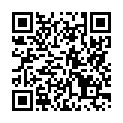 電子出版品：本書同時刊載於國家發展委員會產業人力供需資訊網，網址：https://goo.gl/fjEdjo編　　號：(108)006.0802(平裝)